Skrifter om A.O. Vinje 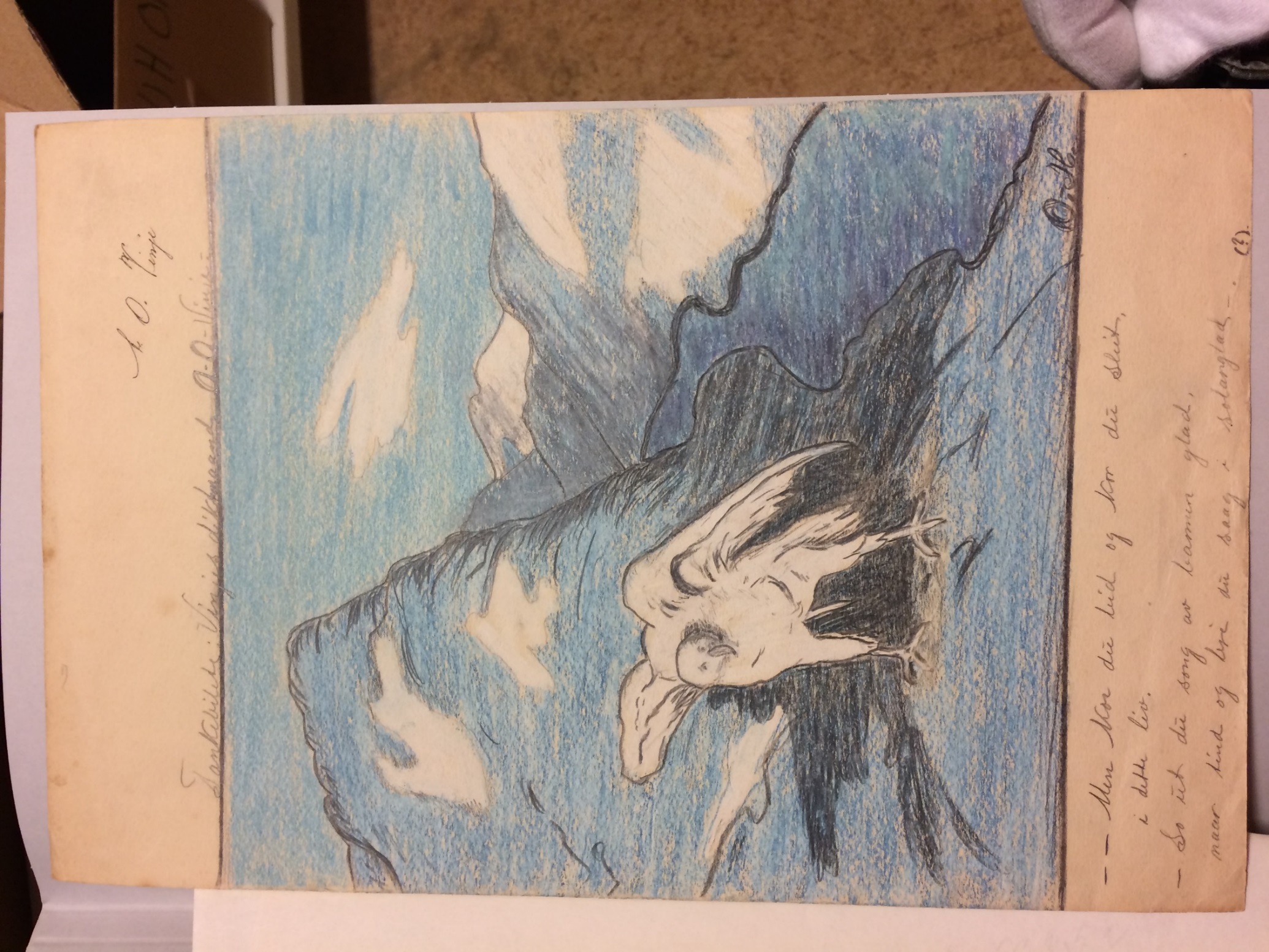 «Tankebilete: Vinjes diktaraand». Teikning av Olav H. Hauge fritt etter Otto Valstad i udatert skrivebok, truleg frå 1927. Foto: Nynorsk kultursentrum / Olav H. Hauge-senteret.Å lese og forstå A.O. Vinje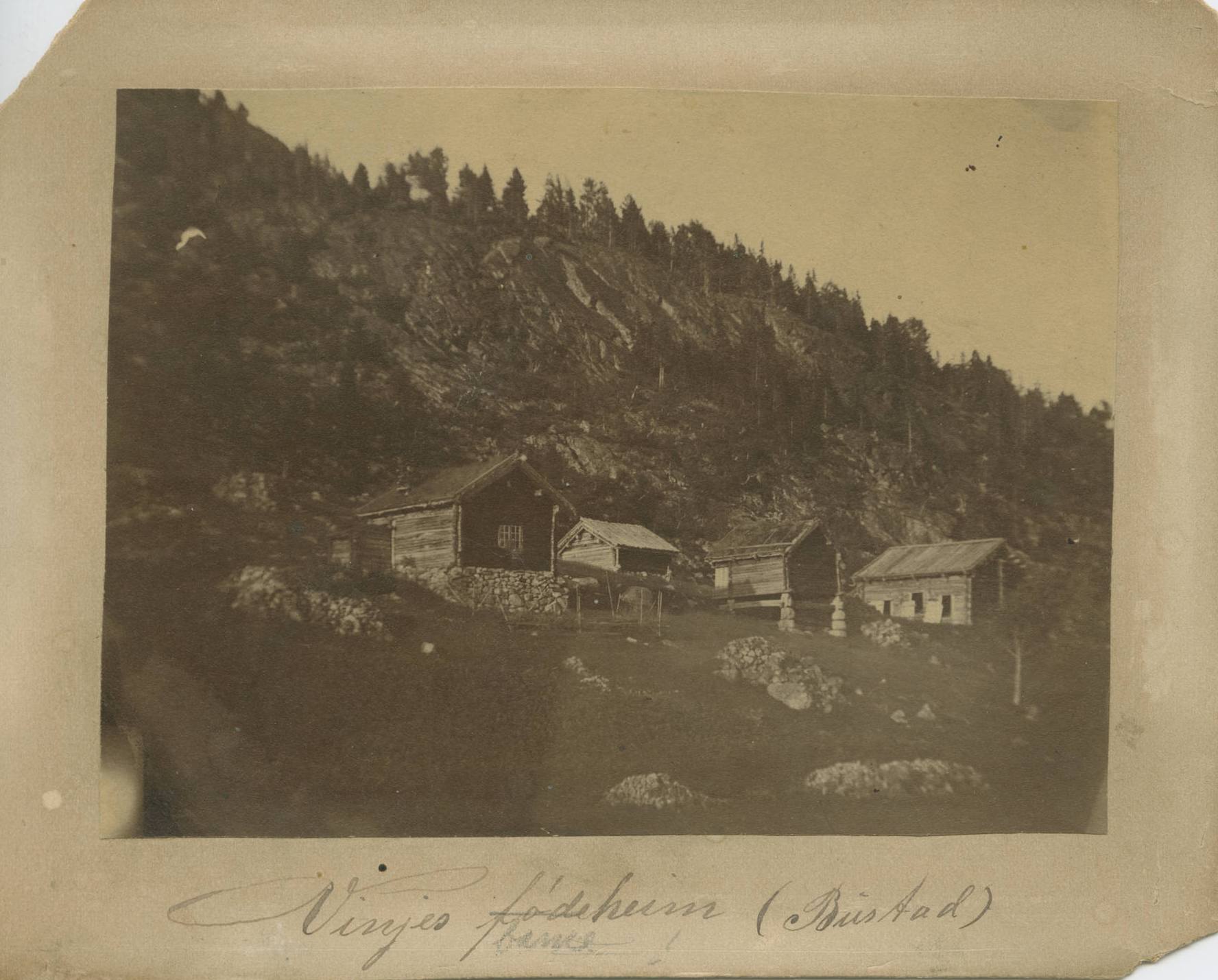 Vinjestoga. Foto av Gunnar A. Monrak 1882. Arkiv Vinje-senteret. Foto Ivar Aasentunet.For Vinje var Holberg allgild, sa diktaren og essayisten Georg Johannesen. Han sa det ein torsdag, godt ut på dagen, i seminarrommet på Sydneshaugen, Universitetet i Bergen 18. oktober 1979, i ei forelesingsrekke om essayet. Resonnementa førte han vidare torsdagen etter.	I notata frå dei forelesingane streka Johannesen under at Vinje sprengde rammene for folkespråket med journalistikken sin i Ferdaminni. Han forma jamførande, sosiologiske studiar av reformer og samfunnsendringar ut frå dei fakta han la fram. Johannesen kalla dette ein undersøkande essayistikk der Vinje greip tibake til Holberg. Vinje skreiv som i opplysningstida, men også inspirert av det etterromantiske hos ein diktar som Heinrich Heine.	Dølen blei eit opposisjonsblad, ikkje minst mot samrøre Sverige-Noreg. I tida 1850–70 voks det fram meir pro-svenske haldningar, men der heldt Vinje på det nasjonale anti-svenske. Han var i liten grad knytt til og oppteken av saker. 	Vinje beundra ingen (med unntak av Holberg, men det nemnde ikkje Johannesen, og for Vinje var også Ivar Aasen allgild), og var oppteken av det vanlege, det folkelege. Han var ein diktar som dikta Dølen, på ein heilt annan måte enn det andre hadde gjort for å skrive seg forbi sensuren. 	Vinje var flanøren som kunne dukke opp når som helst og kvar som helst.	Dølen var som ein antitese, meinte Johannesen: Han rosa byen på nynorsk, rasa mot bondedyrkinga, plasserte seg mellom allmugens Skilling-Magazin og borgarens Morgenbladet. Han meinte at folket måtte bli meir danna, og danninga måtte bli meir folkeleg.	Mot dette viste Johannesen til at forskarar som litteraturvitaren Sigmund Skard og historikaren Arne Bergsgård hadde polemisert mot tvisynet hos Vinje.	Om lag slik ordla Georg Johannesen seg desse torsdagane oppe på Haugen. Den 22. januar 1980 heldt ein gjeng fram med eigne kollokvie-drøftingar av det essayistiske hos Vinje og mange andre. To år seinare var det blitt til boka Essayet i Norge. Der skreiv Sveinung Time om Vinje som essayist – «borgaren og satyren». 	Det var ein politisk kritikk av Vinje som sette det heile i gang. Utan at gruppa såg det den gongen, heldt drøftingane i kollokvien fram den politiske interessa for Vinje som prega så mange tiårs lesing av verka hans. For første gong på lenge, må det vere rett å seie, blei det sett nye ord på Vinje som essayist. Dei mange omtalane av Vinjes liv og verk toppar seg i nokre få år. Så godt som kvart år er det blitt skrive eller sagt noko.	Bibliografien over skrifter om A.O. Vinje inneheld 1870 innførslar. Av desse er 1655 artiklar, intervju, reportasjar, kommentarar, 49 bøker og småskrifter, 75 dikt eller songar og 91 radio- eller tv-program. Nesten ein tredel av tekstane skriv seg frå 11 av åra mellom 1846 og 2016 (tabell 1).Tabell 1År med flest skrifter om Vinje1863	    391868	    601869	  1191870	    671873 	    251903       251918	    591960	    441968	    541993	    392010	    30Sum	  561 	Ivar Aasen var ein offentleg figur i levande live i meir enn 50 år frå 1841. A.O. Vinje var det i 25 år. I prinsippet kunne Aasen lese minst 166 omtalar av seg sjølv medan han levde. Vinje kunne på si side lese over 400 omtalar av seg sjølv før han døydde. 	Medan Aasen sjølv forma sitt bilde, var det andre enn Vinje som skapte Vinje-portrettet. 	Litteraturvitaren Jon Haarberg felte i 1985 ein tidstypisk og streng dom over Vinje-lesinga fram til 1980-åra. Nesten alt som til då var blitt skrive, meinte han var umetodisk, fritt for omgrep, populært, kåserande, psykologiserande, biografisk og moralistisk. Det var slik ein del av oss ordla verdsforståinga vår den gongen, normativt og gjerne meir ahistorisk enn vi ville vere ved. 	Dagbøkene av Ivar Aasen, Arne Garborg og Olav H. Hauge er som ein journal med tre redaktørar frå 1830 til 1994. Desse skriftene utgjer ei personleg kulturhistorie på om lag 8000 boksider med tre skrivemåtar. Det nynorske blikket er berre ein av mange måtar å lese dagbøkene på og gjer mange av sidene til ein dokumentasjon av den kronglete linja frå språk til skriftkultur. 	Krønikeskrivaren A.O. Vinje førte inga personleg dagbok, men i 1850 førte han ein politisk journal nokre månader, han redigerte eit vekeblad som kom ut av og til, og heile tida skreiv han mykje om eigne tankar og gjerningar. I dagbøkene frå dei tre andre er han ein av mange, ingen hovudperson, men ein som var uråd å komme utanom. Hos Olav H. Hauge dukka han første gongen opp i dagboka hausten 1927, og der blei han verande til utgangen av 1993. 	Hauge las mykje Vinje då han var kring 20 år, går det fram av dagboka i september 1927. Det viser att i både tekstar og teikningar. I ei skrivebok teikna han med god hand av det einaste bildet som finst av faren til Vinje, fleire gonger, saman med skriveøvingar både for namnet på faren og etterlikning av signaturen til sonen. Førelegget for teikninga av Olav Aasmundsson Vinje stod på trykk etter side 172 i band V av Skrifter i Samling i 1921, bandet med Vinje-dikt. Hauge kan nok ha sett det andre stader, men mest truleg var det her han fann det. 	«Tankebilete: Vinjes diktaraand» sette han som tittel på ei teikning frå denne tida. Der var han på parti med Vinje i både forståinga av landskapet og kunstnarånda. Ørna henta han frå den tittelvignetten som Otto Valstad hadde laga til fleirbandsverket. Nettopp i 1927 kom det ufullførte skodespelet Olaf Digre ut som eiga bok med den vignetten på framsida. I si dagbok skildra Arne Garborg vignetten slik: «Høgfjell, med ei Ørn, som stig liksom fram fraa fjelle». Teikninga er god, la han til. 	Frå Eidsbugarden var og er det fritt utsyn til eit fjell som lenge heitte Koldedalstinden, 2067 moh. Det fjellet døypte Vinje om til Falketind i diktet «Storegut (er med til Røldalsmess)» i Dølen 23. september 1866:Den svarte Tind med Nebben sin i Bugter Falken lik, som voggar seg til Flugt;i Bringen kvite Flekk er spettad inn,og difyr vert han kallad Falketind.I tankane vende Vinje attende dit på Rikshospitalet sommaren 1870. «Naar eg no er lagt i Kista, so vil mi Aand slaa upp sin Heim der uppe millom Fjellom,» sa Vinje til vennen Berner. «Og so vil eg sitja der paa Falketind, og sjaa ut yver Noreg, – og Noreg skal stiga fram og …». 	Det var dette motivet den unge Hauge samla i sin strek inne i Hardanger, der han teikna inn Gjendin, Vinjevatnet og Ulvikafjorden i eitt. Under teikninga skreiv han fire linjer i tekstsamspel med «Gamle Moder» frå Dølen 9. desember 1860:Men kor du leid og kor du sleit,i dette liv.So ut du song av barmen glad,naar tind og bye du saag i solarglad. 	Diktaren var inngangen for Hauge, fram mot 1960-åra blei det om å gjere å ta Vinje attende frå romantikarane, kring 1970 oppdaga Hauge bladmannen, og essayisten, journalisten og prosaisten følgde han til utgangen.Vinjes forfattarskap stadfestar. Der er så mange situasjonar og hendingar i tekstane hans som kan knytast til bestemte og namngitte stader. Derfor er ogå Vinje-lesinga prega av det tette sambandet mellom geografi og litteratur.	Det gode ved dette er at det får fram kunnskap om ein forfattar som best kan formast av den som er lokalkjend. Mang ein biograf er heilt avhengig av slik dokumentasjon, og for Vinje har det vore skrive om både den første forelskinga, livet som lærar, som student, om kva som skal ha skjedd då han var der og der, og der er fleire augnevitnekildringar frå møte med Vinje. Årbøker og lokalaviser har formidla minne frå livsferda hans, med eitt unntak. Det som manglar, er dei detaljerte, kolorerte forteljingane frå dei 20 åra hans i Oslo. Lite blei skrive medan han levde der og like lite etterpå.	Ulempen ved den geografisk-historiske lesinga er at den har det med å skape band mellom liv og dikt som knapt finst, og å forsterke dei som måtte vere der. Både dikt og andre tekstar blir dermed altfor ofte stengde inne i lokale historier utan syn for kunsten. 	Realkommentaren er ein litteratursosiologisk sjanger med kvalitetar som går ut over dette. I det tyske held ein seg med «Materialien zu», i det engelske til «A companion to». I begge nemningane ligg ein nødvendig avstand til kunsten og tekstane. Dei blir kkje skrivne oppå verka, men ved sida av dei, som skuggar. 	Kulturforskaren Reidar Djupedals minutiøse merknader til brev og dagbøker av Ivar Aasen 1957–1960 må vere noko av det beste som er gjort av slikt i Noreg. I arbeidet sitt med faksimileutgåva av Dølen 1970–1973 sette han standarden også for slike med uvurderleg hjelp av bibliotekaren Kaare Haukaas til ord-, sak- og namneregister. 	Gjennom fleire tiår arbeidde litteraturvitaren Olav Midttun med opplysningar og merknader til mykje av det Vinje publiserte og som seinare har vore med i verkutgåver. Det gav han eit grunnlag som han var åleine om då han i 1960 og 1966 skreiv ein Vinje-biografi i to utgåver. Over 30 år tidlegare hadde den tidlegare Dagbladet-redaktøren Hagbard Emanuel Berner oppmoda Midttun om å gi «en utførligere og paalidigere skildring» av Vinje, for no var det på tide «at man opgir faktene om Vinje». Midttun kunne så mykje at han også visste kva detaljar som var dei mest meiningsberande. Derfor er biografien A.O. Vinje stram og presis, skriven i den engelske tradisjonen, slik berre den kan gjere som i eit halvt hundreår har arbeidd med stoffet. 	Midttun emna på noko meir, fortalde kollegaen Johs. A. Dale i eit minneord. I lang tid samla han stoff til Det vitskaplege verket, Verket om Vinje, men det blei aldri ferdig. Det same arbeidde Reidar Djupedal med om Ivar Aasen. Den fremste Aasen-kjennaren og den fremste Vinje-kjennaren på 1900-talet nådde aldri å skrive standardverka om dei litterære hovudpersonane sine. 	Vinje-ferda tur/retur Trøndelag sommaren 1860 inviterte til å reise i fotefara hans, men det gjekk nesten hundre år før nokon gjorde det. Uttrykk som «Vinjes fotefar» dukkar først opp frå 1948, og dei fleste reisande er journalistar. Fem langferder blei det, og nokre snarturar.	Den første som gjekk litt på Vinjes gjengrodde stiar, var Helene Cecilie Johnsen i VG hausten 1858. Til hundreårsminnet i 1960 skreiv Ruth Alvsen og Dagfinn Grønoset kvar sine nye ferdaminne. I 1993 drog Dag og Tid-journalisten Svein Sæter same vegen til Trondheim, og Jan Stedje i Bergens Tidende tok iallfall delar av turen i 2004. Den mest ambisiøse reisa stod litteraturvitaren og læraren Jon Severud for fram mot utgivinga av Ei gjenreise i 2010. Dei andre hadde reist til Trondheim, somme også til Inderøya med fagre fjord og bygder, og berre Severud har følgt spora heile vegen sørover att også. 	Den einaste som har reist i Vinje-spora to gonger, jamvel same året, er Ruth Alvsen. I juli–august 1960 reiste og skreiv ho ein reportasjeserie i Varden som blei til bok same året. I september 1960 organiserte Studenter-samfundets Fri Undervisning ein ny seksdagarstur med henne. Menn med definisjonsmakt pregar Vinje-litteraturen. Bibliografien om skrifter av A.O. Vinje  er som nemnt alt anna enn komplett. Derfor er det mange analysar som krev sine atterhald. Likevel kan det trygt seiast at litteraturen om Vinje er frå ei skriftverd av menn. 	Så langt er det identifisert 54 kvinner som har skrive offentleg om Vinje, av dei 35 etter 2000 – dei fleste journalistar. Tidsmønsteret liknar på det ein finn i skriftene om Ivar Aasen, og endå færre kvinner har ytra seg om Vinje enn om Aasen: 54 mot 70. Fram mot 1970 hadde berre eit titals namngitte kvinner skrive noko offentleg (tabell 2).	Aasta Hansteen og Rosa Kjeldseth er eit avsnitt for seg. Hansteen skreiv om Vinje i to brev til Henrik Krohn i 1865 som stod på trykk i 1932, og Kjeldseth eit brev til sonen Eugen som blei trykt i 1969.Tabell 2Dei ti første kvinnene 1885–1966Laura 					1885Aashild 				1887Amalie Munch			1899Aslaug Sandø 			1934Margit N. Edland 			1941Esther Dignæs 			1949Helen Cecilie Johnsen 		1958Ruth Alvsen 				1960Sonja Hagemann 			1960Herborg Handagard 		1966	I Varden publiserte Laura eit dikt til Vinje i juli 1885. To år etter skreiv signaturen Aashild frå Vinje til Fedraheimen om kor bra det ville vere med ein minnestein for Vinje nedanfor Plassen. Den slags var det helst menn som dreiv med på 1800-talet, men uavhengig av det er signaturen mykje truleg eit pseudonym. Viss Laura og Aashild var dei kvinnene dei gav seg ut for å vere, var dette dei to første kvinnene som skreiv offentleg om A.O. Vinje. Typisk nok gjorde dei det utan fullt namn. 	Den neste var Amalie Munch, som skreiv om Vinje i det danske tidsskriftet Kvinden og Samfundet. Så gjekk det fleire tiår før Aslaug Sandø i 1934 som den første kvinna skreiv akademisk om Vinje. Då var også visse Vinje-bilde alt forma. Dei neste femti åra skreiv berre eit titals kvinner om Vinje.	I sine studiar tok desse kvinnene for seg lyrikken, reiseskildringane, forholdet til Amerika og substantiva i språket hans. Generelt har kvinnene gjort mindre ut av slekt og heimstad og andre stader enn det som elles pregar litteraturen om Vinje. Unntaket er journaisten Herborg Handagard. I 1966 skildra ho eigne opppvekstår på Plassen nær seksti år tidlegare, med Vinje-minne som skuggar vegalangs.	Dei fleste kvinnene har skrive innanfor det akademiske kretsløpet. Det vil seie at dei har hatt ganske få lesarar. Av kvinnene på lista ovanfor har berre litteraturhistorikaren Sonja Hagemann prega si litterære og kulturhistoriske ettertid. 	Dei første som forma bildet av Vinje som forfattar, diktar og person, var redaktøren Paul Botten-Hansen og forfattaren Vetle Vislie frå 1860-åra. Botten-Hansen skreiv den første større biografiske framstilinga i Illustreret Nyhedsblad i 1863, og etter fleire ortare studiar gav Vislie ut den første biografien i bokform i 1890. Begge bygde mykje på Vinjes sjølvforståing av bakgrunn og oppvekst.	Som i all litteraturhistorie har dei første framstillingane mykje å seie. Det handlar om å leggje premissane. Kven har hatt og brukt si definisjons-makt? 	Litteraturhistoriske oversynsverk er både referanseverk for allmenta og studiegrunnlag i utdanningssystemet. Kor viktige desse er for måten forfattarskapar blir lesne på, er vanskeleg å seie sikkert. 	Ein rimeleg hypotese er at det samla bildet av ein forfattarskap blir forma gjennom den grunnkunnskapen ein tek med seg frå folkeskule eller grunnskule, kombinert med allmenne omtalar i massemedium, kulturarrangement og andre nmeiningsdannande arenaer, som kvardagspraten. Her blir repetisjon viktigare enn fornying. Derfor lever også så mange mytar om hovudpersonane vidare på tvers av all nyare skriving og forsking. Ikkje for det, at mytar må dementerast, inneber gjerne at ein forfattar blei viktig og er blitt verande viktig. 	I dette ligg at journalistikk og artiklar i blad og aviser truleg i større grad stadfestar dei inntrykka publikum har frå før enn endrar forståinga deira. Slik endring oppstår nok mest gjennom dei lange tekstane. Dei tekstane når berre på langt nær ut til like mange.Tabell 3Dominerande Vinje-lesarar 1851–2016				Leveår		ÅrPaul Botten-Hansen 	1858–1868		15Vetle Vislie			1868–1929		61Olav Midttun			1903–1993		90Idar Handagard		1909–1955		46Reidar Djupedal		1958–1978		20Jon Haarberg		1982–			35+	Nokre få, ikkje fleire enn seks, har prega mykje av lesinga og forståinga av Vinje i kraft av den skrifttida dei verka i (tabell 3).	I resepsjonen av Vinje går det eit skilje kring 1917. Fram til då hadde omgangsvennene til Vinje mykje å fortelje, og det gjorde dei i mange fargar utan å heroisere diktaren. Desse var Hagbard Emanuel Berner, Bjørnstjerne Bjørnson, Paul Botten-Hansen, Lars Holst, Johan Ernst Sars, Ivar Aasen (som avgrensa seg til nekrolog og minnedikt, men for eit dikt og minneord). Botten-Hansen skreiv første gongen om Vinje i 1851, Berner siste gongen i 1917. Denne venneperioden strekte seg altså over nesten 70 år. Den første Vinje-skribenten som stod utanfor vennekretsen, var Vetle Vislie. 	Publisisten Paul Botten-Hansen blei ein kyndig universitetsbibliotekar, den tids nasjonalbibliotekar. Han hadde følgt forfattarskapen nær sagt frå første stund og var gjerne usamd med Vinje. Det var særleg han som skildra Vinje som spottar, klovn og hoffnarr. Det bildet ber nok i seg mange pikslar frå det private, ikkje berre frå det litterære. Det viste Bjørnson noko som han sette lite pris på. I ein upublisert samtale med Olav Midttun hausten 1907 gav Bjørnson eit nyansert portrett av Vinje, kanskje prega av at han då var aldrande, men med både sting og atterhald. Bjørnson kunne ikkje forstå at Vinje tolte framferda til Botten-Hansen og Ibsen: «De havde ham til nar. – Han havde det ikke godt. De var saa fæle til at spotte».	Vetle Vislie tok hand om dei to store forfattarskapane som døydde ut på 1800-talet. Han ordna den første samlinga av skrifter i utval av Ivar Aasen med presis tidfesting få veker etter at Aasen var jordfesta. Få år før hadde han skrive biografien sin om A.O. Vinje. Om Vinje publiserte han skrifter like til 1929, i det tidsrommet då den nynorske skriftkuturen blei fast etablert. 	Desse to forma dei første bileta av Vinje, kvar på sin måte. 		Seinare har ingen gjort det meir enn Olav Midttun. nær sagt i alle format og mange kanalar – artikkel, bok, festtale, foredrag, kåseri, radio-program, tv-program, desutan minnesamling frå fleire personar, mellom dei Bjørnstjerne Bjørnson. 	Midttun publiserte den første artikkelen sin i 1903 og tok som den første embetseksamen ved Universitetet i Oslo om Vinje. Han stod for to verkutgåver 1916–21 og 1942–48, og den førstnemnde utgåva blei trykt opp att i 1993. Det vil seie at lesinga hans prega Vinje-forståinga i 90 år og så godt som heile 1900-talet. Over 90 bøker, artiklar, føreord og kommentarar om Vinje av Olav Midttun er registrerte. Dessutan var han med og laga iallfall 38 radio- og tv-program. Til sist blei han revidert og oppdatert av Jon Severud då Ferdaminne frå sommaren 1860 kom ut att i 2010.	Midttun har sjølv fortalt at han nærmast blei kasta inn i Vinje-verda hausten 1902. 	Han var nettopp komen til Bø som framhaldsskulelærar og blei invitert til å snakke om Vinje i ungdomslaget. Då henta han det meste frå skriftene av Vetle Vislie. Etter det var Vinje som «ein av mine kjæraste vener», skriv Midttun. Fagleg var kontinuiteten stor og tverrvendingane få frå Vislie til Midttun. 	Ein som skreiv nesten like mykje om Vinje, og som truleg nådde ut til fleire lesarar, var forfattaren, forleggaren og boksamlaren Idar Handa-gard. 71 bøker, småskrifter og artiklar om Vinje er dokumenterte frå hans hand. Kring 1910 budde han ei tid med familien sin hos Margit Lofthus nær Vinjestoga. Handagard veksla mellom store og små format, frå eit langt dikt om Vinje til korte avisartiklar. Dei artiklane selde han til mange aviser over fleire år. Det førte til at han i 1925 har 13 av 20 innførslar, og året etter åtte av 15.  	Reidar Djupedal kom seint inn i Vinje-lesinga, men prega den i 1960- og 70-åra. Han stod for sobre utval av både dikt og sakprosa, gjorde heile Dølen tilgjengeleg på ny i ei påkosta praktutgåve, og skreiv gode etterord og introduksjonar. Djupedal opna for fleire nye perspektiv på Vinjes forfattarskap. 	Det gjorde litteraturvitaren Jon Haarberg i endå større grad. I ei avhandling frå 1983, oppdatert som bok to år etter, las han Vinje retorisk, ikkje biografisk. Han leita fram att systemfridommen og den folkelege humoren hos Vinje og la særleg vekt på essayistikken og journalistikken i Dølen og Ferdaminni. Denne lesinga har prega Vinje-bildet frå 1980-åra fram til i dag. 	To som gjorde mindre enn venta, var historikaren Halvdan Koht og diktaren og litteraturvitaren Sigmund Skard. 	Koht hadde ein noko sporadisk Vinje-periode mellom 1898 og 1918. Han var helst ein som publiserte tekstar av Vinje, særleg brev, og mange av dei har seinare vore klargjerande kjeldeskrifter. Tolkingane var det færre av.	Sigmund Skard er framleis den einaste med doktoravhandling om Vinje, utgitt i 1938, og gjennom posisjonen sin som styreleiar i Samlaget 1949–1972 kunne han setje sitt preg på Vinje-publiseringar. Mangslungen som Skard var, blei Vinje aldri det store emnet hans, berre ein av mange som han gjerne skreiv eller sa noko om. Klassisisten Skard såg etter den store heilskapen same om det var Vinje eller andre diktarar han tolka. At tida gjekk frå han, viste seg i eit ordskifte i Syn og Segn 1984 mellom han og Sveinung Time, den fremste Vinje-kjennaren på nynorsksida i 1980-åra. 	Time og Haarberg såg det same hos Vinje på same tid på kvar sin kant. Begge las dei meir ut av det karnevaleske og utbrytande hos Vinje enn det andre hadde gjort før, og dei gjorde det med den same teorien i hendene – tyske Gerhard Haas om essayet, russiske Mikhail Bakhtin om det karnevaleske. Dei visste knapt om kvarandre før dei sette tekstar på trykk. Bakhtin fann dei fram til på same tid som Kjartan Fløgstad fram-heva nettopp Bakhtin i essaysamlinga Loven vest for Pecos (1981). 	Time kom med i essaykollokvien i Bergen, Haarberg arbeidde med sitt i Oslo, og mellom låg høgfjell og vidde. Dei møttest i skrift. Året etter Essayet i Norge blei Jon Haarberg med i redaksjonsrådet for Syn og Segn. Både Time og Haarberg skreiv om Vinje i Syn og Segn nr. 1 1984, og det med ganske like forståingsformer. 	Dei litterære studiane av essayisten Vinje i det verket er dessverre få. Paul Botten-Hansen omtalte Ferdaminni utførleg då bøkene kom ut i 1861. Seinare blei det med nokre bokmeldingar og mange kommentarut-gåver fram til Kåre Gullvåg i 1943 publiserte artikkelserien «’Ferdaminne’ og samtidslitteraturen» i avisa Austland. Nestemann ut var Sveinung Time, før det meste stilna av på ny. I 2007 kom Kjersti Rorgemoen med masteroppgåve om eg-et i Vinjes ferdaminne, og litteraturkritikaren Ane Farsethås følgde opp med ein artikkel året etter. 	Både som førelegg for reiser og som litterær tekst var det altså skrint med skrift før Jon Severud tok affære i 2010. Det var som om Dølen stod i vegen for døleferda gjennom skrift og land. Den lange artikkelserien var ei vanleg publiseringsform mot slutten av 1800-talet og inn på 1900-talet. To forfattarar skreiv tre slike rekker om Vinje. 	Den lengste serien stod John Klæbo for alt i 1873. Gravsteinen for Vinje blei avduka på Hadeland 13. juli, og dagen etter trykte Bergens Tidende den første delen av serien «Nogle Ord til Minde om A.O. Vinje». Komen til midten av oktober var del VIII trykt med undertitttelen «Slutning», men forfattaren heldt fram. Det som skulle vere nogle ord, fekk sitt punktum først med del XVI i august 1874. Klæbo hadde ikkje tenkt å gi seg då heller, men den 29. august 1874 døydde han av tuberkulose i Hardanger – han hadde flytta dit i 1871 med håp om å klare seg. Heile denne ufullførte biografien blei trykt posthumt i Digte og Fortællinger samt A.O. Vinjes Livshistorie i 1888. 	Den boka inneheldt også ein annan langserie I 1868 hadde Klæbo publisert ein serie i ti delar som i bokform blei kalla «Træk af det norske folks aandsliv». Halvparten av dei handla mest om Ivar Aasen. 	Nett i 1868 publiserte ein annan langskrivar artikkelserien «A.O. Vinjes Digtning» i fem delar. Avisa var Dagbladet, forfattaren Vetle Vislie. Dermed hadde Vislie gjort klart ein del av stoffet til biografien A.O. Vinje i 1890. Med ein siste Vinje-tekst i 1929 prega Vislie Vinje-lesinga i to generasjonar. 	Vislie gjekk laus på ein ny artikkelserie i 1904. Då publiserte Høgskulebladet «A.O. Vinje og den dansk-norske bokheimen» i seks delar frå november 1904 til – neppe tilfeldig – 17. mai 1905. 	Publiseringsforma var eit uttrykk for at avisene var mindre stramt redigerte enn dei blei utover på 1900-talet. Ein artikkelserie som gjekk over 13 månader i 1873 og 1874, gav mest meining for lesarane om dei klipte ut stykka – og det kan det godt hende mange gjorde.	Grafisk var ingen av dei nemnde seriane forma som kjellar i avisene, men dei kan forståast som ein forløpar for dei utklippsbøkene som mange aviser heldt seg med på denne tida. Det var i dette formatet diktaren Anders Hovden først publiserte Ivar Aasen i kvardagslaget i Trondheims-avisa Spegjelen 1913. Med meir profesjonell avis- og forlagsdrift blei også arbeidsdelinga mellom desse massemedia klarare. 	Etter at Vinje døydde, blei det viktig for mange å fortelje om liv og verk, mest liv. Likevel kan det sjå ut til at anekdotane på trykk er færre om Vinje enn om Aasen. Augevitna som hadde noko å seie om Aasen, dukka opp i lang tid etterpå, men desse var det færre av for Vinje. Merkeleg nok er det eit vel så stort alvor over mangt av det som blei skrive om Vinje enn om Aasen. Det kan ha å gjere med at han døydde brått i relativt ung alder, medan Aasen fekk leve lenge i landet. 	Enkeltutgivingane og verkutgåvene for Vinje var nange. Dei bøkene la premissane; avisene trekte konklusjonar. Bibliografiar avgrensar verda. Same kor nøye ein dokumenterer skrif-tene, vil ein vesentleg maktfaktor mangle frå midten av det 20. hundre-året. Det trengst ein mediografi for å kunne forme eit meir samla bilde av meiningsdanninga om ein forfattar og ein forfattarskap. 	Ein vanleg bibliografi får ikkje tak på det levande ordet. Ein ting er no alle forelesingane, foredraga, talane og kåseria som blir haldne. Olav Midttun heldt foredraget «Med Vinje på fjellferder» minst 101 gonger mellom 1948 og 1963. Noko heilt anna er program i radio og tv, dokumentar- og spelefilmar. Det kan gå mange bøker og kronikkar på eitt radio- eller og tv-program.	Programoversyna finst, og dei vil vise alle tittelprogram, men komplette opptak finst først frå og med dei siste tiåra. Mellom 1933 og 2000 vil ein mediografi dermed vere ganske holete. 	Alt i 1908 kunne Halvdan Koht rekne opp mange melodiar som var blitt komponerte til Vinje-dikt. I 1950- og 60-åra sende NRK den eine songkonserten etter den andre. Der stod Vinje-songar ofte på programmet, gjerne med nye melodiar. Denne songlyrikken gjorde diktaren Vinje endå meir folkekjær. Opplesingsprogram forsterka innlevinga, som då Gisle Straume las frå Ferdaminni og Fjøllstaven min i NRK Radio sommaren 1956. I mars 1961 las han frå Storegut, følgd av Finn Kvalem i november same året. 	Litteraturvitaren Francis Bull var ein av dei store formidlarane på denne tida. Han nådde vidt ut. Alt sommaren 1960 sende Danmark II fleire tv-program med Francis Bull om norsk litteratur, to av dei om Vinje. Seinare på 1960-talet sende også NRK Vinje-program med han. I Nasjonalbiblioteket ligg manuskriptet til eit usignert og udatert manuskript om Vinje for dansk radio. 	Likevel handlar det mest om Olav Midttun også her. I meir enn 40 år var han med og laga radioprogram om Vinje. Det første var eit foredrag i Oslo Kringkaster 1927, det siste var skulekringkasting om Ferdaminni i jubileumsåret 1968. To år etter sende NRK TV eit samandrag av tre Ferda-minni-program frå 1961. 	Spekteret for desse programma har likevel vore ganske avgrensa. Mykje handla om stader, fjell og andre landskap, ikkje berre i tv, der det visuelle blir styrande, men også i radio. Det nyaste større tv-programmet om Vinje stod sambygdingen Olav Høgetveit for i 2011, då med eit meir allment perspektiv. 	Olav Vesaas arbeidde med litteraturjournalistikk i kulturavdelinga i NRK i fleire tiår. Saman med bakgrunnen sin frå Vinje gav dette han ein sentral posisjon i dokumentasjon og formidling av A.O. Vinje frå 1970-åra. Han laga sitt første tittelprogram for NRK om Vinje i 1974, redigerte eit diktutval for Bokklubbens Lyrikkvenner året etter, skreiv om Vinje i Bok-vennen i 1988 og gav i 2001 ut den biografien som no gjeld. For allmenta har han vore den sentrale Vinje-forteljaren på 2000-talet.   Ei språkdelt lesing har prega forståinga av Vinje, konkluderte  Jon Haar-berg i 1985. Bokmålslesarane la mest vekt på kåsøren og hoffnarren, men var jamt over avvisande. Nynorsklesarane framheva lyrikaren og den språkpolitiske aktøren og med det verdien av det Vinje hadde skrive. Denne språkdelte lesinga heldt seg fram mot 1940. Seinare jamna for-ståingane seg ut, og den nynorske framhevinga av Vinjes store alvor kom til å bli rådande. Haarberg førte sjølv vidare interessa for den karnevaleske sida ved Vinje, utan noko språkpolitisk negativt forteikn. At det skulle ende med eit slikt hegemoniskifte frå fleirtal til mindretal, var alt anna enn opplagt. 	Tidsskiljet kring 1940 er interessant fordi det fell saman med ei viktig endring innanfor nynorsk skriftkultur. Første halvdel av 1900-talet var prega av ei utskiljing for nynorskpressa, før ei integrering i ei samla norsk pressa tok til frå 1945. 	Haarbergs poeng er godt, men denne bibliografien utløyser eit kjeldekritisk spørsmål. Haarberg gjekk ut frå 335 kjeldetekstar i åra 1851–1984. Det var mykje, men med stort og smått og alle artikkelseriar inneheld bibliografien over 1500 tekstar frå det same tidsrommet. Med stort og smått. 	Mange av dei kan reknast som uvesentlege, og det kan godt vere at dei reproduserer mønster som Haarberg fann i materialet sitt. Kva metode Haarberg brukte for å velje bort, er uklart, og nokre manglar er meir påfallande enn andre. Den alltid skrivande Idar Handagard er berre representert med to bøker og to artiklar hos Haarberg, mot over 70 i denne bibliografien. Mange hovudoppgåver manglar, likeins ein del skrifter som nok bør reknast som viktige i den samla Vinje-lesinga. 	Der er eit anna spørsmål også. Kva slags lesing representerte inte-ressa på den dansk-norske sida for Vinje? Å sjå til kan det ha vore eit lite kapittel i den lange historia om den repressive toleransen. I 1917 sukka Hagbard Emanuel Berner over at enno levde «gjengangerforestillinger» om Vinje, «om at han var en høist irregulær fyr, en ‘bajads’, som det ikke var saa farlig at paadutte baade dit og dat». Det kan også dreie seg om å gå meir etter form enn innhald. Formuleringane var festlege, friske, fornyande. Mang ei lesing stoppa på den overflata. Vinje etablerte denne skrivemåten i Drammens Tidende på dansk-norsk i 1850-åra, men foredla den til prosakunst på nynorsk i tiåret etter. Enno var ikkje nynorsk blitt så vakkert i dikt, men fascinasjonen for det originale i det nynorske ligg der som eit isfjell. Det subversive i tenkinga og skrivemåten til Vinje blei først framheva utover på 1900-talet, kopla til ei oppfatning om modernitet.	Dette er likevel heller ikkje heile sanninga, for det mønsteret Haar-berg fann i materialet sitt, har vore mogleg å sjå for fleire forfattarskapar med heilt andre skrivemåtar. Det er tydeleg i lesinga av Ivar Aasen, og kan sporast for både Arne Garborg og Olav Duun. 	Så handlar vel dette om meir enn ulike lesingar. Dei språklege kategoriane ligg under. Innanfor den språkdelte norske kulturen er der ikkje berre ei språkdelt lesing, men to språk og dermed ulike referanse-rammer. Den oppfatninga anar ein i artikkelserien «A.O. Vinje og den dansk-norske bokheimen» av Vetle Vislie i 1904–1905. 	Etter ei tid med glødande tankar om eit norsk språk kom atterslaget, skriv Vislie, og det atterslaget hadde eit namn: «Liksom etter 1814 bar det merket romantik». Ikkje for det, for Vislie var romantikken av det gode fordi den sette «hugsynet og kjensorne upp mot den kalde klokskapen». Derimot distanserte han seg frå nasjonalromantikken, som for han var lite romantisk og endå mindre nasjonal. 	Folk tenkte mindre på dikting og kunst enn på næringsliv, meinte Vislie. Ivar Aasen hadde synt all verda kva norsk var, men det hjelpte ikkje. Det var A.O. Vinje som bygde ein ny litteratur, ein ny bokheim, kimen til det som hundre år seinare blei kalla skriftkultur. Han kom frå eit bygdemiljø der det var bøker å lese, han var oppteken av kva rolle skrifta og skriftene spelte i samfunnet, og han ville bygge eit alternativ til bokkulturen frå København, skilje ut det han meinte var det norske. 	Vislie meinte at for Vinje var norsk det som var «greidt, klaart, endefram». Han søkte etter ein litteratur fri for det tilgjorde og utvendig etteraping. For han var ikkje bygda betre enn byen, han delte ikkje romantikkens idé om ein historisk gullalder, skreiv kvar linje med utviklingstru og tenkte som ein åndsaristokrat. Det kunne bere gale av stad.	Vinjes optimistiske forteljing kan samlast i desse setningane: «Ivar Aasen rudde marki og la ein traust grunnmur, og Vinje la det fyrste umfaret paa bygnaden. Og so kom Garborg og bygde fleire umfar, og etter honom eller i fylgje med honom mange trauste arbeidskarar som la umfar etter umfar, og no er bygnaden so vidt ferdig, at det norske folket held paa og flyt inn.» Boka har vore berginga og har halde «tanken uppe i gode og vonde tider». 	Tankerekka er idealistisk å sjå til, men med eit blikk for det strategiske i å produsere og gjere skrift tilgjengeleg på det nye språket. 	Ei anna side av dette er forståinga av Vinjes intellektuelle posisjon. Var han ein romantikar eller realist? Det motsetnadsparet brukte økono-men og historikaren Steinar Schjøtt i Fedraheimen alt i 1879. «Vinje var ingen romantikar», var opningssetninga. «Inkje er Maalsaki helder etter sin Tanke og sitt Upphav», la han til. «Naar me ser paa det, som er Mergen og Kjernen i Tankelivet hans Vinje, so er han heilt ut Realist.» 	Nett det same framheva nynorskmiljøet om Ivar Aasen då han døydde i 1896. I andre ordelag tok filologen Ola Raknes stilling til det same spørsmålet i 1915. Vinje var «den mest moderne av alle vaare store diktarar». Nei, forresten, kom han til, den som er moderne, følger visse motar, og det gjorde aldri Vinje. I staden var han talsmann for «dei fordomsfrie og klaare mannevitet». Han var diktar, men meir enn diktar, Vinje ville «uppseda folket sitt», og slik heldt Raknes fram i vendingar som hadde somt til felles med forelesingane til Georg Johannesen mange tiår seinare. 	Det ser altså ut til at nynorskmiljøet etablerte si grunnforståing om nynorsktradisjonen alt i 1870-åra. Tekstane av både Aasen og Vinje blei lesne ulikt alt etter språkleg og kulturell ståstad. Det som var av strid, kom i heilt ulike fasar. Vinje var mest omstridd medan han levde. Han meinte så mykje om si eiga tid at tidsånda tok til motmæle. Aasens verk blei meir omstridd etter at han var død, ikkje minst dei verknadene det fekk.  	Fleire enn Vinje heldt avstand til den romantikken som endra forståinga av Noreg frå tidleg 1800-tal. Ivar Aasen gjekk gjennom livet og språket med minst ein fot i den før-romantiske opplysningstida. Likevel klistra dei dansknorske han til nasjonalromantikken. Oppgjeret om dette tok til alt i nekrologane i 1896. Bokmålsavisa Dagbladet skreiv han på ny elegant inn i tradisjonen, og nynorskavisa Den 17de Mai svara kontant: Aasen var ingen romantikar. 	Den sosiale bakgrunnen blei openbert forstått og brukt ulikt. Einar Boyesen skreiv i forlagshistoria om Cappelen i 1953 at Vinje «nådde aldri utover slitet med fattigdommen». Ved hundreårsjubileet i 1918 hadde statsråd Jørgen Løvland sett dette på ein heilt annan måte. På ein Vinje-fest i Telelaget i Kristiania gjekk han sterkt i rette med mange av dei som skreiv om Vinje, heiter det i avisreferatet. Dei såg på han som «den einslege husmannsguten som for skuld vonbrot og tronge kaar vart so tvisynt som han er». Langt ifrå, meinte Løvland. Vinje tenkte og talte som telene, og at han var tvisynt, var ikkje særmerkt for han: «Det er nett eit drag ved den norske bonden».	For dei urbane dansk-norske var fattigdomsbakgrunnen eksotisk og dramatisk. For andre var den ein del av noko som skulle endrast. 	Ved 150-årsjubileet for Ivar Aasen i 1963 forsterka Olav Midttun den nynorske forståinga. I tiåra etterpå har ei ikkje-romantisk forståing av både Vinje og Aasen og den nynorske skriftkulturen allment vore tenkt fram og skriven ut av nynorsk-intellektuelle. Som i 1896 er det gjerne bokmålslesarar som held fast ved nasjonalromantikken. Det toppa seg i Bergen hausten 1869. Vinje var ein dyktig og omtrykt talar, og det var derfor ikkje berre som skrivar han vann posisjonen sin i Christiania. Aasen gjekk aldri opp på ein talarstol, Vinje gjorde det ofte og gjerne. Vinje dyrka fagnad, Aasen heldt seg til faget.	Avisene i hovudstaden fortalde meir enn gjerne kor populær ein talar Vinje var. Russelaget heldt sin årlege fest på Bygdøy, og Vinje var der fleire gonger, som i 1861: «En Del Sange bleve afsungne, hvorpaa ‘Dølen’ besteg Talerstolen under en Jubel, der ikke syntes at vilde standse, og som hindrede de Fleste fra at høre hans fornøielige Tale, der endte med et Ønske om at ‘Livet maatte holde hvad det lovede’». Fem år etter var han der att, no i Turnhallen i Christiania: «Senere talte Vinje om Tidens Krav, han hilsedes med Bravoraab, og blev ligeledes baaren paa Guld-stol».	Ei av få øyrevitneskildringar om talaren Vinje har kome frå Mensine Gudbrandsen. Ho var gift med ein kammerherre og budde våren 1859 i Stockholm. 26 år gammal møtte ho Vinje i eit selskap hos den norske stats-ministeren i Stockholm, Georg Sibbern. I dagboka si skildra ho kvelden slik: 	«Vinje hadde en nokså tørr og hard røst, men der var dramatisk styrke og foredrag over den, da han deklamerte en gammel norsk kjempe-vise, nemlig ‘Åsmund Frægdegjæva’, som han kunne utenat. … Det var som om hele Vinjes personlighet undergikk en forvandling ved denne ildfulle opplesning, som om han ble ett med selve kvadets helt, … Det lyste en så beåndet fremførelse av Vinjes uskjønne ansikt. Hans store litt utstående øyne flammet med suggererende glans, og deklamasjonen steg til slike høyder mot kjempekvadets rungende klimaks, at det forvente selskapet satt som magnetisert, da det var over.»	Bjørnstjerne Bjørnson har gitt ei liknande skildring. «Naar han la hodet bagover og lukket øinene og gjorde stemmen grødet og siterte efter hukommelsen strofer af Wergeland, Byron eller Goethe eller sig selv da var han sgu prægtig. Saa lo han med en tør lydløs latter.» Hagbard Emanuel Berner kunne legge til: «Hans i almindelighet dype, rolige, kloge øine, alle hans skjelmske, gløgge og aandfulle minespil kan dessvære intet fotografi forevige».	Vinje var ein monologens mann, ingen stor debattant, meinte Bjørnson: «Vinje havde ingen dialektisk ferdighed». Johan Ernst Sars sa det motsette: «Han var en diskussionens, en partikampens mand.» Sars og Vinje hang mykje saman. Dei var «Improvisationens Kunstnere som faa i vort Land», skreiv Dagbladet-redaktøren Lars Holst.  Ein kveld dei var saman hos stortingspresident Carl Berner, dominerte Sars praten så sterkt at Vinje til slutt braut ut: «Herregud, la no meg faa snakke.»	Denne talaren var det som kom til Bergen hausten 1869. 	Vestmannalaget hadde invitert og kunne sikre han ei inntekt han trong. På førehand var planen fem–seks foredrag. Torleiv Hannaas skreiv i 1918 at Vinje heldt ni «aalmann-fyrelesingar» i Bergen. Den opplys-ninga brukte Olav Midttun i verkutgåva året etter. Det blei meir enn ni. Han talte på velkomstfest, på lagsmøte i Vestmannalaget og på avskilsfest. Såleis heldt Vinje til saman 12 talar og foredrag desse Bergens-vekene. Eit av foredraga heldt han jamvel to gonger (tabell 4). For folketalaren Vinje blei denne talerekka høgdepunktet.	Vinje blei ein snakkis. På seks veker trykte aviser rundt om i landet nær 80 stykke, dels lange referat frå talane, dels kortare referat, dels lesarbrev, dels eigne kommentarar. Tabell 4Vinjes 12 talar og foredrag i Bergen 18691	Tale på velkomstfest for Vinje i Vestmannalaget tysdag 2.11.1869 2	«Kunstarbeidets Historie» torsdag 4.11.1869 3	«Om Arbeidets Adelskap» søndag 7.11.1869 4	«Om Kunstarbeid. I» torsdag 11.11.1869 5 	«Om Kunstarbeid. II» måndag 15.11.1869 	Heidersgjest på fest i Bergens Haandværkerlag onsdag 17.11.1869 6	«Om Klimatisme» fredag 19.11.1869 7	«Komparativ Mythologi» fredag 26.11.1869 8	«Om Begepet Kaste eller Adskillelse i Stænder» fredag 3.12.1869 9	«Om Kastevæsen», reprise for arbeidarane søndag 5.12.1869    10	«Om vaart nationale Stræv» onsdag 8.12.1869, til inntekt for tårnet på Bergenhus (også datoane 1.12., 4.12. og 5.12. er nemnde i ulike kjelder)11 	Tale om Vestlandet og Austlandet på møte i Vestmannalaget fredag 10.12.1869 12 	Tale på avskilsfest i Vestmannalaget søndag 12.12.1869	Ein av tilhøyrarane hans på det første foredraget var Henrik Jæger. Han skildra opplevinga i Illustreret norsk literaturhistorie mange år seinare. Det er ei av få skildringar som ikkje kom frå den indre krinsen, ei forteljing for historiebøkene:	«Endelig aabner der sig en dør bag paa platformen, og ind kommer manden. Mage til underlig skikkelse havde jeg ikke seet. Foroverbøiet og kroget i knæerne, omtrent som han drog et tungt læs, slæbte han sig skraas over gulvet hen mod katederet. Han kløv op paa det, omtrent som man klyver i en ur; saa støttede han sig paa underarmene, saa udover salen: ’Godtfolk!’ begyndte han; ikke ’mine damer og herrer’, bare ’godtfolk!’. Ansigtet var furet og slidt; han var ikke mere end 50 aar, og dog var han en gammel mand at se til. Men snart livnede det op i de trætte træk, og snart glemte man, hvor besynderlig han saa ud, over alt det besynderlige, han sagde. Han gav os et slags kauseri, saa livfuldt og saa fængslende, at det var en fornøielse at høre paa det. Aandrige tanker, dristige paradokser og lun skjemt om hinanden. Han endte under stormende jubel.»  	Den begeistringa delte ikkje alle.	Etter det første foredraget klaga ein innsendar over at det var kaldt å sitje der i Arbeiderforeningen. Vinje fekk kritikk frå fleire hald for det dei meinte var eit dårleg foredrag. Eit av dei mest interessante innlegga stod på trykk i Bergens Tidende måndag 8. november 1869. Dette innlegget sette ein heilt ny tone i det norske ordskiftet om språk. Vi forstår ikkje kva han seier, skreiv «Ægte Bergensere». Dagen etter hevda «En Abonnent» det same i Bergensposten. Vinje svara straks og fekk støtte frå «Ogsaa nogle ‘ægte Bergensere’» i Bergens Tidende 10. november 1869. 	Vinje hadde snakka offentleg i årevis. Truleg snakka han ikkje telemål ved slike høve før han i 1858 gjekk over til å skrive nynorsk. Sikkert er det at han snakka på dialekt eller nynorsk på Eidsvoll 17. mai 1859 og seinare ved ei rekke høve. Det er lite å finne i Christiania-avisene som tyder på at han fekk negativ omtale for språkføringa. Lite? Ingen ting er funne. 	Reaksjonen kom i Bergen. Foredragsrekka frå Vinje utløyste det første offentlege ordskiftet om ein kunne forstå det nye språket eller ikkje. All den tid mange diskuterte det Vinje sa, var det mange som forstod. 	«Om vaart nationale Stræv» var eit tingingsverk, ikkje planlagt på førehand. I Bergens Tidende 6. desember 1869 opplyste Vinje om at han ville imøtekomme ønsket om eit slikt foredrag. Då hadde han berre att eitt av dei planlagde foredraga, og som hadde kosta 60 skilling i abonnement. Med ein taktisk smart manøver ville han gi inntektene frå dette ekstraforedraget til restaurering av tårnet på Bergenhus festning. Det kom inn over 14 spesidalar.	Heile Bergens-turneen hadde kome i stand som eit svar frå Vestmannalaget til ei foredragsrekke av seinare professor og universitetsbibliotekar Ludvig L. Daae i Bergens Forelæsningsforening våren 1869. Der hadde Daae kritisert målstrevet, og no gav Vinje svar på tiltale. 	Daae tok eit siste stikk. 	Foredraget kom ut som småtrykk innunder jul 1869. I 1918 leita Olav Midttun etter dette skriftet for å få med foredraget i band III av Skrifter i Samling. Ingen på Universitetsbiblioteket i Oslo var kar om å finne det, men Midttun fekk tak i det frå kjelder i Bergen. Nokre år seinare kom små-trykket til rette i Oslo. Universitetsbibliotekar Ludvig L. Daae hadde plassert det – ikkje under Vinje, men i ei hylle som han hadde kalla «Sproglige Kuriosa».Vinje skreiv seg inn i samtida med kritikk av ei lærebok i kristendom. Då han hadde sagt sitt, blei han sjølv utsett for ein moralsk kritikk. 		I Aure-katalogen er det vist til nokre artiklar i Lillesands-Posten i 1876. Det avdekte eit klassisk ordskifte om religion og litteratur, moral og verdiar. Frå februar til juni drøfta fire personar desse emna med Vinje som ein av hovudpersonane.  		Den som utløyste det heile, var kandidat O.K. Grimnæs i Skien. Han hadde sett på boksamlinga til Vestre Moland leseselskap, og han likte ikkje det han såg. Der var det bøker med låg moralsk verdi, meinte han. Styret for leseselskapet bad han utdjupe og eksemplifisere. 		Grimnæss så gjorde, rett nok nesten to månader seinare. Han peika på bok nr. 376, s. 141 ff. «Der findes ogsaa Bøger, viss Værd i et Sogne-bibliothek er meget tvilsom.» Ferdaminni var ei slik bok. «Det indrømmes, at slige Bøger kan være vittige og interessante at læse, men Tendensen er slet, og jeg mener, der er Ansvar ved at sætte saadanne Bøger i et Biblio-thek, hvor Almuesfolk, og det vil sige den yngre Slægt, søger aandelig Føde.»		Bestyrelsen hadde fått svar, men hadde inkje å legge mot. Det hadde derimot A.J. Brandius og N. Norgaard. Brandius ville ikkje vere med på ein moralsk-religiøs kritikk av Vinje. Ferdaminni var «en Bog, der er saa vel kjendt og af saa mange forstandige Mænd anerkjendt, at ikke jeg be-høver at rose den, for at den skal finde den Udbrædelse som den er Værd». 		Norgaard forsterka denne autoritetsargumentasjonen. «Hr. Vinjes Ferdaminni ligesom det øvrige han har skrevet har været og er fremdeles en kjær Læsning for den norske Almue. At de skulle indeholde noget moralsk farligt, har vist ingen Almuesmand tænkt sig førend nu, da Hr. Grimnæs har gjort denne herlige Opdagelse.» Norgaard bad Grmnæss vise kvar dei stadene var som skulle vere farlege å lese.		På ny glei Grimnæs bort: «Jeg henviser til Bøgerne selv; jeg kan ikke anføre Bevissteder». Det ville ikkje avisa ha plass til, orsaka han seg med. 		No var dette blitt eit meir allment ordskifte om moral og religion. Nummer 336 og Ferdaminni blei ikkje meir spurde. Nesten 150 år seinare var innlegga i Lillesands-Posten framleis den einaste gongen ei bok av Vinje blei utsett for ein slik kritikk og ein slik debatt. 		Undervegs fekk bok nr. 336 namn og tittel. Det handla om Dit og Dat av Erik Bøgh. Det var ein forfattar Vinje sjølv hadde utsett for tung kritikk i både 1849 og 1859, ikkje moralsk, men litterært. Ikkje visste vel Grimnæs at den eine forfattaren han kritiserte, sjølv hadde lite til overs for den andre forfattaren han peika på. Alt er enno ikkje sagt. Vinje som journalist var knapt noko tema før Rei-dar Djupedal framheva det perspektivet. Medieforskinga har ikkje følgt opp. Ein av dei få fagartiklane stod medieforskaren Thore Roksvold for i 1992 med «Journalisten A.O. Vinje». Ved utgangen av 2016 mangla framleis monografien, den store studien. 	Interessa for det karnevaleske, burleske hos Vinje dei siste tiåra har bygt på visse føresetnader, først og fremst det materialet Jon Haarberg samla og analyserte. Der fann han altså ein klar tendens til at profilerte nynorskbrukarar skreiv det karnevaleske ut av sitt Vinje-bilde. 	Mot dette må det seiast at materialet ikkje gir fullgod dekning for synspunktet. Nettopp Idar Handagard fekk artikkelen «Vinje som erotisk dikter» på trykk i Drammens Tidende 1927, Dagbladet 1928, Porsgrunns Dagblad 1930 og i Arbeiderkvinnen 1935. Det høyrer også med at Olav Midttun laga radioprogrammet «Eit marknadsbrev» i 1968. På det punktet slutta også det offentlege ordskiftet i 2016 med artikkelen «Den erotiske Vinje» av litteraturvitaren Toril Moi i Dag og Tid 30. desember 2016. Frå uventa hald og på uventa vis blei brått den historisk-biografiske metoden henta fram att i eit forsøk på å fornye lesinga av Vinje. 	Interessa for det karnevaleske har forsterka interessa for Vinjes biografi, men ikkje for hans politikk. Nettopp politikk var eit av dei emna som dominerte i Vinje-forståinga fram mot 1940-åra. Det viste att i tekstutvalet i verkutgåver og i dei hovudoppgåvene som blei skrivne. Med god grunn har lesinga av denne forfattarskapen lagt vekt på dei mange tusen spaltene i Drammens Tidende og Dølen. Der er det fort gjort å gløyme at Vinje var ein kritisk intellektuell i ei tid då den grunnlovsfesta ytringsfridommen enno ikkje var tungt etablert og integrert i kvardagslivet. Det slo han ut tre gonger.	Etter kritikken hans av ei lærebok i kristendom i 1847 kunne dei som hadde noko med det i Mandal, manøvrere slik at han stod utan arbeid frå 1. mai 1848. 	Lettsindig kritikk av redaktøren i Morgenbladet vinteren 1850 gav arbeidsgivaren eit påskot til å kvitte seg med skibenten.	Frå 1865 var Vinje både redaktør i eit uavhengig blad og enbetsmann i Justisdepartementet. Den rolleblandinga vegeterte han på, men ein redaksjonell kritikk av regjeringa i 1868 gav ein statsråd via sin ekspedisjonssef det som trongst for å sende kritikaren på dør. 	Våren 1868 blei dermed eit nullpunkt i Vinjes offentlege liv. Hausten 1868 blei eit nytt litterært høgdepunkt etter det første 1858–1861. Då kom andre utgåva av det mektige eposet Storegut, den siste boka han sjølv gav ut. 	Vinjes liv nådde si private høgtid med bryllaup sommaren 1869. Ni månader seinare stupte det til botnars med kona som døydde i barselseng og eigen drepande sjukdom. Foredragsturneen i Bergen førjulsvekene 1869 utløyste den siste store debatten om Vinje. Sjølv sette han punktum med eit siste hovudverk, essayet «Schweigaard», fullført med siste del på trykk seks dagar før han døydde. 	Kanskje var Vinje aldri viktigare enn då han døydde. Dette var ikkje ein forfattarskap med tidlege storverk og avsluttande bagatellar. I staden sette han punktum med ei tverrvending frå fest til sorg, brått, vilkårslaust, avmektig. 	Livsløpa til Aasen og Vinje tok kvar si retning. Aasen blei den gamle kloke som levde i mange år etter dei siste storverka sine. Vinje slutta med sitt essayistiske utropsteikn ei veke før han gjekk bort. Sorga over Aasen var lys og prega av von. Sorga over Vinje var mørk og merka av tap. Derfor er det ikkje vanskeleg å forstå at mang ein seinare omtale av Vinje kunne ha eit preg av offertanken. 	Begge fekk dei sine nekrologar over heile landet. For Aasen glei minna over i usemje, for Vinje i retning av beundring. På begge gravene blei det sett store, tydelege minnesteinar etter private innsamlingar og verdige avdukingar – Vinje 13. juli 1873, Aasen 17. mai 1904. Dei var nesten jamgamle, men dei fekk sine plassar i norsk minnekultur med ein heil generasjons avstand.   Vinjestoga er minnestaden. A.O. Vinje var fødd på Uppistog Vinje nær Vinje kyrkje. Familien flytta nokre hundre meter vestover til husmanns-plassen Evja då han var seks år, og denne staden er seinare blitt heitande Plassen. Der står Vinjestoga, bygd i 1824, året då dei busette seg der. 	Vinjestoga er ein typisk husmannsplass. Inventaret er det originale, med unntak av eit skrivebord som Vinje skal ha brukt i Kristiania. Norsk kulturarv har tildelt Vinjestoga Olavsrosa, kvalitetsmerket for «berekraf-tig bruk av den nasjonale kulturarven». 	Garden er i privat eige, og Vinje kommune eig sjølve huset. Det var Bondeungdomslaget i Oslo og Ungdomslaget Samhold i Vinje som i si tid eigde og forvalta Vinjestoga. Søndag 19. juni 1904 tok Vinje kommune over bygningen. Overtakinga blei markert med folketog frå Vinje kyrkje til Vinjestoga, og unge Svein Flaaten frå Vinje skreiv ein song til høvet.	Offisielt skal det ha vore museum iallfall frå 1912. Då hadde Vinje vore død i 42 år. Ho som først tok imot gjester og viste dei rundt, var Margit Lofthus, ei legende i bunad med kvit skjorte og rosesaum. 	Aasen-tunet blei ein valfartsstad alt to år etter at Ivar Aasen døydde. Det hadde å gjere med at eit museum blei opna og ein bautastein reist i 1898. Mange har skildra turane sine til Aasen-tunet. Slike skildringar er det færre av for Vinjestoga, men fleire var der før staden blei ekna som museum. Mellom 1897 og 1901 skreiv både Torgrim Bilstad, Bendik Taraldlien og Aasmunds halvbror Olaf O. Vinje, dikt om Vinjestoga. Folkelivsforfattaren og kulturhistorikaren Thrond S. Haukenæs frå Granvin vitja staden i 1905, men det han skreiv om besøket i dagboka si, fekk først andre lese i 1919. Idar Handagard skildra staden i både 1909, 1925 og 1930. Læraren Alf Røgeberg kom dit i 1936, Olav Midttun laga radioprogram derifrå i 1937, og forfattaren Johan Austbø reiste til Vinje i 1941. 	Ein av omvisarane i Vinjestoga var Tarjei Vesaas, og Olav Vesaas publiserte i 1997 eit udatert manuskript som han brukte der. Blant dei andre omvisarane har ein heil familie gjort sitt like frå 1940-åra – Olav, Ellen, Aasmund og Odd Nordstoga. 	Vinjestoga var eit reisemål frå 1912 og blei truleg sæleg viktig gjennom Vinje-jubileet i 1918. I litteraturhistoriene og biografiane var staden nøye skildra, og Christian Skredsvig skapte verket Vinjes barndomshjem, Plassen i Telemark alt i 1887, men få andre erfarte staden sjølve før langt ut på 1900-talet. Då var tidsavstanden såpass stor at huset kanskje blei meir eksotisk og romantisk enn levt liv. 	At Plassen var staden der Vinje var fødd, breidde seg som oppfatning og var nok ein etablert myte i 1920-åra. Seinast i 1938 skreiv forfattaren Olav Gullvåg dette i Varden. Korleis den myten kunne festne seg, var eit mysterium for Olav Midttun. At han var fødd på Uppistog, og at familien seinare flytta til Plassen, tod tydeleg i den biografien Dagbladet trykte i 1872. Seinare stod det i kvar ei verkutgåve og kvar ein biografi. 	Slike mytar er ofte vanskelege å forklare med anna enn at skrift kjem til kort mot det som har hamna på folkemunne. I dette tilfellet går det likevel ganske greitt. Det mangla ikkje på faktisk korrekt informasjon, men det mangla eit hus. Uppistog var rive, Plassen stod. Det var lett å forveksle dei to stadene; avstanden var liten. Dessutan hadde Skredsvig alt måla bildet av «Vinjes barndomshjem». Det bildet brukte Nordahl Rolfsen i leseverket sitt frå 1918. Og kva var no skilnaden på fødestad og barndomsheim?	I meir enn hundre år har det vesle huset på Plassen vore det einaste museet dedikert til A.O. Vinje. Det autentiske ved staden har vore viktig for gjestene, men har også stadfesta moglege mytar om bakgrunn og sosiale vilkår for diktaren, journalisten og essayisten. Frå og med 2000 har Ivar Aasen-tunet forvalta heile den nynorske skriftkulturen. Der har Vinje kome inn i heilt andre samanhengar, lausriven frå oppveksthistoriene, dermed også utan det geografiske nærværet. 	På Eidsbugarden i Jotunheimen fekk Vinje reist eit hus som seinare blei heitande Vinje-bui. 100-årsjubileet hans i 1918 blei brukt til å utvikle ideen om eit nytt museum. 11 personar frå Valdres historielag signerte då eit opprop for Vinje-museum på Eidsbugarden. Der ville eigaren av Vinje-bui innreie eit «minnemuseum for Aasmund Olavsson Vinje» og dei andre som hadde vore med og gjort Jotunheimen til sjølve Fjellheimen. Dette var altså vel så mykje tenkt som eit fjellmuseum som eit personmuseum. 	Tidens Tegn følgde opp saka som snarast tre år etter, men fekk aldri noka tyngd, ser det ut til. Kanskje var Eidsbugarden sjølv ei årsak. Ved fleire høve, dokumenterte gjennom avisinnlegg i 1917 og 1956, blei det målbore kritikk mot forvaltninga av Vinje-bui inne på fjellet. Ingen av dei innskrivarane tok til orde for museum på staden.	Først i 2010 kom saka opp att. Tilsette ved kulturavdelinga i Vinje kommune utvikla ein idé som blei drøfta med Nynorsk kultursentrum vinteren 2011. Ein prosjektplan for Vinje-senteret for dikting og journa-listikk blei lagd fram fem år seinare. 	Kontrasten er stor: Aasen-museet i Ørsta blei opna alt i 1898, var det første språkmuseet i verda og blei i 2000 omforma til eit dokumentasjons- og opplevingssenter for nynorsk skriftkultur. Vinjestoga i Vinje opna for publikum i 1912 og blei verande eit hus med gode forteljingar og nokre få rekvisittar frå eit liv. Vinje i norsk minnepolitikk: Noko må Vinje ha gjort rett når 198-årsdagen hans blir feira, sa journalist Randi Berdal Hagen i Vest-Telemark Blad då ho kransa Vinje-statuen i Vinje under feiringa av fødselsdagen i april 2016. 	Den som skal oppnå noko slikt, må ha skrive gode tekstar som framleis er viktige. Det er likevel ikkje nok. Andre må meine at forfattarskapen er av det slaget som bør haldast i hevd og bli formidla til kvar ny generasjon gjennom utgivingar og nylesingar. 	Så godt som heile tida etter at Vinje døydde, har tekstar av han vore i sal. Nordahl Rolfsen gjorde han alt i 1890-åra til ein lesebokklassikar i folkeskulen, gjennom tonesetjingar blei sentrale dikt brukte, frå ulike miljø kom nye kommentarar og analysar av liv og verk. 	Aasmund Olavsson Vinje blei ein tenkt æresborgar i Vinje kommu-ne, viktig for det lokale sjølvbildet, ein bauta i norsk kulturarv, eit haldepunkt i målrørsla, eit forbilde i journalistikken. 	Nokre få prega Vuinje-jubilea i 1918 og 1968. Det var Vislie og Midt-tun i 1918, Djupedal i 1968, Midttun og Haarberg i 1993. Eitt særmerkt uttrykk var dei mange minnedikta. 	Å skrive slike dikt var lenge ein sterk litterær tradisjon. Slike dikt manfesterer minnekulturen. Når tok det slutt? Det har nok litt å gjere med kven som skal minnast. Hartvig Kiran skreiv eit kongenialt minnedikt «Til Jakob Sande» i 1967, eit av dei vakraste i norsk minnedikting: «Du var still den siste kvelden vår». Året etter stod det førebels siste minnediktet om Vinje på trykk i Gula Tidend. 	Dette kunne tyde på eit tidsskilje kring 1970, men så seint som i Språkåret 2013 kom sju nye dikt og songar til Ivar Aasen. Framleis kan det skrivast dikt om kunstnarar, men svært sjeldan om andre offentlege per-sonar. Minnedikt var på 2000-talet i ferd med å bli ei privatsak. 	Det er dette som skil dei mange minnedikta om ein Ivar Aasen eller A.O. Vinje frå seinare verk. Den gongen var minnediktet ein konvensjon som kunne brukast til nær sagt kven som helst. Derfor har det mindre å seie om 75 dikt og songar til Vinje, 77 til Aasen og 80 til Garborg er mykje eller lite enn at det var ein viktig måte å heidre menneske og fortid på. 	I lyrikken er det mange kvinner, men få av dei skriv minnedikt og minnesongar. Margit Edland skreiv om Vinje i 1941, og det er det. Om Aasen har fem kvinner skrive dikt eller songar. 	Der er knapt eit dikt å finne om Ivar Aasen på bokmål. Om Vinje er det fleire slike. Alle dei større Vinje-biografiane er på nynorsk, men altså langt frå alle minnedikta. Aasen skreiv meir dansk enn Vinje, men blei meir nynorsk enn Vinje.	Nylesingar av verk er med og fører klassikarane vidare som klassikarar. Det viser også den daglege bruken. I dag trykker fleire aviser Aasen-ordtak regelmessig. I 1950- og 60-åra var Vinje mykje brukt til det same. Stavanger Aftenblad hadde ganske ofte slike ordtak. Dei var så vanlege at dei også blei brukte kommersielt. Sommaren 1958 annonserte Ideal flatbrød med eit Vinje-sitat på framsida av Dagbladet:Kvinna vil med all sin elskhug ha mat, og det har ho rett i.Kvar det sitatet er henta frå, er ikkje lett å seie. «Elskhug» var eit ord Vinje berre brukte nokre få gonger, viser søk i den digitale utgåva av Skrifter i Samling. Ymse søk med «kvendi» og «kvinna» gav ingen relevant funn. Var Vinje romantikar eller realist? hadde også studenten Erik Aabrek spurt i 1926. Vinje var begge delar, kom han til. Gjennom heile det 20. hundreåret blei Vinje halden fast i eit nasjonalromantisk grep, særleg i lærebøkene. Fleire generasjonar nordmenn er dermed blitt opplærte i den forståinga. 	Nordahl Rolfsens lesebøker introduserte forfattarskapen for gene-rasjonar av nordmenn, for mange hundre tusen lesarar. Leseverket hans kom ut i åtte utgåver mellom 1892 og 1955. Berre mellom 1892 og 1902 blei kvart band med Vinje-tekstar i den første utgåva trykt i nesten 700 000 eksemplar. I det tidsrommet tok om lag 700 000 born til på skulen. Skular i 462 av 746 kommunar brukte verket i 1928, og i 1940 gjorde 470 av 747 kommunar det. 	Frå 1920-åra kom det fleire konkurrentar, men Nordahl Rolfsens leseverk var lesepraksis til 1960.åra. Det vil seie at dei fleste som var fødde mellom 1885 og 1960, las ein del Vinje-tekstar i folkeskulen. 	 30 ulike Vinje-tekstar blei brukte i dei 55 utgåvene av Rolfsens lese-bøker som er undersøkte (tabell 8). 17 av tekstane er med i både bokmåls- og nynorskutgåvene, tre er berre med i bokmålsutgåver, og ti er einast med i nynorskutgåver. 	Bokmålsutgåvene for byskulen skilde seg ganske mykje frå nynorskutgåvene for landsfolkeskulen. Det utvalet Nordahl Rolfsen sjølv gjorde i 1890-åra, blei verande grunnstammen i eit halvt hundreår. Bokmålselevane blei meir kjende med eposet Storegut enn nynorskelevane blei. Med skiftande redaktørar endra også innhaldet i nynorskutgåvene seg. Det førte til at nynorskutgåvene inneheld 27 ulike tekstar, mot 20 i bokmålsutgåvene. 	Dei fem tekstane som blei mest brukte, kom alle inn i lesebøkene mellom 1894 («Lenda frå Land») og 1910 («Eivind Ålandslid»).Tabell 8Dei mest brukte Vinje-tekstane i Nordahl Rolfsens lesebøker 1892–1955 						UtgåverBokmålStoregut tek imot sine herklede	 		11Eivind Ålandslid (Storegut) 			11Lenda frå Land 					10Du gamle mor 				 	  9Storegut er med til kongen 			  8NynorskBlåmann, Blåmann					12Lenda frå Land 					  7Storegut tek imot sine herklede	 		  7Eit oppsett 						  7Her ser eg fagre fjord og bygder		 	  7Både bokmål og nynorskBlåmann, Blåmann					19Storegut tek imot sine herklede	 		18Lenda frå Land 					17Eivind Ålandslid (Storegut) 			14Du gamle mor 					14	Reproduksjon av fortida blir altfor ofte ei rettesnor i minnepolitikken. Nytenkinga frå tidleg 1980-tal og utover viste lite att i skuleverket. Parallelt med nytenkinga om Vinje tok ein ny generasjon lærebokforfattarar over, men fornyinga deira kom på heilt andre punkt i litteraturhistoria. Vinje plasserte dei helst i kapitlet om nasjonalromantikk, eller så var han «På veg til realismen». 	For gymnas og vidaregåande skule er utvalet av sakprosatekstar av Vinje kartlagt i 24 leseverk mellom 1869 og 2009. Kristian Lødemel Sand-berg plukka ut bøker frå sju år i dette tidsrommet, og han fann 49 ulike Vinje-tekstar. Av desse var 48 på nynorsk, og nesten halvparten av dei skreiv seg frå Ferdaminni. 	Langt på veg var det nynorskbrukarane som la premissane for utvala. Fram til 1940 henta lesebokredaktørane inn jamt fleire og ulike Vinje-tekstar, men etter 1945 blei tekstar silte ut og utvalet meir konformt. Mønsteret frå Rolfsens leseverk kjem til syne også her: Redaktørar med bokmålsbakgrunn valde andre tekstar og helst frå Ferdaminni enn dei som hadde nynorskbakgrunn. Sett under eitt var «Huldra» frå Ferdaminni den mest brukte teksten, i 11 av 24 leseverk, medan mange berre var med i eit eller to leseverk. Sandberg fann også fleire tekstendringar som gjorde at tekstane passa betre med «etablerte eller ønskjelege nasjonale forteljin-gar».	Utover på 2000-talet tok det felles fylkeskommunale læreverket Nasjonal digital læringsarena over. Omtalen av Vinje er lenger enn det som var vanleg i trykte læreverk seint på 1900-talet, og utan overstyrande kategoriar av typen «nasjonalromantikk», men elles konvensjonell nok «Eiendommelig» og «merkeleg» heiter det gjerne i omtalane av Vinje, ikkje minst i lærebøkene gjennom meir enn hundre år. Merkelappen gjorde det ikkje lett å forstå Vinje som den første moderne journalisten eller som forbilde for journalistikk. Derimot fall oppfatninga godt saman med ei forståing av han som spottar og klovn, ein som sjonglerte ord og meiningar på slak linje mellom karneval og marknad og fesjå. Den marknadskulturen var Vinje godt kjend med.  	Ein av marknadsgjestene heitte Emil Olsen. Han var frå Kristian-sand og busette seg i Tønsberg i 1869. Der arbeidde han som lærar, var i åra 1872–1878 redaktør i Tønsbergs Blad og skreiv mengder av dikt og høvesdikt. I 1922 blei 130 av dei samla i Digte fra et langt liv. 	I 1926 skreiv han serien «Vinjeminder» i gamleavisa si. Der fortalde han om første gongen han møtte Vinje. På førehand, gir han inntrykk av, kjende han til denne mannen gjennom bladet Dølen, som «vi latinskole-gutter leste med interesse baade paa grund av maalføret og de mange originale meninger, han fremholdt i sin egen, eiendommelige stil». 	I 1859 hadde Olsen sett Vinje på eit fesjå ved Mosby utanfor Kristiansand. Der arrangerte Lister og Mandals Landhusholdningsselskab årlege fesjå med alt som følgde med. Vinje var på fesjå fleire stader det året, mellom anna i Øyer i Gudbrandsdalen, og i skriftene hans kan ein finne mange fesjåtalar. Såleis publiserte han i Blandkorn (1867) talen «Paa Fesjaa». Vinje heldt vel knapt nokon slik tale i den forma, kommenterte Olav Midttun. Han skreiv det i 1919 og endra ikkje kommentaren i folkeutgåva i 1946. Jon Haarberg ordla seg på same vis fleire tiår seinare. 	Artikkelen i Tønsbergs Blad og notisen i Norig var då enno ikkje fanga opp og endra inga oppfatning, er heller ikkje noko prov for at talen i boka frå 1867 faktisk bygde på eller var halden på Sørlandet åtte år tidlegare. 	At Vinje talte i Mosby, er sannsynleg. Oppe frå talarstolen hadde Vinje hatt ordet, «denne ulænkelige skikkelse med det uskjænne ansikt og litet soignerede ytre». Olsen hadde meir å fortelje: «Man betraktet ham som en raring, der ikke kundes tages helt au serieux, noget i likhet med en hottentot eller eskimo, der fra sit naturliv var kommet ut blandt kulturfolket.»	Minnet frå Mosby var den upolerte utgåva av meiningsdommaren Marcus Jacob Monrad i 1850-åra og blei i 1920-åra ei påminning om korleis verda blei forstått i dette landet då Aasmund Olavsson Vinje enno ikkje var tiltenkt nokon plass i minnekulturen.	Om det ikkje var for det at Emil Olsen var fødd i 1847 og døydde i 1934. Det var altså ein tolvåring som stod der og såg på Vinje i 1859, truleg saman med sine vaksne. Las Vinje gjorde han vel først seinare, så minnet frå Mosby seier mest om kva vaksne fesjådeltakarar meinte i 1859 og kva skulen lærte frå seg om Vinje. 	Kanskje var inntrykket til Olsen også prega av det vennen Engebret Hougen visste å fortelje. Gudbrandsdølen Hougen var redaktør i Tøns-bergs Blad 1867–1881 og visste godt kven Vinje var. I 1859 hadde Hougen fått diktet «Gardskjøpet» på trykk i Dølen. Diktet var på gudbrandsdals-dialekt, og redaktøren utstyrte det med 54 ordforklaringar. Christiania-Posten hadde gjort nett det same då bladet i 1854 publiserte eit minnedikt av Vinje om Holberg på vinjedialekt med 19 ordforklaringar. Hougen reagerte svært negativt og publiserte ikkje noko meir i Dølen. Femti år seinare hadde dei to kontakt då Vinje var i Tønsberg vinteren 1870, fortalde Olsen. 	Slik må det ha vore: Meir enn noko anna var artikkelen i 1926 nokre 67 år gamle lysglimt, vridde barndomsminne frå ei anna tid. Det ligg ei setning i Dora. På ein lapp i ei mappe i ein kassett i eit arkiv i ein bunker i ein by i eit land står ei raskt nedskriven setning. Så godt som alt av handskrifter og arkivalia etter Reidar Djupedal ligg i Statsarkivet i Trondheim. Djupedal-arkivet blir saman med mengder av anna fortid lagra i Dora, ein u-båtbunker som Hitlers hær bygde ferdig i 1943. For all tid kan skriftene etter Buchenwald-fangen Djupedal vere sikra her. 	Lappen ligg i kassett L 10, legg 9. Det er eit av fleire legg med materiale om Vinje og Aasen. Som lappar flest, same kven som har skrive dei, er denne udatert. Idear, poeng, observasjonar skreiv Djupedal når dei var der. Mest truleg skriv lappen seg frå åra 1967–1975. Då arbeidde Aasen-forskaren Djupedal intenst med skrifter av Vinje. Han gav ut nye kommentarutgåver av Storegut og Ferdaminni i 1968 og 1969, Dølen i faksimile i fire band 1970–1973 og eit utval av Vinjes journalistikk i 1972. Sju bøker på seks år. 	Ein dag omtrent på denne tida skreiv Reidar Djupedal: «Vinje flytte målstriden ned frå det akademiske plan og inn i kvardagen.»	Det er ei svært presis oppsummering av den samfunnsgjerninga Vinje utførte. Vinje gjorde dette på minst tre nåtar. Han skreiv om mange fleire kvardagslege emne enn aviser flest, og utan det kuriosablikket som prega dei «Norge rundt»-notisane som kom på trykk. Han argumenterte for verdien av å bruke nynorsk i svært mange høve og tok støyten i avisspaltene når kompanjongen frå Sunnmøre trekte seg attende til sine kolonner av ord. Og Vinje nådde ut til lesarar mange stader i landet med dikt og prosa på det språket som Ivar Aasen hadde funne og forma.Den første teksten på nynorsk stod Ivar Aasen sjølv for, i Morgon-bladet 5. januar 1849. Vinje hadde kome til byen eit halvt år før og var fast medarbeidar i avisa. Det skal godt gjerast at han ikkje las «Samtale millom to Bønder». Neste gong Ivar Aasen skreiv på nynorsk i ei avis, var i Dølen, nesten ti år seinare. Då hadde Vinje bygt den plattforma for publisering som han kunne bruke. 	Språkleg var det ein «chaotisk Tilstand», skreiv Vinje seinare om åra 1852–1858. Han var fast tilsett og hadde dermed ein ganske trygg økonomi, så det kan ikkje ha vore det. Samfunnsendringane var heller ikkje av det slaget som sette djupare spor i dei åra enn elles. Kaoset var hos Vinje sjølv. Eit av spørsmåla han tumla med, var korleis han skulle skrive. Nær sagt ord for ord skreiv han seg ut av dansk-norsk, la inn markerte norske ord, skreiv dikt og nokre andre småtekstar på telemarkdialekt, etter kvart lengre stykke og enkeltdikt på nynorsk, til sist ei heil avis på nynorsk. 	Dølen var i periodar eit vekeblad som faktisk kom ut kvar veke  Det var også mest som eit pressekontor. I Vinjes tid og lenge etter var det vanleg at avisene henta stoff frå kvarandre. Som den profilerte og respek-terte, men også omdiskuterte skribenten Vinje var, følgde mange redaktørar med på kva han skreiv og gjorde. Nokre i sympati, andre kanskje berre med ei profesjonell interesse. Derfor kom tekstar i Dølen på trykk i mange andre blad. Vinje fekk også andre nynorsktekstar på trykk rundt forbi. Det gjorde at lesarane av mange blad for første gong fekk lese noko på nynorsk. Tekstar av Vinje er dokumentert trykte i minst 24 aviser mellom 1853 og 1870, medrekna ei svensk (tabell 5). Mange av lesarane hadde nok aldri sett noko slikt før. Dei fleste av dei budde i byar med avgrensa kjennskap til talemåla utover i landet. Fleire aviser trykte tekstar av Vinje like mykje som døme på det nye skriftspråket som for å vise kva Vinje meinte om eitt og hitt. Her opp-stod det ein symbiose mellom Vinjes etablerte posisjon og det nye språket. Då nyheitsinteressa var omme, blei det færre ettertrykk i andre blad, men frå midten av 1860-åra skreiv etter kvart fleire på nynorsk. Aasen og Vinje var vore dei to første, men var ikkje lenger toeine.Vinje hadde minst like mange lesarar då han tok til å skrive nynorsk som då han skreiv dansk-norsk, og han fekk fleire typar lesarar som budde mange fleire stader enn før. Det var med og forma grunnlaget for det som Arne Garborg i 1877 skildra som eit samfunn med to kulturar i Den ny-norske Sprog- og Nationalitetsbevægelse.Tabell 5Vinje-tekstar på dialekt og nynorsk utanfor Dølen 1853–1870Berre første gongs publisering er teken med1853 	Den norske Tilskuer (dialekt) 	Christiania-Posten (dialekt)1856	Christiania-PostenDrammens Tidende1858 	Aftenbladet	Bergensposten	Correspondenten (svensk)Illustreret Nyhedsblad 	MorgenbladetPostbudet	Throndhjems Adresse-Contoirs Efterretninger	Trondhjems-Posten1859 	Christianssands Stiftsavis Drammens Blad1860 	Lørdags-Aftenblad for Arbeiderklassen1861 	Hedemarkens Amtstidende 1865 	Christiania Intelligentssedler1866 	Skilling-Magazin1867 	Vort Land1868 	Den norske Folkeskole 	Den norske Turistforenings Aarbog 1869	Bergens TidendeDagbladet	Verdens GangDette greip litteraturforskaren Rolv Thesen tak i då han gjorde opp status om forståing av Vinje i 1944. «Aldri får ein sterkare kjensle av motsetnaden mellom dei to kulturane her i landet enn når ein les sumt av det som har vori skrivi om Vinje», meinte Thesen. Vinje spela ikkje alltid med maske, men nokre gonger gjorde han det stundom medvite, stun-dom ikkje. Mange, også vennene hans, prøvde å forstå Vinje der og då dei levde i same tid som han, men heile tida var det noko som ikkje stemte. Så vel Sars som Gran som Bjørnson skreiv Vinje inn i historia som ein mann frå underklassen «med drengestovefliren mot dei i storstova», oppsummerte Thesen. For Bjørnson var dette langt frå eintydig positivt. «Trællesind», kalla han det. Vinje skjulte ikkje «sine ilinger av trællesind, han la frem styggheta, aabent og barnsligt».  Dei som ville korrigere dette Vinje-bildet, var alle nynorskbrukarar – Vislie, Koht, Midttun. Frå 1920-åra fann Thesen ein Vinje-renessanse, truleg påskunda av Midttuns verkutgåve 1916–1921, som både førte Vinje nærmare det folket han kom frå og attende til antikken. Thesen såg det komiske i at den inkonsekvente og eksentriske diktaren skulle bli eit forbilde, ein nordmann «med den rette ro og jamvekt». Det er vel der det ligg. Reknestykket Vinje går ikkje opp, som var det kunst – der er ein rest, heile tida er der noko meir, i dikta, journalistikken, essaya. «Han var en prøvesamling paa al ting», sa Bjørnson i 1907, «alt gjorde indtryk paa ham – han havde alle religioner paa en gang. Han var som paa en reise, flyttet fra hospits til hospits.» Det var så flott sagt at ein kunne lure på om nokon hadde ordlagt seg på liknande vis før. Det hadde Johan Ernst Sars gjort då han gav sitt portrett av Vinje ni år før: «Han var virkelig open for nye intryk, som blomen for himmilens dogg og sol, eller man kan si, at hans ånd var som et vertshus, en skydsstation, hvor veifarende folk uden videre kan ta ind og indrette sig som de var hjemme; men hvor ingen slår sig ned for alvor.» Over hundre år seinare hadde enno knapt nokon sagt det betre. Skrifter og tekstar 1846–1870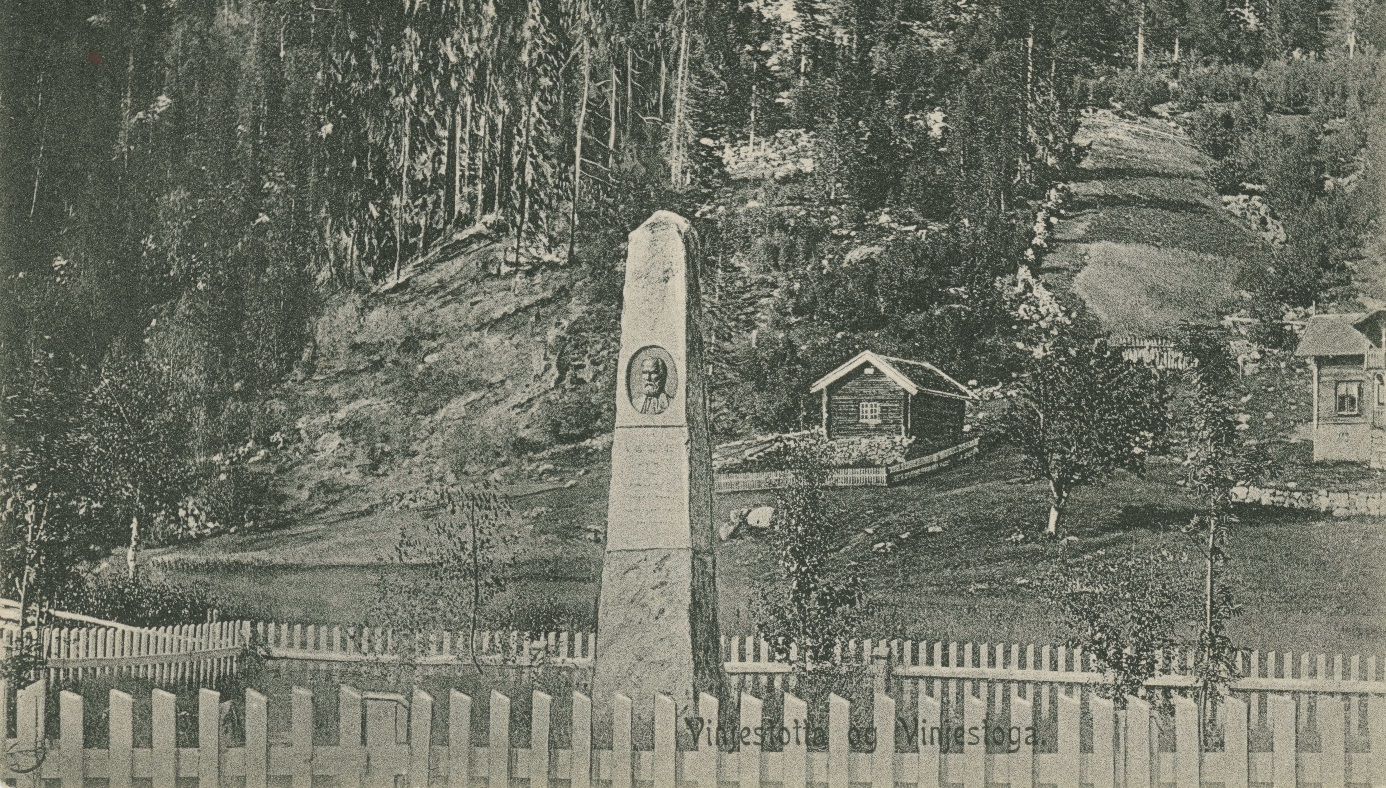 «Vinjestotta og Vinjestoga». Postkort K-2 frå Sørfondens Turistforrening 1906. Det første bildet av denne minne-støtta stod truleg på trykk i Den 17de Mai 17.5.1895; på dagen eit år etter at steinen, laga av Matthias Skeibrok, blei avduka. Foto: Ivar Aasen-tunet18461 		Ueland, Ole Gabriel: Brev til Søren Jaabæk 30.10.1846. Utdrag om Vinje sitert av Olav Midttun i A.O. Vinje: Brev, Oslo 1969, s. 36.18471		Knutzen, Knud Olaus: [Innlegg]. Morgenbladet 9.8.1847. Svar på kritikk av Vinje om boka hans, Christelige Fortællinger til Brug ved Siden af Religionsundervisningen i Almueskolerne i Morgenbladet 3.7. og 17.7.1847. 2		[Oversyn over valresultatet]. Christianssands Stiftsavis 22.8.1847. Om utfallet av stortingsvalet i Lista og Mandals amt 21.8.1847, der Vinje var valmann og kandidat. Han blir omtalt som A.O. Vinje.18491		Steen, W.N.: «I Anledning af Hr. Winjes Referat …». Morgenbladet 12.1.1849. Svar frå politifullmektig Steen på Vinjes kritikk av ei teaterframsyning 10.1.1849. 2		«Betragtninger over Theatret». Morgenbladet 3.2.1849. Kommentar til kritikken frå Vinje. 18501		Brock, Oluf: «Antisekosis». Folkets Røst Tillæg 17.7. og 21.7.1850. Svar på Vinjes kritikk av boka Antisekosis. En Morskabsbog 10.7.1850. 18511 		Jaabæk, Søren: «Til A.O. Vinje!» Morgenbladet 1.10.1851. Svardikt til dikt av Vinje i Morgenbladet 27.9.1851. Det diktet var ein kommentar til at Stortinget 25.9.1851 avslo å løyve 500, 1000 eller 2000 spesidalar til Ole Bull og Det norske Theater i Bergen. Sjå også Morgenbladet 4.10.1901.2		«Presten. Drammens Tidendes Chistianiakorrespondent». Christiania-Posten 9.12.1851. 3 		[Omtale av Drammens-korrespondance]. Krydseren 8.3.1851. 4		«Pressen». Krydseren 12.4.1851. Kommentar til stykke av Vinje i Drammens Tidende, mellom anna 5.4.1851. 5		«Pressen». Krydseren 26.4.1851. Kommentar til stykke av Vinje i Drammens Tidende. 6		[Kommentar]. Krydseren 13.12.1851. Kommentar til stykke av Vinje i Drammens Tidende. Bladet viser til kritikk i Christiania-Posten.18521		[Kommentar til artikkel av Vinje]. Drammens Blad 18.7.1852. 2		«Nytaarsønsker. Til Drammenskorrespondenten». Krydseren 1.1.1852. Dikt til mange, også eitt til Vinje. 3 		«Pressen». Krydseren 7.2.1852. Med kommentar til stykke av Vinje i Drammens Tidende.4 		«Morgenbladets Mantra». Krydseren 21.2.1852. Med kommentar til stykke av Vinje i Drammens Tidende.5 		«Drammenskorrespondenten». Krydseren 28.2.1852. 6	«Til Drammenskorrespondenten». Krydseren 6.3.1852. Dikt. 7 		«Drammens Korrespondenten». Krydseren 13.3.1852. 8	«Æsthetiske Nydelser i Drammens Tidende». Krydseren 19.6.1852. 9		«Sankt Hans Nat». Krydseren 10.7.1852. Satirisk dialog om ei natt på «Mærrahougen» i Christiania. Vinje svara i Drannmens Tidende 23.7.1852. 10 		[Notis]. Krydseren 2.10.1852. Kommentar til stykke av Vinje i Drammens Tidende.11 		«Overblik over Overblik». Krydseren 2.10.1852. Kommentar til mellom anna stykke av Vinje i Drammens Tidende.12 		«Drammenskorrespondenten». Krydseren 13.11.1852. 13 		«Drammenskorrespondenten». Krydseren 4.12.1852. Kommentar til stykke av Vinje i Drammens Tidende 28.11.1852.14 		[Notis]. Krydseren 11.12.1852. Kommentar til stykke av Vinje i Drammens Tidende der han har teke Krydseren i forsvar18531		Din ven Kolera: «Til Drammenskorrespondenten». Krydseren 24.9.1853. Også trykt i Drammens Tidende 2.1.1932. Det hadde brote ut ein koleraepidemi i Christiania, og Vinje reiste til Telemark tidleg i september. 2 		«Christiania». Krydseren 16.7.1853. Kommentar til stykke av Vinje i Drammens Tidende mellom anna om jernbanesaka 1.7. og 8.7.1853.3		«Literatur og Kunst». [Omtale av En Ballade om Kongen og Kongehuset, Christiania 1853]. Illustreret Nyhedsblad 5.3.1853.4		«Nytaarsønsker. Til Drammenskorrespondenten». Krydseren 1.1.1853. Dikt til mange, også eitt til Vinje. 5 		[Om Drammenskorrespondenten]. Krydseren 10.9.1853. Kommentar til stykke om kolera i Drammens Tidende 7.9.1853. Vinje hadde skrive om saka i same avia 2.9.1853.6 		[Omtale av En Ballade om Kongen og Kongehuset, Christiania 1853]. Aftonbladet (svensk) 1.6.18537 		«Sprogstriden». Krydseren 15.11.1853. Kommentar til stykke av Vinje i Drammens Tidende 31.12.1852, 4.1. og 7.1.1853 om språk.18541		[Artikkel om den nye brua over Sarpsfossen]. Illustreret Nyhedsblad 25.2.1854. Artikkelen blir avslutta med eit dikt. 2		[Omtale av grammatikk]. Krydseren 2.12.1854 om språket til Vinje. 3	«Lyriske Smaadigte. En Prøvesamling af H. Bentsen». Krydseren 2.12.1854. Bokmeldaren rosar forfattaren at han ikkje bruker så mange uforståelege ord som Vinje. Svar frå Vinje same staden 6.12.1854 med redaksjonell hale som utløyser tilsvar frå Vinje 9.12.1854. I ein samtale med Olav Midttun 8.11.1907 trega Bjørnstjerne Bjørnson seg på at han aldri fekk fortalt Vinje at det ikkje var han som hadde skrive om Vinje i Krydseren i 1854 («Bjørnson um Vinje», Ms 4o 3468, Nasjonalbiblioteket). Midttun refererer dette i Livsminne, Oslo 1971, s. 123. 18551		[Kommentar til artikkel av Vinje]. Dranmens Blad 17.1.1855. 2		[«Mere om Norskheden»]. Illustreret Nyhedsblad 1.12.1855. Redaksjonell hale til innlegg av Vinje. 18561		[Kommentar]. Dagsbladet primo november 1856. I eit innlegg om eit religiøst manifest blir Vinje skulda for å vere mot trusfridom. Det utløyste eit svar frå Vinje i Drammens Tidende 7.11.1856, jf. Christiania-Posten 22.11.1856. 1858Kronologisk ordna 1		«Christiania». Aftenbladet 1.10.1858. Også med omtale av Fridtjofs Saga, omsett av Ivar Aasen. 2		[Botten-Hansen, Paul]: [Førehandsomtale av Dølen]. Illustreret Nyhedsblad 3.10.1858. Også trykt i Skrifter i Samling, I, Oslo 1916, s. 422, om ein del av Olav Midttuns merknader. 3		«Dølen eit Vikublad». Christiania-Posten 9.10.1858.4 		[Bjørnson, Bjørnstjerne]: [Omtale av det nye bladet Dølen]. Aftenbladet 11.10.1858. Bjørnson skreiv i Dagbladet 21.1.1903 at han skreiv ein artikkel om Vinje i Aftenbladet som redaktør Ditmar Meidell endra og gjorde skaarpare. Det må vere denne omtalen av Dølen. 5		[Notis om første nummer av Dølen]. Drammens Tidende 12.10.1858. 6		[Notis om første nummer av Dølen]. Throndhjems Adressecontors Efterretninger 16.10.1858. Henta frå Christiana-Posten 9.10.1858.7 		[Notis]. Adresse-Tidend for Brevig 16.10.1858. Avisa skriv at bladet er skrive «i Bondedialekt» og vil «anbefale det til Publikums Opmærksomhed». 8 		[Botten-Hansen, Paul]: «Literatur». Illustreret Nyhedsblad 17.10.1858. Melding av Dølen.9		[Monrad, Marcus Jacob]: [Melding av Dølen]. Morgenbladet 11.10., 17.10. og 21.10.1858. 10	[Kort omtale om Dølen]. Drammens Tidende 12.10.1858. Med utdrag. 11 		«Aftenbladet om ‘Dølen’». Christiania-Posten 19.10.1858. Forsvar for Dølen, retta mot kritikk i Aftenbladet 11.10.1858.12 		Goldschmidt, M.A.: Brev til A.O. Vinje 19.10.1858. A.O. Vinje: Brev. Ved Olav 		Midttun, Det Norske Samlaget, Oslo 1969, s. 103–104. Rosande omtale av Dølen. 13 		[Bætzmann, Frederik] F.: [Melding av Dølen]. Trondhjems-Posten 20.10.1858. Kommentar til Throndhjems Adressecontors Efterretninger 16.10.1858.14 		[Omtale av Dølen]. Christianssands Stiftsavis 20.10.1858. Med utdrag frå opningsartikkelen.15		[Omtale av Dølen]. Moss Tilskuer 30.10.1858. Avisa syner til omtale i Göteborgs Handels- och Sjöfartstidning av Dølen og oppseiinga. 16 		[Botten-Hansen, Paul]: [Melding av Dølen 31.10.1858]. Illustreret Nyhedsblad 31.10.1858.17	[Notis om Dølen]. Drammens Tidende 2.11.1858. Med utsegn frå M.A. Godtschmidt 18–19	Aasen, Ivar. «Om Sprogsagen», Illustreret Nyhedsblad  7. og 14.11.1858. Udvalgte Skrifter, 1896, s. 264–273 (under tittelen «Det norske Sprog og Kulturen»);  Skrifter i Samling, III, 1912, s. 108–128; Skrifter, II, 1926, s. 90–108.20		[Mejdell, Nicolai og Johan Peter Weisse]: «Dølen». Christiania-Posten 9.11.1858. Svar frå redaktørane i avisa på opningsartikkelen i Dølen 10.10.1858, med tilsvar frå Vinje i Dølen 14.11.1858. 21		[Notis om Dølen]. Bergensposten  9.11.1858.22 		[Nygaard, M.] M.N.: «Lidt om Norsk Sprog- I–II». Christiania-Posten 12.11. og 19.11.1858. Datert «Bergen i Septbr. 1858». 23		[Monrad, Marcus Jacob]: [Innlegg mot Ivar Aasen], Morgenbladet 25.11.1858. Svar til Ivar Aasen: «Om Sprogsagen», Ilustreret Nyhedsblad  7. og 14.11.1858.24 		[Monrad, Marcus Jacob]: [Innlegg mot Ivar Aasen]. Morgenbladet 3.12.1858. 25 			«Sprogsagen og Ivar Aasen (Af Anmelderen af I. Aasens Oversættelse af Fridthjofs Saga i det nyere Landsmaal)», Christiania-Posten 3.12. og 4.12.1858.26		[Bjørnson, Bjørnstjerne]: «Vi leverer idag». Bergensposten 14.12.1858. Bjørnson skriv i den usignerte artikkelen at avisa vil presentere fleire artiklar frå Dølen for at lesarane skal bli kjende med det nye språket. 18591		Bjørnson, Bjørnstjerne: [Brev til Clemens Petersen 5.3.1859]. Halvdan Koht (red.): Brev. Første samling. Gro-tid. Band 1. Gyldendalske Boghandel Nordisk Forlag, København og Kristiania 1912, s. 78. 2		Bjørnson, Bjørnstjerne: [Brev til A.O. Vinje 2.9.1859]. Halvdan Koht (red.): Brev. Første samling. Gro-tid. Band 1. Gyldendalske Boghandel Nordisk Forlag, København og Kristiania 1912s. 89–90. Også i A.O. Vinje: Brev, Oslo 1969, s. 119. Bjørnson bad Vinje dømme boka Arne mildare enn han hadde gjort i Dølen 29.5.1859 i omtalen av Det norske Theater, der Hanrik Ibsen då var teatersjef. Det gjekk ikkje slik Bjørnson vona. 3		[Botten-Hansen, Paul]: [Notis]. Illustreret Nyhedsblad 4.12.1859.4 		Mandt, Peter: «Te A.O. Vinje». Rikard Berge: Bygdediktningi i Telemarki, VI. Erik Gunleiksons forlag, Risør 1914. Også trykt i Conrad Claussen (red.):  Hyllingskvede til A.O. Vinje. Norrønalaget Bragr, Bergen 1968, s. 13. Datert februar 1859. 5		– S. –: «Norsk – Norsk-Dansk – Dansk». Morgenbladet 25.10.1859. 6		«Dølen». Throndhjems Adressecontors Efterretninger 3.12.1859. Kort melding. 7		«Dølens Grundlovsfortolkning». Morgenbladet 24.3.1859. 8		[Innlegg om striden mellom Morgenbladet og Meltzer]. Morgenbladet 11.4.1859.9 		«Korrespondent-Artikel». Drammens Blad 26.6.1859. Om songarferd til Arendal i juni same året, som Vinje skildra i Dølen 19.6.1859. 10		[Referat frå folkefest på Modum 4.7.1859]. Drammens Blad 7.7.1859, Illustreret Nyhedsblad 10.7.1859 og Aftenbladet 11.7.1859. Vinje hadde skrive song til festen og heldt fleire talar. Over 2000 var til stades. 11 		[Referat frå møte i Reformforeningen]. Drammens Blad 20.11.1859. Vinje var til stades og skildra møtet i Dølen 30.10. og 6.11.1859. 12		«Lillehammer, den 1ste Septbr». Morgenbladet 5.9.1859 etter Chr. Amtstidende. Referat frå hestesjå på Stavmarknaden i Øyer, Gudbrandsdalen 29. og 30.8.1859, der Vinje heldt tale. Vinje publiserte talen i revidert form i Blandkorn, 1867, og refererte frå fesjået og talen i Dølen 4.9. og 11.9.1859. 13		[Referat frå 50-årsfest for Selskapet for Norges Vel 29.12.1859]. Morgenbladet 31.12.1859. Vinje heldt tale. 18601		Bjørnson, Bjørnstjerne: [Brev til Paul Botten-Hansen 17.10.1860]. Halvdan Koht (red.): Brev. Første samling. Gro-tid. Band 1. Gyldendalske Boghandel Nordisk Forlag, København og Kristiania 1912, s. 127–128. 2		[Botten-Hansen, Paul]: «Fra Trondhjem III». Illustreret Nyhedsblad 2.9.1860, s. 154–155; Morgenbladet 3.9.1860. Trykt under tittelen «Dølens Kronings-færd» i Vetle Vislie: A.O. Vinje, Bergen 1890, s. 361–367. Botten-Hansen reiste i lag med Vinje på delar av turen sommaren 1860. 3		[Botten-Hansen, Paul]: [Om stipend til Vinje]. Illustreret Nyhedsblad 11.11.1860. 4		[Lassen, Hartvig] p.t.: «Welhavens Digte. IV». Aftenbladet 20.1.1860. Med ein lengre merknad om Vinjes melding av J.S. Welhaven: En Digtsamling, Christinia 1859, i Dølen 4.12.1859. 5		Ueland, Ole Gabriel: «Gammelt og Nyt». Aftenbladet 7.1.1860. Svar på kritikk av Vinje i «Napoleon og Ueland», Dølen 12.11.1859, og med tilsvar frå Vinje: «Ueland», Dølen 15.1.1860. 6		«Literatur. Illustreret Nyhedsblads Nytaarsgave for 1860». Christiania-Posten 4.3.1860. I det bladet publiserte Vinje diktet «Min Fødselsdag», og det meste av meldinga handlar om det diktet.7		[Kommentar om stipendsaka]. Aftenbladet 11.10.1860. Vitskapsselskapet tildelte 24.11.1860 Vinje eit stipend på 250 spesidalar til ei studiereise til England og Skottland, som han gjennomførte i 1862–63. Avisa kritiserer at Vinje fekk stipend, men ikkje Bjørnson, som hadde søkt om 1000 spesidalar. 8 		[Melding av Illustreret Nyhedsblads Nytaarsgave]. Christiania-Posten 4.3.1860. I det bladet publiserte Vinje diktet «Min Følselsdag», og det meste av meldinga handlar om det diktet. Vinje svara på kritikken med stykket «Mi Livstru» i Dølen 11.3.1860. 18611 		[Botten-Hansen, Paul]: «Ferdaminni fraa Sumaren 1860, af A.O. Vinje». Illustreret Nyhedsblad 3.2.1861 og Drammens Tidende 7.2.1861. Bokmelding.2			[Botten-Hansen, Paul]: «Norge». Illustreret Nyhedsblad 17.3.1861. Omtale av Ferdaminni og vilkåra for Vinje. 3		[Botten-Hansen, Paul]: [Kommentar]. Illustreret Nyhedsblad 7.4.1861. Meir om vilkåra for Vinje og reaksjonar frå lesarar som vil hjelpe. 4 		[Botten-Hansen, Paul]: «Ferdaminni fraa Sumaren 1860». Illustreret Nyhedsblad 4.8.1861. Melding av Ferdaminni. 5 		Boye, O.L. Notitser af den norske og danske Literaturhistorie. Johs. Floor, Stavanger 1861, s. 118. Leksikalsk notis der Boye oppgir fødselsåret til 1819. Det gjorde også Vinje sjølv i ein sjølvbiografi skriven tidleg i 1860-åra, og som kan ha vore kjelde for Boye. 6 		kv.: «Haringen». Studenterblade 11.5.1861. Dialog mellom «Dølen» og «Ola Haring».7 		«A.O. Vinjes Tale». Christiania-Posten 11.9.1861. Omtale av tale på skyttarfest i Skedsmo september 1861. 8		«Ferdaminni fraa Sumaren 1860, af A.O. Vinje». Christianiaposten 4.3.1861. Melding av Ferdaminni. 9		«Korrespondance fra Christiania». Drammens Blad 16.6.1861. 10 		«Norge». Illustreret Nyhedsblad 8.9.1861. Referat frå 50-årsfest på Universitetet 2.9.1861, der Vinje heldt to talar – ei av dei om «Bondens Opfatning af Videnskanberne og Universitetet fra ‘Matsiden’ af».11 		[Referat frå Russelaget på Fredriksborg på Bygdøy 12.8.1861]. Morgenbladet 14.8.1861. Vinje heldt tale.  18621 		[Botten-Hansen, Paul]: «Dølen, eit Vikublad, udgivet af A.O. Vinje». Illustreret Nyhedsblad 6.4.1862, s. 63, og Drammens Tidende 11.4.1862. Melding av Dølen. 2 		[Botten-Hansen, Paul]: [Notis]. Illustreret Nyhedsblad 7.12.1862, s. 216.3		[Botten-Hansen, Paul]: [Notis om diktet «Eit Liv»]. Illustreret Nyhedsblad 28.12.1862, s. 232. Diktet stod på trykk i bladet 21.12.1862.4		Hansen, Hans Olaf: Den norske Literatur fra 1814 indtil vore Dage. Et Bidrag til en norsk Literaturhistorie. Fr. Wøldike, København 1862, s. 191–197. 5 		Ibsen, Henrik: Kærlighedens Komedie. Nytaarsgave til Illustreret Nyhedsblads Abonnenter for 1863, Christiania 1862. Replikk i tredje akt, her frå opplag i 1884: «Ej hver, som ynder at håndtere sølen / må derfor tro seg ligemand med ’Dølen’».6		«Christiania». Drammens Tidende 21.5.1862. Om Vinjes 17. mai-tale. 7 		Karikaturteikning. Pasop 1.3.1862. 18631 		[Botten-Hansen, Paul]: [Notis]. llustreret Nyhedsblad 3.5.1863, s. 84.2–3 		[Botten-Hansen, Paul]: «A.O. Vinje – Dølen». Illustreret Nyhedsblad 12.7.1863, s. 125–126 (I) og 26.7.1863, s. 133–134 (II). Biografi med portrett «etter Photographie» 26.7. Første delen er eit brev frå A.O Vinje med ein sjølvbiografi, der han oppgiur fødselsåret til 1819. I ein merknad i skuleutgåva av Ferdaminni i 1911 viste Olav Midttun til ein omtale i Illustreret Nyhedsblad nr. 28 1861. Han sikta truleg til del I av denne biografien, som stod i nr. 28 1863.4 		[Botten-Hansen, Paul]: «Literatur. A.O. Vinje (’Dølen’)». llustreret Nyhedsblad 25.10.1863. Notis om at Vinje gir ut diktsamling før jul.5		Hansen, Hans Olaf: «Aasmund Olafsøn Vinje. (Et Literaturbilede)» Nordisk Tidsskrift for Literatur og Kunst, 1, 1863, s. 289–307. 6		Kraft, J.E.: «Vinje, Aasmund Olafssen». Chr. Lange (red.): Norsk Forfatter-Lexicon 1814–1856, s. 705–707. 7 		Røst, Olaf: «Endnu noget om norske Folkeminne». Lørdags-Aftenblad 15.8.1863. Med utdrag frå Ferdaminni og omtale av boka. 8		Stabell, A.B.: «I A.O. Vinjes Biographi». Illustreret Nyhedsblad 9.8.1863. Kommentar til artiklane i juli om kvifor avisa sa opp avtalen med Vinje i 1850. 9 		«Bidrag til et Lexicon». Vikingen 3.1.1863. «Nyhedsbladet» er oppslagsord, om Vinjes dikt «Eit Liv». 10 		«Blandinger». Vikingen 10.1.1863. Dikt om Nyhedsbladet og Vinje-diktet. 11 		«Diktsamling af A.O. Vinje». Illustreret Nyhedsblad 20.12.1863. Bokmelding 12		«(Indsendt.)» Aftenbladet 3.12.1863. 13		«Korrespondance fra Christiania». Stavanger Amtstidende 23.12.1863. Melding av A.O. Vinje: Diktsamling, Christiania 1864. 14 		«Norske Bøger». Christiania Dagblad 16.12.1863. Melding av mellom anna A.O. Vinje: Diktsamling, Christiania 1864. 15 		Storthingstidende 8.4.1863, s. 517 f. Stortinget handsamar løyving av stipend til Ivar Aasen, og det blir hevda at Vinje reiser i utlandet med offentleg støtte. Dette blir avsanna. 16 		[Referat frå avskilsfest på lærarmøte i Christiania 5.8.1863]. Morgenbladet 6.8.1863 og Dagbladet 7.8.1863. Vinje skreiv song til festen og heldt tale der. Omtalar og kritikk av A Norseman’s Views of Britain and the BritishKronologisk ordna17 		[Melding av A.O. Vinje: A Norseman’s Views of Britain and the British, Edinburgh 1863]. The London Review, London 13.6.1863. Trykt i Sigmund Skard: «Den engelske domen over Vinjes Bretlands-bok», Edda 1939, s. 358–360. Jamfør innlegg frå Vinje i Morgenbladet 7.8.1863. 18 		[Melding av A.O. Vinje: A Norseman’s Views of Britain and the British, Edinburgh 1863]. The Reader, London 13.6.1863. Trykt i Sigmund Skard: «Den engelske domen over Vinjes Bretlands-bok», Edda 1939, s. 351.19 		[Melding av A.O. Vinje: A Norseman’s Views of Britain and the British, Edinburgh 1863]. The Observer, London 14.6.1863. Trykt i Sigmund Skard: «Den engelske domen over Vinjes Bretlands-bok», Edda 1939, s. 351.20		[Melding av A.O. Vinje: A Norseman’s Views of Britain and the British, Edinburgh 1863]. The Edinburgh Evening Courant, Edinburgh 20.6.1863. Trykt i Sigmund Skard: «Den engelske domen over Vinjes Bretlands-bok», Edda 1939, s. 349–351. 21		[Melding av A.O. Vinje: A Norseman’s Views of Britain and the British, Edinburgh 1863]. The Caledonian Mercury, Edinburgh 20.6.1863. Trykt i Sigmund Skard: «Den engelske domen over Vinjes Bretlands-bok», Edda 1939, s. 353–356.22 		[Ward, Adolphus William]: [Melding av A.O. Vinje: A Norseman’s Views of Britain and the British, Edinburgh 1863]. The Saturday Review, London 20.6.1863. Trykt i Sigmund Skard: «Den engelske domen over Vinjes Bretlands-bok», Edda 1939, s. 344–348. Omsett til dansk i Dagbladet 30.6.1863 og i Morgenbladet 6.8.1863. Forfattaren er identifisert i ein biblioografi over arbeid av Ward (1837 –1924). Ward blei professor i historie og engelsk litteratur ved Owens College i Manchester i 1866 og skreiv fleire sentrale verk i historie og litteratur.  23		«Literatur». Illustreret Nyhedsblad 21.6.1863. Notis.24		«Dølen i England». Morgenbladet 24.6.1863. Melding av A.O. Vinje: A Norseman’s Views of Britain and the British, Edinburgh 1863.25 		[Melding av A.O. Vinje: A Norseman’s Views of Britain and the British, Edinburgh 1863]. The Illustrated London News, London 27.6.1863. Trykt i Sigmund Skard: «Den engelske domen over Vinjes Bretlands-bok», Edda 1939, s. 348–349. 26 		[Melding av A.O. Vinje: A Norseman’s Views of Britain and the British, Edinburgh 1863]. Weekly Dispatch, London 28.6.1863. Trykt i Sigmund Skard: «Den engelske domen over Vinjes Bretlands-bok», Edda 1939, s. 340–341. 27		«Saturday Review. A Norsemans Views of Britain and the British af A.O. Vinje». Dagbladet 30.6.1863. Wards bokmelding omsett til dansk.28		«Kjære Døl Vinje!» Aftenbladet 4.7.1863. Kommentar til boka. 29 		«Korrespondance fra Christiania». Stavanger Amtstidende 8.7.1863. Kort, kritisk melding av A.O. Vinje: A Norseman’s Views of Britain and the British, Edinburgh 1863.30 		[Melding av A.O. Vinje: A Norseman’s Views of Britain and the British, Edinburgh 1863]. John Bull, London 11.7.1863. Trykt i Sigmund Skard: «Den engelske domen over Vinjes Bretlands-bok», Edda 1939, s. 351–353. 31		«Vinjes Bog bedømt i Saturday Review». Morgenbladet 6.8.1863. Wards bokmelding omsett til dansk, same som i Dagbladet 30.6.1863. Svar «Til Morgenbladets Redaktion» frå A.O. Vinje i Morgenbladet 7.8.1863. 32	«Weekly Disptach om Vinjes nye Bog». Morgenbladet 14.7.1863. Omsett til dansk. 33 		[Melding av A.O. Vinje: A Norseman’s Views of Britain and the British, Edinburgh 1863]. The Press, London 8.8.1863. Trykt i Sigmund Skard: «Den engelske domen over Vinjes Bretlands-bok», Edda 1939, s. 344. 34 		[Melding av A.O. Vinje: A Norseman’s Views of Britain and the British, Edinburgh 1863]. The Athenæum, London 29.8.1863. Trykt i Sigmund Skard: «Den engelske domen over Vinjes Bretlands-bok», Edda 1939, s. 341-–344. 35 		Müller, Konrad: Brev til A.O. Vinje 20.10.1863. A.O. Vinje: Brev. Ved Olav Midttun, Det Norske Samlaget, Oslo 1969, s. 164–165. Om A Norseman’s Views of Britain and the British og den norske språksituasjonen.36		Hansteen, Chr.: Brev til A.O Vinje 26.10.1863. A.O. Vinje: Brev. Ved Olav Midttun, Det Norske Samlaget, Oslo 1969, s. 165–166. Positiv omtale av A Norseman’s Views of Britain and the British med ønske om omsetjing «i vort Sprog». 37 		[Melding av A.O. Vinje: A Norseman’s Views of Britain and the British, Edinburgh 1863]. The Scotsman, Edinburgh 23.11.1863. Trykt i Sigmund Skard: «Den engelske domen over Vinjes Bretlands-bok», Edda 1939, s. 356–357.38 		«England through foreign spectacles». The Morning Herald og parallellutgåva The Evening Herald, London 14.12.1863. Melding av A.O. Vinje: A Norseman’s Views of Britain and the British, Edinburgh 1863. Trykt i Sigmund Skard: «Den engelske domen over Vinjes Bretlands-bok», Edda 1939, s. 336–340. 18641 		[Bjørnson, Bjørnstjerne] B.:«Literatur og Kunst». Illustreret Nyhedsblad 17.4.1864, s. 81–82. Om meldingar av Clemens Petersen i Fædrelandet 30.3.1864 og av Carl Rosenberg i Dansk Maanedsskrift 1864 med polemikk mot Paul Botten-Hansens omtale i bladet 10.4.1864. 2 		[Botten-Hansen, Paul]: [Notis]. Illustreret Nyhedsblad 6.3.1864, s. 52.3		[Botten-Hansen, Paul]: «Literatur og Kunst». Illustreret Nyhedsblad 10.4.1864, s. 75–76. Omtale av mellom anna Carl Rosenbergs stykke i Dansk Maandsskrift og av Clemens Petersens i Fædrelandet. 4		-g: [Omtale av A.O. Vinje: Diktsamling, Christiania 1864]. Aftenposten nr. 215 1864. Opplyst av Halvdan Koht i Norsk Forfatter-Lexikon, Kristiania 1908, s. 150. Nasjonalbiblioteket manglar årgangen. 5 		Petersen, Clemens: «Hr. Vinje». Fædrelandet (dansk) 30.3.1864. Også trykt i Aftenbladet 4.4.1864 og Morgenbladet 6.4.1864. Melding av A.O. Vinje: Diktsamling, Christiania 1864.6		Rosenberg, Carl: [Melding av A.O. Vinje: Diktsamling, Christiania 1864]. Dansk Maanedsskrift 1864, s. 133–136. Også trykt under tittelen «Dansk Maanedsskrift om Vinjes Diktsamling», Morgenbladet 31.7.1864. 7 		«A.O. Vinje i Uppsala». Throndhjems Adresse-Contoirs Efterretninger 8.3.1864. 8		«’Diktsamling af A.O. Vinje». Illustreret Tidende (dansk) 20.3.1864, s. 207. Melding av A.O. Vinje: Diktsamling, Christiania 1864.9 		«Korrespondent-Artikel». Drammens Blad 18.9.1864. Spørsmålet blir stilt om kva slags dikt Vinje vil skrive no. 10 		«Korrespondent-Artikel». Drammens Blad 16.10.1864. Melding om at Vinje vil halde ei rekke foredrag i Christiania utover vinteren.11 		«Literatur. Diktsamling. Af A.O. Vinje». Aftenbladet 13.1.1864. Melding av A.O. Vinje: Diktsamling, Christiania 1864.12		«Norge». Illustreret Nyhedsblad 6.11.1864. Notis om tale av Vinje til 50-årsjubileet for 1814. «Foredraget holdtes i Dølemaal» 1.11. I annonse datert 28.10.1864 kunngjorde Vinje tre–fire foredrag om Sverige og svenske forhold, men det blei med det eine. 13 		[Referat frå foredrag av Vinje om Sverige og svenske forhold 1.11.1864]. Morgenbladet 3.11.1864. 14 		Karikaturteikning. Vikingen 19.11.1864. 18651		[Botten-Hansen, Paul]: [Notis om Dølen]. Illustreret Nyhedsblad 22.10.18652 		[Botten-Hansen, Paul] Red.: «Presse-Revue». Illustreret Nyhedsblad 29.10.1865. Tilsvar til innlegg av Vinje om advokat Bernhard Dunker i Dølen 15.10.1865, som var kommentar til «Presse-Revue» i Ilustreret Nyhedsblad 1.10. og 8.10.1865. Sluttreplikk frå Vinje i Dølen 5.11.1865. 3 		Hammerich M.: [Om A.O. Vinje]. Danska och norska läsestycken. København 1865, s. 482. 4		Hansteen, Aasta: [Brev til Henrik Krohn 1.2.1865]. «Tvo brev um Vinje og målsaki». Ved Gustav Indrebø. Norsk aarbok 1932, s. 55–62.  5		Hansteen, Aasta: [Brev til Henrik Krohn 17.3.1865]. «Tvo brev um Vinje og målsaki». Ved Gustav Indrebø. Norsk aarbok 1932, s. 55–62. 6 		Daa, Ludvig Kristensen: [Innlegg]. Morgenbladet 8.10.1865. Svar på stykke om Daa i Dølen 1.10.1865. Vinje svara i Morgenbladet 10.10.1865. 7 		Daa, Ludvig Kristensen: [Innlegg]. Morgenbladet 11.10.1865. Tilsvar til Vinje same staden 10.10.1865. Sluttreplikk frå Vinje i Morgenbladet 12.10.1865. 8 		Jaabæk, Søren: «Hr. Vinjes ‘Dølen’». Folketidende 21.2.1865. Svært positiv omtale. 9 		Jaabæk, Søren: «Storthingsmændene og Hr. ‘Dølen’». Folketidende 2.5.1865. 10		Lehmann, Orla: Norge og Nordmændene. Reiseerindringer fra 1836 og 1865. Gad, København 1865, s. 182. 11 		X: «A.O. Vinje agter». Drammens Blad 24.1.1865. Notis om at Vinje arbeider med å få i gang eit nytt skandinaisk blad. 12 		X: « Korrespondent-Artikel». Drammens Blad 15.2.1865. Meir om det nye bladet med spørsmål om det kjem ut på nynorsk eller «ogsaa paa Bogsproget». 13		X: « Korrespondent-Artikel». Drammens Blad 9.3.1865. Melder at Vinje er tilsett som ekstraskrivar i Justitsdepartementet. 14 		X: « Korrespondent-Artikel». Drammens Blad 5.4.1865. Meir om det nye bladet.15 		[Vinjes 17. mai-tale i Christiania 17.5.1865]. Morgenbladet 19.5.1865. Talen og referat frå debatt mellom Bjørnson og Vinje. Vinje kritiserer referatet i eit innlegg 20.5.1865. 16		«Fra 17de Mai Referenten’». Morgenbladet 21.5.1865. Svar på kritikken frå Vinje 20.5., med sluttreplikk frå Vinje 23.5.1865. 17		«Hvad der bliver af norske Forfattere». Karikaturteikning. Vikingen 18.3.1865. Syn og Segn 1927, s. 263. 18 		«Korrespondent-Artikel». Drammens Blad 18.1.1865. Skribenten er vonbroten over at Oluf Digre ikkje kom til jul 1864. 19		«Kristianiabrev». Bergensposten 11.6.1865. Om 17. mai-debatten i Morgenbladet. 20		Karikaturteikning. Vikingen 27.5.1865. 21		«Til Dølen fra Bjerkebæk». Vikingen 27.5.1865. 18661 		[Botten-Hansen, Paul]: «Literatur og Kunst». Illustreret Nyhedsblad 4.11.1866, s. 208. Notis om Vinje og utvandring. 2		[Bætzmann, Frederik]: Aftonbladets korrespondent: «Brev från Norge». Aftonbladet [svensk] 5.11.1866.3		Hammerich, Martin: Danske og norske Læestykker, med Oplysninger om Literaturen. Den Gyldendalske Boghandel, København 1866, s. 456. 4 		[Krogh, Otto Theodor] L.T.: «Sundt – Døl – Udvandring». Morgenbladet 4.6.1866. Vinje svara i «Sociologi elder Samfundslære», Dølen 10.6.1866. 5 		[Løkke, Jakob?] – k –: «Literatur». Illustreret Nyhedsblad 22.7.1866. Omtale av Beretning om Aømueskolevæsenets Ordning i Skotlands blandede Sprogdistrikter med kommentar til noko Vinje har skrive om årsaker til utvandring. Vinje svara i Dølen 29.7. og 5.8.1866. 6		Munch, Andreas: «Til A.O. Vinje». Morgenbladet 19.10.1866. Tilsvar frå Vinje nedanfor innlegget. 7 		B.: «’Dølen’ og Universitetet». Illustreret Nyhedsblad 14.10. og 21.10.1866. 8 		X: «Korrespondent-Artikel». Drammens Blad 17.6.1866. Om Vinjes rettskriving, som har endra seg.9 		«Christiania. ‘Dølen’». Norsk Folkeblad 16.3.1866. Melding om at bladet Vort Land er i gang. 10 		[Referat frå fest i Russelaget i august 1866]. Morgenbladet 19.8.1866. Tale av Vinje trykt i Dølen 19.8.1866 og i Blandkorn, 1867. 11 		«Dølen som Straalemester». Karikaturteikning, Vikingen 1866, s. 100. Syn og Segn 1927, s. 264. 12 		«Dølen skriver i ‘Morgenbladet’ med ‘Nyhedsbladet’». Karikaturteikning, Vikingen 1866, s. 176. Syn og Segn 1927, s. 265. 1867		1		Betzmann, Frederik: «Nye Bøger». Aftenbladet 24.12.1867. Melding av mellom andre A.O. Vinje: Blandkorn, Christiania 1867.2		[Bordevik, H.]: «Storegut af A.O. Vinje». Aftenbladet 16.1.1867. Melding av A.O. Vinje: Storegut, Christiania 1866. 3		[Botten-Hansen, Paul]: [Melding av A.O. Vinje: Storegut, Christiania 1866]. Skilling-Magazin 5.1.1867, s. 13–14. Boka er annonsert til sals i Morgenbladet 4.1.1867. 4		Janson, Kristofer: «Til A.O. Vinje». Norske Dikt. Ed.B. Giertsen, Bjørgvin 1867, før innhaldslista. Også trykt i Conrad Claussen (red.): Hyllingskvede til A.O. Vinje. Norrønalaget Bragr, Bergen 1968, s. 13–15. Dikt. 5		Rosenberg, Carl: [Melding av A.O. Vinje: Storegut, Christiania 1866]. Nordisk Tidsskrift för Politik, Ekonomi och Literatur 1867, s. 232 og Tilleggsblad nr. 3 1867, s. 12. 6 		Sibbern, Georg: Brev til A.O. Vinje 31.12.1867. A.O. Vinje: Brev. Ved Olav Midttun, Det Norske Samlaget, Oslo 1969, s. 194–195. Rosande omtale av Blandkorn. 7 		«Korrespondent-Artikel». Drammens Blad 16.9.1867. Om Vinje og Vort Land, med den vurderinga at bladet snart går inn, og at Vinje er skuld i det. 8 		[Notis om Voet Land]. Stavanger Amtstidende 15.4.1867. 9 		[Omtale av A.O. Vinje: Blandkorn, Christiania 1867]. Aftenposten nr. 302 1867. Opplyst av Halvdan Koht i Norsk Forfatter-Lexikon, Christiania 1908, s. 150. Nasjonalbiblioteket har ikkje denne årgangen. 10 		«Dølen», Vort Land 3.6.1867. Ein syrleg redaksjonell kommentar til føljetongen «Elsk og Giftermaal» i avisa mellom 24.3. og 21.7.1867: «Vi ansee det for givet, at Dølen skjemmer sin Novelle ud ved i den at sammenstable fragmentariske Skildringer, som ikke have anden Interesse enn den Forbindelse, man fristes til at søge imellem dem og mere eller mindre bekjendte Byskrøner.» 11 		«Storegut af A.O. Vinje». Den norske Folkeskole 7.2.1867, s. 255. Melding av A.O. Vinje: Storegut, Christiania 1866. 12		Karikaturteikning. Vikingen 16.3.1867. 18681		[Botten-Hansen, Paul]: «Blandkorn af A.O. Vinje». Skilling-Magazin 4.1.1868, s. 14–15. Melding av A.O. Vinje: Blandkorn, Christiania 1867. 2		Botten-Hansen, Paul: La Norvège littéraire. Au 19e Siècle. J.Chr. Gundersen, Christiania 1868. Sjå register s. 267 i boka.3		[Bætzmann, Frederik] F.: «Blandkorn af A.O. Vinje». Den norske Folkeskole 5.3.1868, s. 77–78. Melding av A.O. Vinje: Blandkorn, Christiania 1867.4		Jaabæk, Søren: «Storthingsmændene». Folketidende 2.5.1868. Om Vinjes 	lærdom. 5 	Jaabæk, Søren: «Forskjelligt». Folketidende 11.11.1868. Om at Vinje er ein god 	kandidat ved valet.6		Klæbo, John: «Literaturhistoriske Skildringer. Træk af det norske Folks Aandsliv». Almue-Skolen 1868. Også trykt i John Klæbo: Digte og Fortællinger, Kristiania 1888, s. 99–106.7 		Vesle-Eyvind: «Ole Vig – Hartvig Lsssen». Dølen 29.11.1868. Om samtidsforfattarane. 8 		x: «Maalstrævet». Morgenbladet 2.2.1868. Melding av Knud Knudsen: Om det norske Maalstræv, Christiania 1867. Meldinga går over fleire nummer, men inneheld her ein omtale av Vinje. 9		«Blandkorn. A.O. Vinje». Norsk Folkeblad 4.1.1868, s. 5–6. Melding av A.O. Vinje: Blandkorn, Christiania 186710		«Dølen». Morgenbladet 25.2.1868. Kommentar til at Vinje skal ha rekna professorane Rudolf Keyser og P.A. Munch som målvennlege. Vinje skreiv eit svar som Morgenbladet refuserte, og som han sjølv trykte i Dølen 1.3.1868. ( ) 		«A.O. Vinje». Morgenbladet 1.3.1868. Kommentar til oppseiinga og svar til Vinjes «Gode Lesare» i Dølen 2.2.1868, som også handlar om ei bokmelding. Johan Ernst Sars hadde levert ei melding av Blandkorn eller Storegut som avisa ikkje trykte. Sjå merknad av Olav Midttun med sitat i Skrifter i Samling, II, s. 414, og innførsel nedanfor. 11		«A.O. Vinje. Storegut». Bergensposten 25.11.1868. Melding av 2. opplaget av boka, som blir kalla «en national Fortællling paa Vers».  12		«Christiania». Almuevennen 4.3.1868. Om foredrag av Vinje på årsfest i Arbeidersamfundet. Bladet skriv at dei trykker foredraget i Tillæg, men dette tillegget er ikkje funne. 13		«Korrespndance». Drammens Tidende 12.4.1868. Om Vinje som valkandidat; driv gjøn med at han har kjøpt eit jordstykke for å få røysterett og kunne veljast. 14 		«Korrespondent-Artikel». Drammens Blad 9.2.1868. Om Vinje og språkstriden. 15 		«Nedenæs Amtstidende skriver». Drammens Blad 13.2.1868. Om Vinje og språkstriden. 16 	[Om Vinje og Det Norske Samlaget]. Drammens Tidende 6.3.1868. 17		[Notis om at Vinje har busett seg i Aker sokn]. Aftenposten 6.4.1868 18 		[Notis om Vinje i manntalet]. Drammens Blad 7.4.1868. Vinje har bygsla jord på Dølerud i Christiania, og avisa kritiserer han for dette.19 	[Notis om Vinje i manntalet]. Drammens Tidende 17.4.1868. 20		[Notis om Ferdamannen og Dølen]. Aftenbladet 13.1.1868. 21		[Om Vinje og Dølen]. Drammens Tidende 6.4.1868. 22		«Pensionen – Digtergage». Bergensposten 5.12.1868. Framlegg om diktarlønn til Kristofer Janson og A.O. Vinje.23		«Redaktør Vinje». Norsk Folkeblad 1.4.1868. Notis om at Vinje har bygsla jord ved å kjøpe jordflekken Dølerud.  24 		Karikaturteikning. Vikingen 18.4.1868. 25 		Karikaturteikning. Vikingen 24.12.1868. Vinje blir avsett i JustitsdepartementetKronologisk ordna26		[Melding om oppseiinga]. Aftenposten 24.2.1868. Vinje blei sagd opp om morgonen same dagen. Den 23.2. hadde han i Dølen kritisert eit framlegg frå regjeringa som bygde på innstillinga frå ei såkalla unionsnemnd om det vidare hopehavet med Sverige. 27		[Melding om oppseiinga]. Bergensposten 26.2.1868. Notis med Aftenposten som kjelde. 28		[Melding om oppseiinga]. Bergens Tidende 26.2.1868. Notis med Aftenposten som kjelde. 29		[Melding om oppseiinga]. Correspondenten 26.2.1868. Notis med Aftenposten som kjelde. 30		[Melding om oppseiinga]. Drammens Blad 26.2.1868. Notis med Aftenposten som kjelde. 31		[Melding om oppseiinga]. Hamar Stiftstidende 26.2.1868. Notis med Aftenposten som kjelde. 32		[Melding om oppseiinga]. Hedemarkens Amtstidene 26.2.1868. Notis med Aftenposten som kjelde. 33		[Melding om oppseiinga]. Nedenæs Antatidende 26.2.1868. Notis med Aftenposten som kjelde. 34		[Melding om oppseiinga]. Throndhjems Adresse-Contoirs Efterretninger 26.2.1868. Notis med Aftenposten som kjelde. 35		[Melding om oppseiinga]. Tønsbergeren 26.2.1868. Notis med Aftenposten som kjelde. 36		[Melding om oppseiinga].Vestmar 26.2.1868. Notis med Aftenposten som kjelde. 37		[Melding om oppseiinga]. Drammens Tidende 27.2.1868. Notis om oppseiinga. 38 		«Korrespondent-Artikel». Drammens Blad 27.2.1868. Kommentar til oppseiinga, meiner at departementet har vore i sin fulle rett. 39		[Melding om oppseiinga]. Aftenbladet 28.2.1868.40 		[Meidell, Ditmar?] «Overretssagfører O.Vinje». Aftenbladet 27.2.1868. Kommentar til oppseiinga med utførleg sitat frå artikkel i Drammens Tidende 26.2. Referert av Idar Handagard i Aasmund Vinje i Staale-diktet, 1909, s.55–57.  41 		Vinje, A.O.: «Til Pulten min». Dølen 1.3.1868. Titteldiktet innleier artikkelen om oppseiinga. 42 		[Kommentar]. Bergens Tidende 1.3.1868. 43 		«A.O. Vinje». Morgenbladet 1.3.1868. Forvsr av departementet.44 		[Bætzmann, Frederik]: [Melding]. Aftonbladet (svensk) 2.3.1868. 45		[Melding om oppseiinga]. Stavangwr Amtstidende 2.3.1868. Telegrammelding datert 24.2. 46 		[Kommentar]. Bergens Adressecontoirs Efterretninger 3.3.1868. Utdrag frå den same teksten som blei trykt i Throndhjems Adresse-Contoirs Efterretninger 63.1868.47 		[Lous, Carl Severin Schelven] –s: «I Anledning af Vinjes Afsættelse fra Departementet». Bergensposten 5.3.1868. 48		«A.O. Vinje». Bergens Adressecontoirs Efterretninger 5.3.1868. Notis om oppseiinga. 49 		«Bergen». Bergensposten 5.3.1868. Redaksjonell kommentar til innlegget av Lous. 50		[Størmer, Fredrik?] m: «Korrespondanse til Adresseavisen». Throndhjems Adresse-Contoirs Efterretninger 6.3.1868 og Bergens Adressecontoirs Efterretninger 16.3.1868. Melding datert 24.2.1868.51		«A.O. Vinje». Bergens Adressecontoirs Efterretninger 7.3.1868. Meir om oppseiinga. 52 		«Korrespondent-Artikel». Drammens Blad 8.3.1868. Kritikk av departementet.53		[Kommentar]. Morgenbladet 10.3.1868. Om konflikten mellom Vinje og departementet. 54		«A.O. Vinje». Bergens Adressecontoirs Efterretninger 11.3.1868. Svar på innlegget av Lous i Bergensposten 5.3.1858.55 		X: «Om Vinjes Afskedigelse og Unionskommiteens Forslag» Hamar Stiftstidende 17.3.186856 		[Bentsen, Halvor]: [Med Mildhed og Lune skrevne Bedømmelse af Vinjes Afsættelse». Drammens Blad 18.3.1868 (utan tittel). Trykt etter Vestmar, ukjent tidspunkt (nummeret har gått tapt).57 		[Bjørnson, Bjørnstjerne]: [Notis om Dølen]. Norsk Folkeblad 21.3.1868. Han skriv at innhaldet er blitt meir «afvelende». 58 		[Bjørnson, Bjørnstjerne]: [Notis om oppseiinga]. Norsk Folkeblad 28.3.1868. 59 		[Notis]. Fædrelandet (dansk), ukjend dato 1868. Skal vere sitert av Bjrnstjerne Bjørnson i Norsk Folkeblad, men er ikkje funne.60	«Korrespondent-Artikel». Drammens Blad 20.9.1868. Om Vinje og oppseiinga. Sjå også to innlegg i 1869.18691		[Berner, Hagbard Emanuel] r: «Til Storthinget om Dølen». Dagbladet 1.6.1869. Tilråding om æresløn til Vinje. 2		Bjørnson, Bjørnstjerne: Brev til Kristofer Janson 15.12.1869. Halvdan Koht (red.): Brev. Første samling. Gro-tid. Band 2. Gyldendalske Boghandel Nordisk Forlag, København og Kristiania 1912, s. 339–341.3		Dietrichson, L.: Omrids af den norske Poesis Hiatorie. Band 2. Den norske Literatur efter 1814. Gyldendal, København 1869, s. 209–210. 4–8		Janson, Kristofer: «Kristofer Jansons Litteraturhistoriske Forelæsninger». I–V. Bergens Tidende 21.4., 22.4., 24.4., 28.4. og 29.4.1869. 9–11 		Janson, Kristofer: «Aasmund Olafsen Vinje. Et foredrag af Kr. Janson». Drammens Blad 25.5., 29.5. og 17.6.1869. Slutten manglar.12		Jaabæk, Søen: «Aasmund Olsen Vinje». Folketidende 22.9.1869. Sein, men full støtte til Vinje etter oppseiinga i 1868. 13 		Kjeldseth, Rosa: Brev til Eugen Kjeldseth 30.7.1869. A.O. Vinje: Brev. Ved Olav Midttun, Det Norske Samlaget, Oslo 1969, s. 201–212. 14		[Klæbo, John] I.K.: «Til Aasmund Olavson Vinje den 20. juni 1869». Svein Urædd 23.6.1869. Også trykt som særprent. Seinare trykt i Klæbo: Digte og Fortællinger, 1888. Også trykt i Conrad Claussen (red.): Hyllingskvede til A.O. Vinje. Norrønalaget Bragr, Bergen 1968, s. 16–18. Melodi: «Stusle Sundagskvelden». 15		Thorolf: «Bokavl». Møringen 14.10.1869. Melding av mellom andre A.O. Vinje: Storegut, Christiania 1867. 16		«Breve fra Storthinget. X». Dagbladet 24.6.1869. Om avslaget frå Stortinget om forfattarløn til Vinje. 17 		«’Det ved Ingen hvor Haren gaar’». Morgenbladet 28.5.1869. Svar til Vinjes artikkel «Den Monradske Digterskole» i Dølen 16.5.1869. Vinje gav tilsvar i Dølen 30.5.1869.18		«Digteren A.O Vinje». Tromsø Stiftstidende 20.6.1869. 19		«Digterløn til Vinje». Møringen 17.6.1869. Med forslaget i Stortinget. 20		«Dølen». Tromsø Stiftstidende 21.2.1869. 21		«’Dølen’». Adressebladet. Tillæg til Almuevennen 29.9.1869.22		«Eidsbugaren». Den norske Turistforening. Årbok 1869, s. 86. Med foto. 23		«Forslaget om Forfatterløn til A.O. Vinje». Dagbladet 18.6.1869. Kommentar til avgjerda i Stortinget 17.6. 24		«Korrespondance». Tunsbergeren 22.4.1869. Sein kritikk av oppseiinga av Vinje i 1868. 25		«Korrespondent-Artikel». Drammens Blad 30.9.1869. Referat frå fest i Samlaget for Kristofer Janson.25–28	«Aasmund Olafsen Vinje». Almuevennen 10.11. s. 353–356, 17.11. s. 363–364, 24.11. s. 369–371 og 8.12.1869 s. 387–389. Biografi med portrett, bygd på biografien av Paul Botten-Hansen i Illustreret Nyhedsblad 1863, med så gpdt som heile den sjølvbiografien av Vinje som var trykt der. 29		[Notis]. Morgenbladet 23.7.1869. Om at Vinje er vald inn i Aker kommunestyre. Svar frå Vinje 24.7.1869. 30		«Herr A.O. Vinje». Morgenbladet 25.7.1869. Tilsvar til innlegget av Vinje 24.7.1869. 31		[Referat frå debatt i Stortinget 17,6.1869]. Storthingstidende 1868–69, s. 1193. Sju stortingsrepresentantar gjorde  2.6.1869 framlegg om 400 spesidalar i forfattarløn til Vinje. Stortinget vedtok 17.6.1869 med 50 mot 41 røyster at framlegget ikkje skulle handsamast. Utdrag frå ordskiftet i Stortinget i merknad av Olav Midttun i Skrifter i Samling, II, 1917, s. 422. 32		[Om Dølen]. Tromsø Stiftstidende 17.10.1869 og Christianssands Stiftstidende 21.10.1869 etter Fredrikshalds Tilskuer, ikkje identifisert. 33		[Om forslag om forfattarløn til A.O. Vinje]. Aftenposten 2.6.1869 og Bergens Adressecontoirs Efterretninger 9.6.1869. 34		[Om forslag om forfattarløn til A.O. Vinje]. Vestlandske Tidende 5.6.1869, referert i  Bergens Adressecontoirs Efterretninger 14.6.1869.35			Prof. Daas Tilhørere: «Protest». Morgenbladet 20.2.1869. Kritikk av omtale av L.K. Daa i Dølen. 36			En af Prof. Daa’s Tilhørere: «Protest mot Protest». Morgenbladet 23.2.1869. Svar på innlegg i same avisa 20.2.1869. 37		C.S.: «Om Protesten mod ’Dølen’». Morgenbladet 25.2.1869. Svarreplikk. 38		Daa, Ludvig Kr.: «Erklæring». Morgenbladet 25.2.1869. Sluttkommentar frå hovudpersonen. 		Det skal ha vore ein kommentar i Aftenbladet til Vinjes skåltale på «Fest til Fædrenes Minde» 13.1.1869, men denne er ikkje funnen.Referat og omtale av Vinjes opphald og førelesingar i Bergen Kronologisk ordna39		Wellem, Fredrik: [Notis]. Bergensposten 30.10.1869. Melding om at Vinje vil halde ei rekke foredrag i Bergen. I notisen heiter det at Vinje vil snakke «i det almindelege Bogmaal». 40		5 x 6: «Hr. Redaktør». Bergensposten 31.10.1869. Kritikk av at nemninga «Bogmaal» er brukt om det språket Vinje vil snakke på. I ein hale forklarer redaktøren at all den Vinje «ikke vilde blive holdt i ‘Landsmaalet’», var det rettast å omtale talespråket som «Bogmaal».41 		[Notis]. Bergens Adressecontoirs Efterretninger 1.11.1869. Melding om at «Overretssagfører A.O. Vinje» er komen til byen og vil halde «5 a 6 offentlige Forelæsninger». 42 		«Forelæsning». Bergens Tidende 1.11.1869. Annonse. 60 skilling for abonnement, 24 skilling for enkeltforelesingar. 43 		«Vinjes Forelæsninger». Bergens Tidende 1.11.1869. Notis. 44 		J.E.Z.: «Til A.O Vinje». Bergens Tidende 2.11.1869. Dikt. 45		«A.O. Vinjes første Forelæsning». Bergens Tidende 3.11.1869. Annonse. Forelesinga skal vere i den store salen i Arbeiderforeningen. 46		«Bergen». Bergens Tidende 3.11.1869. Referat frå velkomstfest for A.O. Vinje i Vestmnannalaget 2.11.1869, talen hans og med song til laget av Vinje.47		[Krohn, Henrik]: «Lenge ventad Tysdags Kvelden». Bergens Tidende 3.11.1869. Velkomstsong til A.O. Vinje. Tone: «Lenge ventad Laurdagskvelden». 48		«Hr. A.O Vinje». Bergensposten 4.11.1869. Referat frå velkomstfest for Vinje i Vestmannalaget 2.11.1869, med songar til og av Vinje. 49		Flere: «Til Hr. Overretssagfører O.A. Vinje». Bergensposten 4.11.1869. Med forsikring om at «vi Bergensere [forstaar] vort Landsmaal».  50 	«Overretssagfører Vinje». Dagbladet 4.11.1869. Notis om foredraga hans i Bergen. 51–53	«Vinjes Forelæsninger. I.» Bergens Tidende 5.11., 8.11., 9.11.1869. Fyldige referat av det første foredraget 4.11. 54 		«Bergen». Bergens Adressecontoirs Efterretninger 6.11.1869. Referat av Vinjes første foredrag.55 		Excelsior: «Til A.O. Vinje». Bergens Tidende 6.11.1869. Dikt. 56 		«A.O. Vinjes Foredrag». Dagbladet 8.11.1869. Innsendaren vonar Vinje vil tale på nynorsk. 57		Ægte Bergensere: «Em beskeden Opfordring». Bergens Tidende 8.11.1869. Innsendarane meiner det er uråd å forstå kva Vinje seier i foredraga. Redaktøren nektar i ein hale for å tru at nokon ikkje forstår språket til Vinje. 58		Vinje, A.O.: «Til de ‘ægte Bergensere’ i Bergens Tidende fraa igaar». Bergens Tidende 9.11.1869. 59		[Blehr, Theodor] T.B.: «Hr. Vinjes Forelæsninger». Bergensposten 9.11.1869. 60		En Abonnent: «Hr. Overretssagfører Vinje!» Bergensposten 9.11.1989. Kritikk av at det er uråd å forstå kva Vinje seier. 61 		Vinje, A.O.: «Til T.B. i Gaarsdagens Bergenspost». Bergensposten 10.11.1869. Med hale frå redaktør Wellem. 62 		Også nogle «ægte Bergensere»: «Vinjes Forelæsninger». Bergens Tidende 10.11.1869. Kommentar til foredraga med tilsvar til innlegg 9.11. 63		«Vinjes Foredrag». Bergens Adressecontoirs Efterretninger 9.11. og 18.11.1869. 64 		[Geelmuyden, Christian]: «Om Vinjes første Forelæsming». Bergens Adressecontoirs Efterretninger 10.11.1869. Redaktøren har kome til at avisa var for snill i referatet 6.11.65 	«Vestmannalaget i Bergen». Dagbladet 10.11.1869. Etter Bergens Tidende om festen for Vinje med korte referat frå talane. 66		14: «Offentlige Forelæsninger, Forestillinger osv.». Bergensposten 11.11.1869. Kritikk av at det var altfor kaldt i Arbeiderforeningen, der Vinje heldt foredraget sitt 3.11.1869. 67 		[Referat frå velkomstfesten for Vinje]. Christiania Intelligentssedler 11.11.1869. Etter Bergensposten. 68		[Notis om Vinjes andre forelesing]. Bergens Tidende 12.11.1869. 69		«Bergensposten. Hr. A.O. Vinje». Drammens Blad 12.11.1869. Om festen i Vestmannalaget for Vinje 2.11.1869, referert i Bergensposten 4.11.1869. 70		[Fasting, Georg]: «Hr. Vinjes annen Forelæsning». Bergensposten 13.11.1869. Fyldig referat frå foredrag 7.11.71 		Geelmuyden, Christian: [Redaksjonelt[]. Bergens Adressecontoirs Efterretninger 13.11.1869. Redaktøren skjerpar tonen frå førre korrigering 10.11. 72		«Vinje i Vestmannalaget». Norsk Folkeblad 13.11.1869. 73		[Om Vinjes foredrag i Bergen]. Morgenbladet 14.11.1869. Avisa melder at det første foredraget var ein fiasko.74–76	«Vinjes Forelæsninger. II og III». Bergens Tidende 15.11., 16.11.og 19.11.1869. Fyldig referat av det andre og tredje foredraget 7.11. og 11.11.77		[Notis om at A.O. Vinje kjem til Bergen]. Aftenposten 16.11.1869. Referert frå Bergensposten. 78 		«A.O. Vinjes tredie Forelæsning». Bergensposten 17.11.1869. Fyldig referat.79 		«Haandværkerforeningens 24-aarige Stiftelsesdag». Bergens Tidende 18.11.1869. Referat frå fest dagen før med Vinje som heidersgjest. 80 		[Utdrag frå brev frå ein handelsmann i Bergen som meiner Vinje så langt har gjort «en storartet Fiasko»]. Morgenbladet 19.11.1869.81 		«Morgenbladet og Hr. Vinjes Forelæsninger». Bergens Tidende 19.11.1869. 82 		«A.O. Vinjes Fjerde Forelæsning». Bergensposten 21.11.1869. Fyldig referat. 83 		Sveinbjørn Grimgraasteinbrjotarson, Maalstrevare hjaa Bjørgvin: «Eit Kvedi om han Ola Vinje». Bergens Adressecontoirs Efterretninger 22.11.1869, Drammens Tidende 27.12.1869 og Bergens Tidende 27.12.1869. Nidvise. Melodi: «I Rosenlund under Sagas Hal». I dette diktet går Vinje rundt om på Haukeland. Det skriv seg nok frå Henrik Krohn, som i eit intervju i Bergens Tidende sa at Vinje hadde vore sauegjetar på Haukeland i 1840-åra. Han meinte nok Haukeli. 84 		Aa.: «Til Sveinbjørn Grimgraasteinbrjotarson». Bergensposten 24.11.1869. Dikt.85 		«Fra Bergen». Dagbladet 24.11.1869. Omtale av foredraga og kritikk av Morgenbladet. 86		«Bergen». Drammens Blad 25.11.1869. Etter Bergens Tidende 18.11.1869 om 24-årsfesten i Bergens Haandværkerlag 17.11.1869. 87 		«Hr. Vinje og Maalstrævet, bedømt af en Ikke-Maalstræver». Bergens Tidende 26.11.1869. Referat frå Drammens Tidende 21.11.1869. 88 	«Hr. Vinje». Bergens Tidende 27.11.1869. Notis om det fjerde foredraget. 89 		«Vinjes Forelæsninger». Drammens Blad 27.11. og 28.11.1869. Etter Bergens Tidende. 90 		«A.O. Vinjes femte Forelæsning». Bergensposten 28.11.1869. Referat. 91 		«’Drammens Tidende’». Bergens Tidende 1.12.1869. Notis om kommentar i Drammens Tidende til Mogenbladets omtale av den føste forelesinga. 92		«Vinjes Forelæsninger. IV.». Bergens Tidende 3.12. Fyldig referat av foredrag 19.11..93 		Mo, Hans: «Aasmund Vinje». Bergens Tidende 4.12.1869. Dikt. «Det sagdest tidt, at vaar Fridom skaut». 94 		«Hr. Vinje». Dagbladet 4.12.1869. Notis om fullt hus på foredraget om komparativ mytologi. 95 		«A.O. Vinjes siette Forelæsning». Bergensposten 5.12.1869. Referat. 96 		En Ikke-Maalstræver: «Til Hr. A.O. Vinje!» Bergens Tidende 7.12.1869. Svar til Vinje som i innlegg dagen før varsla at han vil tale om «vaart nationale Stræv» for ikkje-målstrevarar. 97 		En Bondeven: «Til ‘Ikke-Maalstræveren’ i Bergens Tidende for i Gaar». Bergens Tidende 8.12.1869. 98 		«Etter at Hr. Vinje». Bergensposten 8.12.1869. Kritikk av Vinjes forelesingar.99 		«Vinjes Foredrag». Bergens Tidende 9.12.1869. Kort referat av foredraget «Om vaart nationale Stræv» dagen før. 100		«A.O. Vinje». Møringen 9.12.1869. Notis om forelesingane i Bergen. 101 		«Brev fra Bergen». Dagbladet 10.12.1869. Referat av dei tre siste foredraga. 102 		«Vestmannalagets Møde». Bergens Tidende 11.12.1869. Referat frå fest i Vestmannalaget dagen før og frå foredrag av Vinje. 103 		J.K.C.: «Den fattige Digter». Bergens Tidende 11.12.1869. Dikt. 104		«Om Klimatisme». Drammens Blad 11.12.1869. Etter Bergens Tidende 3.12., referat av forelesing 19.11.1869. 105		«Vise til og om Ægtemanden Vinje» (i Vestmannalaget 1869)». Særprent til fest i Vestmannalaget 12.12.1869. J.W. Eides Bogtrykkeri, Bergen 1869. Heile songen på ni strofer trykt i Tromsø Stiftstidende 10.2.1889. Avisa skriv at diktet er funne i dødsbuet etter A.O. Vinje og ikkje har vore trykt før. Strofe 1, 3, 4, 5 og 7 trykt i Torleiv Hannaas: Vestmannalaget i 50 år, Bergen 1918, s. 57. Seinare trykt ved Reidar Djupedal i Dag og Tid 8.8.1968. Også trykt i Conrad Claussen (red.): Hyllingskvede til A.O. Vinje. Norrønalaget Bragr, Bergen 1968, s. 23–25. Melodi: «Dei vil alltid klaga og kyta». 106 		«Vinjes Forelæsninger i Bergen». Dagbladet 13.12.1869. Etter eit lengre referat i Bergensposten med rosande omtale av Vinje. 107		«Vinjes Forelæsninger. V.». Bergens Tidende 13.12. Fyldig referat om foredrag om komparativ Mythologi».108		«Afskedssexaen for Vinje». Bergens Tidende 13.12.1869. Fyldig referat frå festen for Vinje dagen før. 109		«Af ef Brev fra Bergen». Morgenbladet 14.12 1869. Meir kritikk av Vinje. 110 		«I Bergen». Drammens Blad 14.12.1869. Etter Bergens Tidende, med innlegget av Vinje 9.11.1869. 111 		«En Avskeds-Sexa for Hr. Vinje». Bergensposten 14.12.1869. Referat frå avskilsfest for Vinje i Vestmannalaget 12.12., med dikt til Vinje.112 		«Timen er kommen, Stunden er nær». Bergensposten 14.12.1869. Takkesong til A.O. Vinje sungen ved avskilsfest i Vestmannalaget 12.12. Melodi: «Yderst mod Norden lyser en Ø». 113 		«Om Vinjes Forelæsninger». Bergens Tidende 16.12.1869. Utdrag frå omtale i Dagbladet.  114 		«Vinjes Foredrag om vort nationale Stræv». Dagbladet 16.12.1869. Etter Bergens Tidende. 115 		«A.O. Vinje i Bergen». Dagbladet 17.12.1869. Notis om avreisa frå Bergen. 116 		«A.O. Vinje». Dagbladet 22.12.1869. Notis om at foredraget til inntekt for tårnet på Bergenshus gav 14 spesidalar og 108 skilling. 117 			Vinje, A.O.: «Til Dagbladets Redaktør!»Dagbladet 29.12.1869. Om Vinje-striden i Bergen hausten 1869 (sjå også Vinje i Dagbladet 8.1.1870). Med kommentar til Morgenbladet 14.12. om det siste foredraget hans. Datert 24.12.1869.118 		«For A.O Vinje». Drammens Blad 21.12.1869. Avisa melder at Vinje er invtert til å halde foredrag i fleire kystbyar (sjå 1870). 119		[Frå avskilsfest 12.12.1869]. Drammens Blad 22.12.1869. Fyldig referat av Vinjes tale. 		Torleiv Hannaas: «Vinje i Vestmannalaget». Vestmannalaget i femti aar, Bergen 1918, s. 39–61gir eit ovrsyn med mange sitat frå avisene, men er langt frå komplett. 18701		«Sang til A.O. Vinje. Forfattet i Anledning af hans Ankomst til Laurvig». Adressebladet 2.3.1870. Vinje heldt foredrag i Larvik 9.2.1870. 2		Bjørnson, Bjørnstjerne: «Til A.O. Vinje, afsunget ved hans hustrus grav den 16te Marts 1870». Dagbladet 16.4.1870 og Bergens Tidende 20.4.1870. Merk feildateringa. Også trykt i Conrad Claussen (red.): Hyllingskvede til A.O. Vinje. Norrønalaget Bragr, Bergen 1968, s. 30–31. Førelegget er ein variant i Bjørnson: Samlede Værker, Oslo 1932, framleis med same feildateringa. Dikt. 3		Bjørnson, Bjørnstjerne: Til A.O. Vinje ved hans hustrus grav. Særprent. H.E. Larsens Bogtrykkeri, Christiania u.å. Innførsel side 2: «Tone af Erik Hoff».4		M.A.: «Om vaart nationale Stræv». Norsk Folkeblad 2.4.1870. Melding av A.O. Vinje: Om vaart nationale Stræv, Christiania 1870. 5		[Olsen, Emil]: «I Morgon Eftermiddag Kl. 8». Tunsbergeren 29.1.1870, s. 1. Førehandsomtale av foredraget «Vaart nationale Stræv» av A.O. Vinje i Tønsberg 30.1.1870. Også sitert i artikkel av Emil Olsen i Tønsbergs Blad 21.6.1926 (sjå 1926). 6		[Olsen, Emil]: «Det er blevet os fortalt». Tunsbergeren 29.1.1870, s. 2. Førehandsomtale av foredraget «Vaart nationale Stræv» av A.O. Vinje i Tønsberg 30.1.1870. Også sitert i artikkel av Emil Olsen i Tønsbergs Blad 21.6.1926 (sjå 1926). 7		[Olsen, Emil]: [Referat frå foredraget «Vaart nationale Stræv» av A.O. Vinje i Tønsberg 30.1.1870]. Tunsbergeren 2.2.1870. Også sitert i artikkel av Emil Olsen i Tønsbergs Blad 21.6.1926 (sjå 1926).  8		[Olsen, Emil]: [Referat frå foredraget «Mythologi» av A.O. Vinje i Tønsberg 4.2.1870]. Tunsbergeren 5.2.1870. Også sitert i artikkel av Emil Olsen i Tønsbergs Blad 21.6.1926 (sjå 1926). Vinje heldt foredraget «Komparativ Mythologi» i Bergen 26.11.1869, men manuskriptet til dette har kome bort. Truleg var det same foredraget han heldt i Tønsberg.9		[Olsen, Emil]: [Referat frå foredraget «Kaste» av A.O. Vinje i Tønsberg 6.2.1870]. Tunsbergeren 9.2.1870. Nemnt i artikkel av Emil Olsen i Tønsbergs Blad 21.6.1926 (sjå 1926). Vinje heldt foredraget «Om Begepet Kaste eller Adskillelse i Stænder» i Bergen 3.12.1869, men manuskriptet til dette har kome bort. Truleg var det same foredraget han heldt i Tønsberg. 10		Skaar, Nils: «Fraa Seminaren paa Stord». Svein Urædd 17.3.1870. Skaar skildrar det som skjedde då båten som Vinje reiste med frå Bergen til Christiania, måtte søke ly i Leirvik. 20–30 studentar drog ned på hamna og var saman med Vinje ein kveld hos Baard Haugland. 11 		Torsteenson, T.: «Brev frå Amerika». Norsk Folkeblad 28.5.1870. Om Vinjes syn på utvandring til Amerika. 12		«A.O. Vinje. Om Schweigaard». Christianssands Stiftsavis 20.12.1870. Melding. 13 		«Hr. O.A. Vinje har i Dagbladet». Bergensposten 4.1.1870. Om Vinje i Bergen, som Vinje svara på i Dagbladet 8.1.1870. 14 		«Bognyt. Om vart nationale Stræv». Dagbladet 26.3.1870. Melding av A.O. Vinje: Om vaart nationale Stræv, Bergen 1869. 15		«Boksjaa». Svein Urædd 3.2.1870. Melding av A.O. Vinje: Om vaart nationale Stræv, Bergen 1869. 16		«’Dølens’ Utgiver har under sit literære Besøg». Tunsbergeren 16.3.1870. Kommentar til Vinje-artiklar om Tønsberg i Dølen 27.2., 6.3. og eventuelt 13.3.1870. Vinje publiserte siste artikkelen 20.3.1870.17		«Forskjelligt». Adressebladet 23.2.1870. Om Vinjes første foredrag i Larvik, «Kaste», som han heldt 9.2.1870. Etter Laurvigs Blad, udatert. Nasjonalbiblioteket manglar årgangen.18		«Juleliteratur». Aftenbladet 12.2.1870. Melding av mellom anna A.O. Vinje: Om vaart nationale Stræv, Bergen 1869. 19 		«Korrespondance». Bergens Adressecontoirs Efterretninger 28.3.1870. Referat frå møte i Den norske Studentersamfund 19.3.1870 der Vinje var med. 20		«Laurvig». Adressebladet 16.2.1870. Notis om Vinjes første foredrag i Larvik, «Kaste», som han heldt 9.2.1870. Etter Laurvigs Blad, udatert. Nasjonalbiblioteket manglar årgangen.21 		«Maalstrævet». Bergens Adressecontoirs Efterretninger 23.4.1870. Del II i ein usignert artikkelserie. 22 		«Nye Bøger». Fædrelandet 14.12.1870. Melding av mellom andre A.O. Vinje: Om Schweigaard, Christiania 1870. 23		«Om Schweigaard af A.O. Vinje». Bergensposten 23.12.1870. Melding. 24		«Om Vinjes Foredrag i Laurvig». Aftenposten 19.2.1870. Om Vinjes andre foredrag i Larvik, «Klimatisme». Etter Laurvigs Blad, udatert. Nasjonalbiblioteket manglar årgangen.25 		«Vaart nationale Stræv». Møringen 9.6.1870. Melding av A.O. Vinje: Om vaart nationale Stræv, Bergen 1869. Vinjes dødKronologisk ordna26		«A.O. Vinje». Dagbladet 30.6.1870. Notis om at Vinje er sjuk 27 		«A.O. Vinje». Dagbladet 1.8.1870. Melding om at Vinje er død. 28		[Bjørnson, Bjørnstjerne]: «Aasmund Olavson Vinje». Dagbladet 3.8.1870. Dikt. 29		«Dødsfald». Aftenbladet 3.8.1870. Nekrolog. 30 		Janson, Kristofer: «Aasmund Olavson Vinje». Bergens Tidende 4.8.1870; Adressebladet 17.8.1870. Dikt. Også trykt i Conrad Claussen (red.): Hyllingskvede til A.O. Vinje. Norrønalaget Bragr, Bergen 1968, s. 19–22.31		«A.O. Vinje». Bergensposten 4.8.1870; Hamar Stiftstidende 16.8.1870. Nekrolog. 32		J.R.: «Åsmund Olavson Vinje». Svein Urædd 4.8.1870. Dikt. 33		[Notis om Vinjes død]. Svein Urædd 4.8.1870. 34–35	[Kjeldseth, Eugen] r: «Aasmund Olafsen Vinje». Tromsø Stiftstidende 4.8. og 11.8. 1870. Biografi bygd på biografien av Paul Botten-Hansen i Illustreret Nyhedsblad 163. 36 		[Aasen, Ivar]: «Aasmund Vinje», Dagbladet 5.8.1870 og Drammens Tidende 7.8.1870. Skrifter i Samling, II, Kristiania 1912, s. 206–210; Skrifter, Oslo 1976, s. 267–271. Nekrolog. 37		Nilsson, Karl: «A.O. Vinje». Bergensposten 6.8.1870. Minnedikt. 38		«A.O. Vinje». Skilling-Magazin 6.8.1870. Melding om at han er død. 39–40 	Daae, Ludvig L.: «Aasmund Olsen Vinje». Morgenbladet 7.8. og 28.8.1870. Nekrolog. 41		Mo, Hans: «Aasmund Vinje». Bergens Tidende 8.8.1870 og Svein Urædd 18.8.1870. Dikt. Fire strofer trykte i Conrad Claussen (red.): Hyllingskvede til A.O. Vinje. Norrønalaget Bragr, Bergen 1968, s. 32–33.42–43	«Aasmund Olsen Vinje». Verdens Gang. Et Ugeblad for Hvermand 10.8.1870, s. 249–251 og 24.8.1870, s. 266. 44 		[Kjeldseth, Eugen] r.: «Velkomsthilsen til Vinje». Tromsø Stiftstidende 11.8.1870. Dikt. Melodi: «Hvor herligt er vort Fødeland!» Skrive som helsing til då Vinje skulle vitje byen i august 1870. 45		[Notis om Vinjes jordferd]. Svein Urædd 11.8.1870. 46		[Ross, Hans] H.R.: «Til mitt land, daa Aasmund Olavsson Vinje gjekk bort». Svein Urædd 11.8.1870. Dikt. Også trykt i Lauvduskar, IV, Keistiania 1881, s. 25–27. Vidare trykt i Conrad Claussen (red.): Hyllingskvede til A.O. Vinje. Norrønalaget Bragr, Bergen 1968, s. 44–45. 47		Hertzberg, N.: «Aasmund Olafsen Vinje». Norsk Skoletidende 12.8.1870. Nekrolog.48 		80 %: «Fra Vestlandet». Dagbladet 13.8.1870. Innlegget avsluttar med ei oppmoding om å setje i gang arbeidet med gravstein for Vinje. 49 		Lie, Jonas: «Aasmund Olafson Vinje». Norsk Folkeblad 16.8.1870. Også trykt i Jonas Lie: Digte, 1889, s. 26–27. 50 		«Aasmund Olsen Vinje». Verdens Gang 10.8. og 24.8.1870. Nekrolog.51 		«Fjaag paa Fjeldet laa en Gjætergut». Verdens Gang 10.8.1870. Minnedikt. Innleiing til nekrologen ovanfor. 52		L.K.: «Helsing aat ‘Guten paa Heimferdi’». Svein Urædd 25.8.1870. Dikt. 53		Pedersen, Kn.: «Aasmund Olafson Vinje». Den norske Folkeskole 27.8.1870. Dikt.54		[Minneord]. Tromsø Stiftstidende 28.8.1870. 55		Bang, Anton Chr.: «Liktale yver Skalden Aasmund Olavsson Vinje». Svein Urædd 1.9.1870. Omsett til landsmål av redaksjonen.56 		[Notis om at visittkort med foto av Vinje er til sals]. Svein Urædd 1.9.1870. 57–59	«Aasmund Olavsson Vinje». Hamar Stiftstidende 6.9., 9.9. og 4.11.1870. Artikkelen 4.11. varslar at det kan kome meir, men ikkje noko er funne fram til 31.12.1870. Etter Nedenæs Amtstidende, sjå nedanfor. 60		[Jaabæk, Søren]: «A.O. Vinje». Folketidende 14.9.1870. Også trykt i Verdens Gang 12.6.1902. Nekrolog.61 		Bang, Anton Chr. «Fornøden Oplysning». Svein Urædd 15.9.1870. Kommentar til den omsette teksten i bladet 1.9.1870. 62		Skaar, Nils: «Brevsending til Svein Urædd». Svein Urædd 15.9.1870. Datert Kvam i Hardanger 5.9.1870. Om Dølen med meir.63		Bang, Anton Chr.: «Tale i Grans Kirke ved Digteren Aasmund Olavssons Vinjes Ligfærd» Drammens Blad 29.9. og 30.9.1870. Omsett tilbake frå landsmål til dansk. Dei aktuelle nummera manglar i Nasjonalbiblioteket. Også trykt i Vetle Vislie: A.O. Vinje, Bergen 1890, s. 372–381. Vidare trykt i Fast grunn 1986, s. 363–372 med innleiing av Ingemann Ellingsen. 64		Krohn, Henrik: «Aasmund Olavsson Vinje». Fraa By og Bygd nr. II 1870, s. 3–5. Dikt. Seinare trykt i Henrik Krohn: Skrifter, Bergen 1909, s. 497–498. Også trykt i Conrad Claussen (red.): Hyllingskvede til A.O. Vinje. Norrønalaget Bragr, Bergen 1968, s. 16–29.65		«Aasmund Olafsen Vinje». Norsk illustreret Familieblad 1870, s. 509–512. Nekrolog med utdrag frå diktet av Jonas Lie i Norsk Folkeblad 16.8.1870.66 		[Biografi om A.O Vinje]. Nedenæs Amtstidende nr. 37, 42 og 43 1870. Nasjonalbiblioteket har ikkje denne årgangen, som heller ikkje har vore å finne i andre arkiv, bibliotek eller museum. Artikkelserien blei også trykt i Hamar Stiftstidende 6.9., 9.9. og 4.11.1870. 67		«Tilbageblik». Kristians Amtstidende 3.1.1871. Omtalar Vinjes død som eit av dei «vigtigere Dødsfald» året før. Skrifter og tekstar 1871–2016 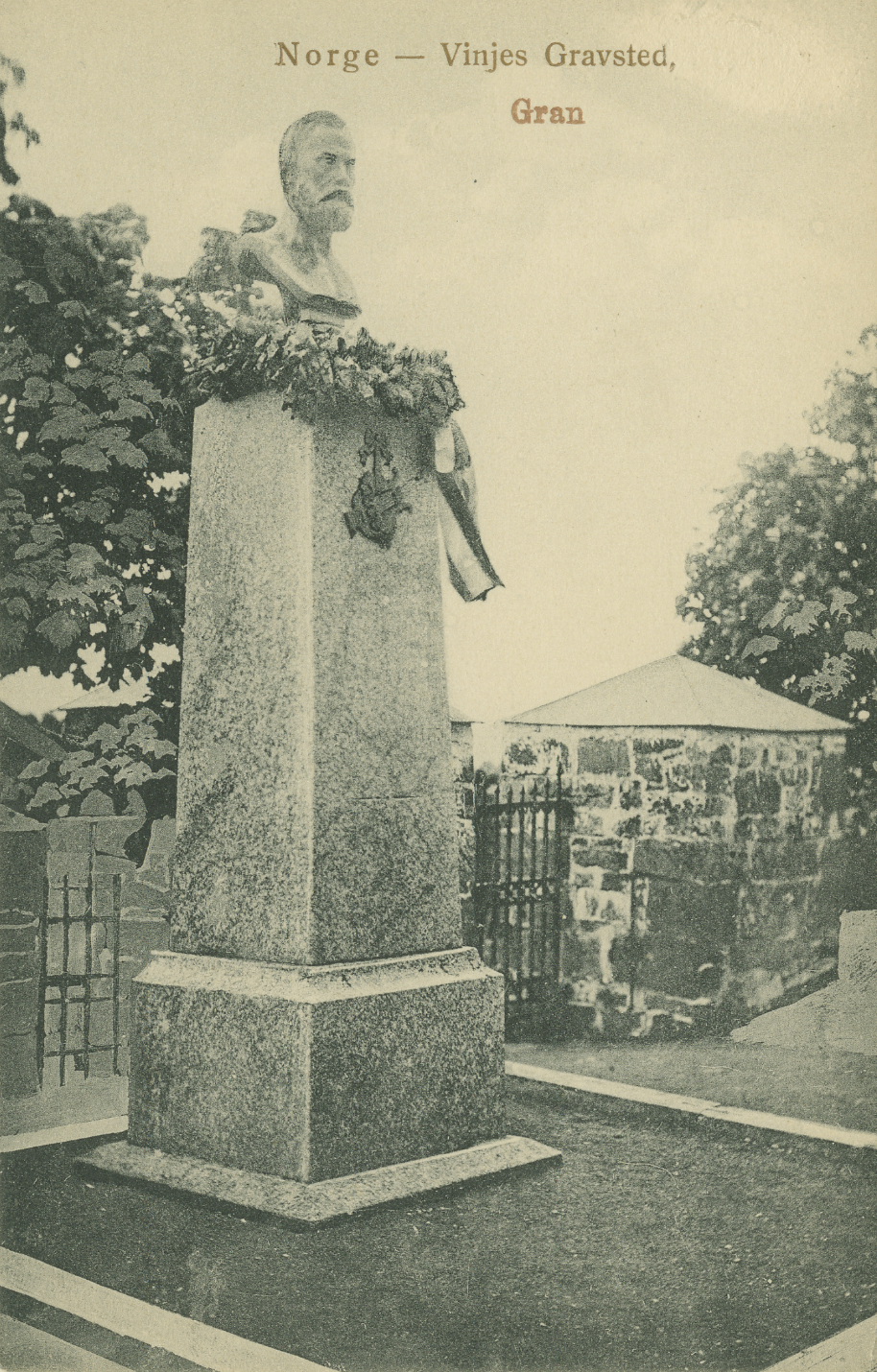 Gravstein på Gran kirkegård, laga av Brynjulf Bergslien, blei avduka av Bjørnstjerne Bjørnson 13.7.1873. Postkort, truleg frå 1920-åra. Eigar: Johannes Sangnæs/Randsfjordmuseene. Fotograf: J. H. Küenholdt18711 		A.J.: «Bøger og Blade m.m.» Den Norske Folkeskole 25.11.1871. Melding av A.O. Vinje: Ferdaminni, 2. opplaget, Christiania 1871.2–3		Berner, Hagbard Emanuel: «Brudstykker af Aasmund Olavson Vinjes Saga». Dagbladet 9.12. og 29.12.1871 og Begens Tidende 16.12.1871 og 3.1.1872. Siste del i Dagbladet 9.1.1872. 4		Sørensen, Nikolai Jul: «Åsmund Olavson Vinje». Tiraljøren 1871, s. 42–43. Dikt.5 		Sørensen, Nikolai Jul: [Om A.O Vinje]. For bygd og by 1871. Bladet finst ikkje i Nasjonalbiblioteket. Halvdan Koht har opplyst om stykket i Norsk Forfatter-Lexikon, Kristiania 1908, s. 147. 6 		«Opfordring». Møringen 22.7.1871. Om å reise minnestein på Vinjes grav. 7		«Opprop om innsamling av bidrag til et minnesmerke over Vinje». Dagbladet 27.5.1871 og Norsk Folkeblad 3.6.1871. Underskrive av Hagbard Emanuel Berner, Bjørnstjerne Bjørnson, Jørgen Gjerdrum, N. Johnson, Ferdinand Lochmann, Hjalmar Løberg, J. Middelthon, Johan Sverdrup, Ole S. Welde og Ivar Aasen. Oppropet er datert mars 1871. 8 		«Inbjoing til Minnestein paa Gravi til Aasmund Vinje». Andvake 3.6.1871. 9 		[Fjørtoft, Olaus] O.J.F.: «Vinje». Andvake 3.6.1871. Fjørtoft gjer framlegg om å flytte Vinje-grava til Kristiania, ikkje berre minnestøtta, men heile grava. .18721		Berner, Hagbard Emanuel: «Brudstykker af Aasmund Olavssons Saga». Dagbladet 9.1.1872 og Bergens Tidende 19.1.1872. Framhald frå 9.12. og 26.12.1871.2		[Hansen, P.] Cabiro: «Feuilleton». Dagbladet (dansk) 22.2.1872. Omarbeidde utdrag frå sjølvbiografien i Dagbladet 10.2.1872, med desse dikta skrivne inn: «Nationalitet», «Livet er godt», «Ved Rundarne», «Gamle Moder» og «Langs ei Aa». 3 		«Byste af Aasmund Vinje». Dagbladet 19.10.1872. Brynjulf Bergslien er så godt som ferdig med ein byste som ein no ønskjer å setje på gravsteinen på Gran.   4 		«Fortsættelse av Regnskab» over innsamla midlar til gravstein for Vinje. Dagbladet 10.5.1872. Førre oversynet stod i nr. 287 1871. Den 8.5.1872 var det kome inn 568,79. Blant givarane var forleggaren Edv. B. Giertsen i Bergen, Ivar Aasen i Christiania og Per Bø i Follebu.5		«Mindesmærket over Digteren A.O. Vinje». Dagbladet 9.12.1872. 6 		«Mindesmærket over Aasmund O. Vinje». Dagbladet 4.7.1872. No har 2490 namngitte personar, lag og institusjonar gitt 582,49 spesidalar. I praksis har truleg nærmare 3000 gitt sitt, og då steinen blir avduka i 1873, står det på baksida: «3000 Landsmenner sette dette Minnet paa Legstaden hans».18731		Berner, Hagbard Emanuel: «Afsløringen af Mindesmærket over A.O. Vinje». Dagbladet 15.7.1873, Drammens Blad 18.7.1873, Bergens Tidende 21.7.1873 og Innherreds-Posten 19.8.1873. Også trykt i Vetle Vislie: A.O. Vinje, Bergen 1890, s. 382–388.2 		Bjørnson, Bjørnstjerne: «Gamle Heltberg». Bergens Tidende 6.6.1873. Dikt. Siste strofa opnar slik: «Lang og slåpen, i halv-drøm, på ytterste linje / sad og grunded for sig selv Aasmund Olafsen Vinje». 3			[Garborg, Arne] Alf Buestreng: «Ved Vinjes Gravsten». Oplandenes Avis 15.10.1873. Utdrag i Rolv Thesen: Garborg, I, Oslo 1933, s. 80–81. Dikt. 4		[Halvorsen, Halfdan] H.H.: «Nokre Ord til Fyremæling». A.O. Vinje: Bretland og Britarne. Det norske Sanlaget, Kristiania 1873, s. III–VI. Forord datert 10.9.1873. 5 		Janson, Kristofer: «Minnedikt yver Aasmund Olavsson Vinje». Oplandenes Avis 16.7.1873. Også som særprent, 8 s. Janson skriv i ein note at diktet var eit tingingsverk frå «Stjorni fyre Vinje-Stytta», som kom til at diktet ikkje passa ved avdukinga av minnestøtta tre dagar før.6–13		Klæbo, John: «Nogle Ord til Minde om A.O. Vinje». Bergens Tidende 14.7.1873 (I), 22.7.1873 (II), 29.7.1873 (III), 6.8.1873 (IV), 12.8.1873 (V), 23.9.1873 (VI), 3.10.1873 (VII), 10.10. (VIII), 11.10. (VIII, del 2). Utdrag trykte i Dagbladet 9.8., 1.10., 16.10., 17.10. og 18.10.1873. Artikkelen i Bergens Tidende 11.10. har undertittelen «Slutning», men serien held fram i 1874. Klæbo skreiv serien til avdukinga av gravsteinen på Gran kirkegård 13.7.1873. Også trykt i John Klæbo: Digte og Fortællinger samt A.O. Vinjes Livshistorie. Kristiania 1888, s. 107–160.14–16	Sørensen, Nikolai Jul: «A.O. Vinje og hans Kroningsfærd». Bergens Tidende  7.7. (I), 8.7. (II) og 9.7.1873 (III). 17 		[Aasen, Ivar] «Minneord yver A. O. Vinje», Lauvduskar, III, Kristiania 1873, s. 16. Dikt. Også trykt i Udvalgte Skrifter, 1896, s. 190–191; Skrifter i Samling, I, 1911, s. 93–94; Skrifter, I, 1926, s. 93–94; Dikting, 1946, s. 93–94; Skrifter, 1976, s. 131–132. Også trykt i Conrad Claussen (red.): Hyllingskvede til A.O. Vinje. Norrønalaget Bragr, Bergen 1968, s. 34–35. Diktet blei sunge ved avdukinga av Vinje-støtta av Brynjulf Bergslien på Gran kyrkjegard 13.7.1873. 18		[Aasen, Ivar]: Song ved Minnestytta yver Aasmund Olavsson Vinje paa kyrkjegarden i Gran den 13de Juli 1873. Særprent. Jf. Knut Liestøl i Skrifter, I, 1926, s. 279. Liestøl markerer linjedelingane i tittelen og har derfor truleg sett dette trykket, som må vere særtrykk frå Lauvduskar III, 1873. Reidar Djupedal meiner særtrykket kom før Lauvduskar, sjå Brev og Dagbøker, II, Oslo 1958, s. 335. 19 		«Afsløringen af Gravmindesmærket over A.O. Vinje». Aftenposten 17.7.1873. 20 		«Bognyt. A.O. Vinje. Bretland og Britarne». Dagbladet 17.10.1873. Melding. 21		«Bretland og Britarne af A.O. Vinje». Bergens Adressecontoirs Efterretninger 8.12.1873. 22	«Den 14de Juli sidstleden». Tromsøposten 30.7.1873. Om avdukinga av gravsteinen 13.7.1873. 23 		«Gravmærket over A.O Vinje». Kristians Amtstidende 13.6.1873. Om tid og stad for avdukinga. 24		[Melding av A.O. Vinje: Bretland og Britarne, Christiania 1873]. Bergens Adressecontoirs Efterretninger 8.12.1873.  25 			«Storhingsvalgene og Socialismen. (Politiske Aforismer). IX. A.O. Vinje, O. Vig, Henrik Ibsen». Bergens Tidende 27.12.1873. 18741–8 		Klæbo, John: «Nogle Ord til Minde om A.O. Vinje». Bergens Tidende 22.1.1874 (IX), 2.2.1874 (X), 21.4.1874 (XI), 8.5. og 14.5.1874 (XII), 9.6., 15.6. og 24.6.1874 (XIII), 14.7.1874 (XIV), 20.7.1874 (XV) og 19.8.1874 (XVI). Framhald frå 1873. Utdrag trykte i Dagbladet 30.5. og 28.8.1874. Avslutninga i artikkelen i Bergens Tidende 19.8.1874 tyder på at det skulle kome meir, men Klæbo døydde 29.8.1874. Også trykt i John Klæbo: Digte og Fortællinger samt A.O. Vinjes Livshistorie. Kristiania 1888, s. 107–160.9		Lie, John: «Aasmund Vinje». Hugaljo. Det Norske Samlaget, Kristiania 1874. Dikt, Hugaljo blei også utgitt av Rudie, Minneapolis 1913. Også trykt i Conrad Claussen (red.): Hyllingskvede til A.O. Vinje. Norrønalaget Bragr,  Bergen 1968, s. 39–42. 10 	«Paa det Norske Samlags Forlag». Tromsø Stiftstidende 4.1.1874. Kort melding av A.O. Vinje: Bretland og Britarne, Christiania 1873. 1876Ordskifte om Ferdaminni, ordna kronologisk1		Grimnæs, O.K.: «Til Bestyrelsen for V. Molands Læseselskab». Lillesands-Posten 11.2.1876. Innsendaren frå Skien kritiserer at leseselskapet har kjøpt inn fleire bøker som ikkje høver seg. 2 		Bestyrelsen: «Hr. O.K. Grimnæs». Lillesands-Posten 25.2.1876. Styret i leseselskapet bed Grimnæss namngi bøker han meiner ikkje burde vere i boksamlinga. 3 		Grimnæs, O.K.: «Til Bestyrelsen for V. Molands Læseselskab». Lillesands-Posten 21.4.1876. Grimnæs nemner fleire bøker, mellom dei Ferdaminni, der «Tendensen er slet».4 		Brandius, A.J.: «Hr. Kand. O.K. Grimnæs». Lillesands-Posten 4.5.1876. Forsvar for Vinje og generelt for boksamlinga i leseselskapet. 5 		Norgaard, N.: «Hr. Kandidat Grimnæs». Lillesands-Posten 11.5.1876. Forsvar for Vinje. 6 		Grimnæs, O.K. «Hr. Redaktør». Lillesands-Posten 26.5.1876. Tilsvar til kritikarane, men vil ikkje peike på spesifikke stader i bøkene. 7 		Brandius, A.J.: «Hr. Redaktør». Lillesands-Posten 1.6.1876. Tilsvar.8 		Norgaard, N.: «Gjensvar til Hr. Kandidat Grimnæs i Lillesands-Posten No. 21». Lillesands-Posten 15.6.1876. Replikk til innlegget 26.5.1876.9		Norgaard, N.: «Hr. Redaktør». Lillesands-Posten 22.6.1876. Sluttreplikk.10–12		Røst, Olaf: «Åsmund Olafson Vinje. En levnedstegning». Nordisk Maanedsskrift for folkelig og kristelig Oplysning, s. 81–116, 178–211 og 321–367. 13–18		Røst, Olaf: «A.O. Vinje og P. Botten-Hansen». Oplandenes Avis 21.10, 25.10., 28.10., 1.11., 8.11. og 15.11.1876. 18771		Lassen, Hartvig: Afhandlinger til Literaturhistorien. P.T. Mallings Boghandels Forlag, Chistiania 1877, s. 256–259 og 263– 267. 2		Lassen, Hartvig: «Robert Burns og A.O. Vinje». Morgenbladet 9.12.1877. Utdrag frå Afhandlinger til Literaturhistorien. 3 		T-r: «Kort Oversigt over den norske Literatur siden 1814». Vossingen 2.11.1877. Nemner Vinje. 4 		«Det norske Samlag». Adressetidende 7.12.1877. Etter artikkelen i Bergens Tidende 21.11.1877.5 		«Fra Christiania». Bergens Tidende 21.11.1877. I eit stykke datert 15.11.1877 handlar det meste om Samlaget, som no vil gi ut Vinjes skrifter. Både det han skreiv på dansk-norsk og nynorsk må vere med, «ellers kunde jo ikke Værket kaldes hans samlede Skrifter». Samlaget meiner Gran kirkegård ligg «afsides» og vurderer å flytte minnesteinen frå Gran til Kristiania. I 1871 tok Olaus J Fjørtoft til orde for å flytte heile grava til hovudstaden.  6 		«Aasmund O. Vinje». Dagbladet 4.12.1877. Framlegg om å reise ei avstøyping av Bergsliens byste på Gran kirkegård som minnestein i Kristiania. 18781 		Engh, C.J. ofl. (red.): Nordisk Conversationslexicon. 2. utgåva. Band 5. Forlagsbureauet, København 1878, s. 1002–1003. Delvis referert i Vetle Vislie: Åsmund Vinje, Oslo 1929. 2		Erichsen, A.E.: Dansk og norsk literaturhistorie til skolebrug. P.T. Mallings Boghandels Forlag, Kristiania 1878. 4. utgåva, s. 182–182. 3		Telnes, Jørund: «Aasmond Vinje». Kvæe. Det Norske Samlaget, Kristiania 1878, s. 39–43. Dikt. Også trykt i Conrad Claussen (red.): Hyllingskvede til A.O. Vinje. Norrønalaget Bragr, Bergen 1968, s. 40–43. Melodi: «Nu har det kommet i mine Tanker». 4 	[Anekdote om Vinje]. Fedraheimen 31.7.1878. 18791–4			Amdahl, Paul: «’Dølen’. Et Foredrag.’» I–IV. Dagposten 17.5., 20.5., 26.5. og 27.5.1879 og Oplandenes Avis 24.5.1879. 5		Bjørnson, Bjørnstjerne: «Svar til Adskillige». Dagbladet 1.3.1879.6		Erichsen, A.E.: Dansk og norsk literaturhistorie til skolebrug. 2. utgåva. P.T. Mallings Boghandels Forlag, Kristiania 1879, s. 179–180. 7		[Schjøtt, Steinar] (S.): «Tilsvar til stykket hans Bjørnson i Dagbladet No. 52». Fedraheimen 15.3. og 19.3.1879. 8		X: [Anekdote]. Christiania Intelligentssedler 10.11.1879. Etter Bergensposten, udatert. Ei historie om Vinje på ei forelesing. 18801 		Elberling, Emil og A.F. Pullich (red.): Forlagsbureauets Haandlexikon, kortfattet Konversationslexikon. K – Ø. København 1880. 18811		«Af Edvard Grieg ventes om kort Tid i Musikhandelen». Bergensposten 22.9.1881. Notis om at Grieg no gir ut mellom anna «12 Melodier til Digte af Vinje». 2		«[Aarsmøte i] Det norske Samlag». Fedraheimen 2.4.1881. Ordskifte om utgåve av Vinjes skrifter. 18821 		Einar: «Ein god Son». Fedraheimen 18.3.1882. Kritikk av omtale av Vinje og andre forfattarar i Emil Elberling og A.F. Pullich (red.): Forlagsbureauets Haandlexikon, kortfattet Konversationslexikon. K–Ø. København 1880. 2		Sars, Johan Ernst: [Melding av A.O. Vinje: Skrifter i Utval]. Nyt Tidsskrift 1882, s. 208. Første heftet i band I av Skrifter i utval kom ut i 1882. 3		Schneider, J.A.: «A.O. Vinjes Skrifter i Utval». Bergens Tidende 27.5.1882. Melding av A.O. Vinje: Skrifter i Utval, hefte 1.4		«A.O. Vinjes Skrifter». Nordmanden 3.4.1882 og Samfundet 12.4.1882. Notis om utgiving av A.O. Vinje: Skrifter i Utval. 5		«A.O. Vinjes Skrifter i Utval». Dagbladet 12.9.1882. Melding av A.O. Vinje: Skrifter i Utval, hefte 1.6		«Bøger». Fædrelandsvennen 6.12.1882. Om hefte 1 av Skrifter i Utval med utdrag frå den omtalen Samlaget har sendt ut. 7		«Korrespondanse». Dagen 25.8.1882. Om Vinje. 18831		Garborg, Arne: Bondestudentar. Fr. Nygaards Forlag, Bergen 1883, s. 128–136. Første delen blei prenta som føljetong i 18 delar i Fedraheimen frå 1.7.1882.2		Halvorsen, Halfdan: «Fyreord». A.O. Vinjes Skrifter i Utval. Band 1. Ymist or «Dølen». Det Norske Samlaget, Kristiania 1883, s. I–VII. Trykt i 3500 eksemplar. 3		Halvorsen, Halfdan: «Merknader». A.O. Vinjes Skrifter i Utval. Band 1. Ymist or «Dølen». Det Norske Samlaget, Kristiania 1883, s. 751–761.4		Nordbye, Marthin: «A.O. Vinjes Skrifter i Utval». Oplandenes Avis 22.9.1883. 5		«Literatur-Tidende». Dagbladet 5.9.1883. Melding av A.O. Vinje: Skrifter i Utval, hefte 2.6 		[Melding]. Nordmanden 5.1.1883, truleg av Knud Knudsen; rettskrivinga er hans. 18841		Erichsen, A.E.: Dansk og norsk literaturhistorie til skolebrug. 3. utgåva. P.T. Mallings Boghandels Forlag, Kristiania 1884, s. 179–180. 2		Halvorsen, Halfdan: «Merknader og Rettingar». A.O. Vinjes Skrifter i Utval. Band 2. Fraa Noregs Natur og Folkeliv. Det Norske Samlaget, Kristiania 1884, s. 558–560. Trykt i 3500 eksemplar.3 		Holmsen, Paul: «’Nytaarsaften 1848–49. Politiet og A.O. Vinje». Kristiania politis historie 1624–1884, W.C. Fabritius, Kristiania 1884, s. 237–238. Om pipekonsert og uro ved teaterframsyning 31.12.1848. 4		«A.O. Vinjes Skrifter i Utval». Dagbladet 10.4.1884. Melding av hefte 3. 5		«Literatur». Telegrafen 22.4.1884. Om A.O. Vinje: Skrifter i Utval, hefte 3. 6 		Styret for Det norske Samlaget: «’A.O. Vinjes Skrifter i Utval’». Bergens Tidende 17.1.1884 og Oplandenes Avis 21.1.1884. Innbyding til subskripsjom. 18851		Broch, Chr. og M. Seip: Norsk og dansk literaturhistorie. Marius Lunds Forlag, Kristiania 1885, s. 178–182. 2		Laura: [Dikt til A.O. Vinje]. Varden 23.7.1885. 3–4		Vislie, Vetle: «A.O. Vinje». Hjemmet 14.11.1885 s. 115–117 og 21.11.1885 s. 119–121. Bygger mellom anna på Vinjes sjølvbiografi frå Illustreret Nyhedsblad 1863, med portrett. 5 		Øversæker, O.E.: «Songa og guten hennars». Skandinaven, Chicago, Illinois 21.1.1885. 6		«Alexander Kiellands Digtergage». Dagbladet 1.4.1885. Med omtale av Vinje. 7		«A.O. Vinje om Juryen». Budstikken 10.3.1885. Med utdrag frå Bretland og Britarne, omsett til dansk-norsk med innleiing og etterord. 8 		«Indbydelse til Godtkjøbs-Subskription paa A.O. Vinjes Skrifter i Utval». Christianssands Stiftsavis 10.2.1885. 9 		«Juryen paa Folkemødet». Dagsposten 14.8.1885. Meir om Vinje og juryordninga. 10		«Maalsagen – Asmund [!] Vinje». Morgenbladet 28.4.1885. Signert «Pr. Telemarken. April 1885».11		«Aasmund Vinje». Dagsposten 7.3.1885. Notis om noko Ludvig Kristensens Daa har sagt om Vinje i Studentersamfundet. 18861		Halvorsen, Halfdan: «Merknader». A.O. Vinjes Skrifter i Utval. Band 3. Norske Dikt av A.O. Vinje. Det Norske Samlaget, Kristiania 1886, s. 423–442. Trykt i 3500 eksemplar.2		Halvorsen, Halfdan: «Rettingar». A.O. Vinjes Skrifter i Utval. Band 3. Norske Dikt av A.O. Vinje. Det Norske Samlaget, Kristiania 1886, s. VI. 3		Hansen, Irgens: «A.O. Vinje: Skrifter i Utval. 3dje Bind» Dagbladet 4.7.1886. 4 		Hornbæk, Th.: «Om Vinjes dikt ‘Veslegut’». Kristianiaposten 21.12.1886. Om korleis det gjekk til at Vinje skreiv diktet «Veslegut (Bjørn vesle)» til Hornbæks For to skilling. Sange for Skole og Hjem, I, 1869. Diktet var trykt i avisa 16.12.1886. Utdrag sitert av Halfdan Halvorsen i Skrifter i Utval, 6, 1890, s. 396–397 og av Olav Midttun i Skrifter i Samling, V, 191, s. 417–418. 5		Rolfsen, Nordahl: «Aasmund Olafsson Vinje». Norske Digtere, Ed.B. Giertsens Forlag, Bergen 1886, s. 492–497.6		Vik, Oddmund: «Aasmund Olavson Vinje». Menneskevennen 7, s. 49–51. Portrett. 7		«A.O. Vinjes Skrifter i Utval». Oplandenes Avis 19.6.1886. Melding. 8–9		«Innbjoding». Fedraheimen 10.7. og 14.7.1886, også Dagbladet 30.12.1886 og Kristianiaposten 6.1.1887. Føremålet er «aa reisa ei Minnestytte yver Diktaren Aasmund Olavsson Vinje paa Fødestaden hans». Initiativet er eit opprop frå fire vinbyggjer, datert november 1885: T. Floten, Aslak A. Haugen, Thorgeir Steffenson [Torgeir Stefansson Vinje] og Aslak T. Vinje. No har sju til signert oppropet, mellom dei Arne Garborg, Moltke Moe, Ivar Mortensson og Viggo Ullmann. Den 14.7. har oppropet eit tillegg om at ein kan skrive seg på hos «Huseby & Co. limit., Alb. Cammermeyer og Fedraheimens Red.». 10		«Mindesmærke paa A.O. Vinjes Fødested». Verdens Gang 22.7.1886. 11 		«Minnestytte yver Vinje». Fedraheimen 16.12.1886. Notis om nemnda som skal leie arbeidet med saka. Annonse i Bergens Tidende 20.12.1886 og 23.12.1886 om at ein kan skrive seg på innsamlingsliste hos Ragnvald Paulsons Boghandel, Veiten No. 5. Denne annonsen står i avisa mange gonger utover i 1887 og 1888, jamvel 24.12.1888. Invitasjon blir trykt i fleire aviser, som Dagbladet og Fedraheimen. Fedraheimen melder 8.1.1887 at det har kome inn kr 91,01. Avisa har annonsen «Hugsa paa Vinjestytta Maalmenner!» på framsida i mange nummer framover; siste gong ser ut til å vere 31.12.1887. 12 		«Storegut af A.O. Vinje». Glommendalen 7.10.1886. Notis om 5. opplaget av boka med tilråding om å kjøpe boka. 13 	«Tell odøl’n!» Glommendalen 7.10.1886. Innlegg på odalsdialekt om Vinje. 14 	«Tri Straumdrag». Fedraheimen 9.1.1886. Om Aasen, Vinje og andre. 18871 		Bjørnson, Bjørnstjerne: «Til dem som forkynder eller lærer i det norske Maal». 		Dagbladet 13.2.1887. 2		Broch, Chr. og M. Seip: Kortfattet norsk literaturhistorie. Marius Lunds Forlag, Kristiania 1887, s. 51–52. 3		Halvorsen, Halfdan: «Merknader». A.O. Vinjes Skrifter i Utval. Band 4. Det Norske Samlaget, Kristiania 1887, s. 581–584. Fleire tematisk ordna bolkar prosa. Trykt i 3500 eksemplar.4 		[Holst, Lars]: L.H.: «A.O. Vinjes Skrifter i Utval». Dagbladet 12.4.1887. Melding av hefte 6. 5–7		Hægstad, Marius: «Aasmund Olafson Vinje». Dag. Blad aat ungdomen, 15.6.1887 s. 41–42, 30.6.1887 s. 46–47 og 15.7.1887 s. 50–51. Bygger mellom anna på Vinjes sjølvbiografi i Illustreret Nyhedsblad 1863. 8–9		Jæger, Henrik: «A.O. Vinje som kritiker». I–II. Dagen 22.4. og 27.4.1887. Trykt under vignetten «Literaturtidende», der Jæger også skreiv om andre bøker. Avslutninga i artikkelen 27.4. tyder på at det skulle kome meir, men fram til 31.5. er det ingen ting å mfinne.10		Olsen, Halvor: «A.O. Vinje». Samhold 11.2.1887. 11		Randers, Kristofer: «Vinjes ‘Norske Dikt’». Dagbladet 19.12.1887. Melding, etter «Literaturbrev» i Nyt svensk Tidsskrift, udatert, men brevet er signert Kristiania, november 1887. Randers viser til at han i eit litteraturbrev i 1884 gjorde merksam på den verkutgåva som er under utgiving. 12 		Rysstad, Gunnar T.: «Aasmund Vinje». Fedraheimen 24.9.1887. Dikt. Også trykt i Gunnar Rysstad: Orren spelar. Erik Gunleikson, Risør 1915, s. 6–8, og i Dølen, Risør 15.4.1916. Seinare trykt i Conrad Claussen (red.): Hyllingskvede til A.O. Vinje. Norrønalaget Bragr, Bergen 1968, s. 57.13–14	[Svindal,Ola] Ola Fet: «Kunstsjaa». Fedraheimen 1.10. og 22.10.1887. Omtale av kunstutstillinga der Skredsvigs verk blir stilt ut. «Ein fær Klumpen i Halsen og Taarar i Augo, naar ein ser dette, den, sm hev leset, kva Vinje hev skrivet.»15		Vinje, Olaf O.: «Digteren Vinjes Skrifter». Verdens Gang 18.8.1887. Han har lese i norskamerikanske aviser at ein vil reise minnestein i Vinje: «Om denne Handling kan der kun være en Mening.» Han fortel at Aasmunds 74 år gamle søster Margit er vanfør og bur i vanskelege kår på Konnerud i Vinger. Frå 1880 har ho levt på midlar frå Olaf, som no ikkje maktar å yte meir. Han bed derfor om at andre hjelper henne: «Jeg vilde meget ugjerne vide, at min Søster skulde falde Fattigkassen til Byrde.» Brevet er datert Saint Olaf, Minnesota, 25.7.1887. 16 		Aashild: «Fraa Vinje». Fedraheimen 26.3.1887. Mest om Vinje-støtta og kvifor den vil vere viktig i Vinje. Signaturen er truleg eit pseudonym. Olav Nordstoga har gått gjennom folketeljingane i Vinje «for 1865,1875, 1891 og 1900 og 1910, men ikkje funni nokon Åshild. Der finst dei som heiter Åshild i Vinje, og som kunne ha rette alderen i 1887. Men eg finn ikkje noko i bygdebøkene» (e-post 23.6.2017).17 		«Arne Garborg». Fedraheimen 13.8.1887. Garborg er sagd opp frå revisorstillinga si, og saka hans blir jamført med Vinjes, då han blei oppsagd frå departementet i 1868. 18 		«B. Bjørnson um Maalmenner og Maalsak». Fedraheimen 14.5.1887. Gjennomgang om utsegner 1864–1887, der Vinje går att. 19 		«Fra Digteren Vinjes Barndomsliv». Fremskridt 24.11.1887. Også trykt i Østlandsposten 1887, ukjend dato. Årgangen manglar i Nasjonalbiblioteket. 18881		Daae, Ludvig L.: [Omtale i samband med biografi av Paul Botten-Hansen]. Vidar, s. 346–349. 2		Johnsen, Peter Rosenkrantz: «Vinjes Skrifter».Dagbladet 20.5.1888. Melding av A.O. Vinje: Skrifter i Utval.3 		Klæbo, John: Digte og Fortællinger samt A.O. Vinjes Livshistorie. P.T. Mallings Boghandels Forlag, Kristiania 1888, s. 99–160. Portrett av A.O. Vinje, faren O.A. Vinje og av Vinjestoga. 4 		Rysstad, Gunnar: «A.O. Vinje». Sukk og song. Ein rimkrans. Kristianssand. I kommission hjaa Mons Litleré, Bergen 1888, s. 8–10.5		Storm, Johan: Det norske Landsmaal. Kristiania 1888, s. 12–20. 6–11		Vislie, Vetle: «A.O. Vinjes Digtning». I–VI. Dagbladet 28.10., 4.11., 11.11., 18.11., 9.12. og 16.12.1888.18891		Halvorsen, Halfdan: «Merknader og Rettingar». A.O. Vinjes Skrifter i Utval. Band 5. Det Norske Samlaget, Kristiania 1889, s. 599–600. Prosa om innanrikspolitikk. Trykt i 3500 eksemplar.2		«Digteren A.O. Vinjes Søn". Verdens Gang 18.1.1889. Notis om at sonen Olav har arbeidd i Tromsø Stiftstidende og no går i lære i Rana. 	«Vinjes Skrifter». Dagbladet 11.11.1889. Melding av A.O. Vinje: Skrifter i Utval.18901		Broch, Chr. og M. Seip: Kortfattet norsk literaturhistorie. Marius Lunds Forlag, Kristiania 1890, s. 56–57. 2		Halvorsen, Halfdan og Vetle Vislie: «Merknader». A.O. Vinjes Skrifter i Utval. Band 6. Det Norske Samlaget, Kristiania 1889, s. 393–397. Fraa Bretland og Britarne, nokre foredrag. Trykt i 3500 eksemplar.3 		I.S.: «Aasmund O. Vinje». Nordenfjeldsk Tidende 10.5.1890. Melding av Vetle Vislie: A.O. Vinje, Bergen 1890. 4 		Vislie, Vetle: A.O. Vinje. Boklaget ved Mons Litleré, Bergen 1890. Med eit lengre sitat frå B. [Jenny Brandt] s. 219–220.  5		Melding av A.O. Vinjes Skrifter i Utval. Dagbladet 24.10.1990.6 		«Bognyt». Innherredsposten 31.5.1890. Melding av Vetle Vislie: A.O. Vinje, Bergen 1890. 7		«En Biografi af Vinje». Verdens Gang 6.5.1890. Melding av Vetle Vislie: A.O. Vinje, Bergen 1890. 8 		«Literatur». Bergens Tidende 8.5.1890. Melding av Vetle Vislie: A.O. Vinje, Bergen 1890. 18911		Brausewetter, Ernst: [Om A.O Vinje]. Die Gegenwart, XL, 1891, s. 117–120. I hovudsak samandrag frå Vislies biografi 1890. 2 		Vinje, Olaf O.: [Om Vinje]. Fergus Falls Ugeblad, Minnesota, 28.1., 4.2. og 11.2.1891. Avisene skal finnast i Luther College Library, Decorah. 3–4		Vislie, Vetle: «Vinjiana». Dagbladet 28.10.1891 og «A.O. Vinjes Slægt» 4.11.1891. Opplysningar om Vinjes slekt med svar til Olaf O. Vinje.18921		Kristofersen, Kristofer: Paa Forpost. Billeder fra 70-Aarene. Gyldendal, København 1892, s. 73–80 og 125–139. 2–3		Sars, Johan Ernst: «Eet og andet om Aasmund Vinje». Nyt Tidsskrift 1892/93 s. 774–797 (I) og 201–216 (II). Også trykt i Sars: Samlede Værker. Band 4: Portrætter og Essays. Kistiania 1912, s. 307–336. 18931		[Hartmann, E.] E.H.: «Vinje, Aasmund Olafssön». Nordisk familjebok, 17, Stockholm 1893, spalte 1119–1120.2 		«Fra Vinje, Telemarken». Akershus Amtstidende 30.9.1893. Notis om at bautasteinen nedanfor Plassen blei sett opp 14.9.1893. 3 		«Vinjestøtten». Romsdals Amtstidende 5.10.1893. Notis med Varden som kjelde om at den tre meter høge bautasteinen i Vinje blir avduka 17.5.1894. Tromsø Stiftstidende trykker same meldinga 10.10.1893. 18941		Vislie, Vetle: «O.A. Vinje». Den 17de Mai 17.5.1894. Dikt. Også trykt i Conrad Claussen (red.): Hyllingskvede til A.O. Vinje. Norrønalaget Bragr, Bergen 1968, s. 47–48.  1895	1 		Løland, Rasmus: «Vetle Vislie». Den 17de Mai 3.10.1895. Det meste handlar om biografien A.O. Vinje som Vislie gav ut i 1890. 2	Rolfsen, Nordahl: «Aasmund Olavsson Vinje. Ved mig». Læsebog for folkeskolen. 5. Jacob Dybwads Forlag, Kristiania 1895, s. 169–178 med portrettfoto. Trykt i fleire seinare utgåver, etter kvart i forkorta form, som i Nordahl Rolfsens lesebok, 3, Oslo 1955. 3 		Øversæker, O.E.: «Songa og guten hennars». Varden 20.7.og 23.7.1895. Opptrykk frå Skandinaven 21.1.1885.  4		«A.O. Vinje»: «Brev fraa Dølen». Den 17de Mai 17.5.1895. Fiktivt intervju med A.O. Vinje om vanskane med å få reist minnesteinen nedanfor Vinjestoga. Stykket er datert «Valhal, i Mai 1895». Forfattaren er truleg Rasmus Løland eller Vetle Vislie. Illustrert med eit fotografi av steinen som kan vere det første fotografiet avisa trykte. Det same fotografiet er brukt i Idar Handagard: Aasmund Vinje i Staale-diktet, 1909, s. 110.5 		Vinje, Aslak: [Dikt om Vinje]. Fire linjer sitert av anonym forfattar i «Brev fraa Dølen». Den 17de Mai 17.5.1895. 18961		Abrahams, Arthur: Minder fra min Studentertid. Det Schubotheske Forlag, København 1896, s. 150–151. 2		Erichsen, A.E.: Dansk og norsk literaturhistorie til skolebrug. 4. utgåva. P.T. Mallings Boghandels Forlag, Kristiania 1896, s. 181–182. 3		Jæger, Henrik: Illustreret norsk literaturhistorie. Band 2, 1. halvdel. Bigler, Kristiania 1896, s. 521–528 og 534–563. Portrett og foto av Vinjestoga. 18971 			Bilstad, Torgrim: «Aasmund Vinjes barneheim». Varden 16.10.1897. Dikt. Også trykt i Den 17de Mai 2.10.1902. 2		[Løland, Rasmus] R.L.: «A.O. Vinje». Den 17de Mai 21.10.1897. Om Johan Nordhagens bilde av Vinje, som har vore i sal sidan 1896. 3		Vislie, Vetle: «A.O. Vinje». Vaarsol 22.5.1897, s. 149–151. 18981–2		Arvesen, Olaus: «Spredte småtræk af Aasmund Vinjes saga». Ringeren nr. 26 1898 s. 7–10 og nr. 27 1898, s. 6–9. 3			Bjørnsgaard, P. Chr.: «Træk af Aasmund Vinjes liv». Ringeren nr. 40 1898, s. 4–8.  Portrett.4 		Koht, Halvdan: «Aasmund Vinje». Det Norske Maalstrævs Historie. Alb. Cammermeyers Forlag, Kristiania 1898, s. 9–12. 5 		l.: «Hr. Bladstyrar!» Den 17de Mai 21.1.1898. Om ein song som Vinje skreiv til ein fest for han i Vestmannalaget i Bergen 2.11.1869, og som ikkje kom med i Skrifter i Utval. Diktet er trykt saman med innlegget. 6 		[Schjøtt, Steinar] X: «Nybrots-arbeid». Den 17de Mai 22.2.1898. Inneheld ei skildring av då han var i København saman med Vinje. 18991		Berner, Hagbard Emanuel: «Aasmund Olavsson Vinje». Norsk Ungdom 20.2.1899, s. 145–151. 2		Bjørnson, Bjørnstjerne: «Den moderne norske litteratur». Kringsjaa, VII, s. 571–572 1899. Portrett. 3		[Holst, Lars] LH.: «Sars om Vinje». Dagbladet 14.7.1899.4		[Holst, Lars] L.H.: «Et Sagn om A.O. Vinje». Dagbladet 19.9.1899. 5		Holst, Lars: «Døren udad». Dagbladet 19.11.1899. 6		[Holst, Lars] L.H.: «Mellemspil». Dagbladet 25.11.1899. Om Nils Kjærs utsgener om Vinje og landsmålet.7		Kjær, Nils: «Det evindelige stræv». Datert 1899 i Nils Kjær: Nye epistler, Gyldendalske Boghandel Nordisk Forlag, København og Kristiania 1912, s. 195–204. Også i Kjær: Samlede skrifter, 4, Keistiania 1922, s. 175–181. Det har ikkje vore mogleg å finne ut om essayet blei trykt i 1899 eller seinare, før det kom med i samlinga i 1912. 8 		Munch, Amalie: [Om A.O. Vinje]. Kvinden og Samfundet 1899, s. 98. 9		Sars, Johan Ernst: «Bidrag til en Karakteristik af A.O. Vinje». Folkevennen nr. 1 januar 1899. Portrett. Trykt under tittelen «Aasen og Vinje» i Den 17de Mai 26.5. og 31.5.1899. Også trykt i J.E. Sars: Samlede Værker. 4. Portrætter og Essays Kristiania 1912, s. 337–359. 10 		Sivle, Per: «Til Telemork». Kristiania Dagsavis 21.10.1899 og Heimhug 11.11.1899. Dikt. Også trykt i Conrad Claussen (red.): Hyllingskvede til A.O. Vinje. Norrønalaget Bragr, Bergen 1968, s. 46. Svardikt frå Torgrim Bilstad i Heimhug 25.11.1899. Overskrift under tittelhovudet 21.10.1899: «Vort Oplag i dag 20,000 Eksemplarer.»11		Taraldlien, Bendik: «Barneheimen aat A.O. Vinje». Den 17de Mai 23.1.1899. 19001		Blix, Elias: «Fraa skog og fjell». Salmar og Songar. Olaf Huseby, Kristiania 1900. Dikt. Også trykt i Conrad Claussen (red.): Hyllingskvede til A.O. Vinje. Norrønalaget Bragr, Bergen 1968, s. 51–53. Melodi: «Eg gjætte Tulla». Dikt.  2 		Buchholz, Jerome: «Aasmund Olavson Vinjes Dødsmaade». Dagbladet 1.8.1900. Også i Den 17de Mai 2.8.1900. Innlegget er datert Gran 30.7.1900.3 		Ein Vinbyggi: «Kva aar var Vinje fødd?» Den 17de Mai 14.4.1900. Vinje skal ha endra året til 1817 ved eit høve for å få borgarrett og røysterett. 4		gr.: «Vinje». Frifanten 30.6.1900. Framlegg om å reise ein minnestein i Oslo.5 		H-d.: «Aasmund Olafsen Vinjes sidste Timer». Hedemarkens Amtstidende 7.8.1900. 6		[Hauge, Anders] Ola: «A.O. Vinje». Frifanten 6.4.1900. Portrett.7		[Hauge, Anders] Ola: «J.E. Sars». Frifanten 30.6.1900. Mellom anna om Sars og Vinje. 8		[Heggtveit, H.G.]: «Aasmund Olavsson Vinje. Lidt fra det norske maalstrævs saga». Illustreret Maanedsblad Nr. 4 april 1900, s. 49–51, nr. 5 mai 1900 s. 71–72 og nr. 6 juni 1900 s. 82–86. Foto av minnestøtta i Vinje s. 72, og av gravsteinen på Gran kirkegård.9 		Helland, Amund: Norges land og folk topografisk-statistisk beskrevet. Band 8.1. Bratsberg Amt. Den almindelige del, H. Aschehoug & Co., Kristiania 1900. Om Vinje s. 440 – 443. 10 		Hovden, Anders: «Vinje». Den 17de Mai 29.10.1900. Dikt. 11		Hovden, Anders: «Vinjetalen». Den 17de Mai 7.4.1900. Tale i Oslo Gilde 6.4.1900. 12		Løland, Rasmus: «Eit og anna um Vinje og skrifterne hans». Frifanten 30.6.1900 og Den 17de Mai 24.7.1900. Innlegget er datert München 20.4.1900. Fioto av minnestøtta i Vinje i Frifanten. Også trykt i Rasmus Løland: Skrifter i sanling, band 4, Det Norske Samlaget, Kristiania 1942, s. 266–271. 13		[Moren, Sven] S.M.: «’Tytebæret’». Den 17de Mai 6.4.1900.14		Moren, Sven: «Aasmund Olavsson Vinje». Frifanten 6.4.1900 og Heimhug 10.4.1901. Dikt. Også trykt i Conrad Claussen (red.): Hyllingskvede til A.O. Vinje. Norrønalaget Bragr, Bergen 1968, s. 49–50.15			Mortensson-Egnund, Ivar: «Aasmund Olavsson Vinje». Andreas Austid: Lesebok for folkeskulen. 5. Kristiania 1900.16		O.L. «Vinjes Maal». Den 17de Mai 6.8.1900. Kommentar til innlegg av Rasmus Løland 24.7.1900. 17		Sars, Johan Ernst: «A.O. Vinje», i Norge i det nittende Aarhundrede, 1, Alb. Cammermeyers Forlag, Kristiania 1900, s. 321–324. Portrett. Også trykt i J.E. Sars: Samlede Værker. 4. Portrætter og Essays. Kristiania 1912, s. 299–306.18		[Steinsvik, Rasmus]: «Aasmund Vinje». Den 17de Mai 6.4.1900. Portrett.19		Vinje, Olaf O.: «Den gamle stoga». Norsk Tidend 14.12.1970. Dikt om Vinjestoga, utlånt til avisa av Bjarne Lofthus. Olav Nordstoga fann eit handskrive manuskript i papira etter Margit Lofthus, datert St. Olaf, Minnesota 2.11.1900 (e-post 23.6.2017). Manuskriptet er på ni strofer, men berre åtte er trykte i Norsk Tidend. 20		Vogt, Nils Collett: «Aasmund Olavson Vinje». Det dyre Brød. Olaf Norlis Forlag, Kristiania 1900, s. 30–32. Dikt. Også trykt i Conrad Claussen (red.): Hyllingskvede til A.O. Vinje. Norrønalaget Bragr, Bergen 1968, s. 54–56. «Skrevet en Oktoberkvæld». 21		«Vinjes første maaldigt». Folkebladet 30.6.1900. 19011		Brinchmann, Chr.: «Norge (i det 19. Aarhundrede)», i Julian Clausen (red.): Illustreret Verdens-Literaturhistorie. Band 3. Det germanske, slaviske, nygreske, ungarske, finske Literatur. København 1901, s. 763–764. Portrett. 2 		Koht., Halvdan: «Tankar kringum Vinje». Syn og Segn 1901, s. 180–183. 3 		Vislie, Vetle: Boksoga til bruk for seminar og ungdomsskular. Alb. Cammermeyers Forlag, Kristiania 1901, s. 115–123.4 		«Fra Theaterstriden i 1851. Søren Jaabæk og Vinje i ‘Morgenbladet’. Morgenbladet 4.10.1901. Sjå 1851. 19021–2		Berner, Hagbard Emanuel: «Vinje og dei tvo ferdanautarna paa Bygdin 1868». Symra 13.11. og 20.11.1902. Omsetjing til landsmål av stykke i Dagbladet 1872.3		Berner, Hagbard Emanuel: «Aasmund Olavsson Vinje». Symra 11.12.1902. 4		Bilstad, Torgrim: «Aasmund Vinje». Varden 6.11.1902. 5		Collin, Chr.: Bjørnstjerne Bjørnson. Hans Barndom og Ungdom. Band 1. H. Aschehoug & Co., Kristiania 1902, s. 146–152 m.m. Nytt opplag i 1923.6 		Garborg, Arne: Ivar Aasen, Norske folkeskrifter nr. 2, Norigs ungdomslag og Student-maallaget, Oslo 1902, s. 13–14. 7		Koht, Halvdan: «Brev frå A.O. Vinje til Søren Jaabæk». Syn og Segn 1902, s. 49–56. 8		Koht, Halvdan: «Ætti aat Aasmund Vinje». Syn og Segn 1902, s. 385–392. Også trykt i Den 17de Mai 20.11.1902. 	9		Larsen, O.J. (red.): «Brev til Henrik Krohn fraa A.O. Vinje og fraa Ivar Aasen». Syn og Segn 1902, s. 296–301. 10		Mandt, Gunnar: «Wergeland, Vinje, Garborg». Syn og Segn 1902, s. 308–316. 11 		Oftelie, Torkel: [Om Vinjes slekt]. Skandinaven, Chicago, Illinois, nr. 38 A 1902. Opplyst av Halvdan Koht i Norsk Forfatter-Lexikon, Christiania 1908, s.148, men nr. 38A var ikkje på filmrull i Nasjonalbiblioteket, og artikkelen stod ikkje i nr. 38. 12		[Oftelie, Torkel}: «Far til Vinje. Hev Vislie ret?». Den 17de Mai 13.11.1902. Referat frå artikkel i det amerikanske bladet Skandinaven. 13		Sars, Johan Ernst: «Noget om Bjørnson som ung mand». Samtiden 1902, s. 441–459, særleg s. 448 og 451–453. 14		[Sinding-Larsen, A.] A.L.S.: «Dølen og Svend Grundtvig». Morgenbladet 27.7.1902. 15–16	Torland, Rasmus: «Søren Jaabæk og A.O. Vinje». Verdens Gang 11.8. og 28.8.1902. Om Vinje i Mandal. 17 		Vinje, Olaf O.: Brev til Rasmus B. Anderson januar 1902. Yearbook for Telelaget 1926 og Telemark to America, III, Minnesota 2011, s. 176–179. Til engelsk ved Dordi Round. 18		Vinje, Olaf O.: «Den gamle stoga». Dikt om Vinjestoga i brev til Rasmus B. Anderson januar 1902. Trykt i Yearbook for Telelaget 1926 og Telemark to America, III, Minnesota 2011, s. 178. Diktet er på 13 strofer og er ein utvida variant av det diktet som er datert 1900 og trykt i Norsk Tidend 1970. 19		Vinje, Olaf O. «The old house». Dikt om Vinjestoga datert St. Olaf, Minnesota 2.11.1900. Yearbook for Telelaget 1926 og Telemark to America, III, Minnesota 2011, s. 178.20		Vinje, Olaf O.: «En Rettelse». Amerika, Madison, Wisconsin 27.6.1902. Han tek kraftig til motmæle mot måten Vetle Vislie har omtalt faren Olav Aasmunds-son Vinje på i Vinje-biografien av 1890. 21		Vislie, Vetle: «Far til Vinje». Den 17de Mai 22.11.1902. Kommentar til artikkel av Torkel Oftelie i Skandinaven. 22		«Jaabæk om A.O. Vinje». Verdens Gang 12.6.1902.23		«Vinje-stova». Symra 20.11.1902. Margit Lofthus fortel at Vinjestova i Vinjes oppvekst var kvitskura.19031		Gran. Gerhard: «Vinje. Dikt og Prosaskrifter i Utval ved Halvdan Koht». Aftenposten 3.12.1903. Bokmelding2		Koht, Halvdan: «Aasmund Olavsson Vinje». A.O. Vinje: Dikt og prosaskrifter i utval. Ved Halvdan Koht. H. Aschehoug & Co., Kristiania 1903, s. V-VII. 3		Koht, Halvdan: Aasmund Olavsson Vinje. Hans liv og forfatterrvirksomhed, aktmessig fremstillet. Særprent frå J.B. Halvorsen (red.): Norsk Forfatter-lexicon 1814–1880. Den norske Forlagsforening, Kristiania 1903. Heile bandet kom ut i 1908. 4		Koht, Halvdan: «A.O. Vinje». Den 17e Mai 7.2.1903. Om at namneforma Olafsen er brukt i Norsk Forfatter-lexikon. 5		[Koht, Halvdan] H.K.: «Um namneformi Olafsen – Olafson». Den 17de Mai 10.2.1903. 6 		[Lasson, Chr.]: «En gammel Vise». Aftenposten 14.5.1903. Skrive til utgivinga av Dølen i 1858. 7			Mørch, Edvard: «Da Christiania var Smaaby. Befordringer og Ordensvæsen». Aftenposten 31.7.1903. Med kommentarar til Vinjes bruk av levande modellar i «Elsk og Giftarmaal» i Dølen 1867. 8		[Sars, Johan Ernst] J.E.S.: [Melding av Koht (red.): Dikt og Prosa-Skrifter i Utval, Christiania 1903]. Dagbladet 21.1.1903. 9		Vidnes, Jacob: Melding av A.O. Vinje: Dikt og prosaskrifter, Kistiania 1903. Social-Demokraten 30.11.1903. 10		Vogt, Nils Collett: «Trold», i Mennesker. H. Aschehoug & Co., Kristiania 1903, s. 115–119.11–14	«Gamle Breve. A.O. Vinje til Jaabæk». Verdens Gang 28.1., 7.2 , 2.3. og 5.3.1903. Frå tida i Mandal 1845. 		Det skal ha stått eit dikt av John Lie om Vinje i Varden nr. 103 1903, som er 2.5.1903. Ikkje noko dikt er funne i første halvår 1903. Debatt om Vinje og Bjørnson Ordna kronologisk	Utgangspunktet var første del av Chr. Collins biografi om Bjørnstjerne Bjørnson frå året før. Halvdan Koht kommenterte fleire avsnitt som han meinte gav ei misvisande framstilling av Vinje. Mest kritisk var han til at Collin etter hans meining gjorde Vinje til ein negativ kritikar. Etter kvart handla alt om det som hende då Vinje blei kasta ut frå eit møte i Det norske studentersamfund 19.3.1870 etter at han var blitt skulda for å ha sagt «Din Hund» om Eilert Sundt. Bjørnson var nyvald formann og kunne ha hindra utkastinga, og skreiv no at han angra på at han ikkje gjorde det. Fleire augevitne tok del i det avklarande ordskiftet som dementerte ukvemsordet – det var retta til ein som hadde dunka borti Vinje. 15		Koht, Halvdan: «Bjørnson og Vinje». Dagbladet 18.1.1903. 16		Bjørnson, Bjørnstjerne: «Det er ikke saa». Dagbladet 21.1.1903.17		Collin, Chr.: «Bjørnson og Vinje». Dagbladet 22.1.1903. 18		[Holst, Lars] L.H.: «Bjørnson og Vinje». Dagbladet 23.1.1903. 19		[Martinsen, C.] C.M.: [«Bjørnson og Vinje»]. Dagbladet 23.1.1903. 20		Koht, Halvdan: «Vinje». Dagbladet 23.1.1903. 21		[Bjørnson, Bjørnstjerne] B.B.: «Om Vinje ». Dagbladet 25.1.1903. 22		[Ross, Hans] H.R.: «’Den’ og ‘din’». Dagbladet 27.1.1903. 23		[Bjørnson, Bjørnstjerne] B.B.: «Om Vinje ». Dagbladet 28.1.1903. 24		O.M.: «Vinjeepisoden». Dagbladet 28.1.1903. 25		Nordlid, Kr. O.: «Vinje». Dagbladet 31.1.1903. 19041		Bing, Just: Norsk literaturhistorie. «Frem» Det Nordiske Forlag, Kristiania 1904, s. 172–180. 2		e.a.: «Vinje og ‘Aftenposten’». Gula Tidend 10.12.1904. 3		Flaaten, Svein: «Vinjestova». Den 17de Mai 25.6.1904. Dikt. Under eit målstemne i Vinje søndag 19.6.1904 overførte norskdomsrørsla eigedomen Vinjestoga til Vinje kommune. Til det høvet «hev ein gut der fraa bygdi skrive denne songen», skriv avisa. Tone: «At far min kunde gjera». 4		Sveinsson, Olaf: «Maal-Draapa (Slengje-Stev aat Bøheringar)». Den 17de Mai 5.1.1904. Dikt om mellom andre Vinje og Bjørnson. 5–6		Vislie, Vetle: «A.O. Vinje og den dansk-norske bokheimen». I–II. Høgskulebladet 30.11.1904 (I) og 14.12.1904 (II). Artikkel III–VI i 1905. 19051		Christensen, Hjalmar: Det nittende aarhndredes kulturkamp i Norge. H. Aschehoug & Co., Kristiania 1905, s. 289–320. 2		Eskeland, Severin: «Ein trikløver i norsk dikting. (Vinje, Garborg, Tvedt)». Hordaland Folkeblad 7.7.1905. Referat ved N.N. av foredrag på ungdomsstemnet i Balestrand 24. og 25.6.1905. Også trykt i Den 17de Mai 22.2. og 25.7.1905. 3		Paulsen, John: «Grieg og Vinjesangene». Verdens Gang 2.6.1905. 4 		Vislie, Vetle: Boksoga til bruk for lærar- og ungdomsskular. 2. utgåva. Alb. Cammermeyers Forlag, Kristiania 1905, s. 141–149.5–8		Vislie, Vetle: «A.O. Vinje og den dansk-norske bokheimen». III–VI. Høgskulebladet 25.1. og 8.2.1905 (III), 23.2.1905 (IV), 5.4. og 17.4.1905 (V) og 17.5.1905 (VI). Framhald frå 1904.19061		Berge, Rikard: Storegut, Ættesogo og diktverke. Tillegg til Syn og Segn. Det Norske Samlaget, Oslo 1906. 2		Collin, Chr.: Bjørnstjerne Bjørnson. Hans Barndom og Ungdom. Band 2. H. Aschehoug & Co., Kristiania 1906, særleg s. 160–190. 2. utgåva 1923.3		Vislie, Vetle: Aasmund Vinje. Norske Folkeskrifter nr. 28. Oslo: Norigs ungdomslag og Student-maallaget 1906.19071		Hofgaard, Simen Wright: Norsk ltteraturhistorie til skolebrug. H. Aschehoug & Co., Kristiania 1907, s. 164–166. 2		Kittelsen, Theodor: «Vinjefuruen». Korsaren 29.1.1907. 3		Midttun, Olav J.: Noko um Vinje fyrr han var døl. Hovudoppgåve. Universitetet i Oslo 1907. 4		Vullum, Erik: «Eidsbugaren. Berner, Sars, Vinje». Verdens Gang 27.8.1907. 5		«Et Billede af Vinje». Verdens Gang 15.3.1907. Truleg frå midten av 1860-åra. 19081		Broch, Chr. og M. Seip: Kortfattet norsk literaturhistorie. 5. utgåva? Marius Lunds Forlag, Kristiania 1908, s. 58–59. 2		Halvorsen, Halfdan: «Vinje og ‘Dølen’». Den 17de Mai 13.10.1908. Frå forord i A.O. Vinjes Skrifter i Utval. 3		Koht, Halvdan: «Vinje, Aasmund Olafsen», i J.B. Halvorsen (red.): Norsk forfatter-lexicon. Band 6. Den norske Forlagsforening, Kristiania 1908, s. 133–161. Utgitt som særprent i 1903. 4–5		Midttun, Olav: «’Dølen’. Eit femtiaarsminne». Den 17de Mai 10.10. og 13.10.1908. 19091		Aubert, Elise: Fra de gamle Prestegaarde. H. Aschehoug & Co., Kristiania 1909, s. 178–179.2		Grønvold, Didrik: Kortfattet norsk litteraturhistorie til skolebruk. Steenske Forlag, Kristiania 1909, s. 39. 3		Handagard, Idar: Aasmund Vinje i Staale-diktet. Med lyriske dikt or «Staale». Olaf Norli, Oslo 1909. Tileigna Rasmus Steinsvik, med biografi og mange kjeldeopplysningar s. 10–68. 4		Handagard, Idar: «Vinjeplassen og Plassfolket». Christinia Nyheds- og Avertissementsblad (Morgenposten) 4.9.1909. 5		Handagard, Idar: «Vinjeplassen og Plassfolket». Dagens Nyt 5.9.1909.  6			[Handagard, Idar] I.H.: «Daa Vinje var gjætargut og daa han gjætte drift. Eit mistak. Den 17de Mai 13.11.1909. 7		Hovden, Anders: «Halvdan Koht: Vinje». Dagbladet 26.11.1909. Melding av Halvdan Koht: A.O. Vinje, 1909.8		Koht, Halvdan: A.O. Vinje. Stutt livsskildring. H. Aschehoug & Co., Kristiania 1909. Skrive i 1904 for Nordmænd i det 19de aarhunrede, ugitt 1914.9		Paulsen, John: «Grieg og Vinjesangene». Reisen til Monaco og andre erindringer. Gyldendal, Kristiania 1909, s. 135–146. Opptrykk frå Verdens Gang 1905. 10 		Vinje,. Olaf O.: [Autobiography]. Telesoga nr. 1 mars 1009. Til engelsk ved Dordi Round med merknader av Torkell Oftelie.  11		Visted, Kristofer: [Melding av Handagard: Aasmund Vinje i Staale-diktet]. Dagbladet 2.11.1909. 12		A.K.: «Vinje i Staale-digtet». Verdens Gang 14.11.1909. 13 		«Vinje-minne i Jotunheimen». Den 17de Mai 17.4.1909 og Søndfjords Avis 27.4.1909. Faksimile i Ingvild Handagard: Aasmund Olavsson Vinje – å tenke er å være fri, Oslo 1913, s. 179. Notis om at ein minnestein blir sett opp ved Vinjebua på Eidsbugarden dette året. 1910 1		Broch, Chr. og M. Seip: Norsk literaturhistorie. 6. utgåva. Marius Lunds Forlag, Kristiania 1910, s. 160–164. 2		Fjørtoft, Laurits: «Aasmund Vinje: Lyriske dikte». Dagbladet 18.12.1910. Melding av Idar Handagard (red.): Lyriske dikt. Eit utval, 1910.3		Handagard, Idar: «Aasmund Vinje». Aasmund Vinje. Lyriske dikt. Eit utval ved Idar Handagard. Olaf Norli, Oslo 1910, s. 5–8. Merknader til kvart dikt, også med opplysningar om tonesetjingar. Skal ha vore utgitt både som vanleg utgåve og skuleutgåve, men verken Bibsys eller Bokhylla.no har meir enn ei utgåve. 4		Handagard, Idar: «Vinje om Ole Bull og Myllarguten». Dagens Nyt 30.1.1910 og Morgenposten 5.2.1910. 5 		K. Gj.: [Melding av Idar Handagard (red.): Lyriske dikt, 1910]. Gula Tidend 7.11.1910.6		[Kringen, Olav] Kr.: «Literatur». Social-Demokraten 8.11.1910. Melding av Idar Handagard (red.): Lyriske dikt, Kristiania 1910.7 			Offerdal, Kr.: «Reis til Jotunheimen!» Bergens Tidende 25.10.1910. Med brev frå A.O. Vinje til Embret og Torstein Beito, datert Christiania 30.10.1867 8		Sudmann, Bernhard: «Idar Handagard: Aasmund Vinje i Staalediktet». Gula Tidend 4.5.1910. Melding av Idar Handagard: Aasmund Vinje i Staale-diktet, 1909. 9		Torland, Rasmus: «A.O. Vinje og Søren Jaabæk». Tidens Tegn 20.6.1910. 10 –12	«Norsk Literatur. I det 19de Aarhundrede». Nordisk Tidende 1.9., 8.9. og 15.9.1910. Tre artiklar om Vinjes liv og dikting, som del av ei større framstilling.  19111		Bjørnsgaard, P. Chr.: Spredte minder. Erik Gunleikson, Risør 1911, s. 13–23. 2		Handagard, Idar: «Prest og matematikar». Gula Tidend 25.1.1911 (eller 25.2.). Om Vinjes barndom. 3		Løken, Haakon: Landsens liv. Billeder fra 1850-60-aarene. H. Aschehoug & Co., Kristiania 1911, s. 148–154. 4		Midttun, Olav: «Upplysningar og merknader». A.O. Vinje: Ferdaminne fraa sumaren 1860. Skuleutgaava med merknader ved Olav Midttun. 4. utgåva. Det Norske Samlaget, Oslo 1911, s. 268–312. Trykt i 1000 eksemplar. 5 		Vislie, Vetle: Boksoga til bruk for lærar- og ungdomsskular. 3. utgåva. Alb. Cammermeyers Forlag, Kristiania 1911, s. 153–162.6 	«Olav O. Vinje». Norig 9.11.1911 og Den 17de Mai 12.9.1911. Nekrolog. 19121		Arvesen, Olaus: Oplevelser og erindringer fra 1830-aarene og utover. J.W. Cappelens Forlag, Kristiania 1912, s. 63–83. 2		Garborg, Arne: «Aasmund og Rosa Vinje». For Bygd og By 15.12.1912, s. 192. Også trykt i Norig 16.1.1913. Ingen av referansane stemmer. Ei av fleire kjelder er Thor M. Andersen: Garborg-litteratur 1866–1942, Oslo 1943–1945. 3		Hofgaard, Simen Wright: Norsk ltteraturhistorie til skolebruk. H. Aschehoug & Co., Kristiania 1912, s. 165–167. Nytt opplag 1916. 4		Kittelsen, Theodor: «Vinjefuruen». Løgn og forbandet digt. Gyldendalske Boghandel Nordisk Forlag, København og Kristiania 1912, s. 167–168. Faksimileutgåve 1996. Tekst og teikning først trykt i Korsaren i 1907, men teksten er noko endra her (sjå Koefoed og Økland 1999). 5–6		Koht, Halvdan: «Ymse brev frå A.O. Vinje». Syn og Segn 1912, s. 305–320 og 432–438. Framhald 1913, 1914 og 1915, utgitt i bokform i 1915. 7		Midttun, Olav: «Upplysningar og merknader». A.O. Vinje: Ferdaminne fraa sumaren 1860. Skuleutgaave med merknader ved Olav Midttun. 5. utgåva. Det Norske Samlaget, Oslo 1912, s. 268–312. Nokre rettingar i originalteksten og endringar og utvidingar i merknadene, elles lik skuleutgåva frå 1911. Trykt i 2000 eksemplar.19131		Gran, Gerhard: «Omkring Heine». Festskrift til William Nygaard. H. Aschehoug & Co., Kristiania 1913, s. 59–71. 2		[Idar Handagard?] I.D.: «A.O. Vinjes skrifter og Det norske samlaget». Social-Demokraten 17.7.1913. 3 		Janson, Kristofer: Hvad jeg har oplevet. Livserindringer. Gyldendal, København og Kristiania 1913, s. 44, 49, 56, 108–110, 113, 114, 117. 4		Johnsen, Peter Rosenkrantz: «Professor Ernst Sars om Jotunheimen og Vinje». Tidens Tegn 18.4.1913. 5		Koht, Halvdan: «A.O. Vinjes skrifter og Det norske samlaget». Social-Demokraten 19.7.1913. Svar til I.D. 17.7.1913. Innlegget er ikkje med i Kaare Haukaas: Halvdan Koht. Ein bibliografi. I–II. Det Norske Samlaget, Oslo 1964. 6–8		Koht, Halvdan: «Ymse brev frå A.O. Vinje». Syn og Segn 1913, s. 87–98, 257–266 og 444–457. Framhald frå 1912, framhald 1914 og 1915, utgitt i bokform i 1915. 9		[Løland, Kristen] K.L.: «Aasmund Olavsson Vinje». Dølen, Risør, mars 1913, s. 1–3. 10 		Midttun, Olav: «Upplysningar og merknader». A.O. Vinje. Storegut. 9. utgåva. Skuleutgåve ved Olav Midttun. Det Norske Samlaget, Oslo 1913, s. 94–96. Trykt i 3000 eksemplar. I Samlagets eigen bibliografi blir dette omtalt som 9. utgåva, ikkje 9. opplaget. Denne utgåva er den første med opplysningar og merknader. 11		Nyhuus, Haakon (red.): «Vinje, Aasmund Olafsen». Illustreret norsk konversationsleksikon. VI. H. Aschehoug & Co., Kristiania 1913, spalte 1895–1896. 12		«Aasmund Olavsson Vinje. Minnesmerke till 100-årsdagen». Tidens Tegn 28.1.1913. Opprop for eit Vinje-minnesmerke i Skien. 19141		Garborg, Arne: «Aasmund Vinje». Utstillingsavisen 8.7.1914, Den 17de Mai 25.7.1914, Bonden 5.8.1914 og Dølen 15.8.1914. 2		Koht, Halvdan: «A.O. Vinje». Nordmænd i det 19de aarhundrede. II. H. Aschehoug & Co., Kristiania 1914, s. 1–35. 3		Koht, Halvdan: «Ymse brev frå A.O. Vinje». Syn og Segn 1914, s. 68–75. Framhald frå 1912 og 1913, framhald 1915, utgitt i bokform i 1915. 4		Liestøl, Knut: «Aasmund Olavsson Vinje». Halvdan Koht (red.): Vore Høvdinger. F. Bruns Boghanels Forlag, Trondheim 1914, s. 169–172. 2. utgåva 1929, II, s. 38–44.5–7		Sæter, J.O.: «Vinje». Dølen, Risør 1.4., 1.5. og 17.5.1914. Foredrag i Nordmannalaget i Fargo,, Nord-Dakota 21.1.1914. 19151		Berge, Rikard: Bygdedikting fraa Telemarki. Band 7. Storegut-visa. Erik Gunleikson, Risør 1915.2		Bing, Just: Norsk literaturhistorie til skolebruk. Gyldendalske Boghandel Nordisk Forlag, København og Kristiania 1915, s. 181–189. 3		Broch, Chr. og M. Seip: Kortfattet norsk literaturhistorie. Marius Lunds Forlag, Kristiania 1915, s. 64–65.4		Eggen, Erik: «A.O. Vinje. Skrifter i Samling». Gula Tidend 11.12.1915.5		Hovden, Anders: «Bokbrev». Gula Tidend 19.11.1915. Omtale av fleire bøker, mellom andre A.O. Vinje: Skrifter i Samling.6–7		Koht, Halvdan: «Ymse brev frå A.O. Vinje». Syn og Segn 1915, s. 156–165 og 259–270. Framhald frå 1912, 1913 og 1914. Utgitt i bokform i 1915. 8		Koht, Halvdan «Føreord» og «Merknader». A.O. Vinje: Halvhundrad brev. Det Norske Samlaget, Kristiania 1915. Særprent frå Syn og Segn. 9		Kringen, Olav: [Melding av A.O. Vinje: Skrifter i Samling]. Social-Demokraten 8.11.1915.10		[Løland, Kristen]: «Bøker». Dølen 15.11.1915. Melding av A.O. Vinje: Skrifter i Samling.11		Midttun, Olav: «Fyreord». D.F. Knudsens utvalg av norsk litteratur for gymnasiet. Aasmund Olavsson Vinje. Ved Olav Midttun. J.W. Cappelens Forlag, Kristiania 1915, s. 3.12		Midttun, Olav: «Upplysningar til utvalet». D.F. Knudsens utvalg av norsk litteratur for gymnasiet. Aasmund Olavsson Vinje. Ved Olav Midttun. J.W. Cappelens Forlag, Kristiania 1915, s. 113–160. 13		Nærup, Carl: «Vinje». Tidens Tegn 31.10.1915. Om A.O. Vinje: Skrifter i Samling. 14		Raknes, Ola: «Vinje». Den 17de Mai 21.10.1915. Førehandsomtale av A.O. Vinje: Skrifter i Samling. 15		Vislie, Vetle: «A.O. Vinje og skrifterne hans». Dølen, Risør 30.6. og 15.7.1915. 19161 		Caspari. Theodor: «Rondane». Aftenposten 30.7.1916. Med omtale av Vinjebui på Eidsbugarden. 2		Ejkland, Olav: «A.O. Vinje». Blad og Blomar. Erik Gunleiksons Forlag, Risør 1916, s. 81–83. Dikt. Også trykt i Conrad Claussen (red.): Hyllingskvede til A.O. Vinje. Norrønalaget Bragr, Bergen 1968, s. 58–60. Melodi: «Mellom bakkar og berg». 3		Gran, Gerhard: «Vinje». Norsk aandsliv i hundrede aar. Ny samling. H. Aschehoug & Co., Kristiania 1916, s. 151–175. Også trykt i Gerhard Gran: Essays i utvalg. Ved Philip Houm. H. Aschehoug & Co., Oslo 1970, s. 53–70. 4 		Lid, Odd: «Ferdabrev. Fraa Sunnfjord til Telemark». Den 17de Mai 11.8.1916. Med vitjing i Vinjestoga.5		Midttun, Olav : «Fyreord». A.O. Vinje: Skrifter i Samling. Band I. J.W. Cappelens Forlag, Oslo 1916, upaginert [to sider]. Trykt i 3000 eksemplar. 6		Midttun, Olav: «Upplysningar og merknader». A.O. Vinje: Skrifter i Samling. Band I. J.W. Cappelens Forlag, Kristiania 1916, s. 398–440. Journalistikk frå ymse blad og Dølen, årgang I. 7		Midttun, Olav: «Bjørnson og Vinje. ‘Arne’-meldingi». Festskrift til Gerhard Gran. H. Aschehoug & Co., Kristiania 1916, s. 219–240. 8 		Olsen, Bernh. E.: «Literaturen og socialismen». Daggry 25.1.1916. 9		Rysstad, Gunnar: «Aasmund Vinje». Dølen, Risør 15.4.1916. Dikt. Frå Orren spelar, 1915. Første gongen publisert i 1887. 10		Wullum, F.B.: Det norske studentersamfund gjennom hundrede aar. I.2. H. Aschehoug & Co., Kristiania 1916. Sjå register i boka.11 		«Da Vinje skulde fri for en anden». Norske Intelligenssedler 7.5.1916. Kjelda er Iver Wiik, postmeister i Sheyenne, Nord-Dakota, referert etter Normanden. Wiik var omgangsven med Ivar Aasen og A.O. Vinje. 12		«A.O. Vinje». Gula Tidend 13.3.1916. Melding av A.O. Vinje: Skrifter i Samling.13		«En Vinjestatue til Skien. Utsonds utkast». Tidens Tegn 6.7.1916.14		«Vinjemonumentet». Dølen, Risør 15.7.1916.  19171–3		Berner, Hagbard Emanuel: «Bjørnson og Vinje». I–III. Dagbladet 2.2., 4.2. og 6.2.1917. 4–5		Berner, Hagbard Emanuel: «Aasmund Vinje, den fyrste ‘landnåmsmann’ og odelsmann i Jotunheimen». For Bygd og By 18.3. og 1.4.1917. 6		[Berner, Hagbard Emanuel]: «Vinje-huset paa Eidsbugarden. Kva H.E Berner meiner». Den 17de Mai 8.9.1917. Frå innlegg av Berner i Vestfold. 7 		Berner, Hagbard Emanuel: «Fraa ungdomsaari». Syn og Segn 1917, s. 1–14. 8		Koht, Halvdan: «A.O. Vinje». Stavanger Aftenblad 17.3.1917. 9		[Kringen, Olav] Kr.: «Vinjes skrifter». Social-Demokraten 22.10.1917. Melding av A.O. Vinje: Skrifter i Samling.10		Midttun, Olav: «Upplysningar og merknader». A.O. Vinje: Skrifter i Samling. Band II. J.W. Cappelens Forlag, Kristiania 1917, s. 391–427. Journalistikk i Dølen, årgangane II–VIII. Trykt i 3000 eksemplar.11 		Midttun, Olav: «Upplysningar og merknader». A.O. Vinje. Storegut. 10. utgåva. Skuleutgåve ved Olav Midttun. Det Norske Samlaget, Oslo 1917, s. 94–96. Trykt i 4000 eksemplar. 12		Moe, Olav: «Vinjestova paa Eidsbugaden». Den 17de Mai 1.9.1917. Også trykt i Valdres. Ein kommentar til oppslag i Tidens Tegn.13		Naadland, Jakob: «Aasmund Vinje». Penneteikningar. Erik St. Nilssens Forlag, Skien 1917, s. 93–128. 14		[Sagen, Einar] E.S.: «’Hev du sét so stygg ein kar som ‘Dølen’’?» Gula Tidend 2.8.1917 og Hardanger 4.9.1917. Faksimile i Ingvild Handagard: Aasmund Olavsson Vinje – å tenke er å være fri, Oslo 1913, s. 155. 15		«Vinjehytta paa Eidsbugarden». Den 17de Mai 13.10.1917. 16		«Vinjestytta i Skien». Den 17de Mai 13.10.1917.19181		Aure, Anton: «Aasmund Vinje». Norig 6.4.1918 og Ung-Norig 1918, s. 45–49. 2 		[Bang, Anton Christian] «Vinjes død». Bergens Tidende 7.4.1918. Utdrag frå Bangs Erindringer, Kristiania 1909. 3		[Eskeland, Severin]: «Aasmund Olavsson Vinje fødd 6. april 1818. Nokre ord til hundraaarsminne». For Bygd og By 7.4.1918. 4		[Falk, Arne] Frifant: «Eit sekstiaars-minne». Den 17de Mai 10.10.1918. Oppslag med artiklane «Den evige strid» og «Vinje og ‘Dølen’». 5		Flaaten, Svein: «Aasmund Olavsson Vinje. April 1818 – april 1918». Norig 6.4.1918. Dikt. 6		Frich, Stefan: «Vinjedagen, 6. april 1918». Bonden 10.4.1918. 7		Gran, Gerhard: «Vinje 1818–1918». Samtiden 1918, s. 206–209. 8			Gullvaag, Olav: «Festkvæde. Vinjefesten i Skien 6te april 1918». Norig 8.4.1918. Dikt.  9		Hannaas, Torleiv: «Vinje i Vestmannalaget». Vestmannalaget i femti aar. Kr. Madsens bokhandel, Bergen 1918, s. 39–61. 10 		Hoprekstad, Olav: «Aasmund Olavson Vinje». Bergens Tidende 5.4.1918, Nordre Bergenhus Folkeblad 8.4. og 11.4.1918. 11		Hovden, Anders: «Vinje». Olsok 5.4.1918. 12		Hovden, Anders: «Prolog ved Vinjefesten». Olsok 12.4.1918. Dikt. Trykt under tittelen «Vinje (Ved 100 aarsfesten 6te april 1918)» i Syn og Segn 1918, s. 145–147. Også trykt i Haust, Olaf Norli forlag, Oslo 1930. s. 44–46. Variant i Fagnafolk, Lunde & Co.s Forlag, Bergen 1938, s. 32–34 utan dei to siste strofene frå Syn og Segn, men med ei ny siste stofe. Diktet med alle strofene trykt i Conrad Claussen (red.): Hyllingskvede til A.O. Vinje. Norrønalaget Bragr, Bergen 1968, s. 61–65. 13–14	Koht, Halvdan: «Fjellmannen Vinje. Tale paa Eidsbugaren den 1. september 1918». Valdres 5.9. og 7.9.1918, Norig 13.9. og 14.9.1918. 15		Kringen, Olav: «Aasmund Olafsen Vinje». Social-Demokraten 6.4.1918. 16–17	Krogvig, Anders: «Vinje». I–II. Dagbladet 6.4. og 7.4.1918.18		Loupedalen, Knut: «Ved Vinjefesti. (Ei tale som inkje bli haldi)». Norig 4.7.1918. 19–20	Midttun, Olav: «Ved hundreårsminnet for A.O. Vinje i 1918». Syn og Segn 1918, s. 148–161 og 230–238. Også særprent. Trykt opp att i Olav Midttun: Menn og bøker, Oslo 1963, s. 82–107.21	Midttun, Olav: «Vinjes 100-aarsdag». Dagbladet 6.4.1918. 22		Müller, Olaf Rygh: «Garborg og Vinje – ei samanlikning». Den 17de Mai 13.4.1918.  23		Nilssen, Sven: «Aasmund Olavson Vinje 1818 – 6. april – 1918». Stavanger Aftenblad 6.4.1918.24		[Nordbø, Olav] : «Aasmund Vinje (i tilhøve Telelagsstemna i Vinje 7. juli 1918)». For Bygd og By nr. 7 1918. Dikt. Også trykt i Conrad Claussen (red.): Hyllingskvede til A.O. Vinje. Norrønalaget Bragr, Bergen 1968, s. 66–67. 25		Nærup, Carl: «A.O. Vinje 6. april 1818 – 6. april 1918». Lørdagsavisen, tillegg til Tidens Tegn 6.4.1918. 26–27	Naadland, Jakob: «Aasmund Vinje». Norig 4.7. og 13.7.1918.28 		O.T.V.: «Aasmund Olavson Vinje. 1818–6. april–1918». Arbeidets Ret 8.4.1918. 29 		P.L.: «Aasmund Olavsson Vinje. Eit hundradaarsminne». Fædrelandsvennen 6.4.1918.30 		R.: «100 aar. Aasmund Olavson Vinje. Da han brændte ulovlig brændevin og fusket i latinsk stil». Flekkefjordsposten 25.3.. Haugesunds Avis 3.4. og Bergens Annonce-tidende 27.4.1918. Signaturen kan vere forfattaren Rasmus Torland. 31		Sigbrand or Folla: «Vinjefest». Frilyndt Ungdom 30.4.1918.32		Sæteren, Ola: «Aasmund Olavson Vinje. (Eit hundradaars-minne)». Olsok 9.4.1918.  33		Torland, Rasmus: «A.O. Vinje som lærer. Opholdet i Mandal». Lørdagsavisen, tillegg til Tidens Tegn 6.4.1918.34		Torland, Rasmus: «A.O. Vinje i Mandal». Stavanger Aftenblad 29.4.1918. 35		Uppdal, Kristofer: «Aasmund Vinje». Den 17de Mai 6.4.1918. Dikt. Også trykt i Solbløding. Erik Gunleikson, Risør 1918, s. 55–62. 36		[Vassbotn, Anders] Botn: «Vinje og studentlivet. Etter eit fyredrag av dosent Olav Midttun paa Vinjemøtet i Studentmaallaget». Den 17de Mai 6.4.1918. 37		Vikin: «Kring Vinjestemna». Norig 16.7.1918. Henta frå Gula Tidend. 38		Vislie, Vetle: «A.O Vinje 1818 6. april 1918». Den 17de Mai 6.4.1918.39		Vislie, Vetle: «Attersyn. Wergeland. Aasen. Vinje. Prolog ved Vinjefesten i Austmannalaget og Hamar maallag 6. april». Den 17de Mai 10.4.1918 og Bonden 17.4.1918. Dikt.40		Vogt, Nils Collett: «Trold. En erindring om Vinje». Dagbladet 6.4.1918  Opptrykk frå 1903. 41 		Vogt, Nils Collett: «Aasmund Olavsson Vinje». Dagbladet 6.4.1918. Utdrag frå dikt publisert første gongen i 1900.42		Ødegaard, O.K. ofl.: «Vinjemuseum på Eidsbugarden». Den 17de Mai 29.4.1918. Innlegg med 11 underskrifter. 43		Aase, Reidar K.: «A.O. Vinje». Midnattsol 11.4.1918. 44	«A.O. Vinje». Fremtiden 6.4.1918. 45	«Et Vinjemuseum paa Eidsbugarden». Norske Intelligenssedler 28.4.1918. 46		«Minne fraa Dølering-dagarne». Den 17de Mai 6.4.1918. 47		«O.A. Vinje 1818 6. april 1918». Den 17de Mai 6.4.1918. Merk ombyttinga av initialane. 48		«Studentmaallaget. Ein Vinje-kveld». Den 17de Mai 5.4.1918.49		«Vinje». Midnattsol 4.4.1918. 50		«Vinje». Norig 6.4.1918.  51 		«Vinje-kvelden». Bergens Tidende 6.5.1918. Referat frå arrangement 5.5. der Olav Hoprekstad heldt tale. 52 		«Vinje-kvelden i Ervingen». Bergens Tidende 7.4.1918. Referat frå arrangement der Olav Hoprekstad heldt tale. 53		«Vinjedagen». Dagbladet 8.4.1918. 54		«Vinjefest». Olsok 9.4.1918 og Den 17de Mai 9.4.1918. Om fest i Trondheim 6.4.1918. 55		«Vinjefesten». Norig 8.4.1918. Om fest i Skien 6.4.1918. 56		«Vinjefestarne». Den 17de Mai 8.4.1918. 57		«Vinjes fyrste norske dikt». Gula Tidend 30.7.1918. Om «Paaskesalme», skriven 1853. 58		«Aasmund Olavsson Vinje. 6. april 1818–6. april 1918». Gula Tidend 6.4.1918.59		«Aasmund Olavsson Vinje. 6. april 1818–6. april 1918». Unglyden 11.4.1918.19191		Christensen, Carl: «Vinje og andre. Eit og anna minne». Norig 21.7.1919. Før trykt i Aftenposten. 2		Fangen, Ronald: «Aasmund Olavsson Vinje». Litteraturen, Nordens kritiske revne 1919, s. 662–665. 3		Handagard, Idar: «Aasmund Vinje. Eit dikt um det frie ord». Folkekrav, Norsk		bokhandel, Oslo 1919, s. 83–121.4		Haukenæs, Th.S.: «Paa vitjing i Vinje. Fødestaden aat diktaren». Norig 28.1.1919. Frå dagboka til Haukenæs, innførsel 10.8.1905. 5		Krogvig, Anders: «Vinje». Bøker og mennesker, H. Aschehoug & Co., Kristiania 1919, s. 18–31. Tale i Kunstnerforeningen på hundreårsdagen 6.4.1918. 6		Kyrre, Hans: M. Goldschmidt. I–II. Band I. Hagerup, København 1919, s. 230–234. Band II, s. 72–79. 7		Midttun, Olav: «Upplysningar og merknader». A.O. Vinje: Skrifter i Samling. Band III. J.W. Cappelens Forlag, Kristiania 1919, s. 395–432. Essayet om Schweigaard, talar, Bretland og Britarne. Trykt i 3000 eksemplar.19201		Aure, Anton: «Eit ukjent dikt av Vinje». Tidens Tegn, Lørdagstidende, 27.3.1920. Diktet var første gongen trykt i Morgenbladet 26.7.1858: «Fraa Sverig vi koma …». Diktet er ikkje med i noka verkutgåve. 2		Birkeland, M.: Breve. 1920. Sjå register i boka. 3		Christensen, Carl: Livserindringer. Erichsen, København 1920, s. 78–83. 4		Hofgaard, Simen Wright: Norsk ltteraturhistorie til skolebruk. H. Aschehoug & Co., Kristiania 1912, s. 160–162. 5		Midttun, Olav: «Upplysningar og merknader». A.O. Vinje: Skrifter i Samling. Band IV. J.W. Cappelens Forlag, Kristiania 1920, s. 305–324. Ferdaminni, Fjøllstaven min, Elsk og Giftarmaal. Trykt i 3000 eksemplar.6		Midttun, Olav: «Homer og Homerumsetjingar». Syn og Segn 1920, s. 40 ff., 124 ff. 7		Ording, Fr. (red.): Breve fra Riksarkivar Birkeland. Gyldendal, København og Kristiania 1920, s. 36, 43, 51, 81, 83, 87, 137, 174.8 		Uppdal, Kristofer: «Aasmund Vinje». Altarelden. Gyldendalske Boghandel, København og Kristiania 1920, s. 94–98. Datert 1918, men variant av det diktet som då blei publisert. 9 		Vislie, Vetle: Boksoga for lærarskular, gymnas og ungdomsskular. 5. utgåva. Alb. Cammermeyers Forlag, Kristiania 1920, s. 151–159. 4. utgåva truleg 1915.19211		Grønvold, Didrik: Norsk litteraturhistorie til skolebruk. 4.opplaget. Steenske Forlag, Kristiania 1909, s. 48–49. Nye opplag i 1926 og 1933. 2		Handagard, Idar: Aasmund Vinje. Eit dikt um det frie ord. Norsk bokhandel, Oslo 1921. 2. utgåva, først trykt som del av boka Folkekrav i 1919. 3		Kihlman, Erik: Ur Ibsen-dramatikens idehistoria. En studie i dansk-norsk litteratur. Söderström & Co., Helsingfors 1921, s. 116–129. 4		Midttun, Olav: «Upplysningar og merknader». A.O. Vinje: Skrifter i Samling. Band V. J.W. Cappelens Forlag, Kristiania 1921, s. 393–423. Dikt. Trykt i 3000 eksemplar.5 		Midttun, Olav: «Nokre upplysningar og merknader». A.O. Vinje. Storegut. 11. utgåva. Skuleutgåve ved Olav Midttun. Det Norske Samlaget, Oslo 1932, s. 94–96. Trykt i 5000 eksemplar. 6		Midttun, Olav: «Eit 65 aars minne og eit ukjendt Vinje-dikt». Syn og Segn 1921, s. 226–232. Diktet er «Aktiehavernes Monolog (Efter Pibestormen i det danske Theater)»,», trykt i Morgenbladet 18.5.1856. 7		Müller, Olaf Rygh: «Garborg og Vinje – en sammenligning». Ny Tid 25.1.1921. Omarbeidd bokmålsversjon av tekst i Den 17de Mai 1918. 8		Waschnitius, Victor: «A.O. Vinjes Sprachentwicklung». Edda 1921, s. 161–221. 9		«Vinjemuseum på Eidsbugaren». Tidens Tegn 14.10.1921. Huset er kjøpt for 1000 kroner.19221		Bringa, Torstein: «Noko um Vinje». Den 17de Mai 12.8.1922. 2 		Eggen, Erik: «Eit ord av Vinje». Norsk pedagogisk Tidsskrift, VI, nr. 5–6 1922, s. 166–169.   3		Indrehus, Kr.: «Vinje». Samtiden 1922, s. 604–616. 4		Midttun, Olav: «Fyreord». D.F. Knudsens utvalg av norsk litteratur for gymnasiet. Aasmund Olavsson Vinje. Ved Olav Midttun. 2. auka utgåva. J.W. Cappelens Forlag, Kristiania 1922, s. 3. 5		Midttun, Olav: «Upplysningar til utvalet». D.F. Knudsens utvalg av norsk litteratur for gymnasiet. Aasmund Olavsson Vinje. Ved Olav Midttun. 2. auka utgåva. J.W. Cappelens Forlag, Kristiania 1922, s. 143–192. 6		Skarprud, Johannes: «Litt um A.O. Vinje». Norig 27.12.1922.7		«Vinjemonumentet skal støypast i bronse». Den 17de Mai 29.6.1922.19231		Aure, Anton: «Dei norske bladi». Norsk bladmanalag gjennom 10 aar 1913–23. J.D. Beyer, Bjørgvin 1923, s. 47–50.2		Midttun, Olav: «Upplysningar og merknader». A.O. Vinje: Ferdaminne fraa sumaren 1860. Skuleutgaave med merknader ved Olav Midttun. 7. utgåva. Det Norske Samlaget, Oslo 1923, s. 268–316. Nokre rettingar i originalteksten og endringar og utvidingar i merknadene, elles lik skuleutgåva frå 1912. Trykt i 5000 eksemplar. 3		Raknes, Ola: «Aasmund Vinje», i Illit Grøndahl and Ola Raknes: Chapters of Norwegian literature, Gyldendal, London, Copenhagen and Christiania 1923, pp. 140–153. Med gjendiktingar til engelsk av fleire dikt, mellom anna «Ved Rondarne». 4		«Storegut». Den 17de Mai, udatert klipp i Aure-samlinga, Melding av A.O. Vinje. Storegut. Gyldendals Minibibliotek, utgitt 1923.19241		Beyer, Harald: Søren Kierkegaard og Norge. H. Aschehoug & Co., Kristiania 1924, s. 110–113. 2		Bringa, Torstein: «A.O. Vinje». Ung-Norig 1924, s. 101. 3		Elster, Kristian d.y.: «Aasmund Olafsen Vinje». Illustreret norsk litteraturhistorie. Band 2. Gyldendal, Kristiania 1924, s. 321–338. 4		Handagard, Idar: «Olav Aasmundsson Vinje». Stavanger Aftenblad 24.12.1924. 5		Handagard, Idar: «Eit uprenta dikt av Aasmund Vinje. [Til ei liti gjenta]». Studie-Aarbok ved Lars Hørven, 1924, s. 9. Skrive i 1860 til fem år gamle Astrid Lindeman. 6		Hofgaard, Simen Wright: Norsk ltteraturhistorie til skolebruk. H. Aschehoug & Co., Kristiania 1924, s. 158–159. 19251		Arnesen, Andreas: «Åsmund Vinje». Ung-Norig juni 1925, s. 121–125. 2		[Brøgger, A.W.]: «Aa.O. Vinje». Norig 30.7.1925. Frå referat av tale av Brøgger i Tidens Tegn 29.7.1925. 3		Fett, Harry: Vort nationale enevælde. H. Aschehoug & Co., Oslo 1925, s. 62–63. 4		Iversen, Ragnvald: «Eit uprenta Vinjedikt». Heidersskrift til Marius Hægstad, Olaf Norlis forlag, Oslo 1925, s. 145–148. 5		Handagard, Idar: «Vinje i Manndal. Etter  Borgarskule-protokollarne og andre upenta aktstykke». Norsk aarbok 1925. Bergen 1925, s. 60–73.6 		Handagard, Idar: «Olav Aasmundsson Vinje. Kva Torgeir Tjønn fortalde». Noreg 10.1.1925.7		Handagard, Idar: «Vinjeplassen og Plassfolket». Nidaros Lørdagsblad 10.1.1925. 8		Handagard, Idar: «Vinjeplassen og Plassfolket». Nationen 28.2.1925. På nynorsk. 9 		Handagard, Idar: «Vinje i Mandal. Et utrykt brev fra dikteren til hans far». Tidens Tegn 16.5.1925. Dikt signert A. Olsen til foreldra, datert Mandal 20.6.1847. 10		Handagard, Idar: «Et ukjendt dikt av Aasmund Vinje». Tidens Tegn 21.3.1925, Throndhjems Adresseavis desember 1925. Skrive 1860 til fem år gamle Astrid Lindeman. 11 		Handagard, Idar: «Vinjes fødested». Tidens Tegn 20.5.1925. 12		Handagard, Idar: «Olav Aamundsson Vinje. (Etter T.S. Tjønn.).» Nordmands-forbundet, 18, 1925 s. 61 ff. 13		Handagard, Idar: «Olav Aasmundsson Vinje». Nidaros Bet. 25.5.1925, Porsgrunns Dagblad 6.7.1925, Bergens Tidende 20.8.1925 [kjøpt], Nationen 24.10.1925.14		Handagard, Idar: «Aasmund Vinjes første forelskelse.». Dagbladet 8.8.1925, Porsgrunns Dagblad 25.12.1925. 15		Handagard, Idar: «Dikteren Vinje og lorden Blackwell. Et Vinjebrev fra 1861». Dagbladet 12.8.1925.16		Handagard, Idar: «Vinje um Ole Bull og Myllarguten». Nationen 9.10.1926 [kjøpt].17		Handagard, Idar: «Vinje i Mandal (og Conrad Clausen)». Folkeskulen 18.12.1925. 18 		Midttun, Olav: «Vinje i ‘No ser eg atter like Fjell og Dalar’». Heidersskrift til Marius Hægstad, 1925, s. 149–163. 19		Ruge, Herman: Norsk litteraturhistorie for gymnasiet. J.W. Cappelens Forlag, Oslo 1925, s. 148–155. 20		«Minne um Vinje». Agder Tidend 2.2.1925. 19261		[Bjørnsgaard, P. Chr.]: «Vinje som dikter, politikker [sic], kurtisør og brudgom». Agder Tidend 10.7.1926. Utdrag frå Bjørnsgaard: Spredte minder. Risør 1911.2–3			Handagard, Idar: «Vinje um Ole Bull og Myllarguten». I–II. Nordmands-Forbundet 1926, Oslo 1926, s. 46–49 og 455–460. 4		Handagard, Idar: «Vinje i Mandal (og Conrad Clausen)». Folkeskulen nr. 3 1926. 5		Handagard, Idar: «Aasmund Vinjes første forelskelse. Et brev fra dikteren til hans fetter». Porsgrunns Dagblad 2.1.1926, Stavanger Aftenblad 12.3.1926, Varden 12.6.1926, Tønsbergs Blad 11.11.1916 [kjøpt].  6 		Handagard, Idar: «Et ukjendt dikt av Aasmund Vinje». Hjemmenes Vel 18.2.1926, Telemark Kommunistblad 9.10.1926 [kjøpt]. 7		Handagard, Idar: «Dikteren Vinje og lorden Blackwell. Et Vinjebrev fra 1861». Stavanger Aftenblad 18.3.1926, Varden 19.5.1926 [kjøpt], Tønsbergs Blad 11.11.2916 [kjøpt].8		Handagard, Idar: «Vinjeplassen og Plassfolket». Porsgrunns Dagblad 11.5. og 14.5.1926., Arbeiderbladet 19.5.2916 (del ), Telemark Kommunistblad 19., 21., 22. og 23.6.1926. 9		Handagard, Idar: «Aasmund Vinje om brændevins-forbud». Folket 13.7.1926.  10		Handagard, Idar: «Olav Aasmundsson Vinje». Den nye Social-demokraten, kjøpt 11.8.1926.11		Lundh, Carl: «To breve til A.O. Vinje». Edda 1926, s. 158–160. Frå Konrad Maurer og Chr. Hansteen. 12		Olsen, Emil: «Vinjeminder. I–VIII ». Tønsbergs Blad 14.6. (I), 21.6. (VII) og 22.6.1926 (VIII). Eigne minne om A.O. Vinje i 1859 og 1870, med opptrykk av eigne referat frå foredrag av Vinje i Tønsberg i januar 1870 og februar 1870, og frå møte i Det norske Studentersamfund i Christiania 19.3.1870 (sjå 1870). Artiklane II–VI er Vinje-artiklar i Dølen februar–mars 1870, omsette til riksmål. 13		Vesaas, Tarjei: «Aasmund Vinje i Rom». Syn og Segn 1926, s. 374. Om foredrag av Lars Eskeland om Vinje i Skaninavisk forening 17.4.1926. Teksten er skriven same kvelden.  14 		Vislie, Vetle: Boksoga for lærarskular, gymnas og ungdomsskular. 6. utgåva. Alb. Cammermeyers Forlag, Kristiania 1926, s. 166–175.15		Aabrek, Kjell: «Var Vinje romantikar eller realist?» Syn og Segn 1926, s. 208–215. 16		«Daa Vinje gjekk paa naade». Gula Tidend 20.10.1926, Norig Julenummer 1926. Utdrag frå PauL Botten-Hansens biografi i Illustreret Nyhedsblad 1863. 17		«Daa Vinje var paa fesjaa i Mosby». Norig 21.6.1926. Notis med sitat frå artikkelen av Emil Olsen i Tønsbergs Blad 14.6.1926.18		«Aa.O. Vinje». Sogns Tidende 10.8.1926. 1927Manuskriptet Olaf DigreOrdna kronologisk1		B-e.: «Eit burtgøymt og burtgløymt arbeid av Vinje». Den 17de Mai 26.3.1927.2 		Midttun, Olav: «Manuskriptet til ’Olaf Digre’ av Vinje». Den 17de Mai 28.3.1927.3		«Manuskriptet til ’Olaf Digre’ av Vinje er kome til rettes att». Den 17de Mai 4.4.1927.4		Handagard, Idar: «’Olaf Digre’». Den 17de Mai 5.4.1927. 5		Handagard, Idar: «Manuskript og kvittering». Tidens Tegn 8.4.1927. 6 		Midttun, Olav: «Handagard og Vinje-manuskriptet». Tidens Tegn 13.4.1927. 7		[Bjørnsgaard, P. Chr.]: «Vinje hjaa vener». Norig 19.8.|927. Fritt etter Bjørnsgaard: Spredte minder. Risør 1911.8			Handagard, Idar: «Et ukjendt dikt av Aasmund Vinje». Porsgrunns Dagblad 22.2.1927.9		Handagard, Idar: «Vinje um Ole Bull og Myllarguten» Porsgrunns Dagblad og Breviksposten 20.6.1927, og Norig 13.8., 17.8. og 20.8.1927. 10		Handagard, Idar: «Fra Vinjes skolemestertid i Mandal». Porsgrunns Dagblad, kjøpt 25.6.1927. 11		Handagard, Idar: «Vinje som erotisk digter». Drammens Tidende, kjøpt 14.9.1927. 12		Handagard, Idar: «Vinje og høifjeldet». Allers Julekveld 1927. 13		Midttun, Olav: «Upplysningar og merknader». A.O. Vinje: Olaf Digre. Drama i fem acter. J.W. Cappelens Forlag, Oslo 1927, s. 107–112. «Etterlate arbeid, utgjeve av Olav Midttun.» 14		Midttun, Olav: «Vinje og skulespursmaal». E. Boyesen og F.Chr. Wildhagen (red.): Tidskifte. H. Aschehoug & Co., Oslo 1927, s. 92–104. 15		Midttun, Olav: «Brev frå Vinje til Harald Wieselgren». Syn og Segn 1927, s. 173–174. 16 		Midttun, Olav: «Svensk i Dølen». Syn og Segn 1927, s. 174 – 178. 17		Ording, Fr.: Henrik Ibsens vennekreds. Det lærde Holland. Grøndahl, Oslo 1927.18		[Vislie, Vetle] V.V.: «Vinje». Norig 10.9.1927. Dikt.  19 		Visted, Kristofer: «Aasmund Vinje-karikaturar». Syn og Segn 1927, s. 262–266. 20		A.B.: «Bilætstytta av Vinje». Norig 19.8.1927. 21		C.D.: «Vinjestytta». Norig 22.8.1927.22		«Avdukingi av Vinjestytta». Norig 18.8.1927. I referatet heiter det at avisa vil trykke talen for dagen av Olav Midttun, men nokon slik tekst er ikkje funnen i august eller september 1927. 23		«Vinjeminnesmerket i Skien vart avduka i gaar». Den 17de Mai 18.8.1927. 24		«Vinjes eneste skuespill er nu utsendt». Dagbladet 12.11.1927. 19281		Handagard, Idar: «Vinje som erotisk dikter». Dagbladet 23.2.1928. 2		Handagard, Idar: «Da Aasmund Vinje var skolegut». Nordmands-forbundet, 28, 1928, s. 136 f. 3		Midttun, Olav: «Fjellferdene og naturkjensla aat Vinje». Den Norske Turistforening. Årbok 1928, s. 34–49. 4		[Skavlan, Einar] E.S-n (og Halvdan Koht): «Vinje, Aasmund Oafsen». Salmonsens Konversationsleksikon. XXVIII. J.H. Schultz Forlagsboghandel, København 1928, s. 236–238. 19291		Handagard, Idar: «Olav Aasmundsson Vinje». Gula Tidend 13.7.1929. 2		Handagard, Idar: «Da Aasmund Vinje var skolegutt. Hvad hans lærer forteller om ham». Morgenposten 24.12.1929.3 		Olafsson, Asbjørn: «Vinje og Rondane». Aftenposten 5.3.1929. Kommentar til artikkel av Olav Midttun i Den Norske Turistforening. Årbok 1928. Midttun sende svar 9.3.1929, men dette er ikkje funne på trykk. 4		Vislie, Vetle: Åsmund Vinje. Liv og dikting. Olaf Norlis forlag, Oslo 1929. 19301		Brakstad, Edvard: Noko um A.O. Vinjes samfundssyn og samfundspolitikk etter 1858. Hovudoppgåve. Universitetet i Oslo 1930. 2		Handagard, Idar: «Vinje og høifjellet». Nordmands-forbundet januar 1930. 3		Handagard, Idar: «Vinje som erotisk digter». Porsgrunns Dagblad 10.7.1930.4		Handagard, Idar: «Aasmund Vinje og heimegrendi». Porsgrunns Dagblad 30.7.1930. 5			Handagard, Idar: «Da Aasmund Vinje døde. Et sekstiårsminne». Tidens Tegn 2.8.1930. 6		Ruge, Herman: Norsk litteraturhistorie for gymnasiet. 2. opplaget. J.W. Cappelens Forlag, Oslo 1930, s. 153–157. Nye opplag 1934, 1938. 7		Tranøy, B.S.: «Aasmund Olavsson Vinje». A.O. Vinje i utval. Ved B.S. Tranøy. Vignetter ved Kristofer Eriksen. Nasjonalforlaget, Oslo 1930, s. 251–256. 19311 		Janson, Kristofer: «Aasmund Vinje». Olaus Alvestad: Norsk songbok, Oslo 1931 		og fleire utgåver. Også trykt i Conrad Claussen (red.): Hyllingskvede til A.O. Vinje. Norrønalaget Bragr, Bergen 1968, s. 78–80. 2		Keilhau, Wilhelm: Det norske folks liv og historie gjennem tidene. IX. Tidsrummet 1840 til omkring 1875. H. Aschehoug & Co., Oslo. Om Ivar Aasen og A.O. Vinje s. 306–314.3		Omang, Reidar: «To brev fra A.O. Vinje». Edda 1931, s. 109–112. Med oppklarande detaljar om opphaldet i Sverige august 1863–mars 1864. 4	«Vinje som departementsmann». Hardanger 26.11.1931. 19321		Fabricius J.: «Et Albumblad. Av A.O. Vinje». Aftenposten 24.9.1932. Med faksimile av Vinjes dikt «Den kvelden du veit vel» i minnebok til Marie Fabricius og trykt i Ferdaminni, II, Christiania 1861. Faksimilen er også trykt i Dølen. Utgåve ved Reidar Djupedal, IV, Oslo 1973.  2		Lescoffier, Jean: Essai sur dix années de la vie de Bjørnstjerne Bjørnson. Les Presses modernes, Paris 1932. Sjå register i boka. 3 		Lorentzen, P.A.: «A.O. Vinje i ‘Drammens Tidende’», Drammens Tidende 2.1.1932. 16 s. Spesialutgåve til hundreårsjubileet om A.O. Vinje i Drammens Tidende. 4 		Midttun, Olav: «Nokre upplysningar og merknader». A.O. Vinje. Storegut. 12. utgåva. Skuleutgåve ved Olav Midttun, Det Norske Samlaget, Oslo 1932, s. 94–96. Trykt i 5000 eksemplar. 19331		Handagard, Idar: «Da Aasmund Vinje døde». Dagens Nyt (Morgenpostens utenbys dagutgave) 27.7.1933. 2		Handagard, Idar: «Vinje og Dølen. Et 75 aars minde». Bergens Arbeiderblad 10.10.1933 og  Drammens Tidende 10.10.1933. 3		Handagard, Idar: «Blaamann og Lykle». Tidens Tegn 28.10.1933.4		Jorgensson, Theodore: History of Norwegian literature. Macmillan, New York 1933, s. 228–241 om Aasen og Vinje. 5 		Midttun, Olav: «Innleiing». Aasmund Olavsson Vinje: Storegut. I hovudkommisjon hjå Noregs Boklag, Oslo 1933, s. V–VII. 6		Skard, Eiliv: «Vinje og Homer». Syn og Segn 1933, s. 92–93. 7		Skard, Sigmund: «Forfattarskapen til ‘Andhrimner’. Ein bibliografisk etterrøknad». Festskrift til Halvdan Koht. H. Aschehoug & Co., Oslo 1933, s. 295–310. 8		«Aasmund Olavsson Vinjeætti». Jul i Vesterland, Tacoma, Washington 1933, s. 13–16. 9		«Eit Vinjeminne. 75 aar sidan ‘Dølen’ tok til aa koma ut». Den17de Mai 24.10.1933 og Hardanger 26.10.1933. 19341		Broch, Chr. og M. Seip: Kortfattet norsk literaturhistorie. 8. opplaget. Marius Lunds Forlag, Oslo 1934, s. 53–54.2		Daa, Ludvig Kristensen: Politiske dagbøker og minner. 1. 1859-1871. Grøndahl, Oslo 1934, s. 14, 44, 88, 183, 263, 308, 311, 313 og 387. 3		Elster, Kristian d.y.: Illustrert norsk litteraturhistorie. 2. utgåva. Band 4. Gyldendal, Oslo 1934, s. 39–54. 4		Handagard, Idar: «Da Aasmund Vinje var skolegutt. Hvad hans lærer forteller om ham». Varden 7.4.1934.5		Knutson, Ivar: Studier i Vinjes litterære kritikk i 1850-årene. Avhandling. Universitetet i Oslo 1934. 6		Sandø, Aslaug: Vinjes lyrikk. Avhandling. Universitetet i Oslo 1934. 7		Schieldrop, Edgar B. (red.): Gyldendals konversasjonsleksikon. 12. Gyldendal Norsk Forlag, Oslo 1934, spalte 840–841. 8		Skarprud, Johannes: «Vinje». Gula Tidend 31.12.1934, også trykt i Noreg. 9		Vogt, Nils Collett: Oplevelser. H. Aschehoug & Co., Oslo 1934, s. 94–96. 19351		Bergsgård, Arne: «Vinje og målreisinga». Norsk Pedagogisk Tidsskrift 1935, s. 110–123 og 164–174. 2		Handagard, Idar: «Aasmund Vinje og høifjellet». Arbeiderkvinnen nr. 2 1935. 3		Handagard, Idar: «Vinje som erotisk dikter». Arbeiderkvinnen nr. 8 1935.4		Handagard, Idar: «Aasmund Vinje og heimbygdi hans. (Si bygd og grend han aldri sveik)». Allers 3.8.1935. Til 30. juli, 65 år sidan Vinje døydde. 5 		Midttun, Olav: «Fyreord». D.F. Knudsens utvalg av norsk litteratur for gymnasiet. Aasmund Olavsson Vinje. Ved Olav Midttun. 3. auka utgåva. J.W. Cappelens Forlag, Oslo 1935, s. 3. 6 		Midttun, Olav: «Upplysningar til utvalet». D.F. Knudsens utvalg av norsk litteratur for gymnasiet. Aasmund Olavsson Vinje. Ved Olav Midttun. 3. auka utgåva. J.W. Cappelens Forlag, Oslo 1935, s. 137–176. 7 		Ræder, Trygve: Ernst Sars. Gyldendal Norsk Forlag, Oslo 1935, særleg s. 89–109.8		[Vassbotn, Anders] Andr. V.: «Vinje-minne». Gula Tidend 29.6.1935. Om besøk i Vinjestoga. 19361		Røgeberg, Alf: «På vitjing i Vinjestova». Norsk Tidend 17.9.1936. 19371		Bull, Francis: Norges litteratur fra februarrevousjonen til første verdenskrig. Francis Bull ofl. (red.): Norsk litteraturhistorie. Band 4. H. Aschehoug & Co., Oslo 1937, s. 124–172. 2. utgåva 1960, band IV, s. 123–138. 2		Knudsen, Knud: Livsminner. Barneår og ungdomsår. H. Aschehoug & Co., Oslo 1937, s. 30 f., 41, 78, 150 og 159.3		[Nordbø, Olav] Aaleiv: «Vinje». Folk frå fjellom, Skien 1937. Også trykt i Conrad 		Claussen (red.): Hyllingskvede til A.O. Vinje. Norrønalaget Bragr, Bergen 1968, s. 70–72. Dikt.19381		Bull, Francis, Leiv Amundsen og Sigmund Skard: «A.O. Vinje og antikken. Innlegg ved Sigmund Skards doktordisputas». Edda 1938, s. 510–541. 2		Dale, Johs. A.: «Vinje-boka av Sigmund Skard». Norsk Tidend 5.5.1938. Melding av Sigmund Skard: A.O. Vinje og antikken, Oslo 1948. 3 		Gullvaag, Olav: [Om fødestaden til A.O. Vinje]. Varden 15.9.1938. 4		Hovet, Svein: «Aasmund Olavsson Vinje var ikkje fødd på Vinje-plassen». Austland 3.11.1938. I innlegget viser han til ein spørjekonkurranse i Telemark, ein nynorskdel i Varden 15.9.1938. Der har Olav Gullvaag formulert spørsmålet slik: «Kva heitte garden som Vinje-plassen, Vinjes fødestad, låg under?» 5		Liestøl, Knut og Edvard Stang: «Vinjes lyrikk». Norges litteraturhistorie. Gyldendal Norsk Forlag, Oslo 1938. s. 202–207. 6 		Midttun, Olav: «Fødestaden åt Aasmund Vinje». Austland 17.11.1938. 7		Skard, Sigmund: A.O. Vinje og antikken. Studier i nosk åndshistorie. Oslo: Det norske Videnskaps-Akademi 1938. 8		Skard, Sigmund: «Vinjes utlån på Universitetsbiblioteket i Oslo». Sigmund Skard: A.O. Vinje og antikken, Oslo 1938. Tillegg s. 438–439. 9		Stang, Edvard: «Fra reformasjonen til våre dager». Knut Liestøl og Edvard Stang: Norges litteraturhistorie. Gyldendal Norsk Forlag, Oslo 1938, s. 202–207. 10 		«Det klassiske idealet var for Vinje det norskaste av alt». Nrrsk Tidend 28.4.1938. Intervju med Sigmund Skard om doktoravhandlinga A.O. Vinje og antiken, Oslo 1938.11		«To nynorske doktordisuptasar denne veka. Sigmund Skards vart ein av dei beste universitetet har havt». Norsk Tidend 2.6.1938. Referat frå disputasen (den andre var Olav Gurvins). 19391		Beyer, Harald: Norsk boksoge til orientering og sjølvstudium. H. Aschehoug & Co., Oslo 1939, s. 130–133.2		Dale, Johs. A.: Norsk boksoge. J.W. Cappelens Forlag, Oslo 1939, s. 135–141. 3		Liestøl, Knut: «Aasmund Olavsson Vinje». Mikjel Sørlie og Rolv Thesen (red.): Norsk bokheim. I. Nynorsk, J.W. Cappelens Forlag, Oslo 1939, s. 57–62. 4		Midttun, Olav: «Upplysningar og merknader». A.O. Vinje: Ferdaminne fraa sumaren 1860. Skuleutgaave med merknader ved Olav Midttun. 8. utgåva. Det Norske Samlaget, Oslo 1939, s. 268–316. Trykt i 5000 eksemplar. 5		Sand, Kåre: Vinje og politikken i 1850-60-åra. Avhandling. Universitetet i Oslo 1939. 6		Skard, Sigmund: «Byron i norsk litteratur». Edda 1939, s. 67–144. Om Vinje særleg s. 108–115. 7		Skard, Sigmund: «Kva tykte engelskmennene om Vinjes Englands-bok?» Syn og Segn 1939, s. 433–446. 8		Skard, Sigmund: «Den engelske domen over Vinjes Bretlands-bok». Edda 1939, s. 327–360. 19401		Bergsgård, Arne: Aasmund Vinje. Norsk nasjonal konservatisme. H. Aschehug & Co., Oslo 1940. 2		Broch, Chr. og M. Seip: Kortfattet norsk literaturhistorie. Ved Didrik Arup Seip og Karl Seip. 21. opplaget. Marius Lunds Forlag, Oslo 1940, s. 51–52.3		Grønvold, Didrik: Norsk litteraturhistorie til skolebruk. Omarbeidd utgave ved Asbjørn Villum. Steenske Forlag, Oslo 1940 s. 37–38. Nytt opplag 1947 og 1951. 4		Svendsen, Paulus: Gullalderdrøm og utviklingstro. En idehistorisk undersøkelse. Gyldendal Norsk Forlag, Oslo 1940, s. 454–461. 5		Sørheim, Kristen Ørbeck: «Vinje og 17de mai på Øystre Toten». Syn og Segn 1940. 6		«Telemarksdikteren med tvisynet». Chr.A.R. Christensen (red.): Familieboken. Verket om virkelighetens verden. Band 8. H  Aschehoug & Co., Oslo 1940, s. 400–403.7 		«Levende poesi fra hukommelsens herbarium». Tidens Tegn 29.6.1940. Intervju med 90 år gamle Kristine Sørsdal. Ho fortel om ungdomsminne frå Eiker og eit besøk av A.O. Vinje saman med onkelen hennar. Sørsdal meiner det var der Vinje skreiv «Eg sveiv og dreiv og sov i senga blaut» i Ferdaminni. 19411		Austbø, Johan: «I Vinje-grend. Der den store Telemarks-diktaren voks opp». Nynorsk Vekeblad 18.10.1941, s. 22–23 og 33. 2		Dale, Johs. A.: Norsk boksoge. 2. utgåva. J.W. Cappelens Forlag, Oslo 1941, s. 135–141. 3		Edland, Margit N.: «Aasmund Olavson Vinje». Unglyden nr. 7 1941. Også trykt i Conrad Claussen (red.): Hyllingskvede til A.O. Vinje. Norrønalaget Bragr, Bergen 1968, s. 73–75. Dikt. Melodi: stevtonen. 4			Handagard, Idar: «Vinje um Ole Bull og Myllargute». Menneskevennen 13.6.1941. 5 		Høverstad, Torstein Bugge: Norrøn livskunst. Oslo 1941, s. 107–108, 275, og 288–290 om då Vinje møtte Ola Leine, som skal vere bakgrunnen for forteljinga «Lenda frå Land». 6		Ruge, Herman: Norsk litteraturhistorie for gymnaset. J.W. Cappelens Forlag, Oslo 1941, s. 138–143. Nye opplag 1956, 1959, 1961.7 		Vigeland, Nils P.: «Ymse nye brev frå Vinje». Syn og Segn 1941, s. 337–348.19421		Borgersen, Mathias: «Husmannsgutten fra Telemark. Den første bonde i nosk litteratur. Aasmund Olafsen Vinje». Nasjonalt gjennombrudd i norsk åndsliv. Stenersen, Oslo 1942, s. 119–169. 2		[Halvorsen, Halfdan] H.H.: «Forord». A.O. Vinje: Britland og britane. Blix Forlag, Oslo 1942, s. 7–10. Forord frå 1873-utgåva. 3		Midttun, Olav: «Upplysningar og merknader». A.O. Vinje: Skrifter i Samling. Folkeutgåve. Band IV. J.W. Cappelens Forlag, Oslo 1942, s. 365–379. Ferdaminni, Fjøllstaven min, Studentferdi 1862, Elsk og Giftarmaal, Ei Fjellferd. Trykt i 7000 eksemplar. 4		Øverås, Asbjørn: Norsk reising. Noregs Boklag, Oslo 1942. Sjå register i boka. 19431		Bj. Aa.: «Vinje-skriftene i ny utgåve». Austland 6.5.1943. 2		Fangen, Ronald: Norsk litteraturs historie. Tre breve. Tønder, Trondheim 1943. 3–13		Gullvåg, Kåre: «’Ferdaminne’ og samtidsitteraturen». I–X. Austland 18.2., 25.2., 4.3., 11.3., 18.3., 25.3., 1.4. og 8.4.1943. 14			Gullvåg, Kåre: «’Ferdaminne’ og samtidsitteraturen». Særprent frå Austland, Hamar 1943.15		Koppang, Ole: Hegelianismen i Norge. H. Aschehoug & Co., Oslo 1943, s. 174–177. 16		Midttun, Olav: «Fyreord». A.O. Vinje: Skrifter i Samling. Folkeutgåve. Band 1. J.	W. Cappelens Forlag, Oslo 1943, s. 5–6. Trykt i 7000 eksemplar. 17		Midttun, Olav: «Upplysningar og merknader». A.O. Vinje: Skrifter i Samling. Folkeutgåve. Band I. J.W. Cappelens Forlag, Oslo 1943, s. 399–420. Journalistikk frå ymse blad, Dølen, årgang I. Tekstutvalet noko endra frå 1. utgåva 1916. 18		Midttun, Olav: «Fyreord». D.F. Knudsens utvalg av norsk litteratur for gymnasiet. Aasmund Olavsson Vinje. Ved Olav Midttun. 4. utgåva. J.W. Cappelens Forlag, Oslo 1943, s. 3. 19		Midttun, Olav: «Upplysningar til utvalet». D.F. Knudsens utvalg av norsk litteratur for gymnasiet. Aasmund Olavsson Vinje. Ved Olav Midttun. 4. utgåva. J.W. Cappelens Forlag, Kristiania 1922, s. 137–176. 20		Stang, Fr.: Stattholdersak og unionsstrid. H. Aschehug & Co., Oslo 1943. Sjå register i boka. 19441		Jensen, Jens Marinus: «Aasmund Vinje». Norske Profiler. Nyt Bokforlag, Odense 1944, s. 28–33. 2		Midttun, Olav: «Upplysningar og merknader». A.O. Vinje: Skrifter i Samling. Folkeutgåve. Band II. J.W. Cappelens Forlag, Oslo 1944, s. 399–434. Dølen, årgangane II–VIII. Tekstutvalet noko endra frå 1. utgåva 1916. Trykt i 7000 eksemplar. 3		Sandemose, Aksel: Det svundne er en drøm. H. Aschehoug & Co., Oslo 1944, s. 213–214. 4 	Thesen, Rolv: «Striden om Vinje». Norsk Tidend 11.1.1944. 19451		Seip, Jens Arup: Et regime foran undergangen. Gyldendal Norsk Forlag, Oslo 1945. Sjå register i boka. 2		Vreim, Halvor: «Vinje-selet på Eidsbud-garden». Nationen 20.12.1945. 19461		Dahl, Helge: Dølaringen. Avhandling. Universitetet i Oslo 1946. 2		Dale, Johs. A.: Boksoge for ungdomsskulen. J.W. Cappelens Forlag, Oslo 1946, s. 86–89. 3		Grønlie, O.: «Eit brev frå Vinje til ‘Krydseren’». Festskrift til Arne Bergsgård, Trondheim 1946, s. 303–304.4 		Helland, Alv H.: «Aasmund Vinje». Fortellinger av Noges historie. III. Et byggende århundre. J.W. Cappelens Forlag, Oslo 1946, s. 226–232.5		Midbøe, Hans: Romantikkens balladediktning. Gyldendal Norsk Forlag, Oslo 1946, s. 116–118.  6		Midttun, Olav: «Upplysningar og merknader». A.O. Vinje: Skrifter i Samling. Folkeutgåve. Band III. J.W. Cappelens Forlag, Oslo 1946, s. 391–429. Talar, Bretland og Britarne, Schweigaard. Trykt i 7000 eksemplar. 7		Skard, Sigmund: «Brev mellom Vinje og statsminister Sibbern. Ved Sigmund Skard». Festskrift til Arne Bergsgård, Trondheim 1946, s. 305–322. 8		Abonnent: [Klage over leveringa av banda i folkeutgåva av Skrifter i Samling]. Nationen 24.8.1946. Henrik Groth forklarer det med papirvanskane. 19471			Dale, Johs. A.: Norsk boksoge. 3. utgåva. J.W. Cappelens Forlag, Oslo 1947, s. 130–136. 2		Midttun, Olav: «Nokre upplysningar og merknader». A.O. Vinje. Storegut. 13. utgåva. Skuleutgåve ved Olav Midttun, Det Norske Samlaget, Oslo 1947, s. 94–96. Trykt i 5000 eksemplar. 3		H.B.: [Melding av A.O. Vinje: Skrifter i Samling]. Bergens Tidende 12.2.1947. 19481		Amundsen, Leiv (red.): «Vinje, Aasmund Olafsen ». Gyldendals nye konversasjons-leksikon. Gyldendal Norsk Forlag Oslo 1948, spalte 4549. 2		Faaland, Josef (red.): «Vinje, Aasmund Olavsson». Fakta – norsk konversasjonsleksikon. II. Ernst G. Mortensen, Oslo 1948, spalte 3500. 3		Johannesen, Ole R.: «I Vinjes fotefar». Hamar og Hedmark Turistforening. Årbok 1948, s. 44–60. 4 		Lie, Haakon: «Vinje’s Ånd». Norsk Tidend 9.9.1948. Dikt, signert «Vinjestoga, Eidsbugaren, 25. august 1948».5		Midttun, Olav: «Upplysningar og merknader». A.O. Vinje: Skrifter i Samling. Folkeutgåve. Band V. J.W. Cappelens Forlag, Oslo 1949, s. 395–414. Dikt. Trykt i 7000 eksemplar. 6		Midttun, Olav: «Upplysningar og merknader». A.O. Vinje: Einskilde dikt, umsette dikt og vers, Storegut og Staale. Band V. J.W. Cappelens Forlag, Oslo 1949, s. 393–423. 7 		Moksnes, Nils: «Slapgard eller Vinje?» Norsk Tidend 12.2.1948. Svar til innlegg av Slapgard i same avisa 15.1.1948. 8 		Slapgard, Bjarne: «Eitt norsk riksmål i landet». Norsk Tidend 15.1.1948. Argumentasjon bygd på Vinjes strategi og språkpraksis.9		Villum, Asbjørn: Dikterne og bøkene. Litteraturhistorie til leseverket Norsk litteratur for realskolen og gymnasiet. Gyldendal Norsk Forlag, Oslo 1948, s. 58–61. 19491		Andersen, Vilh.: «Vinje». Horats nr. 2 1949, s. 104–116. 2 	Backer, Andreas: «Turistforeningens egentlige start». Aftenposten 5.2.1949.3		Bull, Francis: «Dikterne og fjellet». Landet og litteraturen. Gyldendal Norsk Forlag, Oslo 1949, s. 67–69. 4		Dignæs, Esther: «Nordmenns reiseskildringer fra Norge». – Fra Schøning til Vinje –. Avhandling. Universitetet i Oslo 1949. 5 		Djupedal, Reidar: «For 90 år sidan – sett med augo til Vinje». Nordfjord Folkeblad 2.11.1949.6		Midttun, Olav: «Vinje og Øysterdalen. Kvar dikta Vinje: ‘No ser eg atter slike Fjell og Dalar’?» Den Norske Turistforening. Årbok 1949, s. 41–55. 7		Sandåker, Odd: Vinjes sosiale syn. Ei etterrøkjing i Vinjes politiske forfattarskap i perioden 1848–60. Avhandling. Universitetet i Oslo 1949. 8		Vesaas, Halldis Moren: «Margit Lofthus er død». Norsk Tidend 13.1.1949. Margit Lofthus (1865–1948) hadde i mange tiår teke mot gjester på Plassen i Vinje. 19501		ah: «Hørt siden sist». Dagbladet 17.2.1950. Melding av høyrespelet Kongen kjem av Tora Ørjasæter, sendt i NRK Radio 16.2.1950. 3		[Brøgger, Nils Chr.] N.Chr.B.: «Radioteatret». Nationen 18.2.1950. Melding av høyrespelet Kongen kjem av Tora Ørjasæter, sendt i NRK Radio 16.2.1950. 4			Dale, Johs. A.: Norsk boksoge. 4. utgåva. J.W. Cappelens Forlag, Oslo 1950, s. 127–132. 5		[Christensen, Einar] E.C.: «Høyrespel om Vinje». Norsk Tidend 23.2.1950. Melding av høyrespelet Kongen kjem av Tora Ørjasæter, sendt i NRK Radio 16.2.1950. 6		Hjelm, A.: Christian Birch-Reichenwald. 1950, s. 62–64. 7		Midttun, Olav: «Vinje og daguerrotypien». Aftenposten 4.2.1950.8–9 		Midttun, Olav: «Olav Aasmundsen Vinje i Østerdalen». I–II. Nationen 29.8. og 30.8.1950. Utdrag av tale ved avduking av minnestein ovanfor Nystu-Trønnes 27.8.1950. 10		Svare, Bjarne: Frederik Stang. II. H. Aschehoug & Co., Oslo 1950. Sjå register i boka.11		«Høgda.» Nationen 28.8.1950. Foto med bilettekst på framsida frå Atnsjøen om avduking av minnestein 27.8.1950 ocanfor Nystu-Trønnes der det det heiter seg at Vinje fekk inspirasjonen til «Ved Rondane». 12		«Minnestein over Vinje i Storelvdal». Dagbladet 20.7.1850. Minnesteinen skal avdukast 27.8.19511		Asheim, Trygve ofl. (red.): «Vinje, Aasmund Olavsson». Aschehougs konversasjons-leksikon. Ny utgåve. XV. H. Aschehoug & Co., Oslo 1951, spalte 821–822 2		[Bleie, Jon] J.B.: «’Storegut’». Hardanger 13.11.1951. Melding av A.O. Vinje: Storegut, Oslo 1951.3		[Breidsvoll, Einar] E. Br.l.: «Dølen». Arnulv Sudmann ofl. (red.): Norsk Allkunnebok. III. Fonna Forlag, Oslo 1951, spalte 596–597. 4		[Digernes, Ivar] I.D.: «Vinje om forsvaret vårt». Nynorsk Vekeblad 7.7.1951, s. 3. 5		Fyhn, John Wilhelm: Heine und Vinje. Hovudoppgåve, Universitetet i Oslo. 6		[Homme, Jon]: «At Vinje var målmann det er det viktigaste». Varden 18.5.1951. Referat frå tale av Jon Homme då han kransa Vinje-støtta ved Fylkeshuset i Skien 17.5.1951. 7		Mæhle, Ola: «Vinje, Henrik Sørensen og Kihle slår seg sammen». Dagbladet 16.11.1951. Melding av A.O. Vinje: Storegut, Oslo 1951.19521		Beyer, Harald: Norsk ltteraturhistorie. H. Aschehug & Co., Oslo 1952, s. 243–248.2		Brosing, G.: «Sjeldne bøker og manuskripter». Morgenavisen 16.2.1952. Om eit foto av Vinje. Omtalt i Olav Vesaas: A.O. Vinje, Oslo 2001, s. 148.3		Fraenl, Pavel: «Dovrefjell i norsk litteratur». Dagbladet 7.11.1952. 4		[Haga, Arnfinn B.]: «Vinjekvelden i Stord Mållag».Sunnhordland 23.5.1952. Artikkelen er eit referat frå eit ope møte 17.3.1952, skrive av Haga. Med det referatet vann Haga førstepremien i ein stilkonkurranse arrangert av Stord Mållag. 5		Handagard, Idar: «Da Aasmund Vinje døde og ble gravlagt». Nationen 31.5.1952. 6		Handagard, Idar: «Vinjegravi». Nationen 31.5.1952. Dikt. 7		Handagard, Idar: «Då Aasmund Vinje var skulegut og sidan vart uomgangs-lærar i heimbygdi». Lagsbladet til B.U.L. i Oslo nr. 7 1952, s. 1–2. 8		Handagard, Idar: «Skulehaldaren». Lagsbladet til B.U.L. i Oslo nr. 7 1952, s. 1–2. Dikt. 9		Midttun, Olav: «Vinje på Dovreferd». Den Norske Turistforening. Årbok 1952, s. 136–147. 10		N-L: «Nordstuggu Grut i Meldal der Aasmund Olavsson Vinje forlangte å få graut». Adresseavisen 8.11.1952. 19531		Boyesen, Einar: J.W. Cappelen 1805–1878. J.W. Cappelens Forlag, Oslo 1953, særleg s. 384–390. 2		Handagard, Idar: «Kva tid kom Aasmund Vinje til verdi?» Folket 21.4.1953. 3		Handagard, Idar: «Fødeaaret» Folket 21.4.1953. Dikt.4		Handagard, Idar: «Ein Vinbygg» Folket 21.4.1953. Dikt. 5		Handagard, Idar: «Då Aasmund Vinje vart timelærar i Mandal». Dagbladet 16.5.1953.6		Handagard, Idar: «Vinje og vikebladet Dølen». Gula Tidend 7.11.1953.  7		Skard, Sigmund: «Vinje og Homer». Syn og Segn 1953, s. 92–93. 8		Thesen, Rolv: Diktaren og bygda. Band 1. Ære og arv. H. Aschehoug & Co., Oslo 1953, s. 64–79. 19541	Digernes. Ivar: «Den konservative Vinje». Fossegrimen nr. 3 1954, s. 102–18. 2	Erichsen Olav: «Vinje og pensjonsdebatten». Bergens Tidende 8.10.1954. 3		Keilhau, Wollert ofl. (red.): «Vinje, Aasmund Olavsson». Kringla Heimsins – norsk konversajsonsleksikon. 8. Nasjonalforlaget, Oslo 1954, spalte 907–908. 4		Handagard, Idar: «Kva systkinbarnet av Aasmund Vinje hev fortalt um diktaren og far hans». Mors Julenummer 1954, s. 8. 5 		Midttun, Olav: «Holberg og Vinje». Manuskript til Norsk artikkelteneste 23.1.1954.  Per Håland skriv i Olaf Almenningen ofl. (red). Nynorsk i 75 år, Oslo 1981, s. 433 at det skal ha blitt oppretta ei nynorsk artikkelteneste i Trondheim. Dette manuskriptet er eit av få spor av dette. Gudmund Brede etablerte tenesta Norsk Nytt i 1950, men døydde i 1951 (Ottar Grepstad: Avisene som utvida Noreg, Oslo 2010, s. 204) Det er lite truleg at dette manuskriptet var stila dit. 6	Midttun, Olav: «Holberg og Vinje». Verdens Gang 27.1.1954. 19551		Dale, Jørgen: «Da Vinje skrev ‘Eit Syn’ på Kobberud i Vinger». Hamar Stiftstidende 2.2.1955.2		Handagard, Idar: «Den siste måneden Vinje levde». Nationen 18.6.1955. Med utdrag av sjukejorunalen hans på Rikshospitalet juli 1870.3		Handagard, Idar: «Vinjeromet på Sjo i Gran på Hadeland». Nationen 19.11.1955. 4		Hohle, Per: «Aasmund Olavsson Vinje paa seterbesøk». Jakt–fiske–friluftsliv nr. 11–12 1955.5 		Midttun, Olav: «Då Vinje skreiv ‘Eit Syn’ på Kobberud i Vinger». Hamar Stiftstidende 24.2.1955. Svar på innlegg av Jørgen Dale. 6		Midttun, Olav: «Noko um Vinje og heimegrendene». Årbok for Telemark 1955, s. 36–50. 7		«Vinje, Aasmund Olafsen». Cappelens leksikon. J.W. Cappelens Forlag, Oslo 1955, spalte 1091. 19561		Dale, Johs. A.: Boksoge for folkehøgskulen. J.W. Cappelens Forlag, Oslo 1956, s. 82–86. 2		Fjøsne, Sigurd: «Åsmund Vinje og Kristian Heltne». Edda 1956, s. 190–192.3		Homme, Jon: «Heine og hans åndsfrendar». Hardanger 18.2.1956.  4		[Kaurin, Wihelm] K.: «’Det kom ein gut or Vinje grend’» Helgesen, Hjalmar og Nic. Stang (red.): Skattkista – konversasjonsleksikon for skole og hjem. 4. Tanum, Oslo 1956, s. 440–.444. 5	Midttun, Olav: «Ungarn og fridomen». Dagbladet 10.12.1956. Utgangspunktet i artikkelen er Kosuth-festen i laget Germania i 1851, som Vinje skreiv dikt til. 6		T.V.: «Vanhelging av Vinjehytta på Eidsbugarden». Verdens Gang 24.8.1956. 19571		Coward, Gorgus: Litteraturhistorie for realskolen. Fabritius, Oslo 1957, s. 53–54. Nytt opplag 1970. 2		Djupedal, Reidar: Ivar Aasen. Brev og Dagbøker. Band I. Brev 1828–1861, Det Norske Samlaget, Oslo. Brev frå Aasen, opplysningar, merknader. Om Vinje, sjå register. 3		Grieg, Edvard: Artikler og taler. Gyldendal Norsk Forlag, Oslo 1957, s. 53–56. 4		Harkjerr, Reidar: «Juristen Aasmund Olavsson Vinje». Dagbladet 26.2.1957. 5		Sars, Johan Ernst: Brev 1850–1915. Ved Halvdan Koht. Gyldendal Norsk Forlag, Oslo 1957. Sjå register i boka. 19581		Dale, Johs. A.: Norsk boksoge. 5. utgåva. J.W. Cappelens Forlag, Oslo 1958, s. 126–132. Nytt opplag 1960. 2		Djupedal, Reidar: Ivar Aasen. Brev og Dagbøker. Band II. Brev 1862–1896, Det Norske Samlaget, Oslo. Brev frå Aasen, ein del brev til Aasen, ein del tekstar av Aasen, opplysningar, merknader, register. Om Vinje, sjå register. 3		Djupedal, Reidar: «Vinje og Amerika». Syn og Segn 1958, s. 427–438. Gula Tidend 3.2.1959. 4		Grønvold, Didrik: Norsk litteraturhistorie til skolebruk. Omarbeidd utgave ved Asbjørn Villum. Steenske Forlag, Oslo 1958, s. 36–37. Nytt opplag 1962. 5		Johnsen, Helene Cecilie: «På Vinjes gjengrodde stier». VG 18.10.1858. 6		Kommendantvold, Kristian Magnus: Nabo i speilet. Sverige i norsk litterært perspektiv. Gyldendal Norsk Forlag, Oslo 1958, særleg s. 100–102. 7		Lund, C.M.: A.M. Schweigaard som stortingspolitiker. 1958. Sjå register i boka. 8 	Midttun, Olav: «Dølen – eit 100-årsminne». Programbladet 10.10.1958. 9		Midttun, Olav: «Vinje og ‘Dølen’». Syn og Segn 1958, s. 337–349. 10		Norheim, Bjarne: «Huslyden som Vinje kvilde hos i Sollia». Årbok for Glåmdalen 1958.11 		«Nynorsk presse er 100 år. Første nummer av Dølen kom 10. oktober 1858». Norsk Tidend 9.10.1958. 12		«Med im og saks i Vinjes æDølen’».Norsk Tidend 18.12.1958.  19591		Bull, Francis ofl. (red.): «Vinje, Aasmunf Olavsson». Gyldendals store konversasjonsleksikon. Gyldendal Norsk Forlag, Oslo 1959, spalte 3831–3832. 2		Christophersen, H.O.: Marcus Jakob Monrad. Et blad av norsk dannelses historie i det 19. århundre. Gyldendal Norsk Forlag, Oslo 1959, s. 175–176 og 181. 3		Djupedal, Reidar: «Vinje og Amerika». Gula Tidend 3.2.1959. 4 	Frey, John: «Vinje som Åsmund Frægdegjæva». Dagbladet 7.8.1959. 5		Hohle, Per: «En ensom grav på Hedalens kirkegård i Valdres». Nationen 3.9.1959. Om Halvor Trönnes og sonen Niels Halvorsen Trönnes. Hohle skriv at steinen ved Vinjevegen blei sett opp då vegen opna i 1954. 6		Midttun, Olav: «Opplysningar og merknader». A.O. Vinje: Ferdaminne frå sommaren 1860. Skuleutgåve med merknader ved Olav Midttun. 10. utgåva. Det Norske Samlaget, Oslo 1959, s. 233–277. Teksten er modernisert etter 1959-rettskrivinga. Trykt i 5000 eksemplar. 7 	Midttun, Olav: «’Slåande skåkar og meinande merra’». Dagbladet 14.12.1959. Kommentar til at stortingsrepresentant Reidar Strømdahl (Ap) i Odelstinget har sagt at «avisene slår på kråka, men meiner merra», som er sitert i Dagbladet 11.12.1959.  8 		Ullmann, Sverre P.N.: «’Den dag kjem aldri at eg deg gløymer’.» Årbok for Telemark 1959, s. 131–140. 9 		«Tre meter lang Vinje ventar på plass». Norsk Tidend 27.8.1959. Oppslag om at Dyre Vaa har Vinje-statue ferdig til støyping. Statue av Vinje med vandrarstaven, i bearbeidd form avduka i Oslo 1968. 19601–10	Alvsen, Ruth: «Ferdaminne». Varden 18.6.–30.7.1960. Artikkelserie i ti delar:	«’Og der til Fjells vil eg draga som døl – ‘». 18.6.1960.	«Odalen og austetter». 22.6.1960. 	«Der Vinje lydde til musikk og der Kong Haakon sa sitt nei». 25.6.1960.	«Ein bonde og ein døl». 29.6.1960. 	«Mot Rondane». 2.7.1960. 	«Ned frå bjerget». 6.7.1960.	«I Atnedalen og Sollia». 9.7.1960.	«Vølund Smed frå Follalen –». 13.7.1960. 	«Til Dovrefjell». 16.7.1960.	«Eventyret slutt». 30.7.1960. 11		Alvsen, Ruth: Ferdaminne 100 år etter. Erik St. Nilssens forlag, Skien 1960. Samling av artiklane frå Varden i juni og juli 1960, men med færre foto.12		Bjørnstad, Oscar: «Aasmund Olavson Vinje. Eit hundreårsminne». Jul i fjellheimen 196013		Bull, Francis: Norges litteratur fra februarrevousjonen til første verdenskrig. Francis Bull ofl. (red.): Norsk litteraturhistorie. Band 4. 2. utgåva. H. Aschehoug & Co., Oslo 1960, s. 123–172. 14 		Bø, Olav: «Olav Midttun om Vinje». Dagbladet 22.12.1960. Melding av Olav Midttun: A.O. Vinje, Oslo 1960. 15		Dalgard, Olav: «Vinje i Oppdal». Opdalingen 31.7.1960.16		Djupedal, Reidar: Ivar Aasen. Brev og Dagbøker. Band III. Dagbøker 1830–1896, Det Norske Samlaget, Oslo. Dagbøker, opplysningar, merknader, register. Om Vinje, sjå register i boka. 17		Djupedal, Reidar: «Etterord» i A.O. Vinje: Dikt. Levande dikting, 2. Noregs Boklag, Oslo 1960, s. 87–111. Merknader og ordforklaringar s. 112–116. 2. opplaget 1961. Etterordet også trykt i Knut Johansen (red.): Tankar om dikting, Oslo 1978, s. 87–117. 18		Grønoset, Dagfinn: I Vinjes fotspor. H. Aschehoug & Co., Oslo 1960.19		Hagemann, Sonja: «I Vinjes fotspor». Dagbladet 29.11.1960. Melding av Dagfinn Grønoset: I Vinjes fotspor, Oslo 1960. 20 		J.A.: «Jotunheimen – Riesengebirge». Dagbladet 20.12.1960. Om opphavet til namnet og Vinjes rolle. 21		Løchen, Eivind: «Vinjes ‘Ved Rundane’». VG, udatert, 1960. Klippet ligg i Nasjonalbiblioteket, Ms.4° 3466: 1:A 5. Ikkje funne ved søk i Retriever.,no. 22		Mehe: «’Ferdaminne’» i BUL». Aftenposten Aften 17.10.1960. Referat frå kulturkveld 7.10. med foredrag av Olav Midttun. 23		Midttun, Olav: A.O. Vinje. Det Norske Samlaget, Oslo 1960. 2. opplaget 1963. 24–25	Midttun, Olav: «Vinje i ‘No ser eg atter slike Fjell og Dalar’». Bergens Tidende 19. og 20.7.1960, Syn og Segn 1960, s. 438–446. Tale ved avduking av minnestein i Storelvdal 17.7.1960 Omarbeidd versjon frå teksten i 1925. REV?26 		Midttun, Olav: «Nokre opplysningar og merknader». A.O. Vinje: Storegut. 14. utgåva. Skuleutgåve ved Olav Midttun. Det Norske Samlaget, Oslo 1960, s. 92–95. Trykt i 5000 eksemplar. 27 		Midttun, Olav «Vinje og Sollia».VG 4.11.1960.  28		Moe, Jon: «Med slake taumar i Vinjes fotspor». Stavanger Aftenblad 30.11.1960. Melding av Dagfinn Grønoset: I Vinjes fotspor, Oslo 1960. 29		Møll, John: «Med 10 specidaler i lomma og 29 år på baken tok dikteren A.O. Vinje avskjed med Mandal». Fædrelandsvennen 11.8.1960. 30		[Nygaard, Knut] K.N.: «’Ferdaminne’ 100 år etter». Bergens Tidende 26.11.1960. Melding av Dagfinn Grønoset: I Vinjes fotspor, Oslo 1960. 31		Nygaard, Knut: «Vinjes lyrikk». Bergens Tidende 9.12.1960. Melding av Reidar Djupedal (red.): A.O. Vinje: Dikt, Oslo 1960.  32		P.S.: «Vinje-dikt i utval». Nationen 3.12.1960. Melding av Reidar Djupedal (red.): A.O. Vinje: Dikt, Oslo 1960.  33 		Ref.: «På hundreårs-ferd med Vinje». Nationen 20.10.1960. Referat frå arrangement i BUL Oslo 7.10.1960.34		Skrede, Ragnvald: «Dikt i utval av A.O. Vinje». Dagbladet 5.12.1960. Melding av Reidar Djupedal (red.): A.O. Vinje: Dikt, Oslo 1960.  35		Sv.Ø.: «Grønoset i toppform igjen!» Hamar Arbeiderblad 24.11.1960. Melding av Dagfinn Grønoset: I Vinjes fotspor, Oslo 1960. 36 		«A.O. Vinje og bakstekona Malene har fått sin minnestein». Adresseavisen 1.8.1960.  Steinen blei avduka 31.7.1960, og festtalen var ved Olav Midttun. 37 	«Avsløringen av Vinjesteinen». Adresseavisen 2.8.1960. Med foto. 38 	«Dikteren og journalisten». Gudbrandsdølen 25.1.1961. Melding av Olav Midttun: A.O Vinje, Oslo 1960. 39		«’Ferdaminni’ 100 år etter. Varden-journaist på moped i Vinjes gamle rute frå Oslo til Trondheim». Varden 18.8.1960. 40 		«I Vinjes fotspor – på moped!» Aftenposten 12.8.1960 og Nationen 13.8.1960. Notis om at Studentersamfundets Fri Undervisning saman med Ruth Alvsen arrangerer mopedtur 3.9.–8.9.1960. 41 		«Minnestein over Vinje på Dovre til olsok». Nationen 1.4.1960. Intervju med bilethoggaren Sivert Donali. 42		«Minnestein over Vinje på Hjerkinnhø». Dagbladet 1.3.1960, Aftenposten 2.3.1960, Nationen 2.3.1960, Stavanger Aftenblad 2.3.1960. Gudbrandsdals ungdomslag vil følge opp eit forslag frå Olav Dalgard.43 		«’Storegut’ er frikar». Norsk Tidend 18.2.1960. Oppslag om at boka no er trykt i 73 000 eksemplar.  44		«Aasmund og Malene på Hjerkinnshø». Norsk Tidend 28.4.1960. Oppsag om at over halvparten av dei midlane som trengst, har kome inn, og at statuen etter planen blir avduka 31.7.1960. 19611		Coward, Gorgus: Diktere og diktekunst. Litteraturhistorie for gymnaset. Fabritius, Oslo 1961, s. 105–110. 2 		[Evjeberg, Marius] M.Ev.: «Ny bok av Ruth Alvsen». Midnattsol 31.8.1961. Melding av Ruth Alvsen: Ferdaminne 100 år etter, Skien 1960. 3		O.S.: «Boka om A.O. Vinje». Firda Folkeblad 3.2.1961. Melding av Olav Midttun: A.O. Vinje, Oslo 1960. 4 		Verdal, Aa.O.: «Av joleminne 1960». Trønder-Avisa 6.1.1961. Med brev frå Olav Midttun om eit stykke i Inntrønder-Ungdomen om Vinje på Sandnes. 19621		Dale, Johs. A.: Norsk litteraturhistorie. J.W. Cappelens Forlag, Oslo 1962, s. 125–131. Nytt opplag 1965.  2			Grønvold, Didrik: Norsk litteraturhistorie til skolebruk. Omarbeidd utgave ved Asbjørn Villum. J.W. Cappelens Forlag, Oslo 1962, s. 37–38. 3		Handagard, Idar: «Vinje og Mandal». Årbok for Telemark 1962. 4			Hartvigsen. Hartvig: Vinjes pedagogiske ideer. Avhandling. Universitetet i Oslo 1939. 5		Midttun, Olav: «Opplysningar og merknader». A.O. Vinje: Ferdaminne frå sommaren 1860. Skuleutgåve med merknader ved Olav Midttun. 11. utgåva. Det Norske Samlaget, Oslo 1962, s. 233–277. Trykt i 6000 eksemplar.6 		[Skrede, Ragnvald] R.Skr.: «Vinjes Ferdaminne i billegutgåve». Dagbladet 22.11.1962. Melding av A.O. Vinje: Ferdaminne, Oslo 1962. 19631		Broch, Chr. og M. Seip: Kortfattet norsk literaturhistorie. Ved Didrik Arup Seip. Ny revidert utgåve. Marius Lunds Forlag, Oslo 1963, s. 49–50.2 	Gjermundsen, Ole: «A.O. Vinjes engelske bok». Nationen 1.8.1963. 3 		Kirkebøe, M.C.: «Gran prestegård og enkesetet Sjo, hvor to norske diktere døde». Aftenposten 30.3.1963. 4		Midttun, Olav: «Bjørnson og Vinje». Menn og bøker. Det Norske Samlaget, Oslo 1963, s. 38–81. Utvia versjon av teksten i Festskrift til Gerhard Gran. H. Aschehoug & Co., Kristiania 1916, s. 219–240.5 		Midttun, Olav: «Vinje i ‘No ser eg atter like Fjell og Dalar’». Menn og bøker. Det Norske Samlaget, Oslo 1963, 108–118. Omarbeidd versjon frå teksten i 1925 og 1960. 6 		P.S.: «Bjørnson og Vinje – strid og respekt». Nationen 9.7.1963.7		Skard, Sigmund: «A.O. Vinjes karakter». Dåd og dikt. Essay i utval. Det Norske Samlaget, Oslo 1963, s. 262–283. Opptrykk frå A.O. Vinje og antikken, s. 54–70. Også trykt i Andlet til andlet. Nordiske portett. Det Norske Samlaget, Oslo 1974, s. 80–101.8 	«A.O. Vinje». Aftenposten 6.4.1963. Kort, biografisk artikkel. 9 		«Florø-sakføraren som hadde A.O. Vinje til fyrste lærar». Firda Folkeblad 11.3.1963. Om stortingsrepresentant Livius Smitt (H), fødd på Vinje prestegard 8.10.1840, busett i Florø frå 1867. Kjelda er artikkelen «Et maleri og en mann» av Paul Thyness: i bladet Akkurat!. Då han døydde i 1890, nemnde fleire aviser i nekrologane at Vinje hadde vore læraren hans, som Hedemarken Amtstidende 7.3.1890. 19641	Hvamstad, Per Th.: «Vinje og Hadeland». Årbok for Telemark 1964.2		Midttun, Olav: «Dølen – det fyrste nynorske bladet». Gula Tidend 3.12.1964.3		Ystad, Andreas: «Kjeldseth-ætta». Nord-Trøndelag Hiatorielags Årbok 1963/64. Omtalt som ny bok i Nationen 28.12.1964. 19651	Midttun, Olav: «Tale ved Vinje-støtta i Gran». Syn og Segn 1965, s. 341–347. 2	Misdttun, Olav: «Aasmund Vinje på Stord Seminar». Bergens Tidende 22.9.1965. Kommentar til Martin A.E. Andersen: «Lærarutdanning på Vestlandet» ui Bergens Tidende 16.9. og 17.9.1965.3		Thesen, Rolv: Diktaren og bygda. Band 3. Storfolk og bonde. H. Aschehoug & Co., Oslo 1965, s. 77–88. 4		Ystad, Andreas: «Rosa Kjeldseth Vinje og ætta hennar». Årbok for Telemark 1965. 19661–7		[Handagard, Herborg] herb.: [Ein serie om eigen oppvekst i Vinje]. Arbeiderbladet 2.8. – 18.8.1966. Serie med 15 petitar frå Vinje, der Handagard voks opp eit par år. Fleire av desse er knytte til A.O. Vinje og Vinjestoga, særleg «Fjellbygd» 3.8., «Vinbygg» 4.8. (Vinjestoga) med teikning av Vinjestoga, «Minne» 6.8. (Vinje kyrkjegard), «Åpen dør» 8.8. (Vinje kyrkje), «300 bøker» 12.8. (Vinje folkeboksamling), «La leve» 17.8. (Uppistog), «Snill» 18.8.1966 (minne om møte med Margit Lofthus).8		Midttun, Olav: A.O. Vinje. Det Norske Samlaget, Oslo 1960. 2. utgåva. 9		Midttun, Olav: «Vinje, Aasmund Olavsson». Arnulv Sudmann ofl. (red.): Norsk Allkunnebok. X. Fonna Forlag, Oslo 1966, spalte 1107–1109. 10		Midttun, Olav: «Aasmund Vinje i lag med Glåmdøler». Årbok for Glåmdalen 1966, s. 11–29. 11	Midttun, Olav: «’Hvad er penge?’ Farmand 2.4.1966. Midttun skrev brev ti redaktør Hoff om eit fagleg spørsmål som utilsikta frå hans side blei trykt i bladet, med tittelen omsett.12	Midttun, Olav: «Vinje um ‘Pengar’». Farmand 30.4.1966.13		Nese, Arne: «A.O. Vinje. Eidsbugarden». Noreg nr. 6 1966. Dikt. Også trykt i Conrad Claussen (red.): Hyllingskvede til A.O. Vinje. Norrønalaget Bragr, Bergen 1968, s. 76–77. 14		Øvretveit, Karl: «Åsmund Vinje». Gula Tidend 25.10.1966. Dikt. Også trykt i Conrad Claussen (red.): Hyllingskvede til A.O. Vinje. Norrønalaget Bragr, Bergen 1968, s. 81. Datert Telemark 7.10.1966. 19671 	Johnsen, Erling: «Sundnes i Inderøy. Hvor Aasmund Vinje var gjest sommeren 1860 og skrev ‘Her ser eg fagre fjord og bygder’». Nationen 23.6.1967. 2		Kjellberg, Reidar: En bordtale. Gyldendal Norsk Forlag, Oslo 1967. Tale om bøker utgitt i 1866, mellom andre Storegut, ved julemiddagen til Gyldendal Norsk Forlag 1966. 3		Midttun, Olav: «Innleiding» til A.O. Vinje: Ferdaminne frå sumaren 1860. Francis Bull (red.): Norges nasjonallitteratur. Band 12. Oslo 1967, s. VII–XVII. 4		Midttun, Olav: «Etterord». A.O. Vinje: Fjøllstaven min og andre ferdaskildringar. Eit utval ved Olav Midttun. Orion-bøkene nr. 57. Det Norske Samlaget, Oslo 1967, s. 171–172. 5		Midttun, Olav: «Merknader og opplysningar». A.O. Vinje: Fjøllstaven min og andre ferdaskildringar. Eit utval ved Olav Midttun. Orion-bøkene nr. 57. Det Norske Samlaget, Oslo 1967, s. 173–182. 19681		Birkeland, Bjarte ofl.: Det Norske Samlaget 1868–1968. Det Noske Samlaget 1968. Sjå register i boka.  2 	Bø, Olav: «Ein merkeleg lagnad». Dagbladet 8.4.1968. 3		Claussen, Conrad (red.): Hyllingskvede til A.O. Vinje. Tilskiping og initialar ved Magnus Hardeland. Norrønalaget Bragr, Bergen 1968. På smusstittelbladet: «Helsing frå Hordaland fylke». 4		[Conrad Claussen] C.C.: [Forord]. Conrad Claussen (red.): Hyllingskvæde til A.O. Vinje, Bergen 1968, s. 11.5			Djupedal, Reidar: «’To Mr. Aasen with the Author’s Compliment», Norsk Tidend 18.5.1968. Mest om A.O. Vinje og litt om Ivar Aasen, illustrert med kvittering for betalt Dølen-abonnement. 6 		Djupedal, Reidar: «Om Storegut». A.O. Vinje. Storegut. Tresnitt: Harald Kihle. Teikningar: Henrik Sørensen. Levande dikting, band 4. Utgåve ved Redar Djupedal. Noregs Boklag, Oslo 1968, s. 114–130. 7		Djupedal, Reidar: «Aasmund Vinje i Britland». Syn og Segn 1968, s. 22–33. Også særprent. Også trykt i Norsk Tidend 18.5.1968, Bergens Tidende 1.6.1968, Stavanger Aftenblad 9.7. og 10.7.1968, Gula Tidend 31.8.1968. 8 		Djupedal, Reidar: «Aasmund Vinje om Britland og britane». Årbok for Telemark 1968. 9 		Djupedal, Reidar: Aasmund Vinje om Britland og britane. Særprent frå Årbok for Telemark 1968. 10 		Djupedal, Reidar: «Aasmund Vinje – mannen som grunnla moderne norsk presse». Dag og Tid 9.5.1968, Bergens Tidende 11.5.1968, Stavanger Aftenblad 30.8. og 31.8.1968. Også utgitt som særprent frå Stavanger Aftenblad. 11		Djupedal, Reidar: «’… men etter meg i norske Fjell skal standa Fotefar’. Aasmund Vinje og Amerika». Bergens Tidende 18.5.1968 og Dag og Tid 12.9.1968. 12		Djupedal, Reidar: «Eit dikt frå Vinje til Vestmannalaget 1868». Dag og Tid 8.8.1968. 13 		[Djupedal, Reidar]: «Ein mann mot straumen». Bergens Tidende 11.5.1968, Dagen 11.5.1968. Referat frå tale i Vestmannalaget 7.5.1968. 14 		Djupedal, Reidar: «’Storskrytar-Aand i Store Nationar. Aasmund Vinje i Britland». Bergens Tidende 1.6.196815 		Djupedal, Reidar: «Aasmund Olavsson Vinje om Britland og britane». Stavanger Aftenblad 10.7.1968. 16 		F.L.: «’Vinje som bladmann’». Rogalands Avis 22.4.1968. Lesarbrev med kritikk at tv-programmet «Vinje som bladmann», sendt 6.4.1968. Midttun sende svarinnlegg, men dette er ikkje funne på trykk. 17		g.: «Vinjefrimerket eit vonbrot». Norsk Tidend 6.5.1918. 18 		Haugedal, Jørgen: «Då Mandal gav Vinje ny ‘Verdensanskuelse’». Nationen 9.4.1968. 19		Hermundstad, Knut: «100-årsjubileumsskrift for Vinjebui og Eidsbugarden.» Årbok for Valdres 1968, s. 7–50. Artikkelen er delt inn i ni underkapittel. 20 		Hohle, Per: «Da fjellturismen fikk sitt gjennombrudd i Norge». Bergens Tidende 20.1.1968. 21 	Homme, Jon: «Aasmund Olavsson ‘Fregdegjæva’ og andre Vinje-soger». Telemark Tidend, nynorskdel i Varden, 18.5.1968. 22	Midttun, Olav: «Den norske Turistforening og Aasmund Vinje». Aftenposten 21.2.1968.23		Midttun, Olav: «Framtids-mannen hadde ‘udødelighets aktier’». Norsk Tidend 18.5.1968. Tale i Universitetsaulaen i Oslo 28.4.1968. 24 		Mæhle, Ola: «Dikt og linjekunst». Dagbladet 14.12.1968. Melding av A.O. Vinje: Storegut, Oslo 1968. 25 		Olsmo, Anton J.: «En dikter og journalist, en ‘frikar av Guds nåde’». Stavanger Aftenblad 4.4.1968. 26 	P.S.: «Diktar, døl og heimsborgar». Nationen 6.4.1968. 27		Ruge, Herman: Norsk litteraturhistorie for gymnasiet.. J.W. Cappelens Forlag, Oslo 1968, s. 139–144. 28		Skard, Sigmund: «Ein hippie frå Telemark». Syn og Segn 1968, s. 434–437. Tale ved avdukinga av Dyre Vaas Vinje-statue i Oslo 3.9.1968. 29 		[Stenersen, Rolf]: «’Derimot har jeg stor respekt for A.O. Vinje’». Aftenposten 24.4.1968. Strid om plasseringa av Vinje-monumentet i Oslo. 30 		Tjønneland, Elling: «’Kanskje den eneste geniale journalist vårt land har hatt’. A.O. Vinje – Den ustyrlige opprøreren i det norske samfunns konfirmasjonsalder». Fædrelandsvennen 10.4.1968. 31		Underdal, Anders: «A.O. Vinje – Du friske, sterke skald». Gula Tidend 7.9.1968. Også trykt i Conrad Claussen (red.): Hyllingskvede til A.O. Vinje. Norrønalaget Bragr, Bergen 1968, s. 68–69. Sunge då Vinje-bautaen på Eidsbugarden blei avduka 1.9.1918. 32 	Veland, Asbjørn: «Vinje og Goldschmidt». Bergens Tidende 17.10.1968. 33 		Vesaas, Tarjei: «Aasmund Olavsson Vinje». Syn og Segn 1968, s. 291–295. Også trykt i Olav Vesaas: Tarjei i tale. Det Norske Samlaget, Oslo 1997, s. 203–208. Talen blei halden i Universitetsaulaen i Oslo 28.4.1968. 34 	«150-årsjubileum for dikter og avismann». Aftenposten 4.4.1968. 35	«2 meter høgt Vinje-portrett på Eidsbugarden». Norsk Tidend 30.8.1968. 36		«Eit halvt års Vinjehøgtiding for 150-årsjubilerande moderne diktar». Gula Tidend 4.4.1918. 37			«’Fødselsdagen min’ på ‘Bogsproget’ og på ‘Døle-målet’». Norsk Tidend 18.5.1968. 38		«Hysj-hysj-avduking av Vinje-bautaen». Norsk Tidend 20.9.1968. 39 	«Minnefestar landet rundt for A.O. Vinje». Nationen 4.4.1968. 40		«Slik karikatur-teiknarane har sett Aasmund Olavsson Vinje». Norsk Tidend 18.5.1968.  41 		«Ungdomslag gav Vinjestoga til kommunen i 1904». Norsk Tidend 5.5.1968. 42		«Universitetsbiblioteket i Oslo heidrar Aasmund Vinje». Gula Tidend 23.3.1968. Notis om utstilling som opna 22.3. og som står til ut i mai. 43		«Verdig høgtiding av Vinjes fødselsdag i hans eiga bygd». Norsk Tidend 		6.5.1918. 44 	«Vinje skal minnes med brask og bram». Dagbladet 4.4.1968. 45 		«Vinje kommune kjøpte ‘Dølen’». Norsk Tidend 7.3.1968. Auksjon i Olaf Norlis Antikvariat. 46 		«Vinje vurderes på linje med de fremste åndsmenn». Aftenposten 2.9.1968. Reportasje frå avdukinga på Eidsbugarden. 47		«Vinje-byste i granitt ved Eidsbugarden». Norsk Tidend 18.5.1968.48		«Vinje-festen i Universitetsaulaen». Norsk Tidend 6.5.1918.  49		«Vinje-jubileet minner om at kjempeoppgåver ventar». Norsk Tidend 18.5.1968.50		«Vinje-jubileum frå april til september». Norsk Tidend 5.4.1968.51		«Vinje-kveld i Helsehuset». Firda Folkeblad 25.4.1968. 52 	«Vinjekveld i BUL». Firda Folkeblad 2.5.1968. Referat frå arrangement i Florø 	25.4.1968. 53	«Vinjes stoveklokke tikkar og går». Norsk Tidend 18.5.1968. 54 	«Aa.O. Vinje-frimerker». Aftenposten 19.4.1968. 19691		Djupedal, Reidar: «Aasmund Vinje, mannen som grunnla moderne norsk presse». Nordisk tidsskrift 1969, s. 1–8.  2 		[Djupedal, Reidar] Roderick Rudler: «Vinje som teatermeldar». Syn og Segn 1969, s. 170–175. Djupedal brukte dette pseudonuymet i ei rekke artiklar om teater. 3		Djupedal, Reidar: «Innleiing». A.O. Vinje: Ferdaminni fraa Sumaren 1860. Utgåve ved Reidar Djupedal. J.W. Eides forlag, Bergen 1969, s. III–XIII. 4		Djupedal, Reidar: «Merknader og opplysningar». A.O. Vinje: Ferdaminni fraa Sumaren 1860. Utgåve ved Reidar Djupedal. J.W. Eides forlag, Bergen 1969, s. 193–203. 5 		Handagard, Herborg: «Ved kvernhusbekken». Arbeiderbladet 4.8.1969. Petit om bekken ved Uppistog i Vinje, der Vinje blei fødd.6 			Handagard, Herborg: «Telemark-sylv». Arbeiderbladet 16.8.1969. Petit om Plassen i Vinje.7		Midttun, Olav: «Føreord». A.O. Vinje: Brev. Ved Olav Midttun. Det Norske Samlaget, Oslo 1969, s. 7–9. Merknader til kvart brev. 8		Orgland, Ivar: «Bondenatur og barnesinn. Tilhøvet til Aasmund Olavsson Vinje». Ivar Orgland: Stefán frá Hvítadal og Noreg. Det Norske Samlaget, Oslo 1969, s. 159–163. 9		Robberstad, Knut: «Aasmund Olavsson Vinje, juristen». Retts-utferd. Ymse stykke um odels- og åsætesrett, vassdragsrett og rettssoge. Det Norske Samlaget, Oslo 1969, s. 73–85. 19701		Berggren, Kerstin: «Lyrisk färdkäpp». Studiekamraten 1970, s. 82–83. 2		Beyer, Harald og Edvard Beyer: Norsk litteraturhistorie. H. Aschehoug & Co., Oslo 1970, s. 172–176.3			Bugge, Johannes: Vegen heim. Ein Vinje-studie. Hovudoppgåve. Universitetet i Oslo 1970. 4		Coward, Gorgus: Diktere og diktekunst. Litteraturhistorie for gymnaset. 2. utgåva. Fabritius, Oslo 1970, s. 105–110. 5		Dahle, Arvid: «Gammel ‘døl’ i ny drakt». Adresseavisen 21.9.1970. Melding av A.O. Vinje: Dølen, I, Oslo 1970. 6		Djupedal, Reidar: «Til lesaren». Aasmund Olavsson Vinje: Dølen. Utgåve ved Reidar Djupedal. Band I. Noregs Boklag, Oslo 1970, upaginert. Faksimileutgåve. 7		Djupedal, Reidar: «Men etter meg skal det standa fotefar». Stavanger Aftenblad 30.7.1970. Også som særprent.8		Djupedal, Reidar: «Ferdaminne var Vinjes sveinestykke». Stavanger Aftenblad 31.7.1970. Også som særprent. 9		Djupedal, Reidar: «Om Vinje og Amerika». Årbok for Telemark 1970. Særprent. 10		[Haukaas, Kaare]: «Innhald». Aasmund Olavsson Vinje: Dølen. Utgåve ved Reidar Djupedal. Band I. Noregs Boklag, Oslo 1970, upaginert.  11		Johnsen, Erling: «Dølen som praktverk». Nationen 8.8.1970. Melding av A.O. Vinje: Dølen, I, Oslo 1970. 12		Houm, Philip: «Rar og stor journalist». Dagbladet 219.7.1970. Melding av A.O. Vinje: Dølen, I, Oslo 1970. 13		Langseth, Ole: «Journalisten A.O. Vinje». Aftenposten 30.7.1970. Melding av A.O. Vinje: Dølen, I, Oslo 1970. 14		Midttun, Olav: «Hundreårsminnet ved Vinjegrava». Norsk Tidend 21.8.1970. Tale ved grava på Gran kirkegård 30.7.1970. 15 		«A.O. Vinjes Dølen kjem att». Nationen 26.5.1970. 16 		«Den gamle stoga». Norsk Tidend 14.12.1970. Referat frå jubelumsfest i Vinje, der eit dikt av Olaf O. Vinje om Vinje-stoga frå 1900 var blitt framført. 17		«Dølen kjem att». Dagbladet 10.7.1970. Førehandsomtale på nynorsk, truleg skriven av forlaget. 18		«Eit tilbod frå Noregs Boklag: Dølen kjem att». Norsk Tidend 5.6.1970. Tekstannonse over to sider for faksimileutgåve av Dølen i fire band. 19		«Nyutgave av ‘Dølen’ på Vinjes 100 års dødsdag». Aftenposten 23.6.1970. 20		«Vinje-brev til Universitetsbiblioteket i Oslo». Norsk Tidend 26.6.1970. Olav Midttun har gitt samlinga si av 24 brev, av dei eitt frå Rosa Kjeldseth Vinje. Universitetsbiblioteket har 17 Vinje-brev frå før. Illustrert med faksimile av brev frå A.O. Vinje til Ivar Aasen 4.1.1859. 19711		Seip, Jens Arup: O.J. Broch og hans samtid. Gyldendal Norsk Forlag, Oslo 1971. Sjå register i boka. 2		Dahl, Willy: Nytt norsk forfatterleksikon. Gyldendal Norsk Forlag, Oslo 1971, s. 234–236. 3		Dalgard, Olav: «Eit originalt einmannsverk». Arbeiderbladet 4.12.1971. Melding av A.O. Vinje: Dølen, I og II, Oslo 1970 og 1971. 4		Djupedal, Reidar: «No kjem eg atter med min Ferdastav». Aasmund Olavsson Vinje: Dølen. Utgåve ved Reidar Djupedal. Band II. Noregs Boklag, Oslo 1971, upaginert. Faksimileutgåve. 5 		[Haukaas, Kaare]: «Innhald». Aasmund Olavsson Vinje: Dølen. Utgåve ved Reidar Djupedal. Band II. Noregs Boklag, Oslo 1971, upaginert.6 		Johnsen, Erling: «Vinje og Dølen». Nationen 7.9.1971. Medling av A.O. Vinje: Dølen, II, Oslo 1971. 7 		[Kvaale, Torodd] T.K.: «Vårt merkelegaste blad i bokform». Norsk Tidend 5.11.1971.8 		Langseth, Ole: «Vinje i vakker bunad». Aftenposten 9.11.1971. Melding av A.O. Vinje: Dølen, II, Oslo 1971. 9		Mannsåker, J.: Emigrasjon og dikting. Det Norske Samlaget, Oslo 1971, særleg s. 300–306. 10		Midttun, Olav: Livsminne. Det Norske Samlaget, Oslo 1971, s. 115–127. 11		Slapgard, Bjarne: «Aasmund Olavsson Vinje 1870–1970». Tankar i tida. Artiklar og talar. Rune Forlag, Trondheim 1971, s. 123–132. 12		Svendsen, Arne Runar: Edvard Griegs Vinje-sanger. Kritiske undersøkelser i det litterære og musikalske kildematerialet til belysning av sangenes tilblivelse og tekstlig-musikalske utforming. Hovudoppgåve i musikkvitskap, Universitetet i Oslo 1971. 19721		Bleie Jon: «Om bokauksjonar og bokfolk – og ulike utgåver av same boka». Norsk Tidend 21.7.1972. Mellom anna om ulike utgåver av Storegut. 2		Dale, Johs. A.: Norsk litteraturhistorie for gymnaset. J.W. Cappelens Forlag, Oslo 1972, s. 99–103. 3		Djupedal, Reidar: «Dølens siste år». Aasmund Olavsson Vinje: Dølen. Utgåve ved Reidar Djupedal. Band III. Noregs Boklag, Oslo 1972, upaginert. Faksimileutgåve.   4		Djupedal, Reidar: «Bladmannen Vinje». A.O. Vinje: At vera Døl. Prosa i utval ved Reidar Djupedal. Det Norske Samlaget, Oslo 1972, s. 273–281. 5		Grønli, Oddvar: «Eit brev frå Vinje til Per Bø». Syn og Segn 1972, s. 371–373. 6 		[Haukaas, Kaare]: «Innhald». Aasmund Olavsson Vinje: Dølen. Utgåve ved Reidar Djupedal. Band III. Noregs Boklag, Oslo 1972, upaginert.  7		Haukaas, Kaare: «Dølen i dag». Syn og Segn 1972 s. 33–39. 8 		Johnsen, Erling: «Omkring Vinje og Dølen». Nationen 8.12.1972. Melding av A.O. Vinje: Dølen, III, Oslo 1972. 9		Midttun, Olav : «Åsmund Olavsson Vinje og hoffpoetane». Norsk Tidend 21.1.1972. Med diktet «En Ballade» frå 1852. 10		Ramsdal, Leif A.: Hovuddrag i ortografi og motfologi i Aasmund Olavsson Vinjes «Dølen» (1858–1870), særleg med tanke på å jamføre språkforma med Aasen-normalen av landsmålet og å peike på eventuelle endringar i Vinjes mål. Hovudoppgåve. Institutt for nordisk språk og litteratur, Universitetet i Oslo 1972. 11		Støen, P.B.: «Da far møtte Vinje». Årbok for Glåmdalen 1972. 12		Trøseid, Hans Marius: «Dei to grannar i Odalen». Årbok for Glåmdalen 1972, s. 57–62. 13		«Dølen til ætlingane». Norsk Tidend 8.12.1972. Med Redar Djupedal på telefon frå Trondheim får Arne Falk overrekt band III av faksemileutgåva av Dølen, tileigna nettopp han; i innleiinga har Djupedal kalla han «Vinjes åndelege ætling». 14		«Vinje i Vinje». Norsk Tidend 14.4.1972. Oppslag med foto av Knut Skinnarlands Vinje-statue, tenkt for plassering i Åmot sentrum. I 1974 blir statuen avduka ved Vinjar skule. 15		«Vinjes ferda-skreppe». Norsk Tidend 21.7.1972. Sigurd Soli har kjøpt ei veske med initialane A.O.V. på ein auksjon i Nordbygda i Telemark. Veska kjem seinare til Vest-Telemark Museum. 19731 		Dalgard, Olav: «Det mest ruvande dokuent». Arbeiderbladet 23.1.1973. Melding av A.O. Vinje: Dølen, III, Oslo 1972. 2		Djupedal, Reidar: «Meisterstykket». Aasmund Olavsson Vinje: Dølen. Utgåve ved Reidar Djupedal. Band IV. Noregs Boklag, Oslo 1973, upaginert. Faksimileutgåve.  3		Elseth, Egil: Visjon og virkelighet 2. Streiftog i norsk og europeisk diktning før 1900. Studiebok. H. Aschehoug & Co., Oslo 1973, s. 110–111. 4 		[Haukaas, Kaare]: «Innhald». Aasmund Olavsson Vinje: Dølen. Utgåve ved Reidar Djupedal. Band IV. Noregs Boklag, Oslo 1973, upaginert.  5 		Haukaas, Kaare: «Register».  Aasmund Olavsson Vinje: Dølen. Utgåve ved Reidar Djupedal. Band IV. Noregs Boklag, Oslo 1973, s. 257–332. Ordforklaringar s. 259–284, personregister s. 285–304, emneregister s. 305–332.6		Hegge, Per Egil: «Aasmund Olavsson Vinje. Den store journalisten». A-Magasinet 12.8.1973. Også i Magne Skodvin (red.): Store navn i norsk historie. J. W. Cappelens Forlag, Oslo 1973, s. 96–102. Hegge skreiv på nynorsk.   7		Houm, Philip: «Mønster for journalister». Dagbladet 23.2.1973. Melding av A.O. Vinje: At vera Døl, Oslo 1972. 8		[Kvaale, Torodd] tekå: «Ei poesibok med Vinje-dikt». Norsk Tidend 19.10.1973. Historia om eit dikt som Vinje skreiv i minneboka til Marie Fabricius 2.7.1860, med faksimile av Vinjes handskrivne tekst. 9		Midttun, Olav: «Opplysningar og merknader». A.O. Vinje: Ferdaminne frå sommaren 1860. Skuleutgåve med merknader ved Olav Midttun. 13. utgåva. Det Norske Samlaget, Oslo 1973, s. 233–277. Fotografisk opptrykk etter skuleutgåvene frå 1959 og 1962. Trykt i 4000 eksemplar. 10 		Sveinsson, Gunnar: «Hundre år sia Vinje-grava fekk minnestein». Norsk Tidend 8.6.1973. Tale ved grava på Gran kirkegård 17.5.1973. 11		Søraa, Gerd: «Hundre år etter men ikkje gløymd». Adresseavisen 28.12.1973. Melding av A.O. Vinje: Dølen, IV, Oslo 1973.12		«Vinje i snø». Norsk Tidend 16.3.1973. Vinterbilde av Vinje-hovudet på Eidsbugarden med lang bildetekst. 19741		Harboe, Tuva: Aasmund Olavsson Vinje og Amerika. Hovudoppgåve i engelsk litteratur. Universitetet i Oslo 1974. 2		Hauge, Ingard: «Poetisk realisme og nasjonalromantikk». Edvard Beyer (red.): Norges litteraturhistorie. Band 2. Fra Wergeland til Vinje. J.W. Cappelens forlag, Oslo 1974, s. 396–418. 3		Heiberg, Inger: «Aasmund Olavsson Vinje og vår tid». Samtiden 1974, s. 620–623. 4		Houm, Philip: «Kva raker det oss?» Dagbladet 15.1.1974. Melding av A.O. Vinje: Dølen, IV, Oslo 1973. 5		Roos, Carl: «En anmeldelse av Sigmund Skards bog A.O. Vinje og antikken (1938)». Edda 1974, s. 58–61. 6		Skard, Sigmund: «Aasmund Olavsson Vinje. Ved Vinje-grava på Gran kyrkjegard 17. mai 1968». Ein arv til å gøyma. Talar. Det Norske Samlaget, Oslo 1974, s. 18–22. 7		Ulshagen, Håkon: «Hallingjenta Kari og Aasmund Olavsson Vinje». Dølaminne. Årbok for Hallingdal 1974. Ål 1974, s. 21–27. 8		«Vinjeutstillinga opnar sundag. Avduking av Vinje-monumentet». Vest-Telemark Blad 28.6.1974. 9 		«– Eg får nok mitt monument, sa Vinje.» Vest-Telemark Blad 5.7.1974. Reportasje med foto frå avduking av Vinje-statue i Vinje 30.6.1974. 19751		[Dale, Johs. A.?]: «Aasmund Olavsson Vinje. Dikteren med tvisynet». Øivind Blom og Preben Munthe (red.): Familieboka. 4. utgåva. Band 10. H. Aschehoug & Co., Oslo 1975, s. 366–369. 2		Djupedal, Reidar: «Innleiing», i Aasmund Olavsson Vinje: Ferdaminne fraa Sumaren 1860. J.W. Eides forlag, Bergen 1975, s. III–XIII. 3		Djupedal, Reidar: «Vinje og Dølen. Tale på høgtidsdagen 26. februar 1975». Det Kongelige Norske Videnskabers Selskab. Forhandlinger. Trondheim 1975, s. 29–44. Også som særprent. 4		Holm, Siri: Om bestemthet ved substantiv i Vinjes Ferdaminni, særskilt om forholdet mellom bestemthet og overbestemthet. Hovudoppgåve. Institutt for nordisk språk og litteratur, Universitetet i Oslo 1975. 5		Mathisen, Stein: «Åsmund Olavsson Vinje og Gran». Årbok for Hadeland 1975. Brandbu 1975, s. 89–94. 6		Mæhle, Leif: «Aasmund Olavsson Vinje». Norsk Biografisk Leksikon. Særprent av hefte 86. Oslo 1975. Sjå 1977. 7		Vesaas, Olav: «Forord». Aasmund Olafsson Vinje: Blomar veks i såret. Dikt i utval ved Olav Vesaas. Den norske Bokklubben, Oslo 1975, s. 5–6. 1976 1		Skard, Vemund: Norsk språkhistorie 1814–1884. Foreløpig utgave. Universitetsforlaget, Oslo 1976, s. 123–134. 19771		Mæhle, Leif: «Aasmund Olavsson Vinje», Norsk Biografisk Leksikon, XVIII, Aschehoug, Oslo 1977, s. 73–110. Utgitt som særprent i 1975. 19781		Dahr, Eva Braathen: «Med Vinje mellom to dikt». A-Magasinet 11.11.1978, s. 8–10. I Vinjes fotefar frå Atnadal til Kongsvoll. 2		Djupedal, Reidar: «Diktaren Vinje». Knut Johansen (red.): Tankar om dikting. Til Olav H. Hauge. Per Sivles forlag, Oslo 1978, s. 87–117. 3		Elseth, Egil: Liv og dikt 1. Norsk litteraturhistorie fram til ca. 1900. H. Aschehoug & Co., Oslo 1978, s. 84–89. 4 		Hellesnes, Jon: «Ferdaminne. DC-9». Basar nr. 3 1978 og i Farar i Metroopolis og andre essays, Gyldendal Norsk Forlag, Oslo 1984, s. 11–23. 5		Tvedt, Knut: «Schweigaard og Vinje». [Torgeir Austenå ofl. (red.)]: Jus og jord. Heidersskrift til Olav Lid på 70-årsdagen. Det Norske Samlaget, Oslo 1978, s. 295–33. 6		Vinje, Finn-Erik: Et språk i utvikling. Noen hovedlinjer i norsk språkhistorie fra reformasjonen til våre dager. H. Aschehoug & Co., Oslo 1978, særleg s. 194–193.  19791		Engeset, Bergljot: Den nynorske pressa frå Dølen til Dølaposten. Hovudoppgåve. Norsk journalisthøgskule, Oslo 1979. 2		Evensen, Anders S.: A.O. Vinje som målreisar. Hovudoppgåve, Institutt for nordisk språk og litteratur, Universitetet i Oslo 1979. 3		Tveterås, Harald: I pakt med tiden. Cappelen gjennom 150 år. J.W. Cappelens Forlag, Oslo 1979, s. 159 og 167. 19801 		Engeset, Bergljot: «Den nynorske pressa – frå Dølen til Dølaposten». Dag og Tid 23.2.1980. Første artikkelen i denne serien er om Dølen. 2		Moen, Ingebjørg Olsen: «Om ætti av Aasmund Vinje». Telemark Historielags årbok 1980. 3		Skard, Sigmund: «Aasmund Olavsson Vinje – faunen på tempeltrappa». Kjell Heggelund ofl. (red.): Forfatternes litteraturhistorie. Band 1. Fra Maurits Christopher Hansen til Arne Garborg. Gyldendal Norsk Forlag, Oslo 1980, s. 82–94. 4		Veland, Asbjørn: «Vinje mellom Myllarguten og Ole Bull». Brrgens Tidende 13.6.1980. 19811		Bjarøy, Kjell T.: «Gisle Straume: – Hippie fra Telemark». VG 20.2.1981. Intervju om den nye monologen Ein hippie frå Telemark på Det Norske Teatret med premiere under Festspillene i Bergen 1.6.1981. 2		Dahl, Willy: Norsk litteratur. Band 1. Tid og tekst 1814–1884. H Aschehoug & Co., Oslo 1981, s. 153–156 og 198–214. 3		Håland, Per: «Den nynorske pressa». Olaf Almenningen ofl. (red.): Målreising i 75 år. Noregs Mållag 1906–1981. Fonna Forlag, Oslo 1981, s. 409–411. 3		[Moren, Sigmund] S.M.: «Vinje, Aasmund Olavsson». Olaf Kortner ofl. (red.): Aschehoug og Gyldendals store leksikon. 12. Kunnskapsforlaget, Oslo 1981, s. 469. 5		[Sandøy, Helge] H.Sa.: «Vinje, Aasmund Olavsson». Hans Fredrik Dahl ofl. (red.): Pax Leksikon. 6. Pax Forlag, Oslo 1981, s. 498–499. 6		Time, Sveinung: «Omstreifaren Vinje – moment til eit bilde av essayisten i ‘offentlighetens lys’». Kritikk-takk, Bergen, nr. 1 1981, s. 73–82. 7		Tveterås, Alf ofl.: Fra saga til samtid. Norsk litteraturhistorie for den videregående skole. Fabritius, Oslo 1981, s. 81–84. 8		Venås, Kjell: «Frå folkemål til skriftmål». Olaf Almenningen ofl. (red.): Målreising i 75 år. Noregs Mållag 1906–1981. Fonna Forlag, Oslo 1981, s. 312–325. 19821		Folkedal, Kåre ofl.: Ord i tid 2. Studiebok med litteraturhistorie. Det Norske Samlaget, Oslo 1982, s. 199–190. Mange nye opplag. 2		Grepstad, Ottar: «Det nynorske essayet frå a til Aa». Vinduet nr. 3 1982, s. 24–34. Også trykt i Ottar Grepstad: Retorikk på norsk. Det Norske Samlaget Oslo 1988, s. 162–185.3			Haarberg, Jon: «Dølen og Mr. Spectator. Essayisten som sjølvbiograf». Syn og Segn 1982, s. 344–350. 4 			Haarberg, Jon: «’… at tage paa alt vort, det fineste, med Vadmelsvaat’. Om A.O. Vinjes journalistiske forfatterskap 1847–70». Vinduet nr. 3 1982, s. 35–40. 5			Skjønsberg, Simen: «Vinje, den utakknemlige gjesten på Grut: Havregraut i klassekampen». Dagbladet 10.4.1982. 6			Time, Sveinung: «Borgaren og satyren – moment til eit bilde av Vinje som essayist i DØLEN». Ottar Grepstad ofl.: Essayet i Norge. 14 riss av ein tradisjon. Det Norske Samlaget, Oslo 1982, s. 13–34. 7		Time, Sveinung: «Med Vinje på ‘storkna mannesveitte’». Bergens Tidende 20.4.1982. Vinje blir portrettert på den nye 50-lappen frå 1.11.1985. 8			Time, Sveinung: «Folkemålet som kunst-grep hos Vinje». Bergens Tidende 26.7.1982.9			Økland, Einar: «Mellom diktarar». Dag og Tid 25.11.1982. Også trykt i Einar Økland: Måne over Valestrand, Oslo 1989, s. 21–22. 19831		Haarberg, Jon: Vinje på vrangen. Momenter til revurering av en nasjonal klassiker. Avhandling. Institutt for litteraturvitskap, Universitetet i Oslo 1983.2		Nordstoga, Olav K.: «Dei som kom frå Vinjeplassen». Årbok for Telemark 1983. 3		Skard, Sigmund: «Steinhovudet på Eidsbugarden». Vandringar. Det Norske Samlaget, Oslo 1983, s. 119–128. 4		Walton, Stephen J.: «Aasen, Vinje og rasismen», Dag og Tid 23.6.1983.19841		Bast, Dyveke: «Storegut – dikt og bilde. En ny utstilling fra Kunst i skolen». Forming i skolen nr. 5/6 1984, s. 51–54. 2		Haarberg, Jon: «Tankehestepærer 1851–1858. Vinje som Drammens-korrespondent». Syn og Segn nr. 1 1984, s. 28–35. Innleiing til utdrag frå 15 korrespondansar som ikkje har vore trykte etter at ei stod i Drammens Tidende. 3		Haarberg, Jon: «’Karnevalets store Folketanke’. Aasmund Vinje og den norske karnevalskulturen omkring 1850». Kontrast nr. 3 1984, s. 53–56. 4		Norland, Cecilie: «Nynorsk 50-lapp i 85». Aftenposten Morgen 20.3.1984. 5 		Skard, Sigmund: «Den heile Vinje». Syn og Segn nr. 4 1984, s. 363–367.6		Skei, Hans H.: «Aasmund Olavsson Vinje og litteraturhistoria». Atle Kittang ofl.: Om litteraturhistorieskriving. Alvheim & Eide, Øvre Ervik 1984 (1983), s. 313–347. 7		Stegane, Idar: Mot ei nynorsk litterær offentlegheit 1850–1915. Eigenproduksjon nr. 22. Nodisk institutt, Universitetet i Bergen 1984. 8 	Stegane, Idar: «Bladfloraen i den nynorske tradisjonen». Dag og Tid 22.11.1984.9		Storhaugen. Ola: «I Aasmund Olavsson sine fotspor i Skottland – 100 år etterpå. Landbrukstidende 1984. 10 		Time, Sveinung: «Infinitiv». Syn og Segn nr. 1 1984, s. 36–44.11		Undheim, Åslaug: Innhald, genre og stil i tre landsmålsaviser frå siste halvdelen av 1800-talet – kartlegging og kommentar. Hovudoppgåve. Norsk journalisthøgskule, Oslo 1984. 12		«Morsom seddel-historikk». Aftenposten 26.5.1984. Vinje blir portrettert på den nye 50-lappen frå 1.11.1985. 19851		Christophersen, Tom og Otto Hageberg: Hovedlinjer. Norsk litteraturhistorie for den videregående skolen. Norsk undervisningsforlag Oslo 1985, s. 51.  2 		Haarberg, Jon: Vinje på vrangen. Momenter til revurering av en nasjonal klassiker. Universitetsforlaget, Oslo 1985.3		Time, Sveinung; «’Å koma under gauketre’. Svar til Sigmund Skard». Syn og Segn nr. 1 1985, s. 87–92.4			Time, Sveinung: «Vinje på ‘storkna mannesveitte’». Aftenposten 1.11.1985. 5		Vesaas, Halldis Moren: «Aasmund Olavsson Vinje». Peder Anker ofl. (red.): Norske klassikere. Tiden Norsk Forlag, Oslo 1985, s. 558–567. 19861		Elseth, Egil: Liv og dikt 1. Norsk litteraturhistorie fram til ca. 1900. 2. utgåva. H. Aschehoug & Co., Oslo 1978, s. 93–95. 2		Lunde, Inger Margrethe: «Aasmund O. Vinjes dobbelte blikk». Aftenposten Morgen 19.3.1986. Melding av Jon Haarberg: Vinje på vrangen, Oslo 1985. 3		Løvland, Birger: «Vinje – Jotunheimens dikter». Fjell og vidde nr. 6 1986, s. 83–89. 4		Tveterås, Alf ofl.: Fra saga til samtid. Norsk litteraturhistorie. Gyldendal Norsk Forlag, Oslo 1986, s. 81–84. 19871		Braset, Leif: «Vinjes Malene». Arbeidets Rett 28.8.1987.2		Gunnes, Jakob B.: «I  Vinjes fotefar gjennom Rennebu». Rennebu historielag. Årsskrift 1987, s. 60–65. 3		Johannesen, Georg: «Vinje og Vinjeforskinga». Edda 1987, s. 84–85. Melding av Jon Haarberg: Vinje på vrangen, Oslo 1985. 4		Mostvedt, Per Simon: «A.O. Vinje: Dårligst i stil». Aftenposten 1.9.1987. 5		Stegane, Idar: Det nynorske skriftlivet. Nynorsk heimstaddikting og den litterære institusjon. Det Norske Samnlaget, Oslo 1987. 6		Østerud, Erik: «To rette og en vrang. Vinje gjennomstrikket». Edda 1987, s. 253–266. Melding av Jon Haarberg: Vinje på vrangen, Oslo 1985. 19881		Bø, Olav: «Storegut – tradisjonen og diktverket». Norveg 1988, s. 143–156. Med engelsk samandrag. 19891		Mork, Geir: «Dei nynorske». Den reflekterte latteren. På spor etter Arne Garborgs ironi. Doktoravhandling, Universitetet i Oslo 1989, s. 156–179.2		Møll, John: «Da den høiere almueskole for Lister og Mandals amt ble opprettet. A.O. Vinje og Søren Jaabæk var initiativtakerne». Årsskrift Agder historielag 1989, s. 69–73.19901		Halle, Tor: «Vinje og Nordmøre». Du mitt Nordmøre 1990, s. 31–37. 19911		Vesaas, Halldis Moren: «Slik kar var aldri funnen – ». A.O. Vinjes beste. Utval og forord ved Halldis Moren Vesaas. Det Norske Samlaget, Oslo 1991, s. 5–6.  19921	Einarsen, Tuva Paasche og Øyvind T. Gulliksen: «’Menneskeheden spiller et høit Spil i Nord-Amerika.’ Aasmund O. Vinje og USA». Eli Glomnes ofl. 1992, s. 51–68. 2	Glomnes, Eli, Øyvind T. Gulliksen og Olav Solberg. «At føle paa nationens puls». Åtte artiklar om Aasmund O. Vinje. Novus, Oslo 1992. 3	Glomnes, Eli, Øyvind T. Gulliksen og Olav Solberg: «Forord». Eli Glomnes ofl. 1992 s. 5–6. 4	Gulliksen, Øyvind T. «’Papirteologi’: Vinjes religionskritikk». Eli Glomnes ofl. 1992, s. 69–82. 5	Høystad. Ole M. «Vinjes natursyn». Eli Glomnes ofl. 1992, s. 83–96. 6	Linneberg, Arild: «Vinje og litteraturkritikken». Eli Glomnes ofl. 1992, s. 119–133. 7	Linneberg, Arild: «Paradoks og parodi: Aasmund Vinjes ironi». Edvard Beyer ofl.: Norsk litteraturkritikks historie. Band 2. Universitetsforlaget, Oslo 1992, s. 239–254. 8	Mæhle, Leif: «Noko om lyrikaren Vinje». Eli Glomnes ofl. 1992, s. 9–26.9	Roksvold, Thore: «Journalisten A.O. Vinje». Eli Glomnes ofl. 1992, s. 97–118. 10	Skei, Hans H.: «Vinje i boksoge og leseverk. Nokre tankar om ufarleggjering og tilpassing». Eli Glomnes ofl. 1992, s. 27–38. 11	Solberg, Olav: «Vinje på utanlandsferd. Bretland og Britarne», i Eli Glomnes ofl. 1992, s. 39–50. 12	Torp, Arne og Lars S. Vikør: Hovuddrag i norsk språkhistorie. Gyldendal Norsk Forlag, Oslo 1992, s. 168–169. 13	«Garborg, Vinje og Aasen som skjortepryd». Bergens Tidende 4.5.1992. Øyvind Kvamme i Granvin skal produsere t-skjorter for Dag og Tid. 19931	Bang, Per: «Alltid motsatt». Dagens Næringsliv 22.6.1993. Melding av Lars Roar Langslet og Jon H. Rydne: Villmann, vismann og veiviser, Oslo 1993.2	Bliksrud, Liv: «Bekreftende om A.O. Vinje». Aftenposten Morgen 27.6.1993. Melding av Lars Roar Langslet og Jon H. Rydne: Villmann, vismann og veiviser, Oslo 1993. 3	Buen, Knut: «Vinje på folketunga». Lars Roar Langslet og Jon H. Rydne (red.) 1993, s. 216–221. 4	Fosli, Halvor: «’Livet er strid men Døden er taushed’. Aasmund Olavsson Vinje som litterat-sosiolog». Dag og Tid 6.5.1993. 5 	Fosli, Halvor»: «Vinje drepen med essaygraut». Dag og Tid 3.6.1993. Melding av Lars Roar Langslet og Jon H. Rydne (red.): Villmann, vismann og veiviser, Oslo 1993.  6	Haarberg, Jon: «Merknader». A.O. Vinje: Skrifter i Samling. Band VI. Det Norske Samlaget, Oslo 1993, s. 140–154. 7	Haarberg, Jon: «Etterord. Vinje på vranga». A.O. Vinje: Skrifter i Samling. Band VI. Det Norske Samlaget, Oslo 1993, s. 155–172. 8	Kvaale, Torodd: «Kristianiakorrespondent og overrettssakfører». NTB 27.5.1993. 9	Langslet, Lars Roar og Jon H. Rydne (red.). Villmann, vismann og veiviser. En essaysamling om A.O. Vinje. J.W. Cappelens forlag, Oslo 1993. 10	Langslet, Lars Roar og Jon H. Rydne»: Forord». Lars Roar Langslet og Jon H. Rydne (red.) 1993, s. 7–10. 11	Langslet, Lars Roar: «Vinje og Europa». Lars Roar Langslet og Jon H. Rydne (red.) 1993, s. 73–89. 12	Langslet, Lars Roar: «Bokmannen og hans venner». Aftenposten Morgen 8.7.1993. Om Paul Botten-Hansen og A.O. Vinje. 13 	Midttun, Olav : «Fyreord». A.O. Vinje: Skrifter i Samling. Band I. 2. utgåva. Det Norske Samlaget, Oslo 1993, upaginert [to sider]. Fotografisk opptrykk etter Skrifter i Samling, band 1, Kristiania 1916. 14	Midttun, Olav: «Upplysningar og merknader». A.O. Vinje: Skrifter i Samling. Band I. 2. utgåva. Det Norske Samlaget, Oslo 1993, s. 398–440. Journalistikk frå ymse blad og Dølen, årgang I. Fotografisk opptrykk etter Skrifter i Samling, band 1, Kristiania 1916.15	Midttun, Olav: «Upplysningar og merknader». A.O. Vinje: Skrifter i Samling. Band II. 2. utgåva. Det Norske Samlaget, Oslo 1993, s. 391–427. Journalistikk i Dølen, årgangane II–VIII. Fotografisk opptrykk etter Skrifter i Samling, band 2, Kristiania 1917.16	Midttun, Olav: «Upplysningar og merknader». A.O. Vinje: Skrifter i Samling. Band III. 2. utgåva. Det Norske Samlaget, Oslo 1993, s. 395–432. Essayet om Schweigaard, talar, Bretland og Britarne. Fotografisk opptrykk etter Skrifter i Samling, band 3, Kristiania 1919.17	Midttun, Olav: «Upplysningar og merknader». A.O. Vinje: Skrifter i Samling. Band IV. 2. utgåva. Det Norske Samlaget, Oslo 1993, s. 305–324. Ferdaminni, Fjøllstaven min, Elsk og Giftarmaal. Fotografisk opptrykk etter Skrifter i Samling, band 4, Kristiania 1920.18 	Midttun, Olav: «Upplysningar og merknader». A.O. Vinje: Skrifter i Samling. Band V. 2. utgåva. Det Norske Samlaget, Oslo, s. 393–423. Dikt. Fotografisk opptrykk etter Skrifter i Samling, band 5, Kristiania 1921.19	Myhren, Magne: «Nokre merknader til mål og målbruk hjå Aasmund Vinje». Lars Roar Langslet og Jon H. Rydne (red.) 1993, s. 110–139. 20	Mæhle, Leif: «’… som fyrr, men meir forklaarat’. Refleksjonar kring ‘Ved Rondane’ i litteraturhistorisk perspektiv». Lars Roar Langslet og Jon H. Rydne (red.) 1993, s. 159–170. 21	Nettum, Rolf Nyboe: «Aasmund Olavsson Vinje». Lars Roar Langslet og Jon H. Rydne (red.) 1993, s. 11–28. 22	Nordahl, Helge: «Eg storlo og las som i Feber … Da Vinje anmeldte ‘Brand’». Lars Roar Langslet og Jon H. Rydne (red.) 1993, s. 192–205. 23	Nygård, Mette: «Ferdaminni som pilegrimsberetning». Lars Roar Langslet og Jon H. Rydne (red.) 1993, s. 140–158. 24	Næss, Harald: «Norwegian literature 1800–1860» i A history of Norwegian literature. University of Nebraska Press 1993. 25	Rydne, Jon H.: «Vinje og det nasjonale». Lars Roar Langslet og Jon H. Rydne (red.) 1993, s. 29–51. 26	Seier, Thomas: «Det Norske Kammerkor og A.O. Vinje: Vinjesvingen». András Masát (ed.): Literature as Resistance and Counter-Culture. Papers of the 19th Study Conference Association for Scandinavian Studies. Hungarian Association for Scandinavian Studies, Budapest 1993.27–34	Sæter, Svein: «Ferdaminne fraa Sumaren 1993». I–VIII. Dag og Tid 24.6.–12.8.1993. «Svein Sæter reiser, fotograferer og skriv». 35	Thorbjørnsen, Arild: «A.O. Vinjes Skrifter i Utval 1–6 1882–1890». [Olav Hr. Rue (red.)]: Det Norske Samlaget. Bøker 1868–1992. Ein forlagsbibliografi. Det Norske Samlaget, Oslo 1993, s. 245.  36 	Thorbjørnsen, Arild: «A.O. Vinjes Skrifter i Utval 1–6 1882–1890». [Olav Hr. Rue (red.)]: 125:125. Ei lita jubileumsgåve frå Det Norske Samlaget. Det Norske Samlaget, Oslo 1993, s. 14–15.  37	Veland, Asbjørn: «Vinje og filosofien». Lars Roar Langslet og Jon H. Rydne (red.) 1993, s. 90–109. 38	Vesaas, Halldis Moren: «And I have walked with him». Lars Roar Langslet og Jon H. Rydne (red.) 1993, s. 206–215. 39	Aarnes. Asbjørn: «Af underjordisk Eld». Lars Roar Langslet og Jon H. Rydne (red.) 1993, s. 171–191. 19941	Dahle, Sissel: «Vinjeplate fra Nordstoga». Aftenposten Morgen 26.5.1994. Frå innspeling av plata Livet er godt i Jar kirke. 2	Fetveit, Leiv: «A.O. Vinje og skulen». Mål og makt nr 1/2 1994, s. 30–46.3	Haavik, Sigrid: «Aasmund Olavsson Vinje og Inderøya». Eynni Indri. Inderøy mueums- og historielag 1994. 4	Linneberg, Arild: «’Det norske Folk er sjukt i Skolten’. Ei innberetning til Akademiet apropos Aasmund Vinjes u-aktuelle lyrikk». Bastardforsøk. Gyldendal Norsk Forlag, Oslo 1994, s. 275–286.5	Myhren, Magne: «Innslag av tradert ordleggjing hjå Aasmund O. Vinje». Mål og makt nr 1/2 1994, s. 22–29.6	Nordstoga, Olav: «Aasmund Plassen og heimegrendi». Mål og makt nr 1/2 1994, s. 15–21.7	Roksvold, Thore: «Fem avisportretter frå 1800-tallet». Thore Roksvold (red.): Aviportrett – før og nå. Institutt for journalistikk, Frerikstad 1994, s. 11–15. 8	Vinje, Arne: «Aasmund Olavsson Vinje og vår tid». Mål og makt nr 1/2 1994, s. 3–14.9	Aarnes, Sigurd Aa.: «’Karnevalisering’ – Vinjes forfatterskap». Bjarne Fidjestøl ofl.: Norsk litteratur i tusen år. Teksthistoriske linjer. J.W. Cappelens Forlag, Oslo 1994, s. 255–260. 19951	Christophersen, Tom og Otto Hageberg: Grunnlinjer. Lærebok i norsk språk og litteratur for VK1 og VK2. Norsk undervisningsforlag / H. Aschehoug & Co., Oslo 1995, s. 171–173.  2	Dahle, Sissel: «Med Vinje i hverdagen». Aftenposten Morgen 8.7.1995. Reportasje om Ellen og Olav Nordstoga. 3	Haarberg, Jon: «Vinje og Europa» i Lars Martin Fosse (red.): Gobelin Europa. Søkelys på europeisk kultur. Sypress forlag, Oslo 1995.19961	Fosli, Halvor: «'Livet er Skrik men Døden er Taushed'. Aasmund Olavsson Vinje som litterat-sosiolog». Ute på prøve. Artiklar og tekster 1988–1995. Det Norske Samlaget, Oslo 1996.2	Fosli, Halvor: «Vinje drepen med essaygraut. 'Det er som at vassa i ein Sandhaug at lesa desse Folk'». Ute på prøve. Artiklar og tekster 1988–1995.Det Norske Samlaget, Oslo, 1996.3	Hareide, Knut-Arne: Landsmålsromanen før Garborg. Ein samanliknande analyse av Han og ho og Elsk og giftarmaal. Hovedoppgave i nordisk. Universitetet i Bergen 1996.4	Hoel, Oddmund L.: «Dølen og Vinje». Nasjonalisme i norsk målstrid 1848–1865. (KULTs skriftserie nr. 57). Noregs forskingsråd, Oslo 1996, s. 273–280. Ogsåmeir stoff i boka. 5	Nygård, Mette: – og vegjine falle så vide. Om gamle og nye pilegrimsmål. Forum Aschehoug, Oslo 1996.6	Tveterås, Alf ofl.: Fra saga til samtid. Norsk litteraturhistorie. Gyldendal Norsk Forlag, Oslo 1996, s. 57–59. 7	Venås, Kjell: Då tida var fullkomen. Ivar Aasen, Novus forlag, Oslo 1996. Sjå register i boka. 8 	Walton, Stephen J.: Ivar Aasens kropp, Det Norske Samlaget, Oslo 1996. Sørleg s. 518–528, sjå også register i boka.19971	Jor, Finn: «En plass i verden. Aasmund Olavsson Vinje (1818–1870)». Norske kunstnerhjem. Boksenteret, Oslo 1997.2	Gilje, Karianne Bjellås: «Profeter, geiter og kokebokforfattere. Norsk essayistikk på 1800-tallet». Norsk litterær årbok 1997.3	Hermundstad, Knut: «Da Vinje var gjest hjå John Brandt i Vestre Aker». Årbok for Valdres 1997, s. 224–225. 4	Kulterstad, Ingebert: «Rytterpistolen som Aasmund Vinje verget seg med». Årbok for Valdres 1997, s. 207–208.5	Roksvold, Thore: «Riss av norske avisers sjangrerhistorie». Thore Roksvold (red.): Avissjangrer over tid. Institutt for journalistikk, Frerikstad 1997, s. 42–48 og 127–128. 6	Undheim, Åslaug: «Innhald, sjanger og stil i tre landsmålsaviser frå siste halvdel av 1800-talet». Thore Roksvold (red.): Avissjangrer over tid. Institutt for journalistikk, Frerikstad 1997, s. 137–168.7	Vesaas, Tarjei: «Omvising i Vinjestoga». Olav Vesaas: Tarjei i tale. Det Norske Samlaget, Oslo 1997, s. 51–57. Udatert manuskript.8	Vesaas, Tarjei: «Ved Vinje-støtta». Olav Vesaas: Tarjei i tale. Det Norske Samlaget, Oslo 1997, s. 98–99. Udatert manuskript til tale 17.5. eit år ved Vinje-støtta på Gran.9	«Vinje-matiné». Aftenposten Aften 14.2.1997. 19981	Edland, Åsulv: «Storegut – kjempekaren som ikkje ville døy». Jol i Telemark 1998. Også trykt i Aasmund Olavsson Vinje: Storegut. Det Norske Samlaget, Oslo 2000, s. 9–15. 2	Haarberg, Jon: «Vinjes grunnskudd mot ‘Classiciteten’». Trond Berg Eriksen og Egil Børre Johnsen (red.): Norsk ltteraturhistorie. Sakprosa fra 1750 til 1995. Band I. Universitetsforaget, Oslo 1998, s. 457–467.3	Landsverk, Helga: «Om Aasmund Olavsson Vinje». Rauland Historielag årsskrift 1998. 4	Vesaas, Olav: «Det kom ein gut or Vinjegrend».Bokvennen nr. 4 1998.19991 	Fulsås, Narve: Historie og nasjon. Universitetsforlaget, Oslo Oslo 1999. Sjå register i boka.2 	Koefoed, Holger og Einar Økland: Th. Kittelsen. Kjente og ukjente sider ved kunstneren. J.M. Stenersens forlag, Oslo 1999, s. 188.  Kittelsen laga det portettet som er blitt heitande «Vinje-furuen» og som første gong stod på trykk i Korsaren 29.1.1907. Økland gjer merksam på at den originale skjemtebladteksten blei litt endra og polert då teikninga seinare blei trykt i Th. Kittelsen: Løgn og forbandet dikt (1912). 3 	Kostveit, Øystein: «Aasmund Olavsson Vinje». Kulturhistorisk vegbok for Vinje, Rauland, Haukeli. Det Norske Samlaget, Oslo 1999, s. 116. 20001	Berge, Rikard: «Rikard Berges kommentarar til Storegut». Aasmund Olavsson Vinje: Storegut. Det Norske Samlaget, Oslo 2000, s. 131–159. 2	Bjørby, Pål ofl.: Eit ord – ein stein. Studiar i nynorsk skriftliv. Alvheim & Eide akademisk forlag, Øvre Ervik 2000. 3	Dahl, Per Kristian Heggelund: «On a Letter from Ibsen and One from Vinje». Ibsen Studies nr. 1 2000, s. 97–103. 4	Fechner-Smarsly, Thomas: «Der Spiegel und sein Schatten. Abdrücke der frühen Photographie in Texten von Aa. O. Vinje, Henrik Ibsen und H. C. Andersen». Zwischen Text und Bild. Zur Funktionalisierung von Bildern in Texten und Kontexten. Rombach, Freiburg im Breisgau 2000.5	Hauge, Olav H.: Dagbok 1924–1994. I–V. Det Norske Samlaget, Oslo 2000. Sjå register i band V. Innførslane om A.O. Vinje er samla i Ottar Grepstad: Olav H. Hauge om A.O. Vinje, Ørsta 2015.6	Høystad, Ole M.: «Mennesket er sitt verk. Essayisten A. O. Vinje og Montaigne». Pål Bjørby ofl. (red.):  Eit ord – ein stein, Øvre Ervik 2000, s. 43–57.7	Løvland, Birger: «Aasmund Olavsson Vinje». Eidsbugarden Budstikke nr. 47, 2000. 8	Martinsen, Thor: «Aasmund Olavsson Vinjes ‘Andre heim i sørlege Glåmdalen’». Solør–Odal nr. 4 2000, s. 4–36. Også trykt i Glåmdalen 30.9., 7.10. og 14.10.2000.20011	Andersen, Per Thomas: Norsk litteraturhistorie. Universitetsforlaget, Oslo 2001. 2 	[Eriksen, Hans Kristian] HKE: «Ånshovdingen Vinje frå Telemark». Nordnorsk magasin nr. 7/8 2001, s. 39. Melding av Olav Vesaas: A.O. Vinje, Oslo 2001.3	Fetveit, Leiv: «Då Aasmund Vinje og Olav Fetveit søkte kyrkjesongar- og lærarstilling i heimbygda». Syn og Segn 2001, s. 78–83.4	Fyllingsnes, Ottar: «Djerv, norsk og litt rå». Dag og Tid 27.10.2001. Intervju med Olav Vesaas. 5	Goga, Nina: «Den politiske og diktende journalisten». Bergens Tidende 22.11.2001. Melding av Olav Vesaas: A.O. Vinje, Oslo 2001. 6	Hegge, Per Egil: «Uromomentet Vinje». Aftenposten Morgen 2.11.2001. Melding av Olav Vesaas: A.O. Vinje, Oslo 2001. 7	Hjeltnes, Guri: «En mann fra en dal». VG 2.1.2001. Melding av Olav Vesaas: A.O. Vinje, Oslo 2001. 8	Horgar, Fartein: «Viktig biografi nå». Adresseavisen 8.11.2001. Melding av Olav Vesaas: A.O. Vinje, Oslo 2001. 9	Kjelen, Hallvard André: Antikken og det moderne i A.O. Vinjes forfattarskap. Hovedoppgave i nordisk litteratur. NTNU, Trondheim 2001. 10	Martinsen, Thor: «Aasmund Olavsson Vinjes andre heim i sørlege Glåmdalen». Solnør–Odal nr. 2 2001, s. 16–25. 11	Nilsen, Torstein: «Tankens hærmann». Klassekampen 20.11.2001. Melding av Olav Vesaas: A.O. Vinje, Oslo 2001. 12	Rottem, Øystein: «Vinje fra fjøs til kafé». Dagbladet 3.12.2001. Melding av Olav Vesaas: A.O. Vinje, Oslo 2001. 13	Røed, Øystein: «Vinjes siste dager». Bokvennen nr. 2 2001, s. 60–63. Også trykt i Årbok for Hadeland 2001, s. 96–106.14	Skjervøy, Audun: «’Eg strevar for at vera ‘Døl’’». Dag og Tid 15.12.2001. Melding av Olav Vesaas: A.O. Vinje, Oslo 2001.15	Solstad, Arve: «Redaktører som diktere». Dagbladet 23.12.2001. 16	Vassdal, Tore: «Vinje». Over Haukeli. Fortellinger langs veien. Ars Longa, Larvik 2001, s. 197–200. 17	Vesaas, Olav: A.O. Vinje. Ein tankens hærmann. J.W. Cappelens forlag, Oslo 2001.18	«Ny biografi om A.O. Vinje». Aftenposten Morgen 1.11.2001, Bergens Tidende 1.11.2001. Nyheitssak. 20021	Almenningen, Olaf ofl.: Språk og samfunn gjennom tusen år. Ei norsk språkhistorie. 6. utgåva. Universitetsforlaget, Oslo 2002, s. 82–84. 2 	Haarberg, Jon: «Hærmann utan hær». Edda nr. 4 2002, s. 469–473. Melding av Olav Vesaas: A.O. Vinje, Oslo 2001. 3	Ottosen, Rune ofl.: «Aasmund Olavsson Vinje». Norsk pressehistorie. Det Norske Sanmlaget, Oslo 2002, s. 47. 4 	Stegane, Idar: «Nokre nedslag i Olav Vesaas sin Vinje-biografi. A.O. Vinje. Ein tankens hærmann». Norsk litterær årbok 2002, s. 201–212.5	Walton, Stephen J.: «Olav Vesaas: A.O. Vinje. Ein tankens hærmann». Prosa nr. 1  2002, s. 93–96. 20031	Bastiansen, Henrik G. og Hans Fredrik Dahl: Norsk mediehistorie. Universitetsforlaget, Oslo 2003, s. 156 og 217.2	Torp, Arne og Lars S. Vikør: Hovuddrag i norsk språkhistorie. 3. utgåva. Gyldendal Norsk Forlag, Oslo 2003, s. 169–170. 3	Tveito, Olav: «A.O. Vinje, kyrkja og kristendommen». Kirke og kultur nr.2/3 2003, s. 221–236.4	Økland, Siri: «Vidsynt reiseskildring». Bergens Tidende 4.2.2003. Om Vinjes Ferdaminne. 20041	Gulliksen, Øyvind T.: «Aasmund O. Vinjes tankar om det typiske ved Telemark». Telemark historie. Tidsskrift for Telemark historielag 2004, s. 98–105. 2	«Aasmund Olavsson Vinje». Wikipedia Nynorsk. Publisert 22.11.2004 med seinare oppdateringar og utvidingar. 3	«Aasmund Olavsson Vinje». Wikipedia Bokmål. Publisert 14.12.2004 med seinare oppdateringar og utvidingar. 20051	Bratland, Linn Sigrid, Bergit Helle Øygarden og Gro Kyvik: «Vinjestoga og Myllarheimen. Levande formidling av kulturminne». Fortidsvern nr. 3 2005.2	Fiskvik, Astrid: «Husmannsgutten som diktet seg inn i våre hjerter». Familien nr. 5 2005. I serien «Norske forfatterhjem». 3	Stedje, Jan: «Ferdaminner i Vinjes fotspor». Bergens Tidende 4.6.2005. Reportasje frå Dovrefjell. 4	Stegane, Idar: «Vinje, Aasmund Olavsson». Norsk biografisk leksikon. Band 9. Kunnskapsforlaget, Oslo 2005, s. 370–373. 5	«Aasmund Olavsson Vinje». Wikipedia English. Publisert 5.1.2005 med seinare oppdateringar. 6	«Aasmund Olavsson Vinje». Wikipedia Svenska. Publisert 5.12.2005 med seinare oppdateringar. 20061	Grepstad, Ottar: «Den fyrste gong». Viljen til språk. Ei nynorsk kulturhistorie. Det Norske Samlaget, Oslo 2006, s. 86–103. 2 	Johnsen, Ina Kristin: Aasmund Olavsson Vinje og folkemusikken. Hovudoppgåve i allmenn litteraturvitskap, Universitetet i Bergen 2006.3	Nordstoga, Olav: «Aasmund Vinje i heimegrendi». Telemark historie. Tidsskrift for Telemark historielag 2006, s. 69–83. 4 	Rimbereid, Øyvind: «Episode og forandring. Om Vinjes Storegut». Hvorfor ensomt leve. Gyldendal Norsk Forlag, Oslo 2006.5 	Rorgemoen, Kjersti: «Vinje og Vinje». Replikk nr. 22 2006, s. 36–38.6	Schiøtz, Cato og Bjørn Ringstrøm: Norske førsteutgaver. En hjelpebok for samlere av skjønnlitteratur, Bjørn Ringstrøms antikvariat, Oslo. Om A.O. Vinje s. 309–310. 7	Stedje, Jan: «Ferdaminner i Vinjes fotspor». Adresseavisen 28.2.2006. Reportasje frå Dovrefjell med kart av Tore Gulbraar. Opptrykk frå Bergens Tidende 4.6.2005.8 	Stegane, Idar: «Or leseboka. Om nokre dikt av A.O. Vinje som vart allalderslitteratur». Harald Bache-Wiig (red.): På terskelen. Artikler om nordisk barne- og ungdomslittertur. Festskrift til Åsfrid Svensen. Novus, Oslo 2006.9	«Aasmund Olavsson Vinje». Wikipedia Deutsch. Publisert 19.9.2006 med seinare oppdaterngar. 20071	Lomheim, Sylfest: «Aasmund Olavsson Vinje». Språkreisa. Norsk gjennom to tusen år. N.W. Damm & Søn, Oslo 2007, s. 283–285. 2	Nordahl, Helge: «Welhavenbeundreren Vinje». Dag og Tid 28.9.2007. 3 	Rorgemoen, Kjersti: Her er mine Dyr. Ei undersøking av essaysubjektet i Ferdaminni fraa sumaren 1860. Masteroppgåve i nordisk litteratur, Universitetet i Bergen 2007.4	Severud, Jon: «Ferdaminne etter A.O. Vinje. Om nasjonale dyr». Leif Johan Larsen ofl. (red.): 18.06.46. Festskrift til Sveinung Time på 61-årsdagen. Høgskolen i Bergen 2007, s. 110–119. 5	«Aasmund Olavsson Vinje». Wikipedia Nederlands. Publisert 15.8.2007 med seinare oppdateringar. 6	«Norges 25 fremste bøker». Dagbladet 31.5.2007. I ei kåring på Norsk litterturfestival er Vinjes Ferdaminne på 8. plass. 7	«Vinjekveld på Elvarheim». Agderposten 7.11.2007. 20081 	Farsethås, Ane: «Om Ferdaminni fraa sumaren 1860». Stig Sæterbakken og Janike Kampevold Larsen (red.): Norsk litterær kanon. Cappelen Damm, Oslo 2008.2 	Farsethås, Ane: «... me ser med eit augnekast liksom retta og vranga på livsens vev». Stig Sæterbakken og Janike Kampevold Larsen (red.): Norsk litterær kanon. Cappelen Damm, Oslo 2008, s. 102–118. 3	Rorgemoen, Kjersti: «Protalfigur jubilerer». Dag og Tid 11.7.2008. 4	Vesaas, Olav: «’Ein vanvyrd Mann’». Aftenposten 10.10.2008. Om Vinje og Dølen. 5	«Aasmund Olavsson Vinje». Wikipedia Español. Publisert 8.2.2008 med seinare oppdateringar. 6	«Vinje takker for seg». Telen 5.1.2008. 50-lappen frå 1984 går ut av sirkulasjon 28.2.2008. 20091	Brissach, Ingrid J.: «Blåmann-bukkens ‘far’». Adresseavisen 11.3.2009.2	Gulliksen, Øyvind T.: «Storegut lesen på nytt». Dag og Tid 30.1.2009. Melding av Stotegut-konsert med Odd Nordstoga, Aasmund Nordstoga og Per Anders Buen Garnås. 3	Hyvik, Jens Johan: «Språkreising og språkstrid 1850–1868». Språk og nasjon 1739–1868. Norsk målreising I. Det Norske Samlaget, Oslo 2009, s. 291–363. 4 	Haarberg, Jon: «Aasmund Olavsson Vinje (1818–1870)». Erik Bjerck Hagen ofl. (red.):  Den norske litterære kanon 1700–1900. H. Aschehoug & Co., Oslo  2009, s. 75–90.5	Haarberg, Jon: «Aasmund Olavsson Vinje». snl.no. Publisert 15.2.2009 med seinare oppdateringar. 6 	Mæhle, Leif: «Lyrikaren Aasmund Olavsson Vinje. ‘[...] eit Hus, som vil meg hysa’» Diktarar på leiting. Litterære studiar og artiklar. Novus forlag, Oslo 2009, s. 49–76.7 	Roksvold, Thore: «A.O. Vinje som journalist». Språknytt nr. 1 2009, s. 32–34. 8	Thomassen, Hilde Kathrine: «Aasmund Olavsson Vinje». Allkunne.no, publisert 20.10.2009 med seinare oppdateringar. 9	Aarset, Terje: «Blåmann». Den nynorske songskatten. Fagbokforlaget, Bergen 2009, s. 9–20. Om tekst og melodi til diktet frå Dølen 8.4.1860. 10	«Aasmund Olavsson Vinje». Wikipedia Francais. Publisert 13.10.2009 med seinare oppdateringar. 20101	Braseth, Leif: «’No ser eg atter slike fjell og dalar …’». Østlendingen 4.9.2010. I Vinjes fotefar. 2	Eide, Martin: «Den norske vei». Martin Eide (red.): En samfunnsmakt blir til. Band 1 i Hans Fredrik Dahl ofl. (red.): Norsk presses historie 1–4 (1660–2010). Universitetsforlaget, Oslo 2010, s. 363–378. 3	Eide, Martin: «Likskue over en statsborger». Morgenbladet 9.4.2010. Om Vinjes Schweigaard-essay frå 1870.4	Farsethås, Ane: «Vinje på turistklasse». Dagens Næringsliv 18.5.2010. Melding av Jon Severud: Ei gjenreise, Oslo 2010. 5	Fløgstad, Kjartan: «Det fagre liv i all si fylde». Aasmund Olavsson Vinje: Ferdaminne frå sumaren 1860. Det Norske Samlaget, Oslo 2010, s. 7–12. Også trykt i Dag og Tid 23.4.2010. 6	Fretland, Jostein Avdem: «Ein fin, liten blome». Mål og Makt nr. 3 2010, s. 6–11.7	Gjerpe, Kristin: «Litteratur til fots og grauten på Grut». Aftenposten Morgon 19.9.2010. Bygd over Vinjes ferdaminne og Severuds gjenreise.  8 	Glienke, Bernhard: Vinje in London. Peter Lang, Frankfurt 2010.9	Grepstad, Ottar:  Avisene som utvida Noreg. Nynorskpressa 1860–2010. Det Norske Samlaget, Oslo 2010, s. 21–45. 10	Grepstad, Ottar: «Dølen». Idar Flo (red.): Norske aviser frå a til å. Band 4 i Hans Fredrik Dahl ofl. (red.): Norsk presses historie 1–4 (1660–2010). Universitetsforlaget, Oslo 2010, s. 91. 11	Grepstad, Ottar: «Noregs første reporter». Dagens Nærigsliv 5.8.2010. 12 	Hvattum, Harald: «Vinjegrava på Granavollen». Årbok for Hadeland 2010, s. 116–127. 13	Igland, Alf Kjetil: «I fotefara etter Vinje». Fædrelandsvennen 29.7.2010. Melding av Jon Severud: Ei gjenreise, Oslo 2010. 14	Jünge, Åke: «Ferdaminne 150 år. Eit fiktivt intervju med Aasmund Olavsson Vinje om ferda hans i Nordre Trondhjems Amt 1860». Nord-Trøndelag historielag Årbok 2010, s. 143–154. 15	Kroken, Randi: «Å er-fara». Telemarksavisa 29.9.2010. Om Vinjes ferdaminne og Severuds gjenreise.16	Langnes, Mads: «Ferdaminne frå 1860. Med Aasmund Olavsson Vinje gjennom Romsdal». Årsskrift Romsdal sogelag 2010, s. 104–.114. 17	Midttun, Olav: «Vinje: Ferdaminne. Opplyningar og merknader». Revidert og med tillegg av Jon Severud. Aasmund Olavsson Vinje: Ferdaminne frå sumaren 1860. Det Norske Samlaget, Oslo 2010, s. 213–288.18	Rydne, Jon H.: «Featurens frekke far». VG 2.6.2010. Melding av Jon Severud: Ei gjenreise, Oslo 2010. 19	Sellæg, Arne: «Historiens mest berømte trøndelagstur». Adresseavisen 17.7.2010. 20 	Severud, Jon: Ei gjenreise. Ferdaminne etter A.O. Vinje. Det Norske Samlaget, Oslo 2010.21	Skjegstad, Olav: «Med Vinje til Gjemnes, Mlde og Vestnes». Romsdals Budstikke 4.9.2010. 22	Soldal, Gunhild Aaslie: «I spora etter Vinje 150 år». Nationen 30.4.2010. Intervju med Jon Severud. 23	Staurseth, Hanne Egenæs: Dølen blant borgarane. Ein diskursiv begrepsanalyse av eit djervt, norsk og endå litt rått prosjekt. Masteroppgåve i lesevitskap, Universitetet i Stavanger 2010. 24	Stenstad, Finn: «Litterær livskraft». Tønsbergs Blad 4.5.2010. Om Bjørnson og Vinje. 25	Stenstad, Finn: «I Vinjes fotspor – 150 år etter». Utdanning nr. 12 2010, s. 38. Også publisert i Utdanningsnytt.no 15.6.2010. Melding av Jon Severud: Ei gjenreise, Oslo 2010. 26	Øgaard, Jorun K.: «To kreative kritikere på same vei». Vest-Nytt 31.7.2010. Intervju med Jon Severud. 27	Aarset, Terje: «’Våren’ gav vårløysing». Dag og Tid 4.6.2010. Om diktet og songen «Vaaren». 28	Aastebøl, Ingun og Knut Ola B. Storbråten: «150-årsjubileum for Ferdaminne». Solør-Odal nr. 2 2010, s. 14–16.29	«Tunge steg i Vinjes fotefar». Bergens Tidende 5.5.2010. Melding av Jon Severud: Ei gjenreise, Oslo 2010. 30	«Aasmund Olavsson Vinje». Wikipedia Føroyskt. Publisert 18.3.2010 med seinare oppdateringar. 20111	Bjørkli, Linda S.R.: På godt norsk! Avløserord hos Vinje i et synkront perspektiv. Masteroppgåve. Institutt for lingvistiske og nordiske studiar, Universitetet i Oslo 2011. 2	Kværness, Gunhild: «Eit hus som vil meg hysa». Norsk slektshistorisk tidsskrift nr. 1/2 2011/2012, s. 107–124. 3	Nicolaysen, Bjørn Kvalsvik: «Når nokon gjer ei reise …». Dag og Tid 21.1.2011. Melding av Jon Severud: Ei gjenreise, Oslo 2010. 4 	Wist, Hedvig: «Da Aasmund Olavsson Vinje gjestet Kristiansund». Årbok for Nordmøre 2011, s. 76–81. 20121	Hovda, Sigfred: «Tapte kulturminne». Årbok for Valdres 2012, s. 214. Om bergprofilane av Ivar Aasen og A.O. Vinje i Løkjisbergo. 2	«Ringsaker Historielag busstur ‘I Vinjes fotspor’». Ringsaker Blad 20.9.2012. Referat frå gruppereise. 20131	Grepstad, Ottar: Historia om Ivar Aasen. Det Norske Samlaget, Oslo 2013, s. 144–64. 2 	Handagard, Ingvild: Aasmund Olavsson Vinje. Å tenke er å være fri. Norsk bokhandel forlag 1905, Oslo 2013. Med mange faksimilar av kjeldedokument. 3	Sandberg, Kristian Lødemel: Kvisting av Vinje-furua. Eit postkolonialt perspektiv på journalisten A.O. Vinje i lesebøker for gymnaset 1869–2009. Masteroppgåve. Universitetet i Oslo 2013.4	Lehmann, Alexander: «– Vinje er ein del av meg». Telemarksavisa 9.4.2013. Intervju med Aasmund Nordstoga. 5	Lehmann, Alexander: «Under huden på Vinje». Telemarksavisa 31.8.2013. Reportasje frå opninga av Litteraturdagane i Vinje. 6	Sandberg, Kristian Lødemel: «Til ungdomen eller alderdomen?». Stemmer. Magasin for litterære og samfunnsengasjerte tekster nr. 2 2013, s. 28–29. Melding av Ingvild Handagard. Aasmund Olavsson Vinje, Oslo 2013.7	Torbergsen, Ragnar: «Om Vinje i Gran». Hadeland 30.7.2013. 8	«Aasmund Olavsson Vinje». Wikipedia Dansk. Publisert 14.2.2013 md seinare oppdateringar og utvidingar. 9	«Aasmund gjer Aasmund». Hallingdølen 4.4.2013. Aasmund Nordstoga gir ut plata Guten med Vinje-songar 5.4.2013. Nynorskversjon frå NPK-NTB. 10	«Aasmund gjør Aasmund». Vårt Land 3.4.2013, Agderposten 3.4.2013, Dagsavisen 3.4.2013. Bokmålsversjon frå NTB. 20141	Hagen, Randi Berdal: «Feirar 196-årsdag med seminar». Vest-Telemark Blad 3.4.2014. 2	Grepstad, Ottar: Historia om Ivar Aasen. 3. utgåva. Det Norske Samlaget, Oslo 2014, s. 144–164. 2. utgåva var e-bok i 2013.  3	Kvamsdal, Nils: «»Ferda-Vinje med Ferdaminne i Skeiemylna». Hordaland 2.1.2014. Omtale av ei framsyning i regi av Magne Skjævesland. 4	Mo, Jostein O.: «Ivar Aasen i samtid og ettertid». Møre-Nytt 6.9.2014. Om Aasen og Vinje.5	Solberg, Olav: «Telemark i det norske». Nils Ivar Agøy og Ellen Sschrumpf (red.): Telemarks historie. 1814–1905. (Band 2) Fagbokforlaget, Bergen 2014. Om Vinje s. 278–287. 6 	«196-årsmarkering på Vinjar». Telemark Tidend / Telemarksavisa 4.4.2014. 20151	Grepstad Ottar (red.): Olav H Hauge om A.O. Vinje. Lesefrukter 1927–1993: eit kjeldeskrift for Vinje-senteret. Nynorsk kultursentrum, Ørsta 2015. Julegåve trykt i 100 eksemplar og publisert på Vinjesenteret.no. 2	Kværness, Gunhild: «Eit hus som vil meg hysa». Nord-Trøndelag historielag. Årbok 2015, s. 105–128.3	Sandberg, Kristian Lødemel: «Målrørsla og A.O. Vinje i eit postkolonialt perspektiv». Skrifter / Det Kongelige norske videnskabers selskab, Trondheim, nr. 1 2015, s. 78–88.4 	«Urpremiere og idedugnad i Vinje». Framtida.no 7.4.2015, Nationen 8.4.2015 og Telemark Tidend / Varden 10.4.2015. 5	«Feirar Vinjes fødselsdag med urpremiere». Vest-Telemark Blad 9.4.2015. 20161	Bjørdal, Sondre: «Bygger tak over forfatterskap». Vårt Land 16.6.2016. 2	Bjørsnes, Kolbjørn: «Edda og Jotunheimen». Dag og Tid 30.12.2016. 3	Bø, Ingebjørg: «Markerer A.O. Vinje. Ein heildags feiring av kulturpersonens 198-årsdag». Telemarksavisa 1.4.2016.4	[Grepstad, Ottar]: Det rause museet. Prosjektplan for Vinje-senteret. Nynorsk kultursentrum, Ørsta 2016, s. 32–80. 5	Grepstad, Ottar: «Lyden av Noreg, skrifta frå Vinje». Dag og Tid 23.12.2016.6 	Hagen, Randi Berdal: «Storslegne planar for Vinje-feiring». Vest-Telemark Blad 5.4.2016. 7	Hompland, Andreas: «Diktarar som journalistar – og omvendt». Festtale under Litteraturdagane i Vinje 30.8.2014. Utdrag trykt i Det rause museet, Ørsta 2016, s. 48–49. 8	Moi, Toril: «Den kåte Vinje». Morgenbladet 23.12.2016. Forkorta utgåve av foredraget på Nasjonalbiblioteket 10.12.2016. 9 	Moi, Toril: Toril Moi leser A.O. Vinje. Nasjonalbiblioteket, Oslo 2016. Foredrag framført i Nasjonalbiblioteket 10.12.2016. 10	Moi, Toril: «Den erotiske Vinje». Dag og Tid 30.12.2016. 11	Røyrhus, Aslak: «Skrinet har komne heim». Vest-Telemark Blad 28.7.2016. Eit reiseskrivebord som A.O. Vinje skaffa seg i 1844, kom til Vinjestoga sommaren 2016.  12	Spaans. Ronny: «På jakt etter det norske». Dag og Tid 16.12.2016. Intervju med Toril Moi. 13 	«A.O. Vinje 198 år». Telemarksavisa 1.4.2016. 14	«Feirar Vinje med ord, dans og grautpinne». Radiofolgefonn.no 17.3.2016. 15	«Feirar 198-årsdagen med dans og dagbøker»- Vest-Telemark Blad 19.3.2016. 16 	«Markerer A.O. Vinje». Telemarksavisa 1.4.2016. Dikt og songar til eller om A.O. Vinje 1852–2016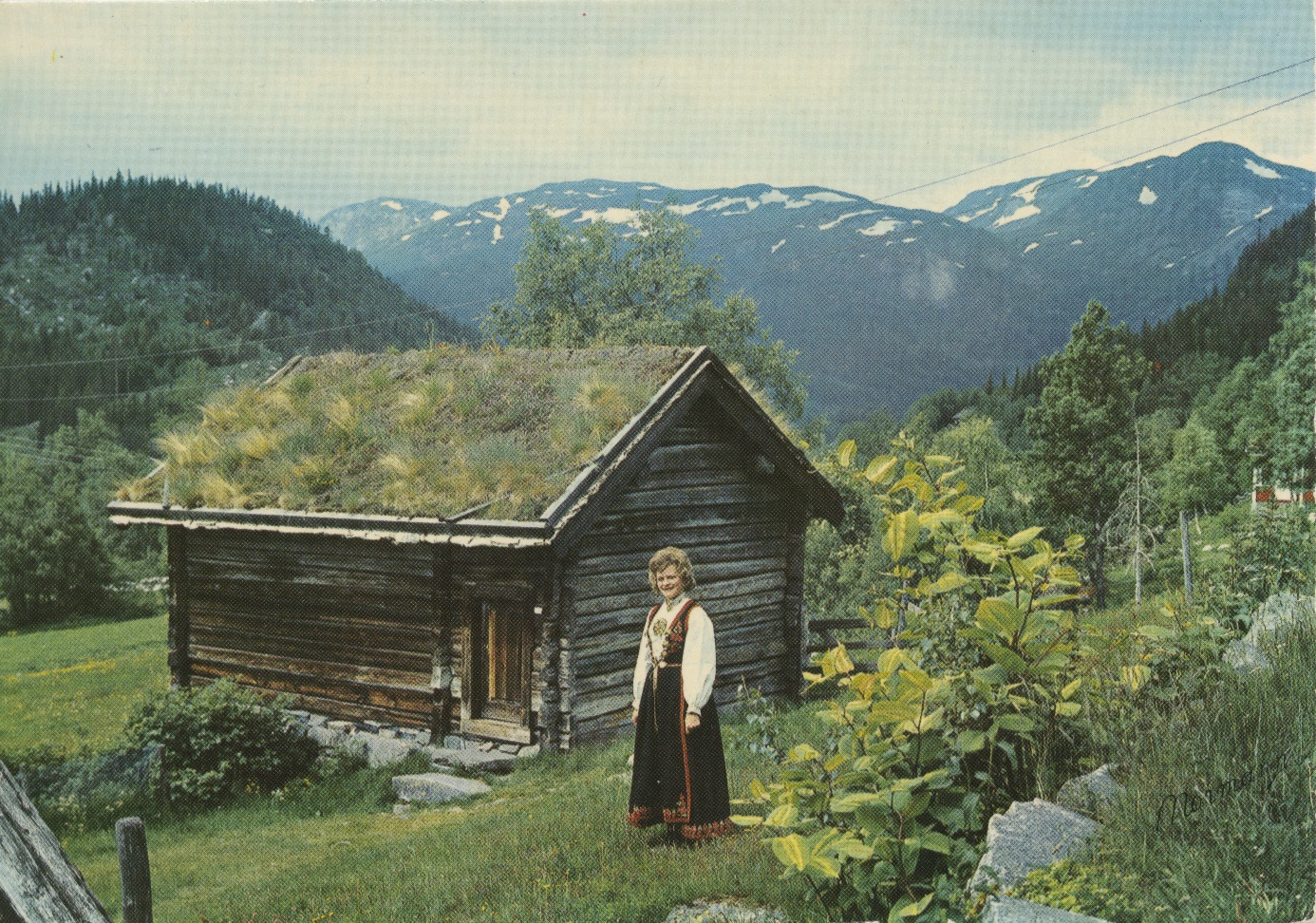 «Vinjestova ved dikteren A.O. Vinjes hjem i Vinje, Telemark». Postkort frå Normanns Kunstforlag, nr. H-24-12, ukjent år. Med bunaden markerte fotografen den nasjonalromantiske forståinga av det heile. Huset blei sett opp i 1824 og er frreda. Foto: Ivar Aasen-tunetBilstad, Torgrim: «Aasmund Vinjes barneheim». Varden 16.10.1897 og Den 17de Mai 2.10.1902. 	Bjørnson, Bjørnstjerne: «Til A.O. Vinje, afsunget ved hans Hustrus grav den 16te Marts 1870». Dagbladet 16.4.1870 og Bergens Tidende 20.4.1870. Merk feildateringa. Også trykt i Conrad Claussen (red.): Hyllingskvede til A.O. Vinje. Norrønalaget Bragr, Bergen 1968, s. 30–31.Førelegget er ein variant i Bjørnson: Samlede Værker, Oslo 1932, framleis med same feildateringa. 	[Bjørnson, Bjørnstjerne]: «Aasmund Olavson Vinje». Dagbladet 3.8.1870. Dikt med førstelinja «Der findes Aander stærke». 		Bjørnson, Bjørnstjerne: «Gamle Heltberg». Bergens Tidende 6.6.1873. Dikt. Siste Strofa opnar slik: «Lang og slåpen, i halv-drøm, på ytterste linje / sad og grunded for sig selv Aasmund Olafsen Vinje». 		Blix, Elias: «Fraa skog og fjell». Salmar og Songar, 1900. Også trykt i Conrad Claussen (red.): Hyllingskvede til A.O. Vinje. Norrønalaget Bragr, Bergen 1968, s. 51–53. Melodi: «Eg gjætte Tulla». 		Bringa, Torstein: «A.O. Vinje». Ung-Norig 1924, s. 101. 		Edland, Margit N.: «Aasmund Olavson Vinje». Unglyden nr. 7 1941. Også trykt i Conrad Claussen (red.): Hyllingskvede til A.O. Vinje. Norrønalaget Bragr, Bergen 1968, s. 73–75. Melodi: stevtonen. 		Ejkland, Olav: «A.O. Vinje». Blad og Blomar. Erik Gunleiksons Forlag, Risør 1916, s. 81–83. Også trykt i Conrad Claussen (red.): Hyllingskvede til A.O. Vinje. Norrønalaget Bragr, Bergen 1968, s. 58–60. Melodi: «Mellom bakkar og berg». 		Excelsior: «Til A.O. Vinje». Bergens Tidende 6.11.1869.  		Flaaten, Svein: «Vinjestova». Den 17de Mai 25.6.1904. Under eit målstemne i Vinje søndag 19.6.1904 overførte norskdomsrørsla eigedomen Vinjestoga til Vinje kommune. Til det høvet «hev ein gut der fraa bygdi skrive denne songen», skriv avisa. Tone: «At far min kunde gjera». 		Flaaten, Svein: «Aasmund Olavsson Vinje. April 1818 – april 1918». Norig 6.4.1918. 		[Garborg, Arne] Alf Buestreng: «Ved Vinjes Gravsten». Oplandenes Avis 15.10.1873. Utdrag i Rolv Thesen: Garborg, I, Oslo 1933, s. 80–81. 		Gullvaag, Olav: «Festkvæde. Vinjefesten i Skien 6te april 1918». Norig 8.4.1918.  		Handagard, Idar: «Aasmund Vinje. Eit dikt um det frie ord». Folkekrav, Norskbokhandel, Oslo 1919, s. 83–121. Gitt ut som eiga bok Aasmund Vinje. Eit dikt um det frie ord. Norsk bokhandel, Oslo 1921.  		Handagard, Idar: «Vinjegravi». Nationen 31.5.1952.		Handagard, Idar: «Skulehaldaren». Lagsbladet til B.U.L. i Oslo nr. 7 1952, s. 1–2. 		Handagard, Idar: «Fødeaaret». Folket 21.4.1953.		Handagard, Idar: «Ein Vinbygg». Folket 21.4.1953. 	Hovden, Anders: «Vinje». Den 17de Mai 29.10.1900.  		Hovden, Anders: Hovden, Anders: «Prolog ved Vinjefesten». Olsok 12.4.1918. Trykt under tittelen «Vinje (Ved 100 aarsfesten 6te april 1918)». Syn og Segn 1918, s. 145–147. Også trykt i Haust, Olaf Norli forlag, Oslo 1930. s. 44–46. Variant i Fagnafolk, Lunde & Co.s Forlag, Bergen 1938, s. 32–34 utan dei to siste strofene frå Syn og Segn, men med ei ny siste stofe. Diktet med alle strofene trykt i Conrad Claussen (red.): Hyllingskvede til A.O. Vinje. Norrønalaget Bragr, Bergen 1968, s. 61–65. 			J.E.Z.: «Til A.O Vinje». Bergens Tidende 2.11.1869.  		J.K.C.: «Den fattige Digter». Bergens Tidende 11.12.1869.  	J.R.: «Åsmund Olavson Vinje». Svein Urædd 4.8.1870. 		Janson, Kristofer: «Til A.O. Vinje». Norske Dikt. Ed.B. Giertsen, Bjørgvin 1867, før innhaldslista. Også trykt i Conrad Claussen (red.): Hyllingskvede til A.O. Vinje. Norrønalaget Bragr, Bergen 1968, s. 14–15.		Janson, Kristofer: «Aasmund Olafsen Vinje». Bergens Tidende 4.8.1870;Adressebladet 17.8.1870. Også trykt i Conrad Claussen (red.): Hyllingskvede til A.O. Vinje. Norrønalaget Bragr, Bergen 1968, s. 19–22.			Janson, Kristofer: «Aasmund Vinje». Olaus Alvestad: Norsk songbok, Oslo 1931 og fleire utgåver. Også trykt i Conrad Claussen (red.): Hyllingskvede til A.O. Vinje. Norrønalaget Bragr, Bergen 1968, s. 78–80. 		Janson, Kristofer: «Minnedikt yver Aasmund Olavsson Vinje». Oplandenes Avis 16.7.1873. Også som særprent, 8 s. Janson skriv i ein note at diktet var eit tingingsverk frå «Stjorni fyre Vinje-Stytta», som kom til at diktet ikkje passa ved avdukinga av minnestøtta tre dagar før.		Jaabæk, Søren: «Til A.O. Vinje!» Morgenbladet 1.10.1851. Svardikt til dikt av Vinje i Morgenbladet 27.9.1851. 		[Klæbo, John] I.K.:: «Til Aasmund Olavson Vinje den 20. juni 1869». Svein Urædd 23.6.1869. Også trykt som særprent. Seinare trykt i Klæbo: Digte og Fortællinger, 1888. Også trykt i Conrad Claussen (red.): Hyllingskvede til A.O. Vinje. Norrønalaget Bragr, Bergen 1968, s. 16–18. Melodi: «Stusle Sundagskvelden». 		[Krohn, Henrik]: «Lenge ventad Tysdags Kvelden». Bergens Tidende 3.11.1869. Velkomstsong til A.O. Vinje på fest for Vinje i Vestmannalaget 2.11.1869. Tone: «Lenge ventad Laurdagskvelden». 		Krohn, Henrik: «Aasmund Olavsson Vinje». Fraa By og Bygd nr. II 1870, s. 3–5. Seinare trykt i Henrik Krohn: Skrifter, Bergen 1909, s. 497–498. Også trykt i Conrad Claussen (red.): Hyllingskvede til A.O. Vinje. Norrønalaget Bragr, Bergen 1968, s. 16–29.		L.K.: «Helsing aat ‘Guten paa Heimferdi’». Svein Urædd 25.8.1870.  		Laura: [Dikt til A.O. Vinje]. Varden 23.7.1885.  		Lie, Haakon: «Vinje’s Ånd». Norsk Tidend 9.9.1948. Dikt, signert «Vinjestoga, Eidsbugaren, 25. august 1948».		Lie, John: «Aasmund Vinje». Hugaljo. Det Norske Samlaget, Kristiania 1874. Hugaljo blei også utgitt av Rudie, Minneapolis 1913.  Også trykt i Conrad Claussen (red.): Hyllingskvede til A.O. Vinje. Norrønalaget Bragr, Bergen 1968, s. 39–42. 		Lie, Jonas: «Aasmund Olafson Vinje». Norsk Folkeblad 16.8.1870. Også trykt i Jonas Lie: Digte, 1889, s. 26–27. 		Mandt, Peter: «Te A.O. Vinje». Rikard Berge: Bygdediktningi i Telemarki, VI. Peter Mandt. Erik Gunleiksons forlag, Risør 1914. Også trykt i Conrad Claussen (red.): Hyllingskvede til A.O. Vinje. Norrønalaget Bragr, Bergen 1968, s. 13. Datert februar 1859. 		Mo, Hans: «Aasmund Vinje». Bergens Tidende 4.12.1869. «Det sagdest tidt, at vaar Fridom skaut». 		Mo, Hans: «Aasmund Vinje». Bergens Tidende 8.8.1870. Fire stofer trykte i Conrad Claussen (red.): Hyllingskvede til A.O. Vinje. Norrønalaget Bragr, Bergen 1968, s. 32–33.		Moren, Sven: «Aasmund Olavsson Vinje». Frifanten 6.4.1900. Også trykt i Conrad Claussen (red.): Hyllingskvede til A.O. Vinje. Norrønalaget Bragr, Bergen 1968, s. 49–50.		Nese, Arne: «A.O. Vinje. Eidsbugarden». Noreg nr. 6 1966. Også trykt i Conrad Claussen (red.): Hyllingskvede til A.O. Vinje. Norrønalaget Bragr, Bergen 1968, s. 76–77. 		Nilsson, Karl: «A.O. Vinje». Bergensposten 6.8.1870. Minnedikt.		Nordbø, Olav : «Aasmund Vinje (i tilhøve Telelagsstemna i Vinje 7. juli 1918)». For Bygd og By nr. 7 1918. Også trykt i Conrad Claussen (red.): Hyllingskvede til A.O. Vinje. Norrønalaget Bragr, Bergen 1968, s. 66–67. 		[Nordbø, Olav] Aaleiv: «Vinje». Folk frå fjellom, Skien 1937. Også trykt i Conrad Claussen (red.): Hyllingskvede til A.O. Vinje. Norrønalaget Bragr, Bergen 1968, s. 70–72.  		Pedersen, Kn.: «Aasmund Olafson Vinje». Den norske Folkeskole 27.8.1870.  		[Ross, Hans] H.R.: «Til mitt land, då Aasmund Olavsson Vinje gjekk burt». Lauvduskar, Kristiania 1881. Også trykt i Conrad Claussen (red.): Hyllingskvede til A.O. Vinje. Norrønalaget Bragr, Bergen 1968, s. 44–45. 		Rysstad, Gunnar T.: «Aasmund Vinje». Fedraheimen 24.9.1887. Også trykt i Gunnar Rysstad: Orren spelar. Erik Gunleikson, Risør 1915, s. 6–8, og i Dølen, Risør 15.4.1916. Seinare trykt i Conrad Claussen (red.): Hyllingskvede til A.O. Vinje. Norrønalaget Bragr, Bergen 1968, s. 57.		Rysstad, Gunnar: «A.O. Vinje». Sukk og song. Ein rimkrans. Kristianssand. I kommission hjaa Mons Litleré, Bergen 1888, s. 8–10. 		Sivle, Per: «Til Telemork». Kristiania Dagsavis 21.10.1899 og Heimhug 11.11.1899. Også trykt i Conrad Claussen (red.): Hyllingskvede til A.O. Vinje. Norrønalaget Bragr, Bergen 1968, s. 46. 		Sveinbjørn Grimgraasteinbrjotarson, Maalstrevare hjaa Bjørgvin: «Eit Kvedi om han Ola Vinje». Bergens Adressecontoirs Efterretninger 22.11.1869. Nidvise. Melodi: «I Rosenlund under Sagas Hall». 		Sveinsson, Olaf: «Maal-Draapa (Slengje-Stev aat Bøheringar)». Den 17de Mai 5.1.1904. Dikt om mellom andre Vinje og Bjørnson. 		Sørensen, Nikolai Jul: «Åsmund Olavson Vinje». Tiraljøren 1871, s. 42–43. 		Telnes, Jørund: «Aasmond Vinje». Kvæe. Det Norske Samlaget, Kristiania 1878, s. 39–43. Også trykt i Conrad Claussen (red.): Hyllingskvede til A.O. Vinje. Norrønalaget Bragr, Bergen 1968, s. 40–43. Melodi: «Nu har det kommet i mine Tanker». 		Underdal, Anders: «A.O. Vinje – Du friske, sterke skald». Gula Tidend 7.9.1968. Også trykt i Conrad Claussen (red.): Hyllingskvede til A.O. Vinje. Norrønalaget Bragr, Bergen 1968, s. 68–69. Sunge då Vinje-bautaen på Eisbugarden blei avduka 1.9.1918. 		Uppdal, Kristofer: «Aasmund Vinje». Den 17de Mai 6.4.1918. Dikt. Også trykt i Solbløding, Erik Gunleiksson, Risør 1918, s. 55–62. 		Uppdal, Kristofer: «Aasmund Vinje». Altarelden. Gyldendalske Boghandel, København og Kristiania 1920, s. 94–98. Datert 1918, men variant av det diktet som då blei publisert. 		Vinje, Aslak: [Dikt om Vinje]. Sitert av anonym forfattar i «Brev fraa Dølen». Den 17de Mai 17.5.1895, eit fiktivt intervju med A.O. Vinje på eittårsdagen for avdukinga av minnesteinen nedanfor Vinjestoga. Stykket er datert «Valhal, i Mai 1895» og illustrert med foto av steinen. Den faktiske forfattaren kan vere Rasmus Løland eller Vetle Vislie.  		Vinje, Olaf O.: «Den gamle stoga». Norsk Tidend 14.12.1970. Dikt om Vinjestoga, utlånt til avisa av Bjarne Lofthus. Olav Nordstoga fann eit handskrive manuskript i papira etter Margit Lofthus, datert St. Olaf, Minnesota 2.11.1900 (e-post 23.6.2017). Manuskriptet er på ni strofer, men berre åtte er trykte i Norsk Tidend. 		Vinje, Olaf O.: «Den gamle stoga». Dikt om Vinjestoga i brev til Rasmus B. Anderson januar 1902. Trykt i Yearbook for Telelaget 1926 og Telemark to America, III, Minnesota 2011, s. 178. Diktet er på 13 strofer og er ein utvida variant av det diktet som er datert 1900 og trykt i Norsk Tidend 1970. 		Vinje, Olaf O. «The old house». Dikt om Vinjestoga datert St. Olaf, Minnesota 2.11.1900. Yearbook for Telelaget 1926 og Telemark to America, III, Minnesota 2011, s. 178.		Vislie, Vetle: «O.A. Vinje». Den 17de Mai 17.5.1894. Dikt. Også trykt i Conrad Claussen (red.): Hyllingskvede til A.O. Vinje. Norrønalaget Bragr, Bergen 1968, s. 47–48.  		Vislie, Vetle: «Attersyn. Wergeland. Aasen. Vinje. Prolog ved Vinjefesten iAustmannalaget og Hamar maallag 6. april». Den 17de Mai 10.4.1918 og Bonden 17.4.1918.		[Vislie, Vetle] V.V.: «Vinje». Norig 10.9.1927. Dikt.		Vogt, Nils Collett: «Aasmund Olavson Vinje». Det dyre Brød. Olaf Norlis Forlag, Kristiania 1900, s. 30–32. Utdrag trykt i Dagbladet 6.4.1918. Også trykt i Conrad Claussen (red.): Hyllingskvede til A.O. Vinje. Norrønalaget Bragr, Bergen 1968, s. 54–56. «Skrevet en Oktoberkvæld». 		Øvretveit, Karl: «Åsmund Vinje». Gula Tidend 25.10.1966. Også trykt i Conrad Claussen (red.): Hyllingskvede til A.O. Vinje. Norrønalaget Bragr, Bergen 1968, s. 81. Datert Telemark 7.10.1966. 		Aa.: «Til Sveinbjørn Grimgraasteinbrjotarson». Bergensposten 24.11.1869. . 		[Aasen, Ivar] «Minneord yver A. O. Vinje», Lauvduskar, III, Kristiania 1873, s. 16. Også trykt i Udvalgte Skrifter, 1896, s. 190–191; Skrifter i Samling, I, 1911, s. 93–94; Skrifter, I, 1926, s. 93–94; Dikting, 1946, s. 93–94; Skrifter, 1976, s. 131–132. Også trykt i Conrad Claussen (red.): Hyllingskvede til A.O. Vinje. Norrønalaget Bragr, Bergen 1968, s. 34–35. Diktet blei sunge ved avdukinga av Vinje-støtta av Brynjulf Bergslien på Gran kirkegård 13.7.1873. 		[Aasen, Ivar]: Song ved Minnestytta yver Aasmund Olavsson Vinje paa kyrkjegarden i Gran den 13de Juli 1873. Særprent. Jf. Knut Liestøl i Skrifter, I, 1926, s. 279. Liestøl markerer linjedelingane i tittelen og har derfor truleg sett dette trykket, som må vere særtrykk frå Lauvduskar III, 1873. Reidar Djupedal meiner særtrykket kom før Lauvduskar, sjå Brev og Dagbøker, II, Oslo 1958, s. 335.		«Blandinger». Vikingen 10.1.1863. Dikt om Nyhedsbladet og Vinje-diktet «Eit Liv». 		«Fjaag paa Fjeldet laa en Gjætergut». Verdens Gang 10.8.1870. Innleiing til nekrolog. 		«Nytaarsønsker. Til Drammenskorrespondenten». Krydseren 1.1.1852. Dikt til mange, også eitt til Vinje.	«Nytaarsønsker. Til Drammenskorrespondenten». Krydseren 1.1.1853. Dikt til mange, også eitt til Vinje.  		«Sang til A.O. Vinje. Forfattet i Anledning af hans Ankomst til Laurvig». Adressebladet 2.3.1870. Vinje heldt foredrag i Larvik 9.2.1870.  	«Til Drammenskorrespondenten». Krydseren 6.3.1852.  		«Timen er kommen, Stunden er nær». Bergensposten 14.12.1869. Takkesong til A.O. Vinje sungen ved avskilsfest i Vestmannalaget i Bergen 12.12. Melodi: «Yderst mod Noden lyser en Ø». 		«Vise til og om Ægtemanden Vinje» (i Vestmannalaget 1869)». Særprent til fest i Vestmannalaget 12.12.1869. J.W. Eides Bogtrykkeri, Bergen 1869. Strofe 1, 3, 4, 5 og 7 trykt i Torleiv Hannaas: Vestmannalaget i 50 år, Bergen 1918, s. 57. Seinare trykt ved Reidar Djupedal i Dag og Tid 8.8.1868. Også trykt i Conrad Claussen (red.): Hyllingskvede til A.O. Vinje. Norrønalaget Bragr, Bergen 1968, s. 23–25. Melodi: «Dei vil alltid klaga og kyta». Radio- og tv-program 1927–2016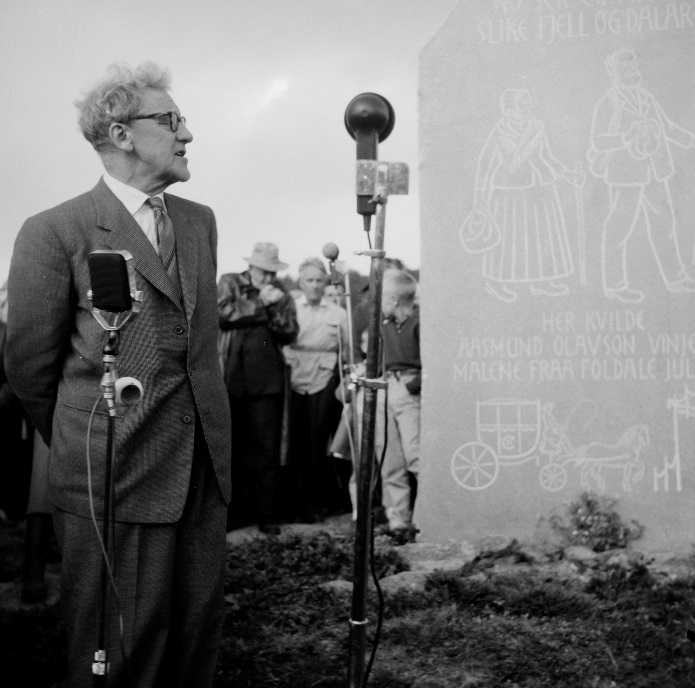 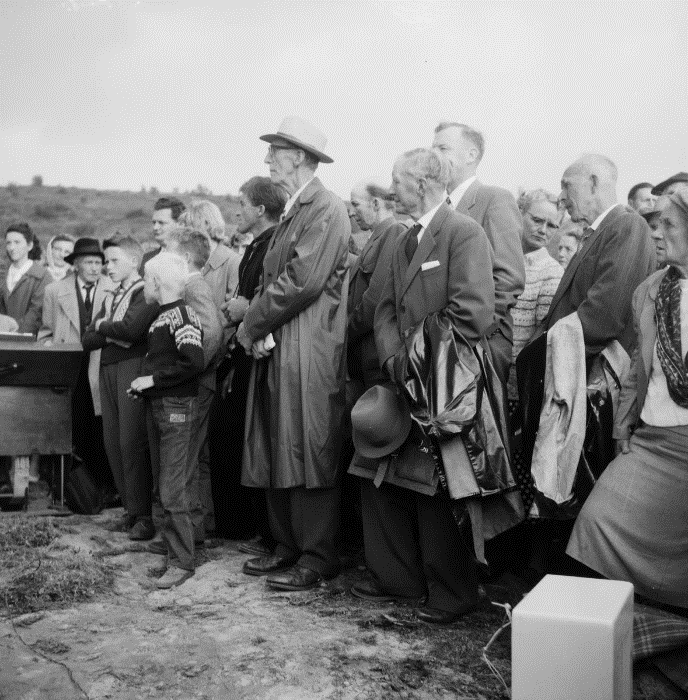 Minnestein for A.O.Vinje og Malene frå Folldalen, laga av Sivert Donali, blei avduka av Olav Dalgard på Hjerkinn 31.7.1960. På bildet til høgre står Olav Midttun med hatt og frakk i handa ved sida av Dalgard. Foto: Orkla Industriarbeidermuseum8.1.1927 Oslo Kringkaster (?)«A.O. Vinje». Foredrag ved Olav Midttun. Manuskript i Nasjonalbiblioteket, Ms. Ms.4° 3466: 1:A 10 (handskrive)  og 1:A 19 (reinskrive i to eksemplar, det siste utan rettingar). 21.2.1930 Bergen KringkasterForedrag ved Olav Midttun. Manuskript i Nasjonalbiblioteket, Ms. Ms.4° 3466: 1:A 18 (handskrive) og i 1:A 19 (reinskrive).30.4.1931 Oslo Kringkaster 10.30–11.00«Ungdomslivet åt Vinje og ungdomsminne i diktingi hans». Ved Olav Midttun. Manuskript og notat til skulekringkasting i Nasjonalbiblioteket, Ms.4° 3466: 1:A 10.  25.2.1932 Oslo Kringkaster 11.35–«Bladmannen Vinje». Ved Olav Midttun. Manuskript til program i skulekringkasting i Nasjonalbiblioteket, Ms.4° 3466: 1:A.9. 18.10.1932 Oslo Kringkaster 11.35–12.05«Bjørnson og Vinje». Ved Olav Midttun. Manuskript i Nasjonalbiblioteket, Ms.4° 3466: 1:A 12. I manuskriptet står det «Vinje og Bjørnson». 10.3.1935 NRK Radio«A.O. Vinje». Foredrag av Olav Midttun. Manuskript i Nasjonalbiblioteket, Ms.4° 3466: 1:A 1912.4.1935 NRK Radio 10.40–11.15 «Vinje på talerstolen». Skodespelar Einar Tveito framfører talen «På fesjå». Skulekringkasting.17.10.1937 Radio 17.30–17.50«I Vinjetunet med Olav Midttun».30.7.1945 Radio 19.30–21.00 «A.O. Vinje. 75-årsdagen for hans død». Tale ved riksprogramsjef Olav Midttun.  Reinskrive manuskript i Nasjonalbiblioteket, Ms.4° 3466: 1:A 19. I progrmamet også  «Vinjes siste dagar» – høyrebilde av Aslaug Vaa. Musikk. 6.1.1950 8’49’’ Radio«Ole Gundersen Mohn forteller om Vinje». Ved Brede Berggrav. Vinje var ofte på Mysuseter, der far til Mohn var vert. 20.1.1950 Radio 13.30–14.00.«På fjellet med Vinje-karane». Skulekringkasting ved Olav Midttun. Manuskript i Nasjonalbiblioteket, Ms.4° 3466: 1:A 17. 16.2.1950 Radio 20.30–21.35 «Kongen kjem». Høyrespel av Tore Ørjasæter. Regi: Olav Dalgard. 27.12.1955 Radio«Vinje og Telemaalet». Foredrag av Olav Midttun. Manuskript i Nasjonalbiblioteket, Ms.4° 3466: 1:A 21.21.9.1956 Radio«Vinje på fesjå». Foredrag ved Olav Midttun, først halde i Seljord 19.9.1956. Manuskript i Nasjonalbiblioteket, Ms.4° 3466 1:A 21. 26.5.1957 Radio 18.00–18.45 «’Dampen’ gjennom 100 år. Christiania Dampkjøkken 1857–1957». Ved Jan Frydenlund og Gunnar Hernæs. Vinje var ofte gjest på Dampen. 10.10.1958 Radio 20.30–22.30 «Meir enn eit blad – eit menneske. Vinjes ‘Dølen’ 100 år etter». Ved Hartvig Kiran og Olav Midttun, med Olav Åsmundtveit som Vinje. Med foredrag av Olav Midttun. Manuskript i Nasjonalbiblioteket, Ms.4° 3466: 1:A.8. 3.6.1960 Radio 17.45–18.25 «’Vaaren’ av Vinje og Grieg. Eit 100-årsminne». Foredrag av Olav Midttun. Manuskript i Nasjonalbiblioteket, Ms.4° 3466: 1:A 7. 31.7.1960 5’45’’ Radio«Avduking av Vinje-monumentet på Hjerkinn». Ved Ottar Odland.Nyheitsinnslag.20.10.1960 TV 20.20–20.50«Professor Olav Midttun med Aasmund Vinje på tur gjennom ‘Ferdaminne’». Del 1. Manuskript og notat til alle tre delane i Nasjonalbiblioteket, Ms.4° 3466: 1:A 4. 26.10.1960 TV 20.00–20.30 «Professor Olav Midttun med Aasmund Vinje på tur gjennom ‘Ferdaminne’». Del 2. 28.10.1960 7’57’’ TV«Med kunstnere gjennom Telemark». Om A.O. Vinje og Plassen. 3.11.1960 TV 20.20–20.50 «Professor Olav Midttun med Aasmund Vinje på tur gjennom ‘Ferdaminne’». Del 3.1960 7’44’’ TVRåstoff-opptak i NRK Fjernsynsarkivet til programserien om Ferdaminne. Opptaka er frå juli og august 1960. 17.5.1961 TV 19.40–20.40 «A.O. Vinje og Ferdaminne». Ved Olav Midttun. Eit samandrag av ein serie som NRK Fjernsynet sende hausten 1960. 5.9.1961 Radio 12.25– «Storegut av Vinje». Skulekringkasting ved Olav Midttun. 1. Manuskript og notat i Nasjonalbiblioteket, Ms.4° 3466: 1:A 4. 12.9.1961 Radio 12.25– «Storegut av Vinje». Skulekringkasting ved Olav Midttun. 2. Manuskript og notat i Nasjonalbiblioteket, Ms.4° 3466: 1:A 4. 5.5.1962 Radio 16.35–17.00 «’Dølen’ i pratelaget. Ei tenkt samtale med A.O. Vinje». Vinje: Gisle Straume. Intervjuar: Odd Nordland. 23.11.1962 TV 20.00–20.40 «Med Vinje i Jotunheimen». Olav Midttun fortel.17.5.1963 Radio 13.30–? «Aasmund Olavsson Vinje og ‘Våren’». Ved Olav Midttun.21.8.1963 Radio«Vinje og Rondane». Foredrag av Olav Midtun Manuskript i Nasjonalbiblioteket, Ms.4° 3466: 1:A 15.15.12.1963 Radio 13.20–14.00 «Det kom ein gut or Vinje grend. Vinje som folkediktar». Ved Olav Midttun.Manuskript i Nasjonalbiblioteket, Ms.4° 3466: 1:A 19.6.1.1964 Radio 21.05–21.40 «’Du drøymer um å verta mann’. Aasmund Olavsson Vinje som idédiktar». Ved Olav Midttun. Manuskript i Nasjonalbiblioteket, Ms.4° 3466: 1:A 19.8.3.1964 TV 20.45–21.15 «Aasmund Olavsson Vinje og Rondane». Ved Olav Midttun. 1.5.1965 NRK Radio«Jotunheimen i dikt». Foredrag av Olav Midtun. Manuskript i Nasjonalbiblioteket, Ms.4° 3466: 1:A 14.9.3.1966 Radio 12.30– «’Olav het son, og Oav het far –. Vinjes Storegut 100 år». Skulekringkasting for 8.–10. klasse ved Olav Midttun. Manuskript og notat i Nasjonalbiblioteket, Ms.4° 3466: 1:A 4. 8.5.1966 TV 20.10–20.40 «Norske dikteres inntrykk av England». Ved Francis Bull. 11.5.1967 Radio 12.30–? «Lenda frå land». Ved Olav Midttun. Skulekringkasting 6.–10. klasse. Manuskript og notat i Nasjonalbiblioteket, Ms.4° 3466: 1:A 6.10.2.1968 TV 20.55–21.20 «Landet og dikterne. Francis Bull forteller». Programleiar: Birgit Gjernes. 11.2.1968 Radio«Fjellmannen Aasmund Olavsson Vinje». Foredrag ved Olav Midttun. Manuskript i Nasjonalbiblioteket, Ms.4° 3466: 1:A 17.27.2.1968 Radio, Østlandssendingen«Dølen og Vinjebygdi». Manuskript til innslag av Olav Midttun i Nasjonalbiblioteket, Ms.4° 3466: 1:A 8.1.4.1968 Radio 12.30–13.35«Aasmund Vinje i barneåra». Skulekringkasing for 6.–7. klasse ved Olav Midttun. Manuskript i Nasjonalbiblioteket, Ms.4° 3466: 1:A 10. 5.4.1968 Radio 13.35–14.00 «Ferdaminne frå sumaren 1860 av Vinje». Skulekringkasting ved Olav Midttun. Manuskript, i Nasjonalbiblioteket, Ms.4° 3466: 1:A 3, legg 1. Manuskriptet er i tre delar. 6.4.1968 TV 20.30–21.00 «Den nye tonen i norsk presse». Olav Midttun om A.O. Vinje som bladmann. Intervjuar: Hartvig Kiran. 6.4.1968 2’57’’«Eit marknadsbrev». Olav Midttun les. 7.4.1968 Radio 13.45–14.30«Lang og slåpen, i halvdrøm – på ytterste linje – –». Aasmund Olavsson Vinje, slik samtida såg på han. Ved Birgit Gjernes. 19.4.1968 Radio 13.35–14.00 «’Storegut’ av Vinje». Skulekringkasting ved Olav Midttun. Manuskript og notat i Nasjonalbiblioteket, Ms.4° 3466: 1:A 4. 28.4.1968 Radio 22.30–23.15 «Det kom ein gut or Vinje Grend». Festmøte i Universitetsaulaen i Oslo om A.O. Vinje. Programleiar: Birgit Gjernes. Talar av Olav Midttun og Tarjei Vesaas. 17.5.1968 2’38’’ TV«Minnehøytidelighet ved A.O. Vinje-statuen». Nyheitsinnslag frå Gran på Hadeland. 2.6.1968 Radio 17.05–17.30 «Aasmund Olavsson Vinje og folkemusikken». Ved Magne Myhren. 2.9.1968 0’42’’ TV«Vinjemonumentet på Eidsbugarden» blir avduka. Nyheitsinnslag. 10.10.1968 TV 21.55–22.30 «’Kom her opp og kjenn eit anna liv’». Ved Thor Arnljot Udvang. Om å ferdast i fjellet på Vinjes tid og i dag. 19.11.1969 TV 20.30–21.10 «Den gamle kongevegen over Dovre». Program 3 av 4. Olav Dalgard fortel om Vinje. Ved Børt Erik Thoresen.26.11.1969 TV 20.30–20. 55«Den gamle kongevegen over Dovre». Program 4 av 4. Børt Erik Thoresen intervjuar Olav Dalgard.29.7.1970 Radio 21.35–22.25«Den fyrste norske petitjournalist. Samtale med Reidar Djupedal om Vinje og ‘Dølen’». Ved Hartvig Kiran. 30.7.1970 1’54’’ TV«Aasmund Olavsson Vinje – 100 år siden han døde». Nyheitsinnslag frå Gran på Hadeland. Intervju med Olav Midttun.  30.7.1970 TV 19.00–18.45 «Ferdaminne frå sumaren 1860». Ved Olav Midttun. Samandrag av tre program som blei sende i 1961. 31.12.1970 TV 22.00–22.40 «Ein dal mellom aust og vest. Gjennom Bøverdalen til Fantestein». Med innslag om Vinje. Ved Arvid Møller og Lasse Thorseth.22.4.1973 Radio 15.15–16.00 «Kunstnarane om heimbygdene. Denne gongen Vest-Telemark». Om Aslaug Vaa,Halldis Moren Vesaas, Tarjei Vesaas, Aasmund Olavsson Vinje og Vetle Vislie.16.4.1974 Radio 12.10–12.30«Billigboka: At vera Døl. Prosa i utval ved Reidar Djupedal». Programleiar Olav Vesaas.  27.6.1974 Radio Østlandssendingen«Reising av nytt minnesmerke over Aasmund Olavsson Vinje». Samtale med Ellen og Olav Nordstoga.28.12.1974 Radio 19.00–19.30 «Form og forteljing i granitt og bronse». Stinius Fredriksen og Dyre Vaa i samtale med Hartvig Kiran.24.5.1976 Radio 20.10–20.35«A.O. Vinje – døl og moderne journalist. Om norsk skrivekunst». Ved Olav Vesaas. 3.12.1979 7’48’’ «Ekko», NRK Radio «Avisa Gula Tidend feirar 75 år». Redaktør Per Håland i intervju med Per Ståle Lønning, mellom anna om Vinje. 26.12.1980 TV 20.30–21.05«Biletkunstnaren Harald Kihle og hans Telemark». Ved Biegit Gjernes og Olav Asmuntveit. Mellom anna om teikningane til Storegut. 19.1.1982 3’17’’ TV«Ein hippie frå Telemark». Nyheitsinnslag frå Hemsedal der Gisle Strraume framfører monologen.4.7.1982 Radio 21.05–21.50 «Diktar denne månaden. Aasmund Olavsson Vinje. Ein hippie frå Telemark». Ved Gisle Straume og Olav Vesaas. 5.7.1982 Radio 22.30–22.50«Diktar denne månaden. Aasmund Olavsson Vinje. Faunen på tempeltrappa». Sigmund Skard kåserer. 11.7.1982 Radio 21.25–21.50 «Diktar denne månaden. Aasmund Olavsson Vinje. Blomar i såret». Lesing av Vinje-dikt.18.7.1982 Radio 21.05–? «Diktar denne månaden. Aasmund Olavsson Vinje. Dølen – den første journalisten vår». Per Egil Hegge og Andreas Hompland i samtale med Olav Vesaas.19.7.1982 Radio 22.30–22.50 21.7.1982 Radio 22.30–22.50 25.7.1982 Radio 22.20–22.40 26.7.1982 Radio 22.30–22.50 28.7.1982 Radio 22.30–22.50 31.7.1982 Radio 14.40–15.00 «Diktar denne månaden. Aasmund Olavsson Vinje. Ferdaminne frå sumaren 1860». Program 1–6. Gisle Straume les. Ved Olav Vesaas.24.12.1983 TV 21.10–22.00«Ein hippie frå Telemark». Gisle Straume les dikt og prosa av Aasmund Oavsson Vinje. 12.4.1985 Radio«Menneske og stader». Ved Sigmund Skard. Om Vinje-hovudet på Eidsbugarden. 1.11.1985 3’54’’ Dagsnytt, Radio«Ny 50-lapp i dag på nynorsk». Ved Tomm Kristensen og Kari Storsletten. 23.12.1985 TV 18.55–19.30«Langs den gamle Kongevegen over Dovrefjell». Om A.O. Vinje og Malene frå Folldalen. 7.3.1989 TV 20.00–20.10 «Norsk lyrikk. Gisle Straume les dikt av Aasmund Olavsson Vinje».9.7.1991 Radio«Åsmund Olavsson Vinjes besynderlige liv i Mandal». Ved Lodin Aukland.20.9.1992 TV 22.10–23.00 «Signaturen. Søndag med Sørebø». Om A.O. Vinje. 5.12.1992 TV 09.00–10.00«Frukost-TV». Ved Arild Sondre Sekse. Fleire innslag om A.O. Vinje, mellom andre med Ellen og Olav Nordstoga. 23.3.1993 TV 21.10–21.45 «Kulturoperatørene». Innslag ved Henry Notaker om seksbandsutgåva av Skrifter i Samling. 2.6.1999 Radio«Bok om Aasmund Olavsson Vinje». Bjørn Honerud intervjuar Olav Vesaas. Nyheitsinnslag. 4.5.2000 2’01’’ TV«Operaen ‘Storegut’ settes opp» Nyheitsinnslag frå Bergen.30.10.2001 Radio, Kulturnytt og KulturbeitetAgnes Moxnes intervjuar Olav Vesaas om sin eigen Vinje-biografi Tankens hærmann. Nyheitsinnslag. 17.8.2007 Radio 14.30–15.00 «Francis Bull om Aasmund Olavsson Vinje». 23.12.2007 9’55’’ TV«’Våren’ av Aasmund Olavsson Vinje». 10.11.2011 NRK1 22.30–23.20«No ser eg atter ...»  Ved Olav Høgetveit. 6.4.2013 5’04’’ TVNyheitsinnslag om plata Guten av Aasmund Nordstoga.Brev og manuskript i utval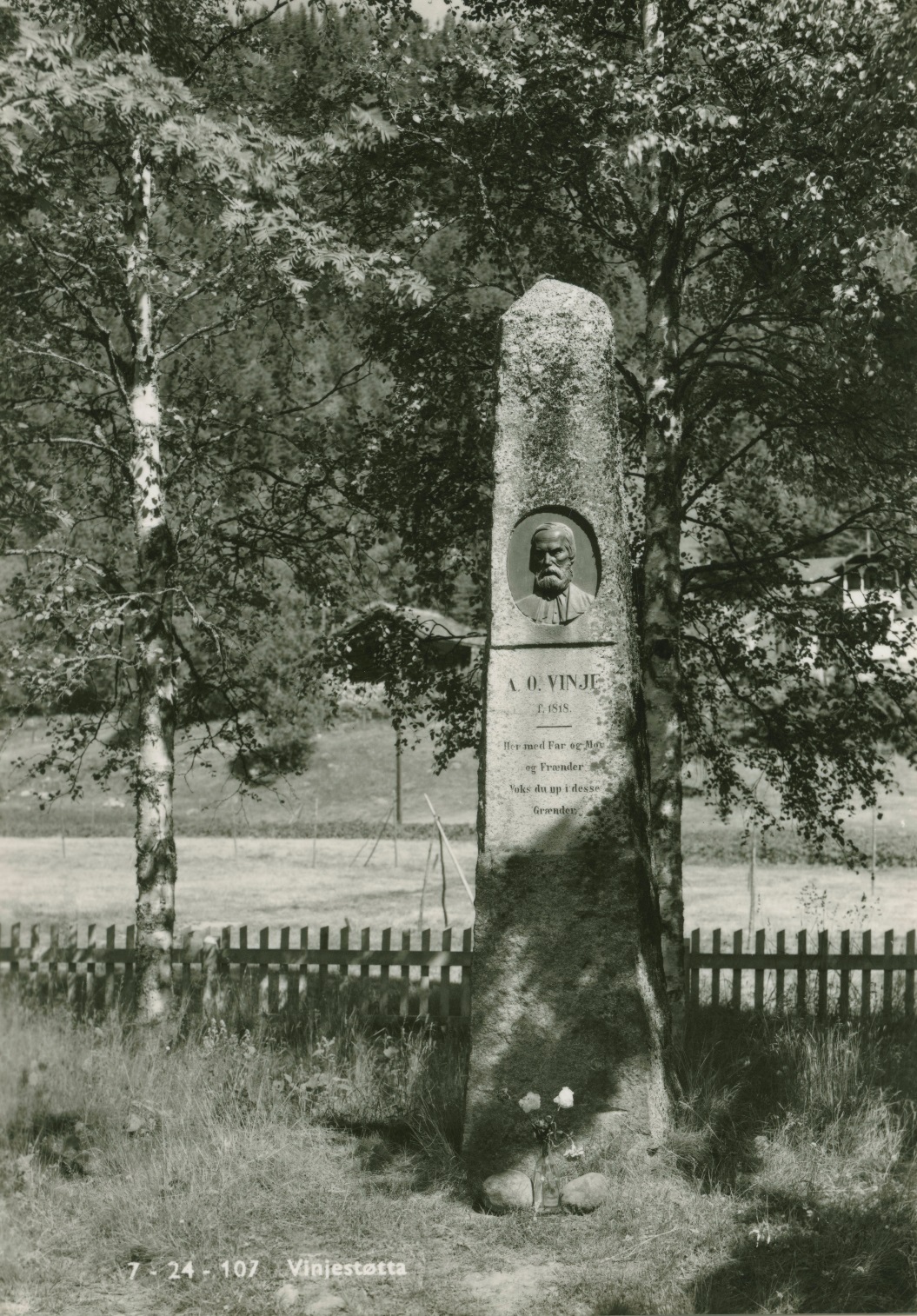 Postkort av Vinjestøtta nedanfor Plassen i Vinje. Normanns Kunstforlag. Foto Ivar Aasen-tunet. NasjonalbiblioteketBjørnstjerne BjørnsonMs.BB 506	Artikkel om Aasmund Olavsson Vinje. Trykt i Illustreret Nyhedsblad 17.4.1864. 3 bl.Francis BullMs.4° 3146: 2	«Bjørnsons forhold til Vinje, Jonas Lie og Kielland." Foredrag. Udatert. Maskinskr. 30 s.Ms.4° 3147: 96	Foredrag om Aasmund Olavsson Vinje i dansk radio. Udatert. 10 sider.Ms.4° 3147: 97	1923–1930 «A.O. Vinje.» Forelesingar hausten 1923. I hefte med lause notatlappar.Ms.4° 3147: 98	1938.05.31 «Sigmund Skard: 'A.O. Vinje og antikken'.» Innlegg ved doktordisputas 31.5.1938. Kladd og maskinskrive manuskript. 60 sider. Trykt i Edda 1938.Ms.4° 3147: 99	1943.01.22 «Aasmund Olavsson Vinje.» Referat av foredrag på Grini. Av Francis Bull? Datert 22.1.1943. 6 bl. Ein notatlapp med same handskrifta ligg ved.Ivar EskelandMs.4° 34701968 Ivar Eskeland: «Vinje - slik samtida såg han». Radioprogram ved Ivar Eskeland og Birgit Gjernes. [1968?] Maskinskrive. 24 s.Idar HandagardMs.fol. 4372	Idar Handagard: To manuskript om Aasmund Olavsson Vinje.Ms.fol. 4372: 1	«Et ukjendt digt af Aasmund Vinje. ‘Til Astrid Lindeman’.» Foliert 1-5. Trykt i Hjemmenes Vel 18.2.1926.Ms.fol. 4372: 2	1929.03.12 «Aasmund Vinjes første forelskelse. Et ukjent brev fra digteren til hans fætter.» Foliert 1-11. Trykt i Stavanger Aftenblad 12.3.1926.Halvdan KohtMs.fol. 3707	Halvdan Koht: Forarbeid til A.O. Vinje. Halvhundred brev. Utgitt av Halvdan Koht 1915. Katalog på papir i Handskriftsamlinga ved Nasjonalbiblioteket.Ms.fol. 3707: 2	Ymse brev til Halvdan Koht om Asmund Olavsson Vinje og Vinje-brev.Ms.fol. 3707: 3	Halvdan Kohts avskrifter av Vinje-brev.Ms.fol. 3707: 4	Spreidde notat og avisutklipp.Ms.fol. 3729: 2	Notat, brev og utklipp med biografiske og bibliografiske opplysningar til Norsk Forfatter-Leixkon. Alfabetisk ordning. Eige omslag om A.O. Vinje.Inge KrokannMs.4° 4148: E:1	Akrostika frå ungdomsåra til Bjørnstjerne Bjørnson, Elias Blix, Ole Bull, Arne Garborg, Henrik Ibsen, A. O. Vinje, Henrik Wergeland, Vilhelm Andreas Wexelsen. Åtte lappar.Ms.4° 4148: I:1:167«Aasmund Olavsson Vinje. Føregangsmannen i nynorsk litteratur.» Notat. 7 bl.Olav MidttunMs.4° 3466: 1	Aasmund Olavsson Vinje. Artiklar, foredrag og materialsamling.Ms.4° 3466: 1:AArtiklar, foredrag med meir. Dokumenta er førte opp i same rekkefølge som i samlinga. I katalog på Spesiallesesalen ved Nasjonalbiblioteket er mapper og legg førte opp, medan alt innhald er lagt til her etter ein gjennomgang.1:A 1 Om A.O. VinjeSkrivebok med stoff om A.O. Vinje.1:A 2 «Aar og dagtal for Vinje»Lause handskrivne ark ordna etter år med biografiske innførslar.1:A 3 Om FerdaminneLegg 1Foredrag om Ferdaminni, NRK Skulekringkastinga 5.4.1968 – del I–III. 	Foredrag om Ferdaminni, udatert.	Forelesing om Ferdaminni 10.9.1929.	«Vinje og Ferdaminne». Tale i Vinje 26.6.1960.Legg 2Manuskript til programserie om Ferdaminni i NRK TV 20.10., 26.10. og 3.11.1960.	Ny slutt til tale 17.5.1968, truleg ved grava på Gran kirkegård.1:A 4 Om StoregutYmse materiale, udatert.	«Vinje og Storegut – i tilknyting til dikting og kulturliv i Vest-Telemark». Fore-drag på årsstemne i Vest-Telemark pedagoglag 17.9.1966.	Manuskript og notat til program i NRK Skulekringkastinga 5.9.1961, 9.3.1966 og19.4.1968.1:A 5 Om «No ser eg atter slike fjell og dalar»Forelesingar på Universitetet i Oslo 23.4. og 29.4.1958.	Ymse notat, mellom anna frå foredrag av Ola Jonsmoen 28.4.1959.	«’No ser eg atter slike fjell og dalar’». Tale ved avduking av minnestein i Storelvdal 17.7.1960 med klipp frå Nationen 29.og 30.8.1950 og Bergens Tidende 19. og 20.7.1960.	Avisklipp frå VG 4.11.1960 og udatert klipp med innlegget «Vinjes ‘Ved Rundane’» av Edvard Løchen i VG, truleg same året. 	«’No ser eg atter slike fjell og dalar’», manuskript truleg til artikkel i Peogrambladet.	«Kvar skreiv Vinje ‘No ser eg atter slike fjell og dalar’?» Manuskript til artikkel i Den Norske Turistforening. Årbok 1949.1:A 6 Om «Lenda frå Land»Manuskript til program i NRK Skulekringkastinga 11.5.1967.	«Vinje og dyrelivet». Manuskript til tale på Gjøvik 23.6.1962.1:A 7 Om lyrikkenForelesingar ved Universitetet i Oslo 21.1.–8.4.1958. 	«Vinje og daguerrotypien». Manuskript til artikkel i Aftenposten 4.2.1950 (også i A 21).	«Vinje – den lyriske diktaren». Forelesingar 4.5.1959, 15.2.1967 og fleire andre høve – variantar over temaet.	«Vinje – den lyriske diktaren». Foredrag i Bondeungdomslaget i Oslo 7.2.1941.	«Tonane av Grieg til Vinjesongar». Udatert manuskript.	«’Vaaren’ av Vinje – Grieg». Foredrag i NRK Radio 17.5. og 3.6.1960.	«Eit ukjendt dikt av Vinje». Manuskript til avisinnlegg, kommentar til innlegg av Gustav Brosing i VG 16.2. [u.å.]. Det gjeld «Sang paa Christianias Sømandsforenings 10de Aarsfest den 19e December 1856. Midttun peikar på at songen var trykt i Aftenbladet nr. 7 1857, som er 9.1.1957. 1:A 8 Om Dølen«Vinje – Dølen». Foredrag i NRK Radio 1010.1958. 	«Dølen – det fyrste nynorske bladet». Manuskript til artikkel i Gula Tidend 3.12.1964, med klipp av trykt artikkel og brev til redaktør Per Håland.	«Dølen og Vinjebygdi». Manuskript til innslag i NRK Østlandssendingen 26.2.1968.	«Dølen – eit 100-årsmine». Manuskript til artikkel i Programbladet 10.10.1958 med klipp av trykt artikkel. 1:A 9 Om Vinje som journalist«Bladmannen, journalisten Aasmund Olavsson Vinje». Udatert manuskript til forelesingar ved Norsk journalisthøgskule.	Foredrag på lærarhøgskulen 18.2.1966. 	«Bladmannen Vinje». Manuskript til program i skulekringkasting 25.2.1932. 1:A 10 Om barndom og ungdom«Ungdomslivet åt Vinje og ungdomsminne i diktingi hans». Manuskript til skulekringkasting 30.4.1931.	Handskrive manuskript til skulekringkasting 30.4.1931. 	«Aasmund Vinje i barneåra». Manuskript til NRK Skulekringkasing 1.5.1968. 1:A 11 Om Vinjes syn på kvinnearbeid«Vinje og Kvinnearbeidet». Manuskript til foredrag 8.9.1956.	«Vinje og kvinnearbeid». Manuskript til foredrag på Statens husmorskule 12.11.1940.  Foredraget i 1956 bygger på dette. 1:A 12 Om Bjørnson og Vinje«Noko um Vinje og Bjørnson i den siste tidi». Udatert manuskript til artikkel eller foredrag.	«Bjørnson og Vinje». Utkast og notat til artikkel i Edda. 	«Vinje og Bjørnson». Manuskript til foredrag i NRK 18.10.1932. Er årstalet rett, må dette vere Oslo Kringkastar av di NRK først blei skipa i 1933. 	«Bjørnson og Vinje». Manuskript til artikkel, send til Samtiden i 1957. Egil Tveterås svara at dei ikkje fekk plass til artikkelen.1:A 13 Om Holberg og Vinje«Holberg og Vinje». Manuskript til artikkel i VG 27.1.1954 med klipp av rykt artikkel. 	«Holberg og Vinje». Manuskript til Norsk artikkelteneste 23.1.1954.  Per Håland skriv i Olaf Almenningen ofl. (red). Nynorsk i 75 år, Oslo 1981, s. 433 at det skal ha blitt oppretta ei nynorsk artikkelteneste i Trondheim. Dette manuskriptet er eit av få spor av dette. Gudmund Brede etablerte tenesta Norsk Nytt i 1950, men døydde i 1951 (Ottar Grepstad: Avisene som utvida Noreg, Oslo 2010, s. 204). Det er lite truleg at dette manuskriptet var stila dit. 1:A 14 Om Vinje og Jotunheimen«Vinje på Ei[d]sbugarden». Foredrag 27.8.1968. Noko av foredraget er skrive på baksida av eit brev datert 21.9.1968, og manuskriptet er altså reinskrive etter framføringa. 	«Jotunheimen i dikt». Foredrag i NRK Radio 1.5.1965. 	«Med Vinje i Jotunheimen». Udatert manuskript til bruk i NRK TV, truleg program 23.11.1962. 1:A 15 Om Vinje og Rondane«Vinje og Rondane». Manuskript til artikkel send til Aftenposten 9.3.1929 som svar på eit innlegg i same avisa 5.3.1929. Innlegget er ikkje funne på trykk. 	«Vinje og Rondane». Manuskript til opptak av program sendt i NRK Radio 21.8.1963. 	«Vinje i Rondane». Manuskript, truleg til NRK Radio 27.8.1962. 1:A 16 Om Vinje og Østerdalen og Sollia«Vinje i Sollia». Manuskript til artikkel [etter 28.3.1960, er påført] i VG [trykt 4.11.1960]. 	«Vinje i lag med Glåmdøler». Manuskript til artikkel i Årbok for Glåmdalen 1966. Saman med dette ligg noko korrespondanse med årbokredaktøren Håvard Skirbekk, som i 1955 inviterte Midttun til å halde olsoktalen ved Glomdalsmuseet 31.7.1955. 	«Då Vinje skreiv ‘Eit Syn’ på Kobberud i Vinger». Manuskript til artikkel i Hamar Stiftstidende 24.2.1955, som kommentar til innlegg av Jørgen Dale i same avisa 2.2.1955. Midttun sende ei faktaretting om Skinnarbøl til avisa 2.3.1955. Saman med dette ligg avisklipp med B.M. Ottesen: «Vinjes ‘Eit Syn’», Hamar Stiftstidende 26.2.1955, brevkorrespondanse med Jørgen Dale, som ikkje veit meir enn det han har skrive, og klipp med Midttuns artikkel på trykk 24.2.	«Vinje i Øysterdalen». Manuskript til tale på Nystu-Trønnes 17.7.1965.  1:A 17 Om fjellferdeneLegg 1«Vinje og dei fyrste fjellturistane våre». Manuskript til foredrag i NRK Radio 16.7.1935. 	«Fjellmannen Aasmund Olavsson Vinje». Manuskript til foredrag i NRK 11.2.1968. 	«På fjellet med Vinje-karane». Manuskript til NRK Skulekringkastinga 20.1.1950 kl. 13.30–14.00. 	«Den norske Turistforening og Aasmund Vinje». Manuskript til artikkel i Aftenposten 21.2.1968, med klipp frå avisa. 	Brev frå Johs. Heftye Blehr som bed om å attende eit foto frå Sarabråten med A.O Vinje Orla Lehmann, P. Voss og andre som Midttun hadde fått låne til bruk i Skrifter i Samling, band 4, 1942. Midttun returnerte fotografiet 27.10.1951. Han identifiserte også ein del personar på bildet etter ønske frå Blehr.  	Kladd til innlegg i Rogalands Avis sendt 4.5.1968 som svar på lesarbrev i avisa 22.4.1968 med kritikk av programmet om Vinje som journalist i NRK 6.4.1968. Inmlegget er ikkje funne på trykk. 	Per Hohle: «Da fjellturismen fikk sitt gjennombrudd i Norge». Klipp frå Bergens Tidende 20.1.1968 der mykje handlar om Vinje. Legg 2«Med Vinje på fjellferder». Manuskript til foredrag mellom anna på Tretten 19.10. og i Øyer 20.10.1960 og seks andre stader.	«Vinje i Jotunheimen». Manuskript til foredrag halde minst fire gonger, delvis variant av «Med Vinje på fjellferder». 	«Med Vinje på fjellferder». Manuskript til foredrag, som ut frå innførslar på lause lappar blei halde minst 101 gonger i åra 1948–1963. Midttun heldt foredraget i Vinje 20.6.1960. 	Lapp med tilvising til Hedemarkens Amtstidende 30.6.1860, der det er liste over dei som skulle vere med kroningsfølget til Trondheim. 	«Vinje-minne i Jotunheimen». Klipp med foto av Vinjebui på Eidsbugarden i Bergens Tidende 18.7.1960. 	Helene Cecilie Johnsen: «På Vinjes gjengrodde stier». Klipp frå VG 18.10.1858.1:A 18 Forelesingar om Vinje Legg 1 Forelesingar om Vinje 1930Handskrive manuskript til foredrag i Bergen 1930.	«Fyrelesingar ved Universitetet» [i Oslo] 22.1.1930.	Manuskript til foredrag i Bergen Kringkasting 21.2.1930.	«2 fyrelesingar paa Bergen Museum» 22.8.1929. 	«6. fyredrag Bergen Museum» 2.9.1929.	«7. fyredrag Bergen Museum» 3.9.1929, også i legg 3. Vinje heldt i alt sju foredrag ved museet 22.8.–3.9.1929.Legg 2 Forelesingar om Vinje 19305. foredrag ved Universitetet i Oslo 21.2.1930.	6. forelesing ved Universitetet i Oslo, udatert.	7. forelesing ved Universitetet i Oslo 5.3.1930. 	«3. fyredrag Bergen Museum» 29.8.1929. 	Foredrag ved Universitetet i Oslo 26.3.1930.	Forelesing ved Universitetet i Oslo, utan dato 1948, framhald av forelesing 7.9.1948.	9. forelesing Universitetet i Oslo 2.4.1930. 	Forelesing om Dølen ved Universitetet i Oslo, udatert.	Forelesing om Ferdaminni ved Universitetet i Oslo, udatert.Forelesing om Bjørnson og Vinje ved Universitetet i Oslo, udatert.Forelesing ved Universitetet i Oslo 23.4.1930, truleg nr. 11.Forelesing ved Universitetet i Oslo 30.4.1930, nr. 12. Han heldt i alt 12 forelesingar, nummererte I–XII, dette halvåret.Forelesingar hausten 1948 – noko av det er datert 19.10.1948. 5. foredrag på Voss 1922Særtrykk av «Fjellferdene og naturkjensla aat Vinje» i Den Norske Turistforening. Årbok [1928]. Legg 3 Forelesingar om Vinje 1941–48Forelesing Universitetet i Oslo 25.3.1941.1. forelesing Bergen Museum 17.8.1929.7. forelesing Bergen Museum 3.9.1929, sjå legg 1.Forelesingar Universitetet i Oslo hausten 1948 – 2. forelesing 9.9.1948, 3. forelesing 20.9.1948.1. foredrag Voss 2.3.1922.Reinskrive manuskript 30.3.1957 til 4. forelesing Universitetet i Oslo 27.9.1948.Manuskript til foredrag på Bondi 25.11.1920, 12.1.1921, 20.1.1921.2. forelesing 12.9.1922.Foredrag i Bærum Mållag 17.11.1928. 5. og 7. foredrag på Voss 27.5.1922. 1:A 19 Kringkastingsprogram«A.O. Vinje». Foredrag 8.1.1927, reinskrive i to eksemplar, det siste utan rettingar. Truleg halde i Oslo Kringkastar. 	Foredrag i Bergen Kringkasting [21.2.] 1930, reinskrive (handskrift ligg i A 18, legg 1).	«A.O. Vinje». Foredrag NRK Radio 10.3.1935. 	«Vinje 75 år etter han døydde». Foredrag NRK Radio 30.7.1945, reinskrive.	«Det kom ein gut frå Vinje greld». Foredrag NRK Radio 15.12.1963. 	«Du drøymer om å verta mann». Foredrag NRK Radio 6.1.1964. 	Notat, manuskript og korrespondanse om opptak til TV-program 18.3.1968, sendt 6.4.1968. Saman med dette ligg eit udatert brev frå Hartvig Kiran til Olav Midttun der han skriv: «Synd med denne trulovinga ved Slottet, det øydelegg heile avisreklamen kring Samlags-jubileet.» Trulovinga på Slottet blei kunngjord 19.3.1968, og Samlaget fylte 150 år 24.3.1968. Brevet er skrive tidlegast den 19.3. 1:A 20 Talar ved ulike avdukingarTale ved avduking av statue i Skien 17.8.1927.	«Vinje og 17. mai». Tale ved grava på Gran kirkegård 17.5.1965. Trykt i Syn og Segn 1965. Saman med dette manuskriptet ligg utkast til tale ved grava 27.7.1909 for deltakarar på eit målkurs på Jaren og den høgre skulen på Gran.	Tale i Universitetsaulaen i Oslo ved 150+-årsjubileet 28.4.1968. 	Tale ved Vinjestoga 28.7.1968.	Tale ved grava på Gran kirkegård ved hundreårsminnet for Vinjes død 30.7.1970 . 1:A 21 Andre manuskript om Vinje Legg 1 Andre manuskript om Vinje«Vinje-bøker. Originalar». Kåseri i Bibliofilklubben i Oslo 22.4.1968. Handskrivne lappar og notat, og i reinskriven kopi. Saman med manuskripta ligg klippet «Kva dei las for hundrad år sidan i Kvam» frå Hordaland Folkeblad 20.4.1949. Uklar handskrift gjer det vanskeleg å lese månadstalet.	«Vinje og Telemaalet». Foredrag i NRK 27.12.1955.«Ungarn og fridomen». Manuskript og klipp frå Dagbladet 10.12.1956. Utgangspunktet i artikkelen er Kosuth-festen i laget Germania i 1851, som Vinje skreiv dikt til. 	«Nokre ord om Andhrimner». Foredrag i Pønskarlaget, udatert. 	«Sæterstell og Bygdarstrid». Manuskript til Norsk Tidend, udatert.	«Vinje og daguerrotypien». Manuskript til artikkel i Aftenposten 4.2.1950. 	«Aasmund Vinje på Stord Seminar». Manuskript til artikkel i Bergens Tidende 22.9.1965. Kommentar til Martin A.E. Andersen: «Lærarutdanning på Vestlandet» ui Bergens Tidende 16.9. og 17.9.1965, saman med klipp av artiklane. 	«’Slåande skåkar og meinande merra’». Manuskript til artikkel i Dagbladet 14.12.1959, med klipp frå avisa. Kommentar til at stortingsrepresentant Reidar Strømdahl (Ap) i Odelstinget har sagt at «avisene slår på kråka, men meiner merra», som er sitert i Dagbladet 11.12.1959.  	«Vinje på Verdsutstillingi i London 1862». Reinskrive manuskript til foredrag, udatert. Legg 2 Andre manuskript om Vinje«Vinje om handverk og handverkarar». Foredrag på Statens småbrukerskole i Sem 27.6.1953.	«Vinje på fesjå». Foredrag i Seljord 19.9.1956 og i NRK Radio 21.9.1956.	«A.O. Vinje og bokhandelen». Tale på avslutningsfest ved bokhandelskulen 24.5.1954.	«Vinje um ‘Pengar’». Brev til Farmand, trykt 30.4.1966.	«’Hvad er penge?’ Innlegg i Farmand 2.4.1966. Midttun sende brev om eit fagleg spørsmål som utiklsita fråp hans side blei trykt i bladet, med tittelen omsett.	Notatbok med manuskript til innlegg på Gran 7.12.1922. 	Notat til foredrag til kringkastinga 5.1.1927; truleg Oslo Kringkaster. 	Ymse notat til foredrag, uordna.  	«Vinje og hovudstaden», notat til tale, udatert.	«Vinje og byen», notat til tale i Telelaget i Oslo 22.10.1932. 	Ymse notat, udatert og uordna. 	Studieplan Aasmund Vinje. Liv og dikting. Notat og korrespondanse med brev frå Noregs Mållag 12.1.1961om å få til ein slik plan. Ms.4° 3466: 1:BMaterialsamling ordna alfabetisk etter Olav Midttuns eigne emneord. Liste over emneord fremst i første mappe.Ms.4° 3466: 3:H:b:1:11.10.1950 Olga Egeland: «Det estetiske synet åt Vinje.» 11.10.1950. Maskinskrive. 6 s.Ms.4° 3466: 3:H:b:2:	1947 Alfred Jakobsen: «Vinje og Heine, serleg med tanke paa hans 'Reisebilder'.» Haustsemesteret 1947. Maskinskrive. 12 s.Ms.4° 3466: 3:H:b:3:	Yngvar Ustvedt: «Olav fær prøva mangt.» [4.10.1957?] Maskinskrive. 3 s.Ms.4° 3466: 3:H:b:4:	3.3.1948Kristian Nydal: «Serdrag i stilmåte hjå Vinje». 3.3.1948. Maskinskrive. 5 s.Ms.4° 3466: 3:H:b:5:23.4.1959 Ola Jonsmoen: «No ser eg atter.» 23.4.1959. Maskinskrive. 8 s.Ms.4° 3466: 3:H:b:6:	28.1.1948 Finn Steinseth: «Holberg og Vinje.» 28.1.1948. Maskinskrive. 16 s. Notat av Olav Midttun ligg ved. 5 bl.Ms.4° 3466: 3:H:b:7:	Tore Strøm: «Det gjeng han Olav baade godt og vondt.» Udatert. 5 s.Ms.4° 3468	1907 «Bjørnson um Vinje». Intervju ved Olav Midttun 8.11.1907. Kladd og ei handskriven og ei maskinskriven reinskrift. Til saman 62 s.Alf RolfsenMs.4° 3937: 5:5:d	Olav Midttun: «Aasmund Olavsson Vinje.» 18 bl. + bl. 10b, 12b-c, 14b og 17b. To brev frå 1931 ligg ved.Ung-NorigMs.4° 4036: 9	19.4.1906 Svein Flåten: «Song til Vinje-festi i Vinje 19de juni 1904.» 2 bl.Tarjei VesaasMs.4° 4286: 29	«Aasmund Olavson Vinje.» Tale i Universitetsaulaen i Oslo 28.4.1968. Tre ulike versjonar, alle maskinskrivne med rettingar, til saman 14 s. Eit blad med ein handskriven disposisjon ligg ved.Vetle VislieMs.4° 2149Vetle Vislie: Åsmund Vinje. Liv og diktning. Trykkms. Pag. 1-367. Enkelte rettingar.Ms.8° 1828Vetle Vislie: Erindringar om Vinje.Nils Collett VogtMs.fol. 3371	Nils Collett Vogt: «Oktoberkvæld. In memoriam: Aasmund Vinje.» 2 s. Seinare reinskrift med enkelte rettingar. Variantar frå den trykte teksten i Det dyre Brød, 1900.Tore ØrjasæterMs.4° 4266: F:11:a	Fire kladdebøker med forarbeid. 36 + 28 + 16 + 11 bl. Sjå også kladdebøker nr. 76, 96, 140, 142, 143.Ms.4° 4266: F:11:b	Notat og utkast på lause blad, til saman 22.Ms.4° 4266: F:11:cManuskript med rettingar. Blåpapirkopi, unnateke bl. 1 og 2. Bl. [1]-79, 88, 92, 93. To blad er paginerte 22.Ms.4° 4266: F:1116.2.1950«Kongen kjem! Høyrespel i 2 vendingar um Asmund Vinje og Malene frå Folldalen.» Sendt i NRK Radio 16.2.1950.Ivar AasenMs.4° 915: 23:7:34«A.O. Vinje». 4 s.NTNU – Gunnerusbiblioteket«Kontrakt». Om trykking av Manden (seinare Andhrimner) «minst til 1 juli næstkommende». Christiania 1.6.1851. Signert N.F. Axelsen, A.O. Winje, Henr. Ibsen, P. Hansen. Med maskinskriven reinskrift. Trykt i A.O. Vinje: Brev. Ved Olav Midttun, Det Norske Samlaget, Oslo 1969, s. 73–74. XA Ms. Qv. 714. ID 71493097680002201.	Axelsen, Nils Fredrik: Brev til Paul Botten-Hansen 24.9.1850 om å få laga karikaturteikningar til det panlagde bladet Manden. Med maskinskriven reinskrift. Ikkje trykt. XA Ms. Qv. 714. ID 71493097680002201.	Stamsøe, H.: Brev til redaksjonen i Andhrimner 25.7.1851 med merknad til omtale av ei røysting i Stortinget om tollova 20.7.1851 Stykke var skrive av Vinje. Redaksjonen tok inn ein «Berigtigelse» 3.8.1861. XA Ms. Qv. 714. ID 71493097680002201.	Botten-Hansen, Paul: Kort manuskript datert 1866 om A.O Vinje i tre variantar, kvar à to sider, med opningsorda «Dølen kan ikke siges at have sin Styrke i …». XA Ms. Fol. 867. ID 71497283870002201.	[Bjørnson, Bjørnstjerne] B.: «Hr. Redacteur!» Avtrykk av sats for artikkel i Illustreret Nyhedsblad 17.4.1864 som polemiserer mot Rosenberg og Petersens omtale av Vinje, referert i bladet 10.4.1864. XA Ms. Fol. 867. ID 71497283870002201.	[Botten-Hansen, Paul]: «Christiania». Avtrykk frå sats til stykke om Dølen, trykt i Ilustreret Nyhedsblad 17.3.1861. XA Ms. Fol. 867. ID 71497283870002201.	«Axelsen, Nils Fredrik, 1818–54». Manuskript. 2 små sider. Undertittel: «Typografiske Meddelelser 1884, 17». Avskrift frå bladet. Saman med dette ligg også kopi av nekrolog i Sarpen 11.6.1884 og delar av minnediktet «Nils Fredrik Axelsen» i Sarpen 14.6.1884. Av dokumenta går det mellom anna fram at Axelsen var fødd 18.4.1818, busette seg i Sarpsborg i 1854, grunnla avisa Sarpen og at han døydde 9.6.1884. XA Ms. Qv. 714. ID 71493097680002201.Statsarkivet i Trondheim Privatarkiv 355 Reidar DjupedalL 10Legga er nummererte her i den rekkefølga dei ligg i arkivkassetten.Legg 1 VinjeYmse notat, mange ordekserpt, reinskrivne versjonar av enkelttekstar I Dølen. Viktig klipp frå Vårt Land 1950 med to gjendiktingar til engelsk. Legg 2 VinjeKonvolutt med manuskript til etterord om Storegut.Ymse notat og kopiar. Notat om at Vinje let seg fotografere tidleg i juli 1863, hos A.D. Anjoux, Rue St. Honoré, 270. Fotografiet er ved UBB, utan informasjon om proveniens. Bildet ligg i kopi i mappa; det viser Vinje ved eit rekkverk. Postkortet frå Plassen daterer RD til 1906. Kopi av Vinjes manuskript til foredraget «Om Arbeidets Adelskap», 1869Notat om at Vinje og Aasen møttest i eit litterært spørsmål i 1852. Ole Vig fekk dei til å omsetje segna «Hans Nils Prest» – Aasen til sunnmørsdialekt, Vinje til telemarksdialekt, Vig til stjørdalsdialekt, og alle tre blei trykte i Folkevennen, band 1, s. 81-86. Legg 3 Vinje, tekstar (prosa)Konvolutt med mange små notat om Vinje, også om Vinje og Aasen. Brev frå Olav Midttun 3.4.1957 med liste over Drammens-korrespondansane, som Midttun har rekna slik: 37 62 96 71 104 45 84 51 til saman 543 med Fra Thelemarken. Han rekna då med at det mangla om lag 115. Notat om Storegut, manusfragment frå RD, ein del ordsetar frå Vinje-tekstar.Reinskrivne kopiar av «Dølens fyrste Ord» 3110.1858 med ordanalysar.Legg 4Konvolutt med nokre små notat om Vinjes foredragsturné i Bergen hausten 1869.	Konvolutt med notat om Vinje og Amerika. 	Konvolutt med melding av Midttuns Vinje-biografi i Gudbrandsdølen 25.1.1961. 	Lause notat om m.a. Storegut. 	Bunke lappar med markering av rim og rytme i ei rekke Vinje-dikt. Legg 5 Vinje og DølenKopi av utkast til avhandlinga om Aasen frå 1950 om Aasens arbeidsvilkår.	Handskrive manusutkast og notat om Dølen, og om det andre har skrive om Dølen. Legg 6Konvolutt om England med ymse små notat inni. 	Manuskript av Jon Homme datert 20.6.1968 til Årbok for Telemark v/Olav Midttun: «Aasmund Olavsson ‘Frægdegjæve’ og andre Vinje-sogor». Trykt i Telemark Tidend like før han sende det. Midttun takka nei, viser korrespondansen, av di han meinte kjeldene var upålitelege.	Manuskript til biografisk artikkel om Vinje, eller foredrag, datert 24.1.1964 og 5.2.1964. 	Ymse notat om Ivar Aasen, og om Vort Land 1867.Legg 7Mappe med mykje stoff om Storegut, m.a. korrektur til det diktutvalet han gav ut i 1960, og ei eiga mappe med dikt han ikkje tok med der.Legg 8Ymse notat, mellom anna kopi av kvittering til Ivar Aasen for betalt abonnement på Dølen, brukt som illustrasjon i Norsk Tidend i 1968.	Små notat på lappar og arkivkort.	Manusutkast til artikkel i Heimen om bok som skildrar målsaka i 1870-åra. Ikkje nemnd i Djupedal-bibliografien. 	Notat med referat frå skrifter av andre, m.a. Olav Midttun om Vinje og Østerdalen. Legg 9 Vinje og AasenYmse notat, mellom anna denne setninga: «Vinje flytte målstriden ned frå det akademiske plan og inn i kvardagen.»	Langt notat om Aasen og Vinje, maskinskrive, dessutan mange handskrivne notat. Legg 10Ymse notat. Noko av det er oversyn over tekstar av Aasen i Dølen. Utførleg om Aasens stykke om opninga av Stortinget i 1860, der han omsette eit par setningar frå Grunnlova. Også i Dølen 16.10.1859. 	Mange notat om kva Aasen kan ha eller heilt sikkert har skrive i Dølen. Legg 11Ymse notat og Vinje og Aasen.	Manuskriptet «Noko om Aasen og Vinje», truleg frå avhandlinga. 	Oversyn over stader i dagboka der Aasen nemner Vinje. L 11Legg 1 Vinje-brevKopiar og avskrifter av ein del brev frå og til Vinje, særleg korrespondanse med Henrik Krohn.Kopi av eit viseprent frå 1869. Legg 2 Korrespondanse med Noregs Boklag om faksimileutgåva av Dølen, prøvetrykk, og om utgivinga av Ferdaminni. Det går fram av brev frå Noregs Boklag 14.5.1870 at eit av Grøstad-motiva er Vinje og Bjørnson på Karl Johan.  Brev frå Gulbrand Alhaug ved Universitetet i Bergen 30.5. u.å. med informasjon om ord i Ferdaminni.Reinskrive manuskript med nokre rettingar til «Bladmannen Vinje», etterord i At vera Døl, 1972.Legg 3Mappe med kopiar av Aasens stykke i Dølen. 	Reinskrive manuskript til artikkel «Af Anarkiet vil fremgaa … Målspørsmålet i 1870-åra, nokre synspunkt og hovudliner». Ikkje funnen i Djupedal-bibliografien. 	Reinskrive manus til artikkelen «’Men etter meg skal det stand fotefar’» i Bergens Tidende og Stavanger Aftenblad 1970. Legg 4Meir materiale om Aasen og Vinje, og om Vinje og landsmål, i form av notatKonvolutt med ymse Vinje-notat.Nokre avisklipp.Bunke med kopiar av artiklar om Vinje og forelesingane hans i Bergen hausten 1869 frå Bergens Tidende og andre aviser i byen, kopiert rett frå papiravisene. 	Kopi av brev frå Universitetsbiblioteket i Bergen til Olav Midttun 6.6.1968 om ymse Vinje-realia. Her blir det opplyst at fotografiet av Vinje i Paris blei funne i eit album i dødsbuet etter Fredrikke Losting, der det også var foto av fleire andre kunstnarar. Korleis bildet hamna der, veit ingen. L 12Legg 1 VinjeKopiar av dikt med notat om rytme, truleg til bruk i forelesingar.Legg 2 VinjeNotat om ordformer og bøyingsmønster.	Reinskrive manuskript til innleiing om Ferdaminni til boka han gav ut i 1971. Legg 3 Rosa VinjeKorrespondanse i 1970 med Bj. Moe Gumø i Kragerø, som har sendt han manuskript til ein artikkel om Rosa Vinje. Gumø bed Djupedal om hjelp til å få den på trykk i ei Trondheims-avis. Djupedal synest artikkelen er svært interessant og vil hjelpe. Korleis det gjekk, er ukjent. 	Kopi av artikkelen «’Men etter meg skal det stand fotefar’» i Bergens Tidende og Stavanger Aftenblad 1970 med nokre rettingar. Legg 4 VinjeYmse notat om Dølen.	Prøvetrykk av første nummeret i faksimileutgåva, band I, 1970. 	Notat og reinskrivne tekstar, truleg til bruk i forelesingar, noko av det same som i L10, legg 1.	Firesiders fargebrosjyre med reklame for faksimileutgåva. 	Kopi av Knut Hauges bokmelding «Vinjes hovudverk» av faksimileutgåva, band IV, truleg trykt i Nationen. 	Klipp med artikkel av Erling Johnsen: «Omkring Vinje og Dølen», Nationen 8.12.1972. Legg 5 VinjeKopi av trykt etterord til Dikt, 1960.	Konvolutt med ymse tekstar m.a. etterordet i Ferdaminni, 1971. Kopi av Rolv Thesen: «Striden om Vinje», Norsk Tidend 11.1.1944. 	Kopi av maskinskrive manuskript til forord i Ferdaminni, 1969. 	Kopi av maskinskrive og noko forkorta manuskript til same forordet. 	Kopiar frå Haakon Løken: Landsens liv, 1911, med omtale av Vinje på Sundnes. 	Brev frå Ove Bakken 17.6.1969 med den kritiske merknaden til forordet ti Ferdaminni at Djupedal er overforklarande all den tid det er ei bok meint for studentar. 	Kopi av manuskriptet «Af Anarkiet vil fremgaa …» med mange endringar, jf. L 11, legg 3. 	A-Magasinet 12.8.1973 med Per Egil Hegges artikkel «Aasmund Olavsson Vinje. Den store journalisten». I artikkelen er ni år gamle Aasmund Nordstoga med på eit foto frå Vinjestoga saman med søstera Randi og bestemor Margit Nordstoga. Legg 6Særprent Vinje og Amerika frå Syn og Segn 1958.	Nokre siders prøvetrykk frå Storegut.	Kopi av reinskrive manuskript til etterord i Storegut, 1968, med merknader og rettingar av Bjarte Birkeland.  	Eiga mappe med påskrift «Materiale til Ferdaminni»: Reinskrive manuskript til innhaldsliste, merknader og rettingar i At vera døl, 1972, Lista over rettingane av Vinjes rettskriving er ikkje med i boka og kan ha vore ei intern liste.   Konvolutt med kopiar av små utdrag frå Dølen, truleg til bruk i forelesingar.Kopi av reinskrive manuskript til artikkelen «Aasmund Vinje – mannen som grunnla moderne norsk presse», trykt i fleire aviser våren 1968.Kopi av fleire meldingar av Ferdaminni i 1861. Ymse lause notat.Brukseksemplar av «Maksimal rettingsliste til Vinje: Ferdaminni».Legg 7 VinjediktManuskript til Dikt, 1960, med mange rettingar. Legg 8 VinjeManuskript til merknader i Dikt, 1960, og truleg eit førsteutkast til etterordet i boka, med mange rettingar og endringar. Etterskrift med takk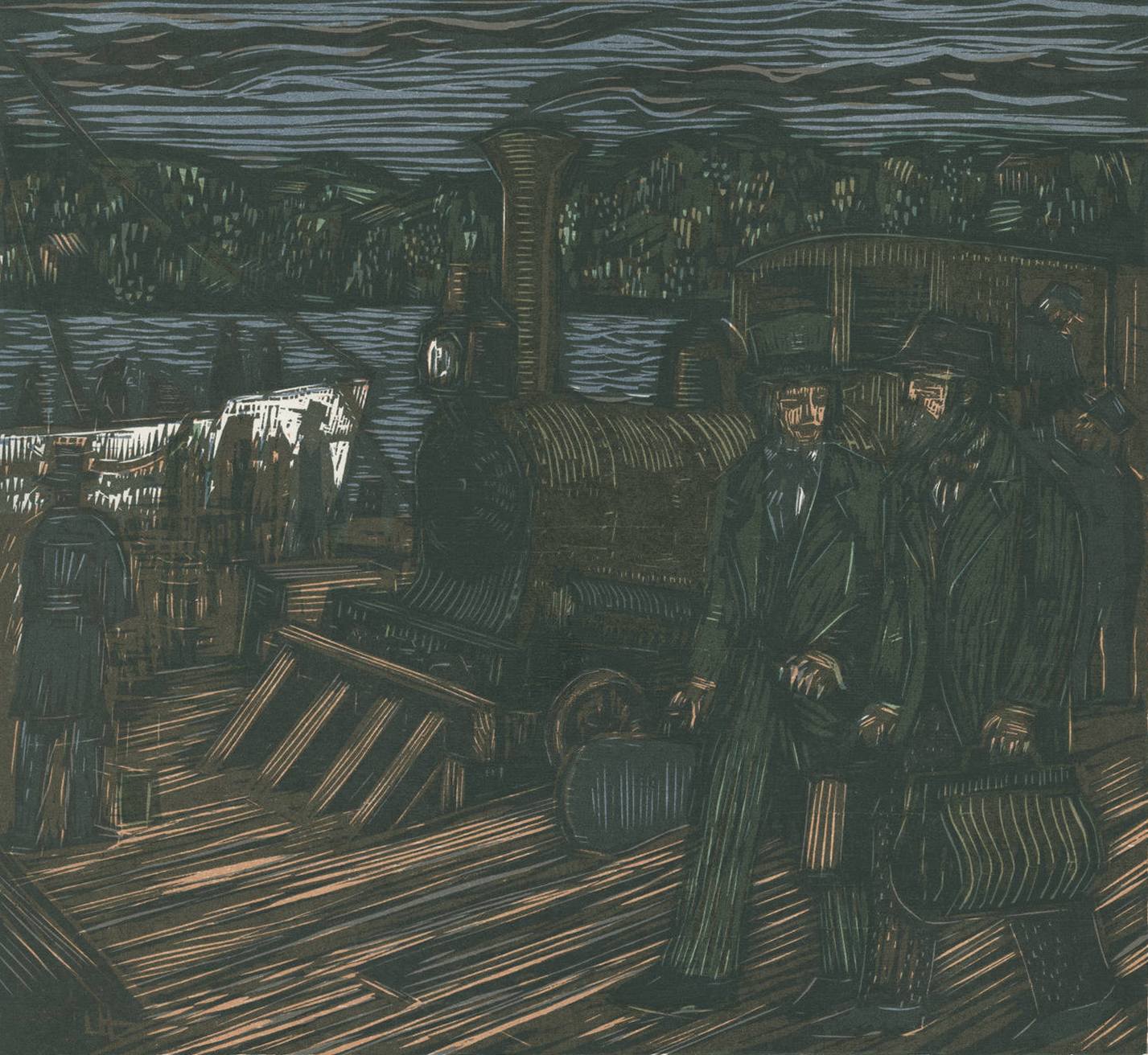 Tresnitt av Terje Grøstad i A.O. Vinje: Dølen, I, Oslo 1970. Foto: Ivar Aasen-tunet Det var det. Ein bibliografi er kjeldeskriftet som skjuler sine eigne kjelder, og eit individuelt prosjekt som summerer kollektive minne. Utan gode hjelparar blei det lite att. 	Bibliotekar Anna Sunniva Sørbø i Ivar Aasen-tunet la i 2015 grunnlaget for siste del av bibliografien over skrifter om A.O. Vinje. Etterfølgaren Siri Beate Gjerde har vist kor langt ein bokdetektiv kan drive det, ikkje minst i kontakt med Det kgl. Bibliotek i København og Kungliga Biblioteken i Stockholm.	Prosjektleiar Nina Evensen og Jon Haarberg ved Universitetet i Oslo stilte sjenerøst kunnskap og dokumentasjon til rådvelde frå arbeidet sitt med Vinje-tekstane i Drammens Tidende. Dei fekk berre noko småtteri i retur. 	Thomas Stave i NRK Arkivet skaffa fram informativt materiale om radio- og tv-program om Vinje som supplerte eigne funn. Nasjonalbiblioteket har det meste, også gode medarbeidarar som stiller opp, frå sørvisgjengen på lesesalane til Nina Korbu og Rebecca Oxler Ødegård. Utan Ellen Nicolaysen i Nasjonalbiblioteket ville eg enno ikkje ha visst om Aure-katalogen og mangla godt over hundre innførslar.	Inger Lingø ved NTNU Universitetsbiblioteket Gunnerusbiblioteket fann fram det som er av Vinje-arkivalia i deira eige. Familien Djupedal gav sjenerøst løyve til å gå gjennom Vinje-arkivalia i Djupedal-arkivet med knirkefri sørvis frå Statsarkivet i Trondheim. Maria Høgetveit Berg gav same innsyn i Olav Midttuns Vinje-arkiv ved Nasjonalbiblioteket. 		Fran Barulich ved The Morgan Library & Museum i New York var eit av fleire utgangspunkt for leitinga etter Mrs. John P. Morgan. Lars Bjørknes og Jorunn Eckhoff Færden ved Grieg-samlingen, Bergen off. bibliotek stilte opp med all sin kunnskap og teft. Eit finmaska arbeid med udaterte og uoversiktlege musikktrykk gav mange funn og blei enklare med hjelp frå Janette Riebeck ved Edition Peters i Leipzig. Leif Hasselgren i BIS Records, Åkersberga, hjelpte til med verk av William Jewson. Kathryn Mouncey ved The British Library følgde stødig opp digitaisering av eit musikktrykk som var i ferd med å bli borte i det analoge.	I Nasjonalbiblioteket måtte endelaust mange rullar med avisfilm sjekkast. Eivind Myklebust løyste sin del av dette arbeidet på beste vis. Dokumentasjonsansvarleg Anders Aanes i Ivar Aasen-tunet digitaliserte like stødig som før, og dokumentasjonsansvarleg Stein A. Hevrøy ved Olav H. Hauge-senteret fann Vinje-teikninga av Olav H. Hauge. 	Terje Aarset kan det der med å tyde handskrift og hjelpte til med Vinjes upubliserte sjølvbiografi. Olav Nordstoga er det lurt å rådføre seg med om både eitt og hitt, også når emnet er A.O Vinje. Stort og smått kom på plass med hjelp frå Jan Grøstad, Ingvild Handagard, Arne-Ivar Kjerland, Jan Kløvstad, Jon Severud, Sverre Tusvik, Olav Vesaas, Einar Økland.	Eg takkar dykk alle! 	Til den som måtte komme i skade for å pønske på å gå i gang med slike endelause bibliografiar: Ikkje gjer dette heime heller.Ivar Aasen-tunet, 30. juli 2017Bonussider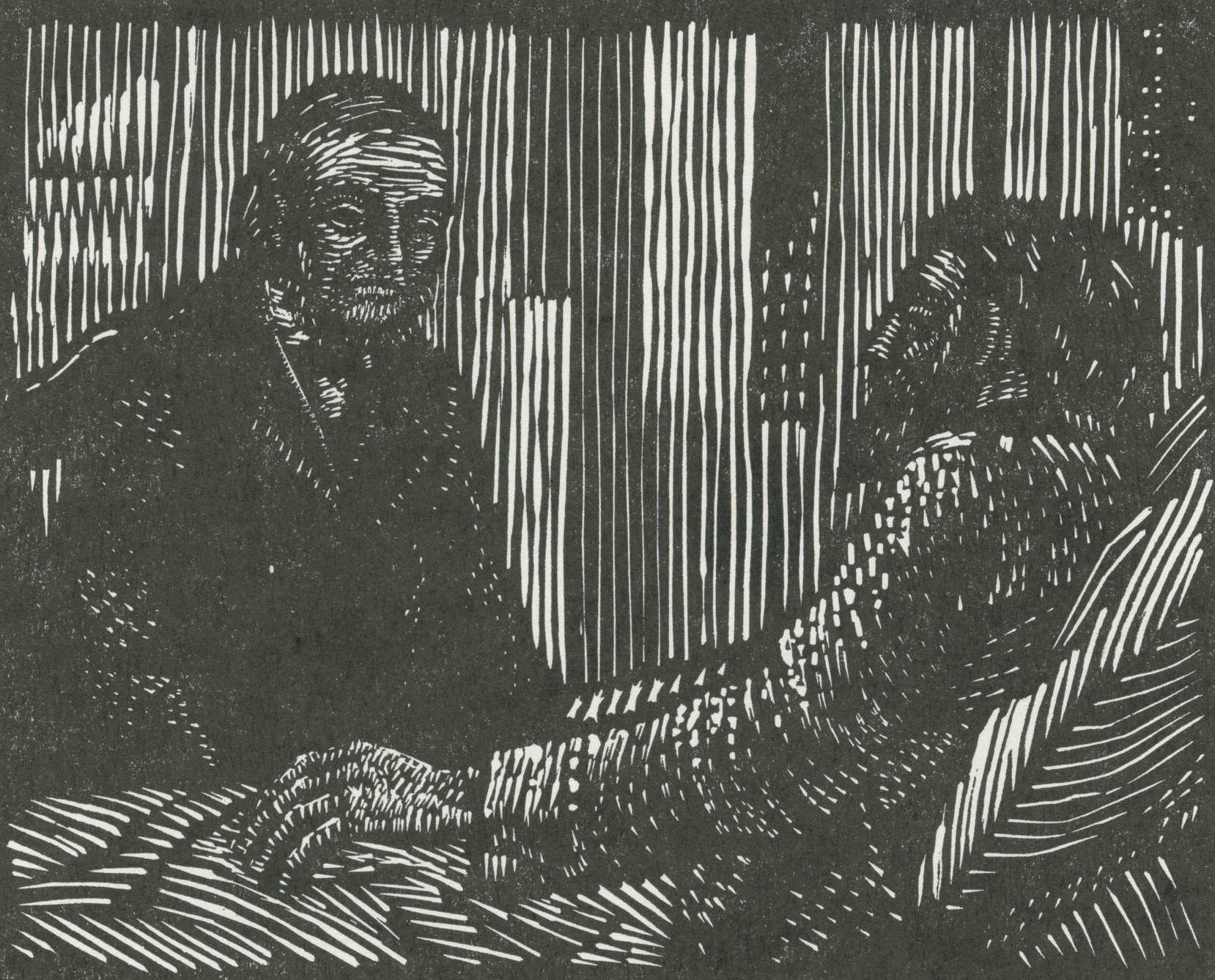 Ivar Aasen på sjukebesøk hos A.O. Vinje på Rikshospitalet, juli 1870. Tresnitt av Terje Grøstad i A.O. Vinje: Dølen, III, Oslo 1972. Foto: Ivar Aasen-tunetA.O. Vinje: [«Selvbiografi»] (ca. 1861)Jeg er født den 6te April 1818 siger Daabsbogen; men skal eg tro Fader min og især den Kone, som bar mig til Daaben, saa er jeg et Aar yngre, for Klokkeren var ingen sikker Mand til at bogføre sine unge Christne.Mærker paa kommende Storhed blev ikke videre opdagede i min Ungdom, undtagen forsaavidt, at jeg engang slog Bunden ud af en Kubbe-stol og steg ind i den og hermde efter Præsten med udbredte Hænder. «Herre Gud,» sagde en gammel Kone da, «det verdt ein Prest af denne Guten.» Men det saa just ikke liklegt ut til det, for jeg kunde ikke læse AbeC., da jeg var ottenie Aar gammel, for jeg kunde ikke tale tydeligt før, og saa brændte jeg op alle ABC’er, naar jeg ikke efter Løfte fik Hanen paa sidste Blad til at gale. «Det verdt ein Heidinge af denne Guten,» sagde Moder tidt grædende. Og det var ikke saa usandt spaatt en da dette. Men da jeg saa kom til at læse, gik det saa fort, at Folk sagde: «Han leser Vitet af seg denne Guten.» Og dette var heller ikke saa usandt, for saaledes at sluge det lige-som Strudsen gjør slige Gutter halvgalne. «Men, det var godt,» sagde Fader, «saa kan Du bli Skulemeistare og sleppa Kongens teneste.»Jeg blev da det i mit 17de Aar, efterat jeg havde været paa Hjælpe-seminariet i Hviteseid omtrendt et halvt Aar. Jeg var Skolelærer i omkring 5 fem Aar for 13 Spdlr. om Aaret, men lagde mig enda op over 100 Spdlr. i denne Tid ved Summarsarbeid og Træskomaking og Potetessaaing og Brennevinsbrenning attaat. Brennevinsloven var ligesom enda ikke kom-men saa langt til Fjels, uagtet den var to tre Aar i Christiania og paa Flatbygderne. Det var som med Parisermoderne. Nu ja, jeg var da alt en rig Karl og tenkte paa at reise til Amerika; men Presten sagde, at jeg heller skulde paa Seminariet i Asker og saa blive Klokker i Vinje. Dette var nu det beste af Alt baade for mig og min Slekt. Jeg var da paa Asker i tvo Aar og fik i Afgangskaracter «udmærket» (præceteris); men Klokker blev ikke jeg, men en Anden, som kanske var mere føielig efter Prestens upractiske Planer med Skolen, og saa var nu ogsaa min Medansøger en flink Mand nok og af rikere Folk i Bygden.Jeg lagde mig da til næsten som Akab, da han ikke fik Naboths Vingaard: «han lagde sig til Sengs i 3 Dage og aad Intet, og vendte sit Ansigt mod Væggen og græd». Men da jeg ingen Jesabel havde til at skaffe mig Herligheden, saa maatte jeg nu for Alvor ud af min Fødebygd, og jeg tenkte da atter paa Amerika, som Dietrichson netop nu skulde til for at være Prest. Og min Lærer Gislesen skrev til mig, at han skulde give mig saa gode Attester, at nok jeg kunde komme med som Klokker. Jeg stryger da til Christiania med Skræppa paa Ryggen, og lægger Veien om Skien, hvor jeg ogsaa søgte en Post, som jeg ikke vilde have, da jeg saa den. Fraa Laurvig gaaer jeg med en Jægt til Christiania, men blev af Høststorm dreven tilbage, saa vi laa veirfaste mange Dage; og da jeg saa endelig kom frem, havde Dietrichson taget sig en Klokker Dagene i For-veien.Der var altsaa Nordenvinden imod mig – – Saa søger jeg da en Post ved Mandals Borgerskole og fik den for min korte og kolde Ansøgning, som jeg siden fik vide, rett som den græske Maler fik Skummet om Hestens Mund til at kruse sig,  da han i Fortvivlelse slengte Penselen mot Maleriet. Jeg tenkte nemlig paa Amerika, jeg, og skrev Ansøgningen forat føie min Slegt, for ellers havde jeg vel været ligesaa dum som Andre og præket opbyggeligt i min Ansøgning. Denne bekvemme Post havde jeg i fire Aar og læste da attaat min Skoletid og private Informationer Tysk og Fransk og ikke saa lidet Latin og noget Græsk. Det gaar med Damp i den kraftige Alder.Jeg syntes dog det var noget urimeligt at tænke paa Studering i den Alder, da det ligger nærmere at tænke paa en Kone. Thi laa det nær der ved Kysten at tænke paa Søen, især siden jeg læste Vegas Mathematik sammen med en Navigationslærer, hvem jeg ogsaa hjalp i den under-ordnede Undervisning og selv lærte af at bruge Gynter-skala og Octant og andre navigatoriske Haandgrip. Jeg drømte alt om at danse paa Cuba med Kreolirinder og lede efter Diamanter i Galçonda; men saa dugde jeg intet til at klive i Masten, og dermed maatte opgive min Navigation. Imidlertid tog jeg til at tænke paa Politik og paa en Skog op i Aase-rald, som ikke var huggen i siden den vise Bjellandspræsten, Hr. Søren, som hakkede Skindbukserne sine til en god Ret for Mandals Kjøbmænd. Jeg læste da Bogholderi og skrev lidet Gran tyske og franske Handels-breve, og reiste til Christiansand og tog Borgerbrev. Af Skogshandelen vardt det Intet, men derimod blev jeg som Handelsborger Valgmand for Mandal, og havde jeg ikke været for ung, tror jeg næsten, at jeg skulde være bleven Storthingsmand for Lister og Mandal til 1848’s Thing. I denne Tid blev Skolen omreguleret og min Post overflødig, og uagtet jeg havde de beste Udsigter til at blive Andenlærer, saa seilede jeg dog til Christiania om Vaaren 1848 med omtrent 10 Spdlr. i Lommen forat studere, eller, om det var umuligt, at faae en ærlig Kugle i den danske Krig. Et Par Mænd, som havde lovet mig et Laan, kunde eller vilde ikke skaffe mig det dette trange Aaret; og Advocat Dunker, hos hvem de danske Frivillige indskrev sig, fandt jeg aldri hjemme. Og saa kom jeg til A. B. Stabell, som alt kjendte noget til, hvad jeg havde skrevet. Han sagde, at det var bedre at skrive i Morgenbladet end at gaa i Krig. Han var mig en god Mand; og jeg gjorde ogsaa mit beste, alt til vore forskjellige Naturer og Opfatninger gjorde os umulige for hver-andre. Imidlertid fik jeg læse til 1ste Examen. Resten af mit Liv kjender Du.I Lister og Mandals Amtidende [sic] skrev jeg næsten alle Aar jeg var i Mandal et og andet, f Ex. en liden Notiçe om Heinrik Steffens, som gik Aviserne rundt. Jeg skrev ogsaa nogle daarlige Vers. En Kritik over K. O. Knudsens «christelige Fortællinger» skrev jeg til Morgenbladet i Juli Maaned 1847 med et W. under, som Knudsen tog for et Mærke paa N. Wergeland, og derfor skjældte ud denne gamle Prest for Rat[i]onalisme og ukjærlig Lyst til Spot. Det var denne Artikkel, som havde gjort Indtryk paa Stabell.Jeg skrev da adskillige Stykker i Morgenbladet og deriblandt noget om Forhandlingerne angaaende Skoleloven. Juli (?) 1848. Kritik over «Nytaarsfarcen» af E. Bøgh. Januar 1849. Og Aaret ud frem efter 1850 et og andet Stykke. «Markus Thrane og Præsten Halling» var bestemt for Morgenbladet, men kom i «Krydseren» (1850 eller 51) da Stabell og jeg da vare saa usams. I «Folkets Røst», som ved de Tider kom ud, skrev jeg et Digt om Har-ro Harring, og en Kritik over Monsens «Dronning Gyda», som godt maa vise, at jeg enda stod paa et høist umodent Standpunkt. «Fra Byen» (?) likeins i «Folkets Røst», og et og andet Smaastykke. Saa blev jeg Correspondent til Dr. Tidende fra 1851 til 59, hvor jeg ugentlig skrev to eller tre Breve og naar jeg var paa Reiser længere Beskri-velser saasom fra Thelemarken 1853. I Daa’s «Tilskuer» skrev jeg ret meget Poesi og Prosa saasom «Ballade om Akers Kirke», om «Folke-poesien» (?), men der er, saavidt jeg mindes – alt med Underskrift. –  Ved Prins Gustavs Død udgav jeg en «Ballade», som i Grunden var ment paa at være en Travestering af Kongepoesier, men Travesteringen maa have været for fin, siden Kritikken tog alt for Alvor, og det var ogsaa det beste, for saa skrev jeg da ikke ugentlig som en dum. Forresten vilde jeg bare skrive om Kongelige som andre Mennesker. I Christiania-Posten skrev jeg mange Vers, men saavidt jeg erindrer, de fleste med Underskrift. Og i Morgenbladet likeins, enda der var nogle anonyme f Ex. til Pibestormen paa Christiania Theater om Vaaren 1857 (?). Og saa skrev jeg til Krandselaget paa Trefoldighedskirken (stod i Posten). Disse andre løse Viser og Døl og «Ferdaminni» kjender Du, og likeins «Manden». –Første del trykt med ein del språkrettingar i Illustreret Nyhedsblad 12.7.1863, andre del trykt her for første gong. Alt er reinskrive etter Vinjes originalmanuskript i NTNU Gunnerusbiblioteket, men ikkje som ei tekstkritisk utgåve med markering av strykingar, flyttingar og tillegg. Språklege inkonsekvensar er ikkje retta, og spørsmålsteikna i parentesar står i manuskriptet. Nokre avsnittsdelingar er lagde til for å vise strukturen i teksten best mogleg. Manuskriptet er reparert med ei kvite strimle i margen som dekker noko av teksten. Eit par stader er derfor teksten vanskeleg å lese, og tolkinga av slutten i nest siste avsnitt er usikker. 	Takk til Terje Aarset for uvurderleg hjelp med å tolke manuskriptet.     A.O. Vinje: «Kort Oversigt over mit Liv» (ca. 1862)Efter Daabsbogen er jeg født den 6te April 1818 paa den Part af gaarden Vinje som heder «Upistog», som min Fader brugte i de Aar, førend han fik sig tilbygslet endel af samme Gaards Hjemmark, som han ryddede og som blev kaldt Pladsen. Min Fader og Konen, som bar mig til Daaben, gjorde mig efter Beregningen af den store Flom et Aar yngre end anført, idet, som  jeg siger i «Min Fødselsdag»: Jeg kan, da Fa’r ei brugte Pen,i Bibelen ei staa;og Klokkeren, hans bedste Ven,var ei at lide paa. 	Jeg voxte op, som slige Bondegutter gjøre, der have snilde Forælder, jeg fik raade mig i Alt, som var nogenlunde rimeligt. Jeg lærte ikke at læse før jeg var omtr. 9 Aar gammel, da jeg havde et Tungebaand, som ikke før voxte af mig, og jeg brændte op mange ABCbøger, fordi Hanen paa sidste Side ikke, som lovet var, vilde gale da Bogen var udlæst.  Min Fader lo af mig for dette, men min Moder græd og sagde, at jeg kom til at blive en Hedning. Jeg havde havt en Værk over det høire Øie, som gjør at det endnu er større end det venstre, og denne Sygdom i Forbindelse med at jeg blev den yngste af tvende Søskende af første Kuld gjorde at jeg fik Bryst til jeg var omtrent 6 Aar, og derved saaledes svækkede min Moder, at hun troligvis i Forbindelse med en stærk Forkjølelse fik Tæring og døde i mit 10de Aar. Jeg erindrer, at jeg stampede i Gulvet og truede efter Bryst, indtil hun grædende gav mig det. 	Stor og stærk var jeg efter min Alder, men da jeg saa fik Smag paa Læsning, standsede jeg i Vexten. Jeg læste saaledes at Folk sagde: «denna Guten maa bli baade helselaus og galen», og jeg fik ofte høre: «du er vel klok, men saa klok som Far din vært du aldrig, for du lese Vitet af deg.» Der var ikke andre Bøger end Bibelen, det meste af Holberg og Peder Dass, de alminneligste religiøse Bøger og Keiser Karls og Holger Danskes Krøni-ker, men disse Bøger læste jeg ogsaa flere Gange fra Ende til anden, og lærte, især af Bibelen, længe Stykker udenad. 	Der var i Bygden sex til otte Ugers Skolegang om Aaret, og jeg lærte af Læsning, Skrivning og Regning saameget Skolemestreen kunde lære mig. Skolelærerne sagtde, at jeg var «makalaus», og en sagde, jeg endte ikke før jeg kom paa en filosofisk Skole i Kristiania, men alle ansaa mig for Læsningens Skyld som halvgal, og den gode Fredrik Ingier, som da var Præst i Vinje og i min Konfirmations-og Skolemestertid velvillig laante mig Bøger, har ogsaa sagt: «der skulde ingen have seet slig en Halvjaaling, som han Aasmund var den Tid, han voxte op.» Uden Lærer i min vilde Læsning, var det hellerikke underligt, at jeg maatte gjøre dette Indtryk.	Da jeg i mit 16de Aar blev konfirmeret, reiste jeg med Niste-skræppen paa Ryggen fem Mil til Hjælpeseminariet i Hviteseid, for min Fader, som havde «legjet ute» –  været Soldat og i Krigen – sagde altid: «eg lyt faa deg til Skulemeistare, før Gud set deg til aa vera Kongens Kar.» Paa dette Seminarium var jeg omtrent ½ Aar og blev af Provst Schive i Tinn udexamineret til Skolelærer i 1836. Jeg var Omgangsskolelærer til 1841, a jeg reiste til Seminariet i Asker, for Præsten sagde, at en saa flink Skole-mester ikke skulde reise til Amerika, hvilket jeg allerede da tænkte paa, men blive Kirkesanger og Lærer ved den 1ste Skole, som da skulde opret-tes i Vinje. Jeg fik omtrent 13 Spd. i Modersarv og havde 13 Daler for Vinteen som Skolelærer og tjente om Sommeren med vanligt Gaardsarbeide og det at gjøre Træsko, saa Potetes deraf brænde Brændevin og sælge dette, saa at jeg ved den Tid havde lagt mig tilbedste noget over 100 Daler.  	Paa Seminariet i Asker var jeg i to Aar og gik ud derfra med Karak-teren «Udmærket duelig», men ved min Hjemkomst fik ikke jeg Klokker-posten, men en Gaardsmandssøn der fra Bygden, som havde været paa Seminariet med mig. Det var det haardeste Stød i mit Liv, for nu saa jeg, at jeg maatte ud i den vide Verden, og Tanken fatet da igjen paa Amerika. Jeg skrev til Biskop Gislesen, som have været min Lærer ved Semi-nariet, om dette og han skrev tilbage, at han skulde give mig en Attest, saa jeg kunde komme med Præsten Dietrichson, der i 1843 om Høsten skulde til Amerika som den første Præst for de Norske der.Jeg reiste da hjemmefra, atter med Skræppen paa Ryggen, og lagde Veien om Skien, hvor jeg vilde forhøre mig om en Skolelærerpost, som der var ledig, men Præsten der, ligesom General Birch, da jeg kom til Kristia-nia og vilde blive Lærer ved Skolen, sagde, at mine Attester vare saa gode, at jeg var for god for slige Poster. Fra Skien fulgte jeg Præsten Rode i Gjerpen til Laurvik, idet jeg sad bag paa hans Sadel. Samme Aften fik jeg i Laurvik Følge med en Fragtemand, som skulde til Kristiania med en Lad-ning Hø, men da vi kom op mod Færder, drev Nordenvinden os tilbage, saa vi ikke naaede Kristiania paa en 8 Dagers Tid, og da jeg saa kom til Dietrichson, havde han netop et Par Dage i Forveien antaget en Mand til at være med sig, saa jeg for Nordenvindens Skyld ikke kunde komme til Amerika. Jeg reiste da mismodig hjem i Slud og Sne, og tænkte atter paa Amerika i Samlag med nogle Handelskarle, der skulde lægge ud Pæn-gene, og jeg lære Sproget, for jeg havde allerede paa Seminariet begyndt paa Tysk og læst en engelsk Grammatik, som jeg maatte villet at lære. Min Fader, Stedmoder, Søster og min Halvbroder var imidlertid imod denne Djævels Amerikasygen, og de tvang mig paa en Maade til at søge en Timelærerpost ved Mandals Borgerskole, som vi af Morgenbladet saa var ledig. Jeg fik Posten, og med den samme Skræppe paa Ryggen for jeg da til Mandal, og idet jeg passerede Christianssand, mindedes jeg hvad Skole-gutterne havde sagt til Holberg her, da de saa ham paa Gaden. «Se, der gaar den lærde Karl, som kan Hebraisk, Græsk, Latin, Fransk, Tysk og Engelsk, og er klogere end alle Andre.» Jeg syntes at se Gadehjørnet og Holberg og Smaagutterne, og jeg behøver ikke at sige, hvad jeg tænkte med Taarer i Øinene.Ved Skolen i Mandal havde jeg det godt; jeg traf snilde Folk, og jeg gik som Skolegut med i de høiere Klasser, og min Medlærere gav mig fri Undervisning i Tysk, Fransk og Latin. Jeg afskrev f.Ex. en ti–tolv latinske Verber hver Morgen og læste af denne Liste i Fritimerne og tildels i Under-visningen, hvad de havde af Verbum. Jeg spurgte engang Provst Vogt i Eidsvold, som da var Præst i Mandal og Bestyrer af Skolen, hvordan det kunde have sig, at jeg kunde faa denne Post, som blev søgt af mange flinke Mænd og deriblandt flere Kandidater. «Jo,» sagde han, «vi syntes, ved Siden af Deres udmærkede Attester, at Deres Ansøgning var saa kort og forstandig.» «Jasaa,» sagde jeg: jeg ønskede i Grunden ikke Posten, men blev af mine Forældre godtsom tvungen til at søge den; for vilde jeg have havt den, havde jeg troligvis skrevet lange, ynkelige Ansøgninger, jeg som de andre; og dette minder mig om, hvad Holberg fortæller om en græsk Maler, som malede en Hest og fik den meget god; «men,» lægger Holberg til, da han skulde exprimere Skummet i Hestens Mund, vilde det ikke lykkes; thi blev han vred og kastede Penselen mod Maleriet hvorved da Skummet fik den rette Krysning.I de 4 Aar, jeg var Lærer i Mandal, læste jeg og drev Studier for mig selv og var Lærer baade ved Skolen og privat i Gjennomsnitt 14–15 Timer daglig. Der samlede jeg den Skat, jeg siden for en stor Del har tæret paa, og der foregik den fuldstendige Omvæltning i min Verdensanskuelse, som noget mer blev udviklet under min senere Læsning af Homer og min Anden-Examens Studering av Kemien og de øvrige Naturfag. Disse sidste Studier gjorde et Indtryk paa mig, som jeg ikke kan beskrive. De sidste Rester af min seminaristiske Dogmatisme bleve grundigt tilintetgjorte. Først nu saa jeg Livet i Sammenhæng og fandt Logik i det. Læsningen af Treschow gjorde meget, Historien og Klassikerne mer, men Naturviden-skaberne mest. Jeg syntes dog, at jeg var for gammel til at studere, og Fortællinger af havarerede Sømænd i Mandal gav mig Interesse for Sømandslivet. En Lærer ved en Navigationsskole der paa Stedet var min bedste Ven, og vi læste Vegas Mathematik sammen, og jeg blev hans Underlærer i Begyn-delsesgrundene til Sømandsvidenskaben. Jeg lærte at bruge Günter-Skalaen og tage  Solhøiden, og jeg kunde havet taget officiel Styrmands-examen, men da jeg befandtes at være svimmel til at klyve i Masten, maatte jeg opgive Tanken om Søen.Jeg begyndte da at interessere mig for Handelen og skrev Handels-breve og læste dobbelt Bogholderi med min franske Lærer, en Krøbling, men et Geni, der havde skrevet Falsk og efter Benaadningstiden hjulpet Cappelens Boghandel paa Fode. Som et Brag var han kommet tilbage til sin Fødeby Mandal, og han gav mig Undervisning for 8 Skill. Timen, som jeg aldrig fik Lov til at betale. Det er ham, jeg har at takke for mit første Kjendskab til den moderne Verden. Af mine mange Lærere var han og Heltberg de bedste. Jeg tog derpaa Borgerskab hos «Præsidenten» i Kristianssand i 1847 og tænkte paa at drive Tømmer fra Aaseral med nogle andre Kjøbmænd. Som Handelsborger blev jeg Valgmand for Mandal i 1847, og havde jeg ikke været 2 Aar for ung, maa jeg antage, at jeg vilde blevet Storthings-mand for Lister og Mandals Amt i 1848. Der kom jeg ind i Politiken her tillands, og som uinteresseret Mand bidrog jeg ikke lidet til, at Storthings-valget blev bedre, end det ellers vilde blevet for nysnævnte Amt. Jeg gjorde imidlertid mit første literære Forsøg, foruden nogle ube-tydelige Opsatser paa Vers og Prosa i Lister og Mandals Amtstidende, ved at skrive i Morgenbladet i Juli 1847 en Kritik med ungdommelig Kaathed over Sognepræst Knudsens «Kristelige Fortællinger», som Biskopen abso-lut vilde indføre i Skolerne. Jeg underskrev Artikelen med et dobbelt W, og Forfatteren mistog mig for Provst Wergeland og skjældte den gamle Mand ud for hans Vantro. Men da det kom op at Artikelen var skreven af Skolemesteren i Mandal, fik jeg høre af min Medlærer, at Gislesen havde  sagt, at jeg, som han før havde tilbudt det bedste Klokkeri i Stiftet, aldrig kunde blive forfremmet, og dette i Forbindelse med Skolens Reorgani-sasion gjorde, at jeg med 10 Daler i Lommen i Mai 1848 paa en Jagd med Egebark sejlede til til Kristiania for at prøve min Lykke.  Jeg havde Løfte fra mine politiske Venner i Mandals Amt om et Laan, men dette slog feil, og saa vilde jeg gaa i den danske Krig og søge Døden, som jeg skrev hjem til min Fader, men jeg traf aldrig General Dunker paa det Kontor man skulde indskrive sig, og saa skrev jeg, efterat have gaaet paa Storthings-Galleriet, en Kritik over Storthings-Forhand-lingen om Skoleloven af 1848, som blev læst af Harbitz og andre, da de saa den i Morgenbladet, og jeg gik da ud til Stabell, der blev helt forbauset, i mig saa Forfatteren til Kritiken over «Kristelige Fortællinger» og Kritiken over Skolelove, og han sa: «Skriv i Morgenbladet og Du skal faa god Betaling, og læs til Artium og gaa ikke i den dumme slesvig-holstenske Krig.» Saa læste jeg hos Heltberg og skrev foruden enkelte Artikler min Kritik over Nytaarsfarcen i 1848, sled miggjennom og blev Student i 1850. Jeg maa rose Stabell for hans Beredvillighed til at betale godt, naar det fremmede hans Hensigter, men jeg kunde ikke finde mig i hans Grund-sætninger og ungdommeige Opfatninger, uagtet jeg var en ældre Mand i Modsætning til hans Praktiske Sands gjorde at vi ikke kunde løbe Kaal sammen og jeg blev Korrespondent til «Drammens Tidende» lige til Høsten 1858, da jeg begyndte med Dølen. Norsk Forfatterlexikon vil fortælle, hvad jeg ellers har skrevet. Jeg tog Artium med 32 Points, Andenexamen med 31 Points, altsaa godt Haud, og juridisk Examen 1856 med Laud. Romerretten interesse-rede mig mest, og min Corpus juris vil bære Vidne om, at jeg har pleiet den godt. Men jeg blev nu hendraget til Sprogstudiet og Forelæsninger over Filosofi og Naturvidenskaben. Jeg kunde ikke været Sagfører. Jeg hørte Oldnorsk hos Keyser og talte med Ivar Aasen, og mit Kjendskab til de norske Dialekter i Forbindelse hermed, gjorde at jeg blev opslugt af «Dølen» og Maalstrævet.   Diktert «til en Ven» tidleg i 1860-åra, truleg Hagbard Emanuel Berner, og trykt i Dag-bladet 10.2.1872. Rettskrivinga er ikkje Vinjes. Originamanuskriptet har truleg kome bort. Realkommentarar som er dekte av den første sjølvbiografien, er ikkje tekne opp att. Livstavle for A.O. Vinje 1776–1932 21.5.1776 		Faren Olav Aasmundsson blir fødd på Ljostad i Mo23.12.1787 		Mora Torbjørg Gjermundsdotter blir fødd på Gøytil i Eidsborg11.11.1813 		Olav og Torbjørg giftar seg10.1.1814		Margit blir fødd6.4.1818		Aasmund blir fødd på Uppistog i Vinje17.4.1818	Blir døypt i Vinje kyrkje og skriven inn i kyrkjeboka som Osmund Olsen Pladsen1824 			Familien flyttar til Plassevja, som seinare blir kalla Plassen20.4.1828 		Mora Torbjørg døyr av tuberkulose og blir jordfesta 26.4.Oktober 1828		Tek til på omngangsskulen med 36 skuledagar i året1829			Ristar «A.O. MDCCXX» [1820] inn i den femte langstokken rekna nedanfrå på selet på Uppistog15.10.1829 		Søstera Margit blir konfirmert18.7.1831		Faren Olav giftar seg med Ragnhild Herjusdotter Kosi5.10.1832		Halvbroren Olaf blir fødd25.10.1832	Farmor Ingebjørg Nastelie døyr for eiga hand og blir jordfesta 26.11. ved Nesland kyrkje5.10.1834 	Fredrik Ingier konfirmerer han med domen «Udmærket godt» og skriv han inn i kyrkjeboka som Osmund Olsen Pladsen8.11.1834	Tek til på Kviteseid Seminar for hjelpelærere, der han er eit halvt år i altVåren 1836		Blir utekseminert frå hjelpeseminaret av sokneprest Søren Schive20.10.1836 		Blir tilsett som omgangsskulelærar på Smørklepp og i Grungedal i Vinje med årsløn 13 spesidalar for 36 undervisningsdagar. Ein av elevane er Livius, son til presten Anton Elias Smitt28.10.1836 		Rosa Constance Sophie Kjeldseth blir fødd8.1.1838 		Signerer som Asmund Olsen Pladsen i ei rekneskapsbok – den eldste kjende signnaturen hansVåren 1841 		Sluttar som omgangsskulelærar, har då ei årsløn på 100 spesidalar10.8.1841 		Tek til på Asker seminar under namnet Osmund Olsen med 50 spesidalar i lån frå brannkassa i bygda9.5.1843		Eldste kjende brevet, signert Aasmund Olsen10.7.1843 	Blir utekseminert frå Asker Seminar som «Udmærket duelig!» Dei dårlegaste karakterane er i stil og rettskriving23.10.1843 	Skolekommisjonen tilset han som omgangsskulelærar i Rauland, men han tek ikkje stillinga4.11.1843 	Han reiser med båt frå Larvik til Christiania for å be om å få bli med presten J.W. Dietrichson som klokkar til Amerika, men uvêr seinkar båten, og då han er framme, har presten valt ein annan. Aasmund går heim att til Vinje6.11.1843	Mandals Borgerskole lyser ut ledig stilling som timelærar i Morgenbladet, den 9.11. i Chritianssands Stiftsavis30.11.1843 		Skriv klagebrev til biskop Jacob Gerhardsen von der Lippe i Christianssand om at presten Smitt hadde lova han ei klokkarstilling som Olav Fetveit var blitt tilsett i 23.10. 23.1.1844		Blir tilsett som timelærar ved Mandal Borgerskole28.1.1844		Sender purrebrev til biskopen5.2.1844		Presten Smitt, ordførar 1841 1852, erklærer skriftleg at han ikkje har lova Aasmund noka stilling og kallar han «en dristig Calumniant» – ein bakvaskar, ein som set fram falske skuldingar1.3.1844		Tek til som lærar ved Mandal Bogerskole med årsløn på om lag 120 spesidalar14.1.1846		Den eldste artikkelen hans i Lister og Mandals Amtstidende som enno finst20.1.1846 		Tek opp eit lån frå Gabriel Michelsen Bordevig i Mandal på 100 spesidalar med hjelp frå Søren Jaabæk for å kjøpe gard21.4.1846	Tek opp eit lån på 100 spesidalar med Søren Jaabæk som kausjonist13.2.1847		Signerer brev som A.O. Winje25.2.1847	Tek handelsborgarbrev i Christianssand for 20 spesialar og får med det røysterett3.7.1847		Publiserer første del av ei kritisk melding av K.O. Knutzens Christelige Fortællinger i Morgenbladet som vekkjer oppsikt i Mandal16.8.1847		Er vald som fjerde valmann frå Mandal og dermed kandidat ved stort	ingsvalet for Lista og Mandals amt, men får berre ei røyst 13.1.1848 		Borgarskulestyret vedtek at det ikkje lenger er elevgrunlag for lærarstillinga som Vinje har1.5.1848 	Er oppsagd frå lærarstillinga og reiser etter få dagar til Christiania24.7.1848 		Redaktør A.B. Stabell i Morgenbladet engasjerer Vinje som skribent med ei årsløn på 120 spesidalar – den første artikkelen blir trykt 31.7.August 1848 		Tek til på Henrik Heltbergs «Studentfabrik» for å ta examen artium August 1849 		Blir teken i fusk på eksamen, blir utvist og tek til att på ny med økonomisk hjelp frå redaktør Stabell – kjem no i klasse med Bjørnstjerne Bjørnson og Henrik IbsenHausten 1849 		Tek til å studere jus ved Kgl. Frederiks Univwersitet i Christiania22.1.1850 		Skriv så kritisk om religion og forkynning i Morgenbladet og sende eit niddikt om Stabell som gjer at redaktøren seier opp avtalen med han1.5.1850 		Blir redaktør i Tiden saman med Paul Hjelm-Hansen, som blir redaktør i Drammens Tidende då Tiden går inn  7.9.1850August 1850 		Tek studenteksamen ved Henrik Heltbergs «Studentfabrik» med «haud illaudabilis» – nest beste karakter 22.8.1850 		Skriv brev til redaktør Stabell for å skape forsoning, utan hell1851 		Tek Anden-Examen, examen philosophicum1.1.1851		Skriv sin første artikkel i Drammens Tidende, der redaktør Paul Hjelm-Hansen tilset han med i årsløn på 120 spesidalar5.1.1851		Set i gang eit blad som etter kvart får namnet Andhrimner, saman med Henrik Ibsen og Paul Botten-Hansen28.9.1851		Siste nummer av Andhrimner kjem ut2.3.1852		Signerer brev (til Søren Jaabæk) som A.O Vinje14.12.1852		Ivar Aasen noterer første besøk av Vinje i dagboka15.12.1856 	Tek juridisk embetseksamen med Anton Martin Schweigaard som sensor munnleg28.4.1857 		Autorisert som overrettssakførar1857 		Blir fullmektig hos advokat J.C. Lous i Christiania og er der i to år2.3.1958		Skriv første kjende brev på landsmål10.10.1858 		Gir ut første nummeret av Dølen19.2.1859 		Skriv «Avsked til Leseren» i Drammens Tidende, der årsløna har stige til 300 spesidalar14.3.1859		Held det første mållaget i Crhistiania, med Ivar Aasen og andre22. og 29.11.1859	Skipar Det nye norske Selskab saman med Bjærnstjerne Bjørnson og Henrik Ibsen, men er usamd i programmet og blir ikkje medlem16.6.1860 (ca.)		Reiser til Trondheim og kroninga av Karl 15 den 5.8. Den n16.6. sender han søknad til Kongen om reisestipend til England og Skottland. 10.10.1860		Kjem attende til Christiania frå reisa til Trondheim24.11.1860	Vitskapsselskapet løyver 250 spesidalar til reise i England og Skottland7.1.1861		Stemor Ragnhild døyr2.2.1861 		Første del av Ferdaminni fraa Sumaren 1860 annonsert til salsJuli 1861		Andre del av Ferdaminni fraa Sumaren 1860 kjem ut5.8.1861 	Maalfelaget blir skipa i Christiania, og Aasmund blir med seinare same haustenSeptember 1861	Reiser til Lord Blackwell på Klones i Vågå og studerer engelskFebruar 1862		Reiser frå Vågå attende til Christiania 6.6.1862		Vitskapsselskapet løyver 100 spesidalar ekstra til studieturen8.6.1862 		Reiser frå Christiania via Hamburg til England og Skottland20.4.1863		Vitskapsselskapet løyver 80 spesidalar ekstra til studieturenJuni 1863		Gir ut A Norseman’s Views of Britain and the British i Edinburgh12.6.1863		Reiser frå Edinburgh via London og Paris til Christiania19.7.1863		Er attende i ChristianiaSeint juli 1863  	Tek den første større fjellturen saman med Johan Ernst Sars og andre10.8.1863	Reiser frå Christiania, truleg rett til halvbroren Olaf på Charlottenberg i Sverige Hausten 1863 	Søren Jaabæk ettergir lånet frå 184615.12.1863 		Annonse for Diktsamling i Morgenbladet; på tittelbladet står 1864Ultimo januar 1864	Reiser til Stockholm som gjest hos Georg Sibbern, vidare til Uppsala11.3.1864 		Er attende i Christiania 25.4.1864 		Faren Olav døyr og blir jordfesta 3.5. – Aasmund kjem for seint1.3.1865	Tek til som ekstraskrivar i Justisdepartementet med 250 spesidalar i løn, tilsett av Expeditionssecretaire (ekspedisjonssjef) Axel Kjerulf10.12.1865		Publiserer første diktet i syklusen Storegut i DølenDesember 1866	Gir ut diktsyklusen Storegut på eige forlag med nytt opplag i 1868Desember 1867 	Gir ut samlinga Blandkorn24.2.1868	Statsråd Meldahl seier Vinje opp frå stillinga i Juatisdepartementet24.3.1868 		Er med og skipar Det Norske Samlaget31.3.1868	Bygslar jordstykket Dølerud frå garden Store Ullevål og får røysterett28.11.1868 	Signerer pantebrev (på rim) for lån på 25 spesidalar frå Thomas Heftye til bygging av Vinje-bui på Eidsbugarden27.12.1868 		Publiserer første diktet i diktsyklusen Staale, som aldri blir fullført17.6.1869 		Stortinget avslår å løyve årleg forfattarstipend 400 spesidalar til Vinje 20.6.1869		Giftar seg med Rosa Constance Sophie Enevoldsen, fødd Kjeldseth 28.10.1836. Ho har med ein middel på 1500 spesidalar inn i ekteskapetJuli 1869 		Dreg på bryllaupsreise til Anton Chr Bang og kona Laura Helene Bang på Sjo på Gran19.7.1869 		Blir vald inn i representantskapet i Aker og er kommunepolitikar4.11.1869	Held det første av i alt 11 talar og foredrag i Bergen fram til 12.12.18695.4.1870 		Aasmund og Rosa blir foreldre til sonen Olav12.4.1870 	Rosa Vinje døyr i barselseng. Aasmund er sjuk og reiser ti halvbroren Olaf på Kongsvinger16.4.1870		Rosa Vinje blir jordfesta på Vår Frelsers gravlund. Aasmund er for sjuk til å reise til jordferda i Christiania8.6.1870 		Kjem attende til Christiania1.7.1870		Blir innlagd på Rikshospitalet 22.7.1870 		Ivar Aasen vitjar han for siste gong på sjukehuset24.7.1860 		Siste nummer av Dølen kjem ut; i alt er det blitt 292 nummer26.7.1870		Skriv seg på eige ansvar ut frå Rikshospitalet 28.7.1870 		Reiser til Anton Chr. Bang på Sjo på Gran og får besøk av legen Jerome Buchholz, som konstaterer at han har cancer ventriculi – magekreft 30.7.1870 		Blir funnen død i senga på Sjo om morgonen3.8.1870		Blir jordfesta på Gran kirkegård med tale av Anton Chr. Bang13.7.1873 		Gravstein blir sett opp med om lag 2000 til stades1882			Halvbroren Olaf emigrerer til USA med familien sin6.3.1892		Søstera Margit Vinje døyr på Vinger Fattiggård i Vinger19.8.1911 		Halvbroren Olaf døyr i Otter Tail Country, Minnesota26.10.1932		Sonen Olav døyr på Dikemark sjukehus i AskerVinje-tekstar i Nordahl Rolfsens lesebøker 1886–1955Grunnlaget er ein bibliografi over verkutgåvene av Tone Modalsli ved Nasjonalbiblioteket i Egil Børre Johnsen: Fola, fola Blakken. En biografi om Nordahl Rolfsen, Oslo 2003, s. 462–463. Innhaldet er i hovudsak lagt til gjennom søk i Bokhylla.no. Berre utgåver med Vinje-tekstar er tekne med. Det har ikkje vore noko poeng å dokumentere alle opplaga.  Norske Digtere, 1886Norske Digtere. En Anthologi med Biografier og Portrætter af norske Digtere fra Petter Dass til vore Dage. Jacob Dybwards Forlag, Christiania 1886. 2. utgåva 1897. «Gjeiti», «Storegut er bukjær», «Storegut gjeng med Otte», «Grytebekken er ute og skyter», «Storegut verdt atterfunnen», «Gaml’ Olaf paa Legd», «Guten», «Den Særde», «Eit Syn», «Drengen finner Drosi», «Vaaren», «Ved Rundarne».Første udgave, 1–5, 1892–1895Jacob Dybwads Forlag, KristianiaLæsebog for folkeskolen. Skriftsprog og landsmaal. Anden del. Kristiania 1893. «Geiti», «Guten kallar paa bukken».Læsebog for folkeskolen. Skriftsprog og landsmaal. Tredie del. Kristiania 1894. «Lenda fraa Land», «Ved Rondane».Læsebog for folkeskolen. Femte del. Kristiania 1895. «Storegut er bukjær», «Grytebekken er ute og skyt», «Han Lars». Med biografien «Aasmund Olavsson Vinje. Ved mig», s. 169–178. Landsmaalsudgaave, 1, 1893Jacob Dybwads Forlag, Kristiania[Ingen Vinje-tekstar.]Landsmaalsudgave, 1–4, 1902[Nasjonalbiblioteket manglar band 4]Jacob Dybwads Forlag, KristianiaLæsebog for folkeskolen. Anden del. Kristiania 1902. «Geiti», «Guten kallar paa bukken», «Haren».Læsebog for folkeskolen. Tredje del. Kristiania 1902. «Lenda fraa Land», «Ved Rundarne», «Storegut tek imot sine her-klæde». Læsestykker paa landsmaal. Tillæg til Nordahl Rolfsens læsebog for folkeskolen, 2den, 3dje og 4de del. Dybwad, Kristiania 1902. «Haren», «Storegut tek imot sine hær-klæde», «Ola fraa Valdres», «Ingebret Soot», «Sigurd fraa Sel», «Fraa Sundnes», «Storegut vert atterfunnen», «Gamle mor». Ny utgave, 1–5, 1907–1910Riksmaalsutgave 1–4Byutgave 1–5 Jacob Dybwads Forlag, KristianiaLæsebok for folkeskolen. Andel del. Riksmaalsutgave. Kristiania 1908. «Blaamann», «Eit uppset», «Haren».  Læsebok for folkeskolen. Tredje del. Riksmaalsutgave. Kristiania 1909. «Lenda fraa Land», «Storegut tek imot sine her-klæde», «Grytebekken er ute og skyt».Læsebok for folkeskolen. Fjerde del. Riksmaalsutgave. Kristiania 1910. «Gamle mor», «Ola Valdres», «Eivind Aalandslid», «Storegut er med til kongen», «Ola fraa Valdres».Læsebok for folkeskolen. Anden del. Byutgave. Kristiania 1908. «Blaamann», «Eit uppset».Læsebok for folkeskolen. Tredje del. Byutgave. Kristiania 1908. «Haren», «Lenda fraa Land».Læsebok for folkeskolen. Fjerde del. Byutgave. Kristiania 1909. «Storegut tek mot sine her-klæde», «Storegut vert att-funnen», «Ola fraa Valdres».Læsebok for folkeskolen. Femte del. Byutgave. Kristiania 1910. «Gamle mor», «Eivind Aalandslid», «Storegut er med til kongen», «Grytebekken er ute og skyt».Læsebok for folkeskolen. Tredje del. Mindre utgave. Kristiania 1909. «Haren».Ny utgaava. Landsmaalsutgaaava, 1–5, 1907–1911 Ved Nordahl Rolfsen og Bernt StøylenLesebok for folkeskulen. Fyrste band. Kristiania 1907. «Blaamann», «Eit Uppset». 	Lesebok for folkeskulen. Andre band. Kristiania 1908. «Haren», «Geiti» «Kunnskap skal styra». Lesebok for folkeskulen. Tridje bandet. Kristiania 1909. «At far min kunde gjera», «Lenda fraa Land», «Storegut tek mot sine herklæde», «Storegut er bukjær», «Grytebekken er ute og syt», «Ola fraa Valdres».Lesebok for folkeskulen. Fjorde bandet. Kristiania 1911. «Sigurd fraa Sel», «Eivind Aalandslid», «Storegut er med til kongen», «Storegut vert attfunnen», «Ingebret Soot», «No ser eg atter slike fjell og dalar», «Den dag kjem aldri», «Fraa Sundnes». Ny utgave med rettskrivning av 1917, 1919–1920 Riksmaalsutgave A. Landsutgave med obligatoiske former, 1–4, 1919–1920 Riksmaalsutgave B. Landsutgave med valgfrie former, 1–4, 1920Byutgave, 1–6, 1919–1920  Jacob Dybwads Forlag, KristianiaLesebok for folkeskolen. Tredje del. Riksmålsutgave B. Kristiania 1920. «Blåmann», «Eit uppset», «Lenda frå Land», «Storegut tek imot herklæede», «Grytebekken er ute og skyt». Lesebok for folkeskolen. Fjerde del. Riksmålsutgave B. Kristiania 1920. «Gamle mor», «Eivind Ålandslid», «Storegut er med til kongen».Lesebok for folkeskolen. Fjerde del. Byutgave IV. Byutgavens parallellutgave. Kristiania 1922. «Lenda frå Land».Lesebok for folkeskolen. Femte del. Byutgave V. Byutgavens parallellutgave. Kristiania 1922. «Storegut tek imot sine herklæde».Lesebok for folkeskolen. Sjette del. Byutgave VI. Byutgavens parallellutgave. Kristiania 1922. «Gamle mor», «Eivind Ålandslid», «Ola Valdres».Ny utgåve. Landsmålsutgåva, 1–4, 1920Ved Nordahl Rolfsen og Bernt StøylenBand 1 i to utgåver: A «med den normale skulerettskrivingi», B «med valfrie former»Jacob Dybwads Forlag, KristianiaLesebok for folkeskulen. Fyrste band. A. Kristiania 1920. «Blåmann», «Eit uppset».Lesebok for folkeskulen. Fyrste band. B. Kristiania 1920. «Blåmann», «Eit uppset».Lesebok for folkeskulen. Andre bandet. Kristiania 1920. «Haren», «Geiti», «Du gamle mor», «Kunnskap skal styra rike og land».Lesebok for folkeskulen. Tridje bandet. Kristiania 1920. «At far min kunde gjera», «Lenda frå Land», «Storegut tek imot herklæede», «Storegut er bukjær», «Grytebekken er ute og skyt», «Ola frå Valdes». Lesebok for folkeskulen. Fjorde bandet. Kristiania 1920. «Sigurd frå Sel», «Eivind Ålandslid», «Storegut er med til kongen». «Storegut vert attfunnen», «Ingebret Soot», «No ser eg atter slike fjell og dalar», «Den dag kjem aldri», «Fraa Sundnes». Ny utgave. Med obligatorisk rettskrivning, 1926–1927Riksmåls- og byutgave, 1–5, 1926–1927  Mindre utgave, 1–3, 1927 Jacob Dybwads Forlag, KristianiaLesebok for folkeskolen. Annen del. Riksmåls- og byutgave. Oslo 1927. «Eit uppset».Lesebok for folkeskolen. Tredje del. Riksmåls- og byutgave. Oslo 1926. «Lenda frå Land», «Eivind Ålandslid», «Storegut tek imot sine herklæde», «At far min kunde gjera».Lesebok for folkeskolen. Tredje del. Riksmåls- og byutgave. Oslo 1929. «Lenda frå Land», «Eivind Ålandslid», «Storegut tek imot sine herklæde», «At far min kunde gjera». Lesebok for folkeskolen. Fjerde del. Oslo 1931. «Storegut er med til kongen», «Storegut er bukjær», «Grytebekken er ute og skyt», Storegut vert atterfunnen, «Gamle mor», «Ola Valdres». Lesebok for folkeskolen. Annen del. Mindre utgave. Oslo 1927. «Eit uppset», «At far min kunde gjera», «Lenda frå Land», «Eivind Ålandslid», «Storegut tek imot sine herklæde». Lesebok for folkeskolen. Annen del. Den mindre utgave. Oslo 1935. «Lenda frå Land», «Eivind Ålandslid», «Storegut tek imot sine herklæde», At far min kunde gjera». Lesebok for folkeskolen. Tredje del. Den mindre utgave. Oslo 1927. «Bergljot», «Storegut er med til kongen», «Storegut er bukjær», «Grytebekken er ute og skyt», Storegut vert atterfunnen, «Gamle mor», «Ola Valdres». Ny utgåve. Landsmålsutgåve, 1928–1932 Ved Knut Liestøl og Olav BrekkeMed obligatorisk rettskriving, 1–4, 1928–1931 Med valfrie former, 1–2, 1932 Jacob Dybwads Forlag, KristianiaLesebok for folkeskulen. Fyrste band. Landsmålsutgåve. Utgåve med i-former. Oslo 1928. «Blåmann», «Eit uppset». Lesebok for folkeskulen. Fyrste bandet. Nynorsk utgåve. Utgåve med i-former. Oslo 1928. «Blåmann», «Eit uppset». Merk ordet «nynorsk» før Stortinget gjorde dette til offisielt namn i 1929. Lesebok for folkeskulen. Fyrste bandet. Utgåve med a-former. Oslo 1932. «Blåmann», «Eit uppset». Lesebok for folkeskulen. Andre bandet. Landsmålsutgåve. Oslo 1929. «Lenda frå Land», «At far min kunde gjera», «Her ser eg fagre fjord og bygder», «Tytebæret», «Kunnskap skal styra rike og land». Merk ordet «ladsmål» same året som Stortinget vedtok den offisielle nemninga «nynorsk». Lesebok for folkeskulen. Andre bandet. Utgåve med a-former. Oslo 1932. «Lenda frå Land», «At far min kunde gjera», «Her ser eg fagre fjord og bygder», «Tytebæret», «Kunnskap skal styra».Lesebok for folkeskulen. Fjorde bandet. Oslo 1931. «Storegut tek mot sine herklæde», Storegut er bukjær», «Grytebekken er ute og skyt», «Storegut vert attfunnen», «Vårstigen», «No ser eg atter slike fjell og dalar», «Sigurd frå Sel», «Du gamle mor». Riksmålsutgave med rettskrivning av 1938, 1939–1940 Band 1–2 ved Hans Bergersen, band 3–6 ved Sverre Amundsen, 1939–1940. Jacob Dybwads Forlag, Oslo Trebindsutgave 1939–40.  Jacob Dybwads Forlag, Oslo Nordahl Rolfsens lesebok. Tredje bind. Oslo 1939. «Blåmann», «Eit oppsett». Nordahl Rolfsens lesebok. Fjerde bind. Oslo 1939. «Eivind Ålandslid», «Storegut tek imot sine herklede», «At far min kunne gjera», «Lenda frå Land». Nordahl Rolfsens lesebok. Femte bind. Oslo 1939. «Storegut er med til kongen», «Storegut er bukjær», «Grytebekken er ute og skyt», «Storegut vert atterfunnen», «Geita», «Reven på Alvstad», «Ola frå Valdres», «Vårstigen», «No ser eg atter slike fjell og dalar», «Gamle mor». Nordahl Rolfsens lesebok. Sjette bind. Oslo 1940. «Kunnskap skal styra»». Nordahl Rolfsens lesebok. Trebindsutgaven. Annet bind. Oslo 1939. «Blåmann», «At far min kunne gjera», «Eivind Ålandslid», «Storegut tek imot sine her-klede». Nordahl Rolfsens lesebok. Trebindsutgaven. Tredje bind. Oslo 1940. «Storegut er med til kongen», «Storegut er bukjær», «Vårstigen», «No ser eg atter slike fjell og dalar», «Gamle mor». Nynorsk utgåve med rettskrivinga frå 1938, 1–4, 1939–1940 Ved Knut Liestøl i samarbeid med Olav BrekkeJacob Dybwads Forlag	Nordahl Rolfsens lesebok. Fyrste bandet. Oslo 1939. «Blåmann», «Eit oppsett». Nordahl Rolfsens lesebok. Andre bandet. Oslo 1939. «Gjer ifrå deg det du bør», «Lenda frå Land», «At far min kunne gjera», «Tytebæret», «Kunnskap skal styra», «Her ser eg fagre fjord og bygder».Nordahl Rolfsens lesebok. Tredje bandet. Oslo 1940. «Småvers» (tre), «Set deg ned», «Haren», «Geiti», «Ola frå Valdres», «Hesten», «Kui», «Reven på Alvstad», «Eivind Ålandslid». Med biografien «Aasmund Olavsson Vinje. Livet hans» s. 324–332 (etter Nordahl Rolfsen, først publisert 1895). Nordahl Rolfsens lesebok. Fjerde bandet. Oslo 1940. «Storegut tek imot sine her-klede», «Storegut er bukjær», «Grytebekken er ute og skyt», «Storegut vert atterfunnen», «Vårstigen», «No ser eg atter slike fjell og dalar», «Sigurd frå Sel», «Du gamle mor». Trebindsutgave, 1–3, 1953–1954 Bind 1 ved Hans Bergersen og Alf Rolfsen, bind 2–3 som 1939–1940Gyldendal Norsk Forlag, OsloNordahl Rolfsens lesebok. Trebindsutgaven. Annet bind. Oslo 1954. «Blåmann», «At far min kunne gjera», «Eivind Ålandslid», «Storegut tek imot sine her-klede». Nordahl Rolfsens lesebok. Trebindsutgaven. Tredje bind. Oslo 1954. «Storegut er med til kongen», «Storegut er bukjær», «Vårstigen», «No ser eg atter slike fjell og dalar», «Gamle mor». Nynorskutgåve, 1–3, 1954–1955 Ved Nils BjørgåsGyldendal Norsk Forlag, OsloNordahl Rolfsens lesebok. Andre bandet. Oslo 1954. «Lenda frå Land», «At far min kunne gjera», «Tytebæret», «Kunnskap skal styra», «Her ser eg fagre fjord og bygder».Nordahl Rolfsens lesebok. Tredje bandet. Oslo 1955. «Storegut tek imot sine her-klede», «Storegut er bukjær», «Geita», «Reven på Alvstad», No ser eg atter slike fjell og dalar», «Du gamle mor». Med biografien «Aasmund Olavsson Vinje. Livet hans» s. 141–149 (etter Nordahl Rolfsen, først publisert 1895). Vinje i tal1 Utgivingar i alt 1845–2016 Dølen inneheld mange omsetjingar av prosastykke frå andre språk, men det er uvisst kven som har omsett dei, og desse er derfor ikkje rekna med2 Utgivingar etter språk 1845–20163 Utgivingar enkelttekstar etter publikasjon 1845–1870 F 1861 = Ferdaminni I og II, 1861Berre første publisering er rekna med4 Tekstar som ikkje er med i verkutgåverMerknad til tabell 2 og 4 Dansk inkluderer dansk-norsk, og nynorsk inkluderer tekstar på dialekt5 Publiserte tekstar om Vinje 1847–2016 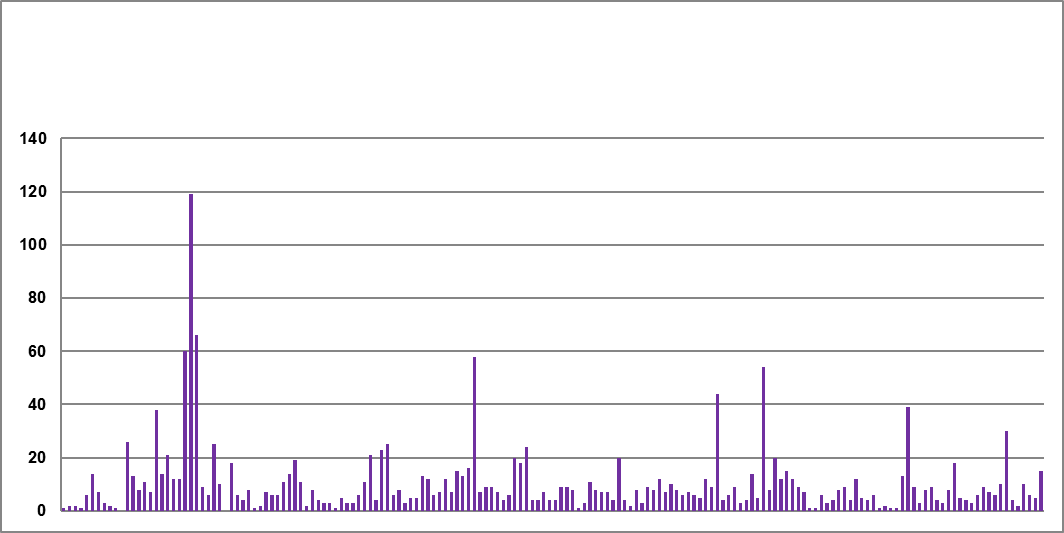 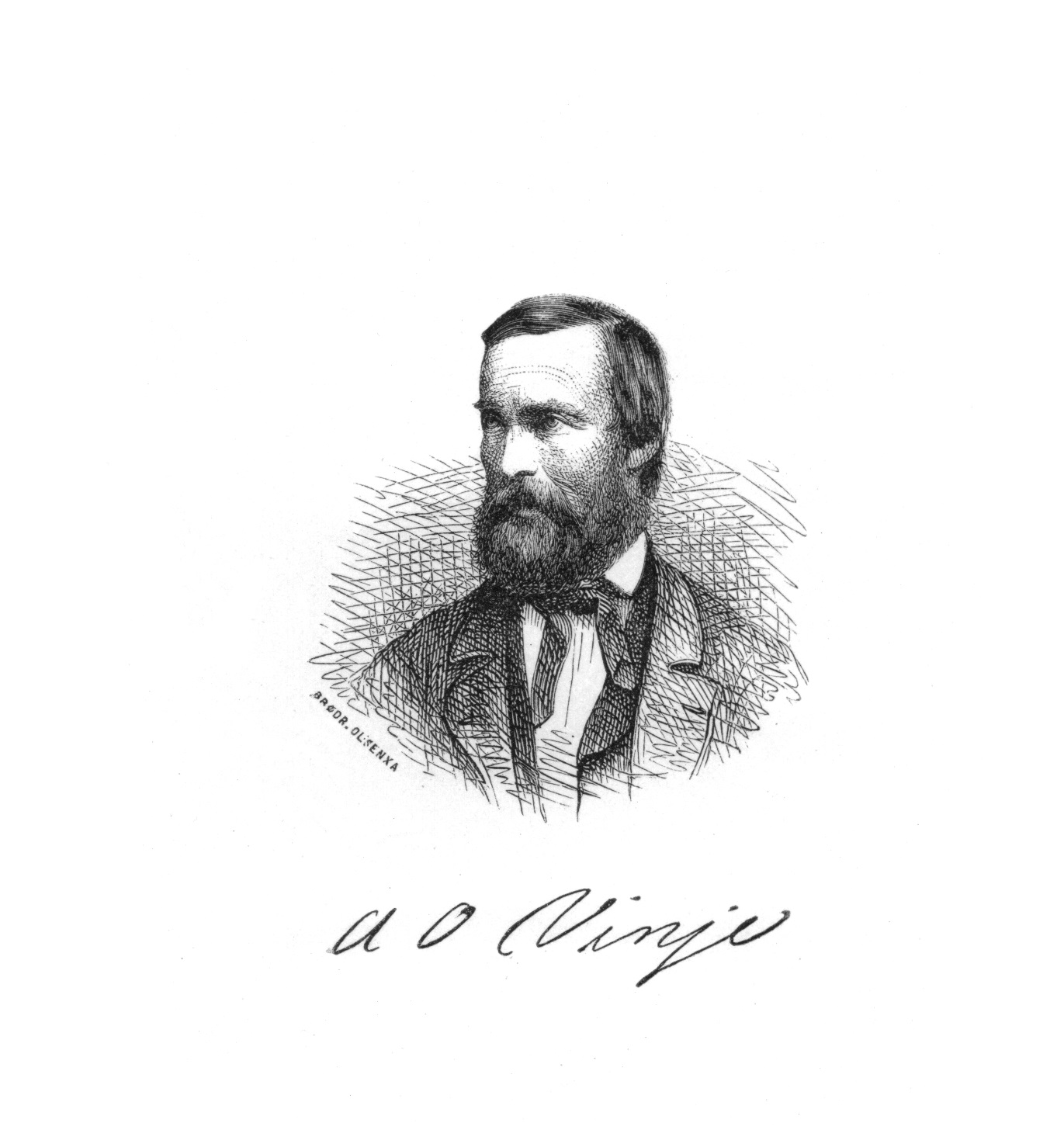 1846-701870-SumBøker79299Småskrifter og visetrykk40040Artiklar, talar og prosastykke 156181569Samtalar og skodespel011Dikt og songar3938401Gjendiktingar frå andre språk22022Brev0124124Marginalia077Omsetjingar av prosa til andre språk18523Gjendiktingar til andre språk1213214Sum20424582500DanskNynorskEngelskTyskFranskAnnaSumBøker, førsteutgåver01000010Småskrifter og særprent172300040Artiklar, talar og prosastykke6269430001569Samtalar og skodespel010001Dikt og songar73328000401Gjendiktingar frå andre språk02200022Brev4280110124Marginalia700007Omsetjingar prosa til andre språk3088423Gjendiktingar til andre språk14132371615214Sum78214071414616192411Ymse publikasjonarYmse publikasjonarYmse publikasjonarDrammens TidendeDrammens TidendeDrammens TidendeDølenDølenDølenI altI altI altProsaDiktSumProsaDiktSumProsaDiktSumProsaDiktSum1845110111846333031847111011848222021849333031850591459141851201131471486712791852279751186771895185318996197979106185426872274748821855123991100100310318567747451471158185722486389885931858112472495821791062413018592211212272194123751981860337627103763010618613322235F 1861533184533184186246102912413318511863347718105151864123223251865555437915937961866811191334137141151561867971640848491564186811215015165151161671869639134351691403817818701235065651859Sum819817957026596910269117915613931954ProsaProsaProsaProsaLyrikkLyrikkLyrikkI altI altI altDanskDanskNynorskDanskNynorskDanskNynorskYmseDrammens TidendeSumSumSum18450110001846110101184700000184822020218492202021850554450518511432147334614718521525312125305318531747507507518542596121361162185518485085085185532323332032185727476117607618584434722445491859454533048481860242400242418611133044186219190019191863771108818640110111865262600262618666666006666186711110011111868575700575718597878110797918702424002424Sum31451362844261238482374856